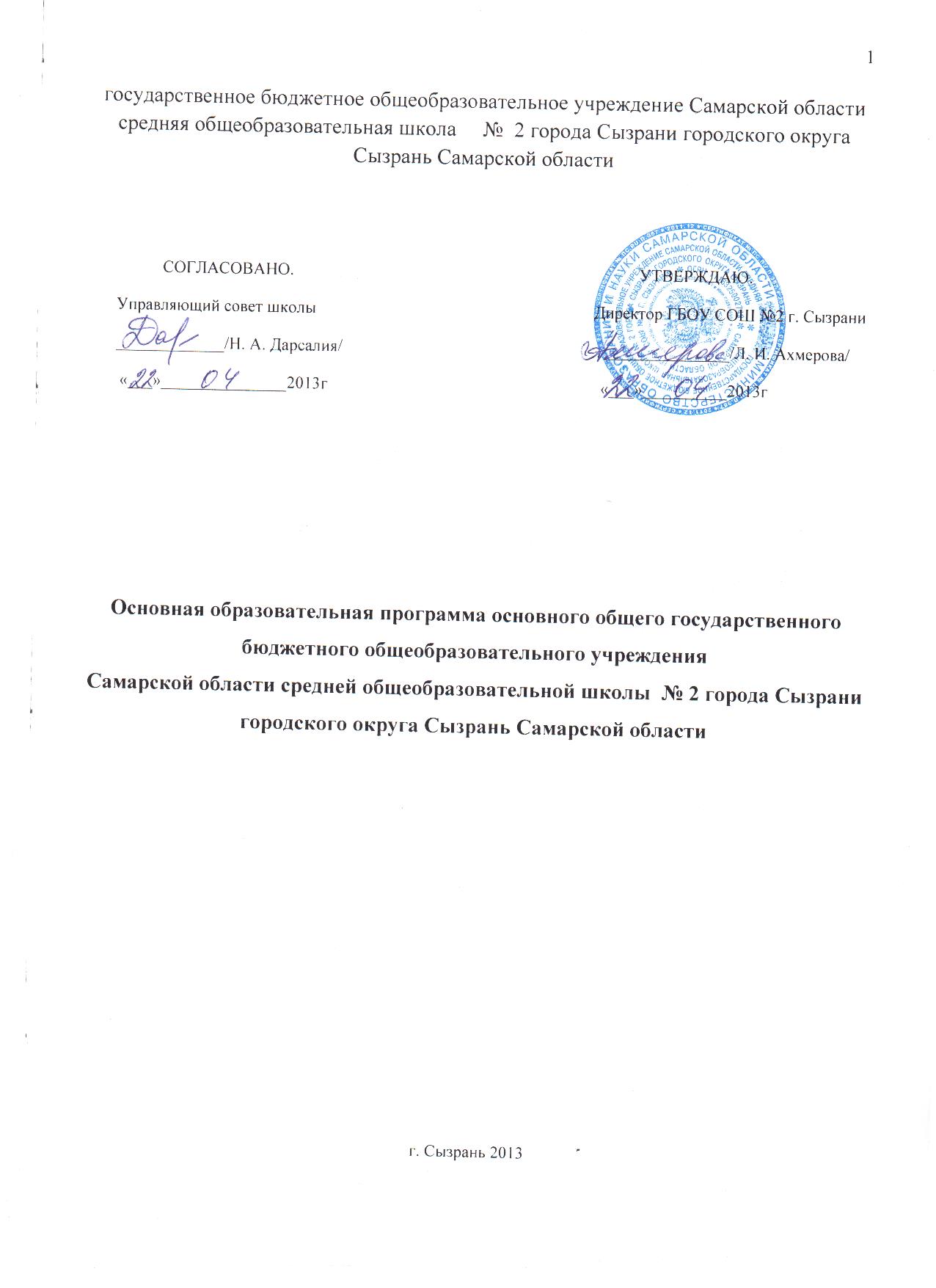     Общие положенияОсновная образовательная программа основного общего образования ГБОУ СОШ №2 г. Сызрани разработана в соответствии с требованиями федерального государственного образовательного стандарта основного общего образования к структуре основной образовательной программы, определяет цель, задачи, планируемые результаты, содержание и организацию образовательного процесса на ступени основного общего образования. Данная программа является  продолжением реализации   основной образовательной программы начального общего образования ГБОУ СОШ №2 г. Сызрани.Основная образовательная программа основного общего образования образовательного учреждения в соответствии с требованиями Стандарта содержит три раздела: целевой, содержательный и организационный.Целевой раздел определяет общее назначение, цели, задачи и планируемые результаты реализации основной образовательной программы основного общего образования, конкретизированные в соответствии с требованиями Стандарта и учитывающие региональные, национальные и этнокультурные особенности народов Российской Федерации, а также способы определения достижения этих целей и результатов.Целевой  раздел  включает:пояснительную записку;планируемые результаты освоения обучающимися основной образовательной программы основного общего образования;систему оценки достижения планируемых результатов освоения основной образовательной программы основного общего образования.Содержательный раздел определяет общее содержание основного общего образования и включает образовательные программы, ориентированные на достижение личностных, предметных и метапредметных результатов, в том числе:программу развития универсальных учебных действий на ступени основного общего образования, включающую подпрограммы «Формирование ИКТ- компетентности обучающихся», «Основы учебно-исследовательской и проектной деятельности», «Основы смыслового чтения и работа с текстом»программы отдельных учебных предметов, курсов;программу воспитания и социализации обучающихся на ступени основного общего образования, включающую такие направления, как духовно-нравственное развитие и воспитание обучающихся, их социализация и профессиональная ориентация, формирование культуры здорового и безопасного образа жизни, экологической культурыОрганизационный раздел устанавливает общие рамки организации образовательного процесса, а также механизм реализации компонентов основной образовательной программы.Организационный раздел включает: учебный план основного общего образования как один из основных механизмов реализации основной образовательной программы;систему условий реализации основной образовательной программы в соответствии с требованиями Стандарта.  ЦЕЛЕВОЙ РАЗДЕЛ1.1. Пояснительная записка            Основная образовательная программа основного общего образования  государственного бюджетного общеобразовательного учреждения Самарской области средней общеобразовательной школы № 2 города Сызрани городского округа Сызрань Самарской области  разработана  в  соответствии  с   требованиями  федерального государственного образовательного стандарта основного общего образования к структуре основной образовательной программы, утвержденными  приказом Приказа МОиН № 1897 от 17 декабря 2010г. «Об утверждении и введении в действие федерального государственного образовательного стандарта основного общего образования», с учетом  рекомендаций  примерной основной образовательной программы  основного общего образования, особенностей  образовательного учреждения, образовательных потребностей и запросов обучающихся, родителей. Разработка  основной образовательной программы основного общего образования  осуществлялась самостоятельно с привлечением органа самоуправления (управляющий совет), обеспечивающего государственно-общественный характер управления образовательным учреждением.Программа определяет содержание и организацию образовательного процесса на ступени основного общего образования и направлена на формирование общей культуры, духовно-нравственное, социальное, личностное и интеллектуальное развитие обучающихся, на создание основы для самостоятельной реализации учебной деятельности, обеспечивающей социальную успешность, развитие творческих способностей, саморазвитие и самосовершенствование, сохранение и укрепление здоровья обучающихся.ООП основного общего образования, с одной стороны,  обеспечивает преемственность с начальным  общим образованием, с другой стороны, предполагает качественную реализацию программы, опираясь на возрастные особенности подросткового  возраста, который  включает  в себя возрастной  период  с 11 до 15 лет.Основная образовательная программа основного общего образования ГБОУ СОШ №2г. Сызрани  разработана в соответствии со следующими нормативными  документами:Всеобщей декларацией прав человека;Конвенцией о правах ребенка; Конституцией РФ (от 12.12.1993);Законом РФ «Об образовании» (в редакции от 08.12.2010 г)Федеральным государственным образовательным стандартом основного общего образования, утвержденным приказом Министерства образования и науки Российской Федерации от «17» декабря 2010 г. № 1897 СанПиН, 2.4.2.2821-10 «Санитарно-эпидемиологические требования к условиям и организации обучения в общеобразовательных  учреждениях» (утвержденные постановлением Главного государственного санитарного врача Российской Федерации 29.12.2010 г. №189);Примерной основной образовательной программой образовательного учреждения, подготовленной Институтом стратегических исследований в образовании РАОТиповым положением об общеобразовательном учреждении разных типов и видов (Постановления Правительства РФ);Уставом  ГБОУ СОШ №2 г. Сызрани (утвержден приказом  МОиН СО № 476-оу от 07.11.2011г.);Программой  развития учреждения «Образование. Здоровье. Безопасность»,  принятой на заседании Управляющего совета от 25.08.2012 №1, утвержденной приказом директора.Авторы ООП ООО ГБОУ СОШ №2 г. Сызрани:- Ахмерова Людмила Ивановна, директор - Семакова Татьяна Евгеньевна, зам. директора по УВР- Шапошникова Марина Анатольевна, зам. директора по УВР- творческая группа учителей: Солтанова Елена Федоровна, Гундерина Светлана Юрьевна, Гордеева Наталья Викторовна, Казакова Валентина Васильевна, Краснова Юлия Геннадьевна, Шошина Анна Игоревна, Трупанова Елена Александровна, Сыч Маргарита Евгеньевна, Куюкина Ольга ГаясьевнаЭтапы реализации ООП:Для реализации ООП основного общего школьного образования определяется  нормативный срок – 5 лет (11-15 лет), который связан с двумя этапами возрастного развития:первый этап - 5-6 классы как образовательный переход от  младшего  школьного    к подростковому возрасту, обеспечивающий плавный и постепенный, бесстрессовый переход обучающихся с одной ступени  образования на другую;второй этап – 7- 9 классы как этап самоопределения подростка через опробование себя в разных видах деятельности, координацию разных учебных предметов, построение индивидуальных образовательных маршрутов, наличие личностно значимых  образовательных событий, что должно привести к становлению позиции как особого способа  рассмотрения вещей, удерживающего  разнообразие и границы возможных видений в учебном предмете (предметах).Предназначение Основной образовательной программы основного общего образования: Подготовка школьников к обучению в старшей школеФормирование ключевых компетентностей учащегося: в решении задач и проблем, информационной, коммуникативной,  учебной (образовательной)  компетентностейФормирование средств и способов самостоятельного развития и продвижения ученика в образовательном процессе Поддержка учебных (урочных и внеурочных), внешкольных и внеучебных образовательных достижений школьников, их проектов и социальной практикиНепосредственное участие в определении приоритетов социализации детей и в оценке качества получаемого ими образования Развитие подростка как субъекта отношений с людьми, с миром и с собой, предполагающее успешность и самореализацию учащихся в образовательных видах деятельности, а также сохранение и поддержку индивидуальности каждого подросткаСохранение и укрепление физического и психического здоровья и безопасности учащихся, обеспечение их эмоционального благополучияОвладение грамотностью в различных ее проявлениях (учебном, языковом, математическом, естественнонаучном, гражданском, технологическом).Основные принципы построения программы:Принцип гуманизации: реальное соблюдение прав учителя и ребенка, закрепленных законом РФ «Об образовании», Декларацией прав ребенка, Конвенцией о правах ребенка и другими нормативными документами; утверждение не приходящей ценности общекультурного человеческого достояния, внимание к историческим ценностям, их вкладу в развитие науки, культуры, литературы и искусства.Принцип сотрудничества: построение взаимоотношений в школе на основе компетентности, авторитетности и поддержание достоинства в отношении учителей, повышающих уровень самооценки учеников, на взаимном уважении и доверии учителей, учеников и родителей в соответствии с принципами ненасильственного общения.Принцип индивидуализации обучения: предполагает всесторонний учет уровня развития способностей каждого ученика, формирование на этой основе личных планов, программ стимулирования и коррекции развития учащихся; повышение учебной мотивации и развитие познавательных интересов каждого ученика.Принцип дифференциации: предполагает выявление и развитие у учащихся склонностей и способностей к работе в различных направлениях изучаемых наук.Принцип целостности: предполагает построение деятельности школы на основе единства процессов развития, обучения и воспитания учащихся; создание образовательного пространства, учитывающего комплекс отраслей знаний в содержании образования, адекватность педагогических технологий содержанию и задачам образования.Принцип вариативности: поскольку одной из задач обучения в школе является комплексное образование, дающее возможность выпускникам поступить в ВУЗы различных профилей, то система обучения и программы должны предусматривать возможность интегрирования учебных предметов и вариативности выбора учебной литературы для усвоения необходимого материала.Информационная справка  (характеристика ОУ)Тип Учреждения:	 общеобразовательное учреждениеВид Учреждения: средняя общеобразовательная школаПолное наименование: государственное бюджетное общеобразовательное учреждение Самарской области средняя общеобразовательная школа     №  2 города Сызрани городского округа Сызрань Самарской области.Лицензия на право ведения образовательной деятельности: регистрационный №4179 от 11.03.2012 г. РО №037764Свидетельство о государственной аккредитации: регистрационный № 1432-12 от 25.05.2012 г.  серия 63 № 001112Юридический  адрес Учреждения: 446009, Самарская область, г. Сызрань, ул.   Астраханская, д. 31Телефон: 8(8464)34-51-23  факс: 8(8464)34-51-83e-mail:  school-207@mail.ru  web-сайт:  school2-syzran.narod.ru               Особенности контингента учащихся: прием обучающихся по микрорайону в соответствии с Уставом Характеристика контингента обучающихся:Средняя наполняемость классов: 24,8  человек.Учащиеся 4-х классов не обучались по ФГОС НОО, у данных учащихся не сформированы на должном уровне универсальные учебные действия, поэтому  с учащимися 5-х классов в 2013-2014 учебном году  необходимо спланировать адаптационную и коррекционную работу по реализации ООП ООО.Детей с особыми образовательными потребностями нет. Учет национальных, этнокультурных особенностей: в соответствии с выбором родителей в 4,5 классах из учебного курса «Основы религиозных культур и светской этики» изучается модуль «Основы светской этики»  Кадровый состав учителей основной школы: основная школа ГБОУ СОШ №2 г. Сызрани обеспечена квалифицированными кадровыми ресурсами.Все педагоги, которые с 01.09.2013 года будут  работать в 5-х классах посетили обучающие семинары  по ФГОС ООО, проводимые специалистами СИПКРО. Педагогический коллектив готов к внедрению ФГОС ООО в 5-х классах в 2013-2014 учебном году.Историческая справка. Образовательное учреждение функционирует с 1972 года. В 2004 году школа являлась региональной экспериментальной площадкой по апробации организационной  модели предпрофильной подготовки,   в  2005 году школа участвовала в федеральном эксперименте по апробации  многопрофильной модели обучения на основе индивидуальных учебных планов. В  2006 году школа  стала  победителем  конкурса общеобразовательных учреждений, внедряющих инновационные образовательные программы, в рамках приоритетного национального проекта «Образование». В 2009 году - лауреатом регионального пилотного инновационного образовательного проекта «Достойные граждане великой страны».       Школа функционирует согласно Уставу, работает в одну смену в режиме 5-ти дневной недели для учащихся 1-9,  классов, 6-ти дневной недели для учащихся 10,11  классов. Сегодня в школе работают 35 учителей. Из них отличник народного образования – 1, награждены Почетными грамотами Министерства образования РФ – 6, награждены грамотами Администрации города Сызрани – 2, грамотами Самарской Губернской Думы – 10, Думы г. о. Сызрань – 10.  С целью реализации миссии образовательного учреждения школа активно взаимодействует с социальными партнерами: Библиотекой им.  В.В.Маяковского, С.Я. Маршака, ДШИ №2, СДЮСШОР, Центром социально трудовой адаптации и профориентации,  Сызранским механико-технологическим техникумом, Советом молодых специалистов СНПЗ,  Областным центром профориентационной работы с молодежью,  Филиалом Самарского государственного технического университета,  Губернским колледжем,  Филиалом  Самарской экономической академии	 За 41 год школа завоевала значительный авторитет среди населения  микрорайона, является общественно активной школой. Школа открыта для оценки общественности: школьная газета «Голос школы»,  школьный сайт, Дни открытых дверей, публичные отчеты директора школы перед образовательным сообществом.Цель реализации основной образовательной программы основного общего образования (с учетом целей Программы развития учреждения) -обеспечение умения школьников учиться, дальнейшее развитие способности к самосовершенствованию, и саморазвитию, реализация системно - деятельностного подхода, положенного в основу Стандарта.Задачи:обеспечение преемственности начального общего, основного общего, среднего (полного) общего образования;обеспечение планируемых результатов по достижению выпускником целевых установок, знаний, умений, навыков, компетенций и компетентностей, определяемых личностными, семейными, общественными, государственными потребностями и возможностями обучающегося среднего школьного возраста, индивидуальными особенностями его развития и состояния здоровья; становление и развитие личности в её индивидуальности, самобытности, уникальности, неповторимости;обеспечение доступности получения качественного основного общего образования, достижение планируемых результатов освоения основной образовательной программы основного общего образования всеми обучающимися, в том числе детьми-инвалидами и детьми с ограниченными возможностями здоровья;установление требований к воспитанию и социализации обучающихся  как части образовательной программы, направленной на всестороннее развитие личности и создание необходимых условий для её самореализации;обеспечение эффективного сочетания урочных и внеурочных форм организации образовательного процесса, взаимодействия всех его участников;взаимодействие образовательного учреждения при реализации основной образовательной программы с социальными партнёрами;выявление и развитие способностей обучающихся, в том числе одарённых детей, детей с ограниченными возможностями здоровья и инвалидов, их профессиональных склонностей через систему клубов, секций, студий и кружков, организацию общественно полезной деятельности, с использованием возможностей образовательных учреждений дополнительного образования детей;организация интеллектуальных и творческих соревнований, проектной и учебно-исследовательской деятельности;участие обучающихся, их родителей (законных представителей), педагогических работников и общественности в проектировании и развитии внутришкольной социальной среды, школьного уклада;включение обучающихся в процессы познания и преобразования внешкольной социальной среды (населённого пункта, района, города) для приобретения опыта реального управления и действия;сохранение и укрепление физического, психологического и социального здоровья обучающихся, обеспечение их безопасности.К числу планируемых результатов освоения основной образовательной программы отнесены:личностные результаты – готовность и способность обучающихся к саморазвитию, сформированность мотивации к учению и познанию, ценностно-смысловые установки выпускников начальной школы, отражающие их индивидуально-личностные позиции, социальные компетентности, личностные качества, сформированность основ российской, гражданской идентичности; метапредметные результаты – освоенные обучающимися универсальные учебные действия (познавательные, регулятивные и коммуникативные)предметные результаты – освоенный обучающимися в ходе изучения учебных предметов опыт специфической для каждой предметной области деятельности по получению нового знания, его преобразованию и применению, а также система основополагающих элементов научного знания, лежащая в основе современной научной картины мира.В основе реализации основной образовательной программы школы лежит системно-деятельностный подход, который предполагает:определение ведущим в построении содержания учебных дисциплин заданный принцип обучения;раскрытие базовых научных понятий в учебных предметах через цели, способы и средства человеческих действий, лежащих за этими понятиями, которые задаются в виде ситуаций, обеспечивающих самостоятельный поиск и открытие этих средств и способов;создание условий для присвоения культурных предметных способов и средств действия за счет разнообразия организационных форм работы, обеспечивающих учет индивидуальных особенностей каждого обучающегося (включая одаренных детей и детей с ограниченными возможностями здоровья), роста творческого потенциала, познавательных мотивов, обогащения форм взаимодействия со сверстниками и взрослыми в познавательной деятельности;формирование готовности к саморазвитию и непрерывному образованию;проектирование и конструирование социальной среды развития обучающихся  в системе образования;активная учебно-познавательная деятельность обучающихся; создание методов, позволяющих соотносить полученный результат действия и намеченную цель, и обеспечивающих непрерывный мониторинг образования для всех его участников;воспитание и развитие качеств личности, отвечающих требованиям информационного общества, инновационной экономики, задачам построения российского гражданского общества на основе принципов толерантности, диалога культур и уважения его многонационального, поликультурного  состава;формирование соответствующей целям общего образования социальной среды развития обучающихся в системе образования, переход к стратегии социального проектирования и конструирования на основе разработки содержания и технологий образования, определяющих пути и способы достижения желаемого уровня (результата) личностного и познавательного развития обучающихся;ориентацию на достижение цели и основного результата образования — развитие на основе освоения универсальных учебных действий, познания мира личности обучающегося, его активной учебно-познавательной деятельности, формирование его готовности к саморазвитию и непрерывному образованию;признание решающей роли содержания образования, способов организации образовательной деятельности и учебного сотрудничества в достижении целей личностного и социального развития обучающихся;учёт индивидуальных возрастных, психологических и физиологических особенностей обучающихся, роли, значения видов деятельности и форм общения при построении образовательного процесса и определении образовательно-воспитательных целей и путей их достижения;разнообразие индивидуальных образовательных траекторий и индивидуального развития каждого обучающегося, в том числе одарённых детей, детей-инвалидов и детей с ограниченными возможностями здоровья.Методологическая основа  ПрограммыОбразовательные технологии обеспечивают  достижение требований стандартов,  обладают значительным воспитательным и развивающим, а также здоровьесберегающим потенциалом, что отвечает современным приоритетным потребностям личности, общества и государства. В образовательном процессе используются следующие современные образовательные технологии: технология уровневой дифференциации обучения;технология создания учебных ситуаций; технологии, основанные на реализации исследовательской деятельности;информационные  и коммуникационные технологии обучения; технологии когнитивного обучения;проблемно-диалогическая технология;технология формирования типа правильной читательской деятельности (продуктивного чтения);технология развития критического мышления;технология оценивания учебных успехов;проектная технология. Реализация образовательных программ по предметам, рабочих программ учителей основана на совокупности нескольких технологий. Эффективное использование  данных технологий позволяет педагогам в полном объеме реализовать системно - деятельностный подход в работе с учащимися. Основная образовательная программа формируется с учётом психолого-педагогических особенностей развития детей 11—15 лет, связанных:с переходом от учебных действий, характерных для начальной школы и осуществляемых только совместно с классом как учебной общностью и под руководством учителя, от способности только осуществлять принятие заданной педагогом и осмысленной цели к овладению этой учебной деятельностью на ступени основной школы в единстве мотивационно - смыслового и операционно-технического компонентов, становление которой осуществляется в форме учебного исследования, к новой внутренней позиции обучающегося — направленности на самостоятельный познавательный поиск, постановку учебных целей, освоение и самостоятельное осуществление контрольных и оценочных действий, инициативу в организации учебного сотрудничества;с осуществлением на каждом возрастном уровне (11—13 и 13—15 лет) благодаря развитию рефлексии общих способов действий и возможностей их переноса в различные учебно-предметные области, качественного преобразования учебных действий моделирования, контроля и оценки и перехода от самостоятельной постановки обучающимися новых учебных задач к развитию способности проектирования собственной учебной деятельности и построению жизненных планов во временной перспективе;с формированием у обучающегося научного типа мышления, ориентирующего на общекультурные образцы, нормы, эталоны и закономерности взаимодействия с окружающим миром;с овладением коммуникативными средствами и способами организации кооперации и сотрудничества; развитием учебного сотрудничества, реализуемого в отношениях обучающихся с учителем и сверстниками;с изменением формы организации учебной деятельности и учебного сотрудничества от классно-урочной к лабораторно-семинарской, лекционно-лабораторной, исследовательской.Переход обучающегося в основную школу совпадает с предкритической фазой развития ребёнка — переходом к кризису младшего подросткового возраста (11—13 лет, 5— 7 классы), характеризующемуся началом перехода от детства к взрослости, при котором центральным и специфическим новообразованием в личности подростка является возникновение и развитие у него самосознания — представления о том, что он уже не ребёнок, т. е. чувства взрослости, а также внутренней переориентацией подростка с правил и ограничений, связанных с моралью послушания, на нормы поведения взрослых.Второй этап подросткового развития (14—15 лет, 8—9 классы) характеризуется:бурным, скачкообразным характером развития, т. е. происходящими за сравнительно короткий срок многочисленными качественными изменениями прежних особенностей, интересов и отношений ребёнка, появлением у подростка значительных субъективных трудностей и переживаний; стремлением подростка к общению и совместной деятельности со сверстниками;особой чувствительностью к морально-этическому «кодексу товарищества», в котором заданы важнейшие нормы социального поведения взрослого мира;процессом перехода от детства к взрослости, отражающимся в его характеристике как «переходного», «трудного» или «критического»;обострённой, в связи с возникновением чувства взрослости, восприимчивостью к усвоению норм, ценностей и способов поведения, которые существуют в мире взрослых и в их отношениях, порождающей интенсивное формирование на данном возрастном этапе нравственных понятий и убеждений, выработку принципов, моральное развитие личности; сложными поведенческими проявлениями, вызванными противоречием между потребностью в признании их взрослыми со стороны окружающих и собственной неуверенностью в этом (нормативный кризис с его кульминационной точкой подросткового кризиса независимости, проявляющегося в разных формах непослушания, сопротивления и протеста);изменением социальной ситуации развития — ростом информационных перегрузок и изменением характера и способа общения и социальных взаимодействий — объёмы и способы получения информации (СМИ, телевидение, Интернет).Учёт особенностей подросткового возраста, успешность и своевременность формирования новообразований познавательной сферы, качеств и свойств личности связывается с активной позицией учителя, а также с адекватностью построения образовательного процесса и выбора условий и методик обучения.Объективно необходимое для подготовки к будущей жизни подростка развитие его социальной взрослости требует и от родителей (законных представителей) решения соответствующей задачи воспитания подростка в семье, смены прежнего типа отношений на новый.Обоснование выбора УМК В период перехода с одного стандарта на другой особенно актуальным становится вопрос о том, какие учебно-методические комплекты соответствуют идеологии ФГОС. Для реализации ФГОС ООО школой УМК «Школа 2100», который  содержит теоретическую концепцию формирования у учащихся универсальных учебных действий, реализующую системно-деятельностный подход. Ведется мониторинг успеваемости, диагностики и коррекции проблемных зон – который позволяет:  отследить уровень усвоения учебного материала каждого ученика по каждому навыку, определить его сильные и слабые стороны, выявить в течение года объективный уровень освоения программы в сравнении с возрастной группой; проследить индивидуальную динамику изменения уровня овладения знаниями, умениями и навыками у каждого ребенка и класса в целом и выявить причины учебных затруднений.Целевой раздел 1.2. Планируемые результаты освоения обучающимися ООП ООО 1.2.1 Общие положенияПланируемые результаты освоения основной образовательной программы основного общего образования  представляют собой систему ведущих целевых установок и ожидаемых результатов освоения всех компонентов, составляющих содержательную основу образовательной программы. Они обеспечивают связь между требованиями Стандарта, образовательным процессом и системой оценки результатов освоения ООП ООО, выступая содержательной и критериальной основой для разработки программ учебных  предметов, курсов, учебно-методической литературы, с одной стороны, и системой оценки – с другой.    В соответствии с требованиями Стандарта система планируемых результатов — личностных, метапредметных и предметных — устанавливает и описывает классы учебно-познавательных и учебно-практических задач, направленных на формирование и оценку следующих умений и навыков, особо выделяя среди них те, которые выносятся на итоговую оценку, в том числе ГИА выпускников: 	Успешное выполнение этих задач требует от учащихся овладения системой учебных действий (универсальных и специфических для данного учебного предмета: личностных, регулятивных, коммуникативных, познавательных) с учебным материалом. Кроме того система планируемых результатов строится на основе уровневого подхода, который позволяет отслеживать развитие обучающегося в динамике с целью выстраивания индивидуальных траекторий развития. В структуре планируемых результатов выделяются ведущие целевые установки и основные ожидаемые результаты, которым дается  исключительно неперсонифицированная оценка. Планируемые результаты освоения учебных и междисциплинарных программ содержат блоки «Выпускник научится» и «Выпускник получит возможность научиться» к каждому разделу учебной программы. Планируемые результаты обучения:При организации образовательного процесса учитель использует педагогические технологии, основанные на дифференциации требований к подготовке обучающихся.На ступени основного общего образования устанавливаются планируемые результаты освоения:четырёх междисциплинарных учебных программ: «Формирование универсальных учебных действий», «Формирование ИКТ- компетентности обучающихся», «Основы учебно-исследовательской и проектной деятельности»«Основы смыслового чтения и работа с текстом»;учебных программ по всем предметам:«Русский язык»; «Литература», «Иностранный язык»,  «История России. Всеобщая история»,   «Обществознание»,  «География»,  «Математика», «Алгебра»,  «Геометрия», «Информатика»,  «Физика»,  «Биология», Химия»,  «Изобразительное искусство»,  «Музыка», Технология», «Физическая культура», «Основы безопасности жизнедеятельности».1.2.2. Ведущие целевые установки и основные ожидаемые результатыВ результате изучения всех без исключения предметов основной школы получат дальнейшее развитие личностные, регулятивные, коммуникативные и познавательные универсальные учебные действия, учебная (общая и предметная) и общепользовательская ИКТ-компетентность обучающихся, основы формально-логического мышления, рефлексии. В ходе изучения всех учебных предметов обучающиеся приобретут опыт проектной деятельности, освоят умение оперировать гипотезами как отличительным инструментом научного рассуждения, приобретут опыт решения интеллектуальных задач на основе мысленного построения различных предположений и их последующей проверки. Будет продолжена работа по формированию и развитию основ читательской компетенции. Учащиеся усовершенствуют технику чтения и приобретут устойчивый навык осмысленного чтения, получат возможность приобрести навык рефлексивного чтения. Учащиеся овладеют различными видами, типами, стратегиями чтения художественных и других видов текстов.Приоритеты в развитии универсальных учебных действий:При изучении учебных предметов обучающиеся усовершенствуют:1.2.3. Планируемые результаты освоения учебных и междисциплинарных программ1.2.3.1. Формирование универсальных учебных действий1.2.3.2. Формирование ИКТ-компетентности обучающихся1.2.3.3. Основы учебно-исследовательской и проектной деятельности1.2.3.4. Стратегии смыслового чтения и работа с текстом1.2.3.5. Русский язык1.2.3.6. Литература1.2.3.7. Иностранный язык ( английский  язык)1.2.3.8. История России. Всеобщая история1.2.3.9. Обществознание1.2.3.10. География1.2.3.11. Математика. Алгебра. Геометрия.1.2.3.12. Информатика1.2.3.13. Физика1.2.3.14. Биология1.2.3.15. Химия1.2.3.16. Изобразительное искусство1.2.3.17. Музыка1.2.3.18. Технология* Из раздела «Планируемые результаты освоения учебных дисциплин» по предмету «Технология» исключены Сельскохозяйственные технологии ввиду отсутствия в ОУ необходимой материально-технической базы. 1.2.3.19. Физическая культура1.2.3.20. Основы безопасности жизнедеятельностиОсновы безопасности личности, общества и государства1.3. Система оценки достижения планируемых результатов освоения основной образовательной программы основного общего образования1.3.1. Общие положенияСистема оценки достижения планируемых результатов освоения основной образовательной программы основного общего образования (далее — система оценки) представляет собой один из инструментов реализации требований Стандарта к результатам освоения основной образовательной программы основного общего образования, направленный на обеспечение качества образования, что предполагает вовлеченность в оценочную деятельность как педагогов, так и обучающихся.Система оценки призвана способствовать поддержанию единства всей системы образования, обеспечению преемственности в системе непрерывного образования. Полученные данные используются для оценки состояния и тенденций развития системы образования разного уровня.В соответствии с ФГОС ООО основным объектом системы оценки результатов образования, её содержательной и критериальной базой выступают требования Стандарта, которые конкретизируются в планируемых результатах освоения обучающимися основной образовательной программы основного общего образования.Категории, основные объекты, процедуры оценивания:В соответствии с требованиями Стандарта предоставление и использование персонифицированной информации возможно только в рамках процедур итоговой оценки обучающихся. Во всех иных процедурах допустимо предоставление и использование исключительно неперсонифицированной (анонимной) информации о достигаемых обучающимися образовательных результатах.Интерпретация результатов оценки ведётся на основе контекстной информации об условиях и особенностях деятельности субъектов образовательного процесса. В частности, итоговая оценка обучающихся определяется с учётом их стартового уровня и динамики образовательных достижений.Система оценки достижения планируемых результатов освоения ООП ООО предполагает комплексный подход к оценке результатов образования, позволяющий вести оценку достижения обучающимися всех трёх групп результатов образования: личностных, метапредметных и предметных.Система оценки предусматривает уровневый подход к содержанию оценки и инструментарию для оценки достижения планируемых результатов, а также к представлению и интерпретации результатов измерений.Одним из проявлений уровневого подхода является оценка индивидуальных образовательных достижений на основе «метода сложения», при котором фиксируется достижение уровня, необходимого для успешного продолжения образования и реально достигаемого большинством учащихся, и его превышение, что позволяет выстраивать индивидуальные траектории движения с учётом зоны ближайшего развития, формировать положительную учебную и социальную мотивацию.К компетенции образовательного учреждения относится:1) описание организации и содержания: а) промежуточной аттестации обучающихся в рамках урочной и внеурочной деятельности; б) итоговой оценки по предметам, не выносимым на государственную (итоговую) аттестацию обучающихся; в) оценки проектной деятельности обучающихся;2)  адаптация  инструментария для итоговой оценки достижения планируемых     результатов, разработанного на федеральном уровне, в целях организации: а) оценки достижения планируемых результатов в рамках текущего и тематического контроля; б) промежуточной аттестации (системы внутришкольного мониторинга); в) итоговой аттестации по предметам, не выносимым на государственную итоговую аттестацию;3) адаптация (при необходимости — разработка) инструментария для итоговой     оценки достижения планируемых результатов по предметам и/или     междисциплинарным программам, вводимым образовательным     учреждением;4) адаптация или разработка модели и инструментария для организации     стартовой диагностики;5) адаптация или разработка модели и инструментария для оценки     деятельности педагогов и образовательного учреждения в целом в целях     организации системы внутришкольного контроля.1.3.2. Особенности оценки личностных результатовОценка личностных результатов представляет собой оценку достижения обучающимися в ходе их личностного развития планируемых результатов, представленных в разделе «Личностные универсальные учебные действия» программы формирования универсальных учебных действий. К проведению оценки результатов образовательной деятельности должны быть привлечены специалисты, не работающие в данном образовательном учреждении и обладающие необходимой компетентностью в сфере психологической диагностики развития личности в детском и подростковом возрасте.Результаты мониторинговых исследований являются основанием для принятия различных управленческих решений. В образовательном процессе оценивается сформированность отдельных личностных результатов:Данные о достижении этих результатов могут являться составляющими системы внутреннего мониторинга образовательных достижений обучающихся, однако любое их использование (в том числе в целях аккредитации образовательного учреждения) возможно только в соответствии с Федеральным законом от 17.07.2006 №152-ФЗ «О персональных данных». В текущем учебном процессе в соответствии с требованиями Стандарта оценка этих достижений проводиться в форме, не представляющей угрозы личности, психологической безопасности и эмоциональному статусу учащегося и может использоваться исключительно в целях оптимизации личностного развития обучающихся. Обучающиеся  могут отражать результативность  участия в общественной жизни образовательного учреждения и  ближайшего социального окружения в портфеле достижений ученика.1.3.3. Особенности оценки метапредметных результатовОценка метапредметных результатов представляет собой оценку достижения планируемых результатов освоения основной образовательной программы, представленных в разделах «Регулятивные универсальные учебные действия», «Коммуникативные универсальные учебные действия», «Познавательные универсальные учебные действия» программы формирования универсальных учебных действий, а также планируемых результатов, представленных во всех разделах междисциплинарных учебных программ.Формирование метапредметных результатов обеспечивается за счёт основных компонентов образовательного процесса — учебных предметов.Основными объектами оценки метапредметных результатов являются: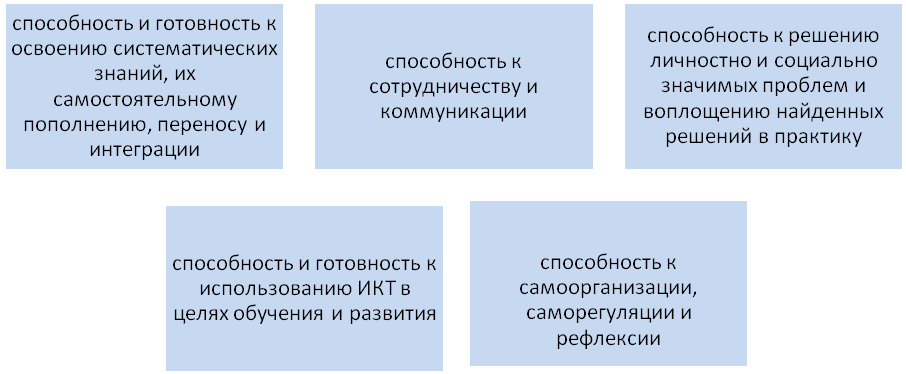 Оценка достижения метапредметных результатов может проводиться в ходе различных процедур. Основной процедурой итоговой оценки достижения метапредметных результатов является защита итогового индивидуального проекта.Дополнительным источником данных о достижении отдельных метапредметных результатов могут служить результаты выполнения проверочных работ (как правило, тематических) по всем предметам.В ходе текущей, тематической, промежуточной оценки может быть оценено достижение таких коммуникативных и регулятивных действий, которые трудно или нецелесообразно проверять в ходе стандартизированной итоговой проверочной работы, например уровень сформированности навыков сотрудничества или самоорганизации.Оценка достижения метапредметных результатов ведётся также в рамках системы промежуточной аттестации. Для оценки динамики формирования и уровня сформированности метапредметных результатов в системе внутришкольного мониторинга образовательных достижений все вышеперечисленные данные (способность к сотрудничеству и коммуникации, решению проблем и др.) фиксируются и анализируются в соответствии с разработанными образовательным учреждением:а) программой формирования планируемых результатов освоения междисциплинарных программ;б) системой промежуточной аттестации (внутришкольным мониторингом образовательных достижений) обучающихся в рамках урочной и внеурочной деятельности, включая материалы:стартовой диагностики;текущего выполнения учебных исследований и учебных проектов;промежуточных и итоговых комплексных работ на межпредметной основе, направленных на оценку сформированности познавательных, регулятивных и коммуникативных действий при решении учебно-познавательных и учебно-практических задач, основанных на работе с текстом;текущего выполнения выборочных учебно-практических и учебно-познавательных заданий на оценку способности и готовности учащихся к освоению систематических знаний, их самостоятельному пополнению, переносу и интеграции; способности к сотрудничеству и коммуникации, к решению личностно и социально значимых проблем и воплощению решений в практику; способности и готовности к использованию ИКТ в целях обучения и развития; способности к самоорганизации, саморегуляции и рефлексии;защиты итогового индивидуального проекта. в) системой итоговой оценки по предметам, не выносимым на государственную (итоговую) аттестацию обучающихся; г) инструментарием для оценки достижения планируемых результатов в рамках текущего и тематического контроля, промежуточной аттестации (внутришкольного мониторинга образовательных достижений), итоговой аттестации по предметам, не выносимым на государственную итоговую аттестацию.Особенности оценки индивидуального проектаИндивидуальный итоговой проект представляет собой учебный проект, выполняемый обучающимся в рамках одного или нескольких учебных предметов с целью продемонстрировать свои достижения в самостоятельном освоении содержания и методов избранных областей знаний и видов деятельности и способность проектировать и осуществлять целесообразную и результативную деятельность (учебно-познавательную,  художественно-творческую, иную).Выполнение индивидуального итогового проекта обязательно для каждого обучающегося, его невыполнение равноценно получению неудовлетворительной оценки по любому учебному предмету.Индивидуальный проект оценивается  по следующим критериям:1. Способность к самостоятельному приобретению знаний и решению проблем, проявляющаяся в умении поставить проблему и выбрать адекватные способы её решения, включая поиск и обработку информации, формулировку выводов и/или обоснование и реализацию/апробацию принятого решения, обоснование и создание прогноза, модели, макета, объекта, творческого решения и т. п. Данный критерий в целом включает оценку сформированности познавательных учебных действий.2. Сформированность предметных знаний и способов действий, проявляющаяся в умении раскрыть содержание работы, грамотно и обоснованно в соответствии с рассматриваемой проблемой/темой использовать имеющиеся знания и способы действий.3. Сформированность регулятивных действий, проявляющаяся в умении самостоятельно планировать и управлять своей познавательной деятельностью во времени, использовать ресурсные возможности для достижения целей, осуществлять выбор конструктивных стратегий в трудных ситуациях.4. Сформированность коммуникативных действий, проявляющаяся в умении ясно изложить и оформить выполненную работу, представить её результаты, аргументированно ответить на вопросы.Результаты выполненного проекта могут быть описаны на основе интегрального (уровневого) подхода или на основе аналитического подхода.При интегральном описании результатов выполнения проекта вывод об уровне сформированности навыков проектной деятельности делается на основе оценки всей совокупности основных элементов проекта (продукта и пояснительной записки, отзыва, презентации) по каждому из четырёх названных выше критериев.При этом в соответствии с принятой системой оценки выделяют два уровня сформированности навыков проектной деятельности: базовый и повышенный. Решение о том, что проект выполнен на базовом уровне, принимается при условии, что: 1) такая оценка выставлена комиссией по каждому из предъявляемых критериев; 2) продемонстрированы все обязательные элементы проекта: завершённый продукт, отвечающий исходному замыслу, список использованных источников, положительный отзыв руководителя, презентация проекта; 3) даны ответы на вопросы.В случае выдающихся проектов комиссия может подготовить особое заключение о достоинствах проекта, которое может быть предъявлено при поступлении в профильные классы.Качество выполненного проекта позволяет в целом оценить способность обучающихся производить значимый для себя и/или для других людей продукт, наличие творческого потенциала, способность довести дело до конца, ответственность и другие качества, формируемые в школе.Отметка за выполнение проекта выставляется в графу «Проектная деятельность» или «Экзамен» в классном журнале и личном деле. В документ государственного образца об уровне образования — аттестат об основном общем образовании — отметка выставляется в свободную строку.Результаты выполнения индивидуального проекта могут рассматриваться как дополнительное основание при зачислении выпускника общеобразовательного учреждения на избранное им направление профильного обучения. Подробно о требованиях к организации проектной деятельности, требованиях к содержанию и направленности проекта, к защите проекта, критерии оценки проектной работы содержатся в  «Положение об организации проектной деятельности в ГБОУ СОШ №2 г. Сызрани».1.3.4. Особенности оценки предметных результатовОценка предметных результатов представляет собой оценку достижения обучающимся планируемых результатов по отдельным предметам.Реальные достижения обучающихся могут соответствовать базовому уровню, а могут отличаться от него как в сторону превышения, так и в сторону недостижения.Для описания достижений обучающихся  ГБОУ СОШ №2 г. Сызрани используется  пять уровней: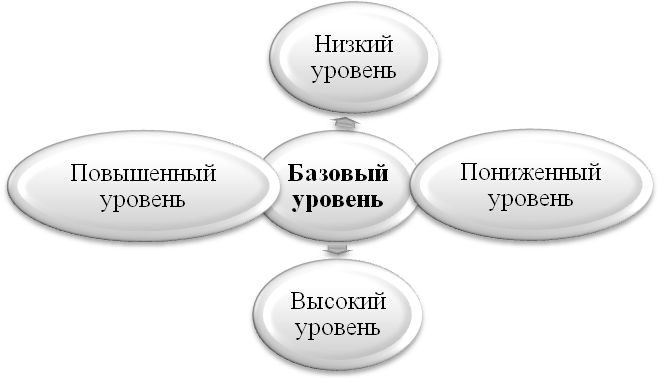 Базовый уровень достижений — уровень, который демонстрирует освоение учебных действий с опорной системой знаний в рамках диапазона (круга) выделенных задач. Овладение базовым уровнем является достаточным для продолжения обучения на следующей ступени образования, но не по профильному направлению. Достижению базового уровня соответствует оценка «удовлетворительно» (или отметка «3», отметка «зачтено»).Превышение базового уровня свидетельствует об усвоении опорной системы знаний на уровне осознанного произвольного овладения учебными действиями, а также о кругозоре, широте (или избирательности) интересов. Целесообразно выделить следующие два уровня, превышающие базовый:повышенный уровень достижения планируемых результатов, оценка «хорошо» (отметка «4»);высокий уровень достижения планируемых результатов, оценка «отлично» (отметка «5»).Повышенный и высокий уровни достижения отличаются по полноте освоения планируемых результатов, уровню овладения учебными действиями и сформированностью интересов к данной предметной области.Индивидуальные траектории обучения обучающихся, демонстрирующих повышенный и высокий уровни достижений, целесообразно формировать с учётом интересов этих обучающихся и их планов на будущее. При наличии устойчивых интересов к учебному предмету и основательной подготовки по нему такие обучающиеся могут быть вовлечены в проектную деятельность по предмету и сориентированы на продолжение обучения в старших классах по данному профилю.Для описания подготовки учащихся, уровень достижений которых ниже базового, целесообразно выделить также два уровня:пониженный уровень достижений, оценка «неудовлетворительно» (отметка «2»);низкий уровень достижений, оценка «плохо» (отметка «1»).Недостижение базового уровня (пониженный и низкий уровни достижений) фиксируется в зависимости от объёма и уровня освоенного и неосвоенного содержания предмета. Как правило, пониженный уровень достижений свидетельствует об отсутствии систематической базовой подготовки, о том, что обучающимся не освоено даже и половины планируемых результатов, которые осваивает большинство обучающихся, о том, что имеются значительные пробелы в знаниях, дальнейшее обучение затруднено. При этом обучающийся может выполнять отдельные задания повышенного уровня. Данная группа обучающихся (в среднем в ходе обучения составляющая около 10%) требует специальной диагностики затруднений в обучении, пробелов в системе знаний и оказании целенаправленной помощи в достижении базового уровня.Низкий уровень освоения планируемых результатов свидетельствует о наличии только отдельных фрагментарных знаний по предмету, дальнейшее обучение практически невозможно. Обучающимся, которые демонстрируют низкий уровень достижений, требуется специальная помощь не только по учебному предмету, но и по формированию мотивации к обучению, развитию интереса к изучаемой предметной области, пониманию значимости предмета для жизни и др. Только наличие положительной мотивации может стать основой ликвидации пробелов в обучении для данной группы обучающихся.Описанный выше подход целесообразно применять в ходе различных процедур оценивания: текущего, промежуточного и итогового.Для формирования норм оценки в соответствии с выделенными уровнями необходимо описать достижения обучающегося базового уровня (в терминах знаний и умений, которые он должен продемонстрировать), за которые обучающийся обоснованно получает оценку «удовлетворительно». После этого определяются и содержательно описываются более высокие или низкие уровни достижений. Важно акцентировать внимание не на ошибках, которые сделал обучающийся, а на учебных достижениях, которые обеспечивают продвижение вперёд в освоении содержания образования.Для оценки динамики формирования предметных результатов в системе внутришкольного мониторинга образовательных достижений целесообразно фиксировать и анализировать данные о сформированности умений и навыков, способствующих освоению систематических знаний, в том числе:• первичному ознакомлению, отработке и осознанию теоретических моделей и понятий (общенаучных и базовых для данной области знания), стандартных алгоритмов и процедур;• выявлению и осознанию сущности и особенностей изучаемых объектов, процессов и явлений действительности (природных, социальных, культурных, технических и др.) в соответствии с содержанием конкретного учебного предмета, созданию и использованию моделей изучаемых объектов и процессов, схем;• выявлению и анализу существенных и устойчивых связей и отношений между объектами и процессами.При этом обязательными составляющими системы накопленной оценки являются материалы:• стартовой диагностики;• тематических и итоговых проверочных работ по всем учебным предметам;•  творческих работ, включая учебные исследования и учебные проекты.Решение о достижении или недостижении планируемых результатов или об освоении или неосвоении учебного материала принимается на основе результатов выполнения заданий базового уровня. В период введения Стандарта критерий достижения/освоения учебного материала задаётся как выполнение не менее 50% заданий базового уровня или получение 50% от максимального балла за выполнение заданий базового уровня.1.3.5. Система внутришкольного мониторинга образовательных достижений и портфель достижений как инструменты динамики образовательных достиженийСистема внутришкольного мониторинга образовательных достижений (личностных, метапредметных и предметных) позволяет достаточно полно и всесторонне оценивать как динамику формирования отдельных личностных качеств, так и динамику овладения метапредметными действиями и предметным содержанием.Показатель динамики образовательных достижений — один из основных показателей в оценке образовательных достижений. Положительная динамика образовательных достижений — важнейшее основание для принятия решения об эффективности учебного процесса, работы учителя или образовательного учреждения, системы образования в целом.Внутренняя оценка предметных и метапредметных результатов образовательного учреждения  включает в себя стартовое, текущее (формирующее) и промежуточное (итоговое) оценивание. Предметом  стартового оценивания, которое проводится в начале  каждого учебного года, является определение остаточных знаний и умений учащихся относительно  прошедшего  учебного года, позволяющего  учителю  организовать эффективно процесс повторения и  определить эффекты от  своего обучения за прошлый учебный год.Предметом  текущего (формирующего) оценивания является операциональный состав предметных способов действия и ключевых компетентностей. Такое оценивание производится  как самим  обучающимся, так и учителем и осуществляет две важные функции: диагностическую и коррекционную. Цель  такого  оценивания увидеть проблемы и трудности в освоении  предметных способов действия и компетентностей и наметить план работы по ликвидации возникших  проблем и трудностей.Предметом  промежуточного (итогового) оценивания на конец учебного  года является уровень освоения обучающимися культурных предметных способов и средств действия, а также ключевых компетентностей. Проводит оценивания качества образования администрация школы.В целях эффективности,  внутренняя оценка образовательных  результатов учащихся включает в себя:указание технологии  оценивания, которая будет использоваться в ходе  образовательного процесса и работать на повышение эффективности и доступности  образования;краткие сведения о способах  оценивания, которые будут использоваться, а также указание на то, когда и каким образом будет происходить;сведения о том, каким образом предполагается обеспечить дифференцированный подход к обучению, т.е. каким образом будут варьироваться организация класса/ методики обучения, учебные ресурсы и оценка знаний учащихся с целью развития всего  спектра способностей учащихся;сведения о том, каким образом предполагается производить анализ и оценку учебной программы (включая все элементы процесса оценивания).Внутришкольный мониторинг образовательных достижений ведётся каждым учителем-предметником и фиксируется с помощью оценочных листов, классных журналов, дневников учащихся на бумажных или электронных носителях.Отдельные элементы из системы внутришкольного мониторинга могут быть включены в портфель достижений ученика. Основными целями такого включения могут служить:• педагогические показания, связанные с необходимостью стимулировать и/или поддерживать учебную мотивацию обучающихся, поощрять их активность и самостоятельность, расширять возможности обучения и самообучения, развивать навыки рефлексивной и оценочной (в том числе самооценочной) деятельности, способствовать становлению избирательности познавательных интересов, повышать статус ученика (например, в детском коллективе, в семье);• соображения, связанные с возможным использованием учащимися портфеля достижений при выборе направления профильного образования.Портфель достижений допускает такое использование, поскольку, как показывает опыт, он может быть отнесён к разряду аутентичных индивидуальных оценок, ориентированных на демонстрацию динамики образовательных достижений в широком образовательном контексте (в том числе в сфере освоения таких средств самоорганизации собственной учебной деятельности, как самоконтроль, самооценка, рефлексия и т. д.).Портфель достижений представляет собой специально организованную подборку работ, которые демонстрируют усилия, прогресс и достижения обучающегося в интересующих его областях.В состав портфеля достижений могут включаться результаты, достигнутые обучающимся не только в ходе учебной деятельности, но и в иных формах активности: творческой, социальной, коммуникативной, физкультурно-оздоровительной, трудовой деятельности, протекающей как в рамках повседневной школьной практики, так и за её пределами, в том числе результаты участия в олимпиадах, конкурсах, смотрах, выставках, концертах, спортивных мероприятиях, различные творческие работы, поделки и др.Учитывая основные педагогические задачи основного общего образования и основную область использования портфеля достижений подростков, в его состав целесообразно включать работы, демонстрирующие динамику:становления устойчивых познавательных интересов обучающихся, в том числе сопровождающего успехами в различных учебных предметах;формирования способности к целеполаганию, самостоятельной постановке новых учебных задач и проектированию собственной учебной деятельности.Решение об использовании портфеля достижений в рамках системы внутренней оценки принимает образовательное учреждение. Отбор работ для портфеля достижений ведётся самим обучающимся совместно с классным руководителем и при участии семьи. Включение каких-либо материалов в портфель достижений без согласия обучающегося не допускается.1.3.6. Итоговая оценка выпускника и её использование при переходе от основного к среднему (полному) общему образованиюНа итоговую оценку на ступени основного общего образования выносятся только предметные и метапредметные результаты, описанные в разделе «Выпускник научится» планируемых результатов основного общего образования.Итоговая оценка выпускника формируется на основе:• результатов внутришкольного мониторинга образовательных достижений по всем предметам, зафиксированных в оценочных листах, в том числе за промежуточные и итоговые комплексные работы на межпредметной основе;• оценок за выполнение итоговых работ по всем учебным предметам;• оценки за выполнение и защиту индивидуального проекта;• оценок за работы, выносимые на государственную итоговую аттестацию (далее — ГИА).При этом результаты внутришкольного мониторинга характеризуют выполнение всей совокупности планируемых результатов, а также динамику образовательных достижений обучающихся за период обучения. А оценки за итоговые работы, индивидуальный проект и работы, выносимые на ГИА, характеризуют уровень усвоения обучающимися опорной системы знаний по изучаемым предметам, а также уровень овладения метапредметными действиями.На основании этих оценок делаются выводы о достижении планируемых результатов (на базовом или повышенном уровне) по каждому учебному предмету, а также об овладении обучающимся основными познавательными, регулятивными и коммуникативными действиями и приобретении способности к проектированию и осуществлению целесообразной и результативной деятельности.Педагогический совет образовательного учреждения на основе выводов, сделанных классными руководителями и учителями отдельных предметов по каждому выпускнику, рассматривает вопрос об успешном освоении данным обучающимся основной образовательной программы основного общего образования и выдачи документа государственного образца об уровне образования — аттестата об основном общем образовании.В случае если полученные обучающимся итоговые оценки не позволяют сделать однозначного вывода о достижении планируемых результатов, решение о выдаче документа государственного образца об уровне образования – аттестата об основном общем образовании принимается педагогическим советом с учётом динамики образовательных достижений выпускника и контекстной информации об условиях и особенностях его обучения в рамках регламентированных процедур, устанавливаемых Министерством образования и науки Российской Федерации.Решение о выдаче документа государственного образца об уровне образования — аттестата об основном общем образовании принимается одновременно с рассмотрением и утверждением характеристики обучающегося, с учётом которой осуществляется приём в профильные классы старшей школы. В характеристике обучающегося:• отмечаются образовательные достижения и положительные качества обучающегося;• даются педагогические рекомендации к выбору направлений профильного образования с учётом выбора, сделанного выпускником, а также с учётом успехов и проблем обучающегося.Все выводы и оценки, включаемые в характеристику, должны быть подтверждены материалами мониторинга образовательных достижений и другими объективными показателями.Итоговыми результатами внеучебных достижений за период основной школы  могут быть:участие в конкурсах, выставках выше школьного уровня;победа в конкурсах, выставках, соревнованиях; участие в научно-практических конференциях, форумах;авторские публикации в изданиях выше школьного уровня;авторские проекты, изобретения, получившие общественное одобрение;успешное прохождение социальной и профессиональной практики;плодотворное участие в работе выборных органов общественного управления и самоуправления;получение грантов, стипендий, премий, гражданских наград;лидирование в общепризнанных рейтингах.1.3.7. Оценка результатов деятельности образовательного учрежденияВ приложении к разделу №1  приведен инструментарий для стартовой диагностики  итоговой оценкиРАЗДЕЛ II. СОДЕРЖАТЕЛЬНЫЙ2.1.  Программа развития универсальных учебных действий на ступени основного общего образованияПрограмма развития  универсальных учебных действий на ступени основного образования конкретизирует требования Стандарта к личностным и метапредметным результатам освоения основной образовательной программы основного общего образования, дополняет традиционное содержание образовательно-воспитательных программ и служит основой для разработки примерных программ учебных предметов, курсов, дисциплин, а также программ внеурочной деятельности.Целью программы развития универсальных учебных действий является обеспечение умения школьников учиться, дальнейшее развитие способности к самосовершенствованию и саморазвитию, а также реализация системно-деятельностного подхода, положенного в основу Стандарта, и развивающего потенциала общего среднего образования. Задачи, которые решает подпрограмма личностного развития и формирования универсальных учебных действий обучающихся:1)  показать связь личностных результатов и универсальных учебных действий с содержанием учебных предметов, используемых технологий и форм работы;2)  определить перечень личностных и метапредметных результатов образования;3) охарактеризовать систему типовых заданий для формирования личностных результатов и универсальных учебных действий, опыта переноса и применения универсальных учебных действий в жизненных ситуациях;4) предложить систему типовых задач для оценки сформированности универсальных учебных действий;5) формирование умений и навыков учебно-исследовательской и проектной деятельности;6)  формирование ИКТ-компетентности учащихся.Программа развития универсальных учебных действий (программа формирования общеучебных умений и навыков) на ступени основного общего образования направлена на:реализацию требований Стандарта к личностным и метапредметным результатам освоения основной образовательной программы основного общего образования, системно-деятельностного подхода, развивающего потенциала основного общего образования; повышение эффективности освоения обучающимися основной образовательной программы основного общего образования, усвоения знаний и учебных действий;расширение возможностей ориентации в различных предметных областях, научном и социальном проектировании, профессиональной ориентации, строении и осуществлении учебной деятельности;формирование у обучающихся основ культуры исследовательской и проектной деятельности и навыков разработки, реализации и общественной презентации обучающимися результатов исследования, предметного или межпредметного учебного проекта, направленного на решение научной, личностно и (или) социально значимой проблемы.Программа  обеспечивает:развитие у обучающихся способности к саморазвитию и самосовершенствованию;формирование личностных ценностно-смысловых ориентиров и установок, личностных, регулятивных, познавательных, коммуникативных универсальных учебных действий;формирование опыта переноса и применения универсальных учебных действий в жизненных ситуациях для решения задач общекультурного, личностного и познавательного развития обучающихся;повышение эффективности усвоения обучающимися знаний и учебных действий, формирование компетенций и компетентностей в предметных областях, учебно-исследовательской и проектной деятельности;формирование навыков участия в различных формах организации учебно-исследовательской и проектной деятельности (творческие конкурсы, олимпиады, научные общества, научно-практические конференции, олимпиады, национальные образовательные программы и т. д.);овладение приёмами учебного сотрудничества и социального взаимодействия со сверстниками, старшими школьниками и взрослыми в совместной учебно-исследовательской и проектной деятельности;формирование и развитие компетенции обучающихся в области использования информационно-коммуникационных технологий на уровне общего пользования, включая владение информационно- коммуникационными технологиями, поиском, построением и передачей информации, презентацией выполненных работ, основами информационной безопасности, умением безопасного использования средств информационно-коммуникационных технологий  и сети Интернет.Федеральный государственный образовательный стандарт основного общего образования поставил на первое место в качестве главных результатов образования не предметные, а личностные и метапредметные – универсальные учебные действия. Универсальные учебные действия (УУД) – это действия, обеспечивающие овладение ключевыми компетенциями, составляющими основу умения учиться.«Программа развития  универсальных учебных действий» включает следующие междисциплинарные подпрограммы: «Формирование ИКТ-компетентности обучающихся», «Основы учебно-исследовательской и проектной деятельности», «Основы смыслового чтения и работа с текстом».2.1.2. Описание понятий, функций, состава и характеристикуниверсальных учебных действий (регулятивных, познавательных и коммуникативных) и личностных результатов и их связи с содержанием отдельных учебных предметов, внеурочной и внешкольной деятельностью, а также места отдельных компонентов универсальных учебных действий в структуре образовательного процессаУниверсальные учебные действия – это способность субъекта  к саморазвитию и самосовершенствованию  путем сознательного и активного присвоения нового социального опыта;совокупность действий учащегося, обеспечивающих его культурную идентичность, социальную компетентность, толерантность, способность к самостоятельному усвоению новых знаний и умений, включая организацию этого  процесса.Функции  универсальных учебных действий:обеспечение возможностей учащегося самостоятельно осуществлять деятельность учения, ставить учебные цели, искать и использовать необходимые средства и способы достижения, контролировать и оценивать процесс и результаты деятельности;создание условий для развития личности и ее самореализации на основе готовности к непрерывному  образованию, компетентности «научить учиться», толерантности жизни а поликультурном обществе, высокой социальной и профессиональной мобильности;обеспечение успешного усвоения знаний, умений и навыков и формирование картины мира и компетентностей в любой предметной области познания.Виды универсальных учебных действий (выделяют четыре основных вида): личностные универсальные учебные действия;регулятивные универсальные учебные действия;познавательные универсальные учебные действия;коммуникативные универсальные учебные действияСистема универсальных учебных действий представлена в таблице:В  ГБОУ СОШ №2 г. Сызрани  педагоги включились в работу по формированию у учащихся ключевых образовательных  компетенций, что на этапе перехода к ФГОС основного общего образования должно существенно облегчить задачу по разработке и внедрения методики развития УУД.Целью современной школы является сегодня формирование функционально грамотной личности, т.е. человека, который:обладает огромным потенциалом к саморазвитию, умеет учиться и самостоятельно добывать знания;владеет обобщённым целостным представлением о мире (картиной мира);привык самостоятельно принимать решения и нести за них персональную ответственность;усвоил положительный опыт и завоевания предыдущих поколений, сумел проанализировать его и сделать своим собственным, тем самым заложив основу своей гражданской и национальной самоидентификации;толерантен по своей жизненной позиции, понимает, что он живёт и трудится среди таких же личностей, как и он, умеет отстаивать своё мнение и уважать мнение других;эффективно владеет вербальными и невербальными средствами общения и использует их для достижения своих целей;способен жить в любом социуме, адаптируясь к нему.Для выращивания функционально грамотной личности важнейшую роль играют не столько предметные результаты, сколько личностные и метапредметные результаты деятельности школьников.Система работы по обеспечению личностных и метапредметных результатов школьников представлена на схеме:Как видно на схеме, это, во-первых, формирование универсальных учебных действий средствами продуктивных заданий на различных предметах; во-вторых, на базе использования технологии  деятельностного подхода; в-третьих, с помощью проектной технологии, учебно-исследовательской деятельности школьников и специально разработанных жизненных (компетентностных) задач; в-четвертых, с помощью внеучебной деятельности. Средствами достижения личностных и метапредметных результатов в каждом предмете могут служить:1) текст (например, правила общения с помощью языка на уроках русской словесности);2) иллюстративный ряд (например, схемы и графики в математике);3) продуктивные задания, т.е. вопросы, на которые в тексте учебника не содержится ответов, в то же время там имеется информация, преобразуя которую (создавая для решения задачи собственную модель реальности) ученик может сформулировать свою версию ответа;4) принцип минимакса – в учебнике имеется как необходимый для усвоения основной материал, так и дополнительный материал. Иногда они четко отделены, но чаще специально перемешаны (как в жизни), что требует развития умения искать важную необходимую информацию, ответ на возникающий вопрос и т.д.Каждый учебный предмет в зависимости от предметного содержания и релевантных способов организации учебной деятельности обучающихся раскрывает определённые возможности для формирования универсальных учебных действий.Связь УУД с содержанием отдельных учебных предметовДля  развития УУД в основной школе возможно использовать следующие типы задач:Личностные универсальные учебные действия:на личностное самоопределение;на развитие Я-концепции;на смыслообразование;на мотивацию;на нравственно-этическое оценивание.Коммуникативные универсальные учебные действия:на учёт позиции партнёра;на организацию и осуществление сотрудничества;на передачу информации и отображению предметного содержания;тренинги коммуникативных навыков;ролевые игры;групповые игры.Познавательные универсальные учебные действия:задачи и проекты на выстраивание стратегии поиска решения задач;задачи и проекты на сериацию, сравнение, оценивание;задачи и проекты на проведение эмпирического исследования;задачи и проекты на проведение теоретического исследования;задачи на смысловое чтение.Регулятивные универсальные учебные действия:на планирование;на рефлексию;на ориентировку в ситуации;на прогнозирование;на целеполагание;на оценивание;на принятие решения;на самоконтроль;на коррекцию.Развитию регулятивных универсальных учебных действий способствует также использование в учебном процессе системы таких индивидуальных или групповых учебных заданий, которые наделяют учащихся функциями организации их выполнения: планирования этапов выполнения работы, отслеживания продвижения в выполнении задания, соблюдения графика подготовки и предоставления материалов, поиска необходимых ресурсов, распределения обязанностей и контроля качества выполнения работы, — при минимизации пошагового контроля со стороны учителя. Примерами такого рода заданий могут служить: подготовка спортивного праздника (концерта, выставки поделок и т. п.) для младших школьников; подготовка материалов для внутришкольного сайта (стенгазеты, выставки и т. д.); ведение читательских дневников, дневников самонаблюдений, дневников наблюдений за природными явлениями; ведение протоколов выполнения учебного задания; выполнение различных творческих работ, предусматривающих сбор и обработку информации, подготовку предварительного наброска, черновой и окончательной версий, обсуждение и презентацию.Распределение материала и типовых задач по различным предметам не является жёстким, начальное освоение одних и тех же универсальных учебных действий и закрепление освоенного может происходить в ходе занятий по разным предметам. Распределение типовых задач внутри предмета должно быть направлено на достижение баланса между временем освоения и временем использования соответствующих действий. При этом особенно важно учитывать, что достижение цели развития УУД в основной школе не является уделом отдельных предметов, а становится обязательным для всех без исключения учебных курсов как в урочной, так и во внеурочной деятельности.(в приложении к разделу №2 смотри методику проведения  типовых задач)Роль образовательных технологий деятельностного типа в формировании личностных и метапредметных результатовТехнологии развития универсальных учебных действийТак же как и в начальной школе, в основе развития УУД в основной школе лежит системно-деятельностный подход. В соответствии с ним именно активность обучающегося признаётся основой достижения развивающих целей образования — знания не передаются в готовом виде, а добываются самими обучающимися в процессе познавательной деятельности. В образовательной практике отмечается переход от обучения как презентации системы знаний к активной работе обучающихся над заданиями, непосредственно связанными с проблемами реальной жизни. Признание активной роли обучающегося в учении приводит к изменению представлений о содержании взаимодействия обучающегося с учителем и одноклассниками. Оно принимает характер сотрудничества. Единоличное руководство учителя в этом сотрудничестве замещается активным участием обучающихся в выборе методов обучения. Всё это придаёт особую актуальность задаче развития в основной школе универсальных учебных действий.Развитие УУД в основной школе целесообразно в рамках использования возможностей современной информационной образовательной среды как:средства обучения, повышающего эффективность и качество подготовки школьников, организующего оперативную консультационную помощь в целях формирования культуры учебной деятельности в ОУ;инструмента познания за счёт формирования навыков исследовательской деятельности путём моделирования работы научных лабораторий, организации совместных учебных и исследовательских работ учеников и учителей, возможностей оперативной и самостоятельной обработки результатов экспериментальной деятельности;средства телекоммуникации, формирующего умения и навыки получения необходимой информации из разнообразных источников;средства развития личности за счёт формирования навыков культуры общения;эффективного инструмента контроля и коррекции результатов учебной деятельности.Решение задачи развития универсальных учебных действий в основной школе происходит не только на занятиях по отдельным учебным предметам, но и в ходе внеурочной деятельности, а также в рамках надпредметных программ курсов и дисциплин (факультативов, кружков, элективов).Среди технологий, методов и приёмов развития УУД в основной школе особое место занимают учебные ситуации, которые специализированы для развития определённых УУД. Они могут быть построены на предметном содержании и носить надпредметный характер. Типология учебных ситуаций в основной школе может быть представлена такими ситуациями, как:ситуация-проблема — прототип реальной проблемы, которая требует оперативного решения (с помощью подобной ситуации можно вырабатывать умения по поиску оптимального решения);ситуация-иллюстрация — прототип реальной ситуации, которая включается в качестве факта в лекционный материал (визуальная образная ситуация, представленная средствами ИКТ, вырабатывает умение визуализировать информацию для нахождения более простого способа её решения);ситуация-оценка — прототип реальной ситуации с готовым предполагаемым решением, которое следует оценить, и предложить своё адекватное решение;ситуация-тренинг — прототип стандартной или другой ситуации (тренинг возможно проводить как по описанию ситуации, так и по её решению).Проблемно-диалогическая технология даёт развернутый ответ на вопрос, как научить учеников ставить и решать проблемы. В соответствии с данной технологией, на уроке введения нового материала должны быть проработаны три звена: постановка учебной проблемы, поиск её решения и подведения итога деятельности.Постановка проблемы – это этап формулирования темы урока или вопроса для исследования. Поиск решения – этап формулирования нового знания. Подведение итогов – рефлексия своей деятельности.Постановку проблемы, поиск решения и подведение итога ученики осуществляют в ходе специально выстроенного учителем диалога. Эта технология, прежде всего, формирует регулятивные универсальные учебные действия, обеспечивая формирование умения решать проблемы. Наряду с этим происходит формирование и других универсальных учебных действий: за счёт использования диалога – коммуникативных, необходимости извлекать информацию, делать логические выводы и т.п. – познавательных.Технология оценивания образовательных достижений (учебных успехов) направлена на развитие контрольно-оценочной самостоятельности учеников за счёт изменения традиционной системы оценивания. У учащихся развиваются умения самостоятельно оценивать результат своих действий, контролировать себя, находить и исправлять собственные ошибки; мотивация на успех. Избавление учеников от страха перед школьным контролем и оцениванием путём создания комфортной обстановки позволяет сберечь их психическое здоровье.Данная технология направлена, прежде всего, на формирование регулятивных универсальных учебных действий, так как обеспечивает развитие умения определять, достигнут ли результат деятельности. Наряду с этим происходит формирование и коммуникативных универсальных учебных действий: за счёт обучения аргументированно отстаивать свою точку зрения, логически обосновывать свои выводы. Воспитание толерантного отношения к иным решениям приводит к личностному развитию ученика.Технология продуктивного чтения обеспечивает понимание текста за счёт овладения приёмами его освоения на этапах до чтения, во время чтения и после чтения. Эта технология направлена на формирование коммуникативных универсальных учебных действий, обеспечивая умение истолковывать прочитанное и формулировать свою позицию, адекватно понимать собеседника (автора), умение осознанно читать вслух и про себя тексты учебников; познавательных универсальных учебных действий, например, умения извлекать информацию из текста.Реализация этой технологии обеспечена методическим аппаратом. Для формирования УУД рекомендуется работа в малых группах, парах и другие формы групповой работы. Это связано с её важностью в качестве основы для формирования коммуникативных универсальных учебных действий, и прежде всего – умения донести свою позицию до других, понять другие позиции, договариваться с людьми и уважительно относиться к позиции другого. Роль внеурочной деятельности в формировании личностных результатовВоспитательный процесс должен быть главным образом направлен не на проведение специальных воспитательных мероприятий, а на вовлечение учеников в практику больших и малых добрых дел, т.е. сами ученики организуются в своей деятельности для осуществления какого-либо важного, с их точки зрения, и полезного дела. Задача учителя и классного руководителя как воспитателя, поддерживать хорошие инициативы детей и обеспечивать возможности для их осуществления.Роль проектов и жизненных задач в формировании личностных и метапредметных результатов.Работа над проектами гармонично дополняет в образовательном процессе классно-урочную деятельность и позволяет работать над получением личностных и метапредметных результатов образования в более комфортных для этого условиях, не ограниченных временными рамками отдельных уроков.Основные отличия проектной деятельности от других видов деятельности:направленность на достижение конкретных целей;координированное выполнение взаимосвязанных действий;ограниченная протяжённость во времени с определённым началом и концом;в определённой степени неповторимость и уникальность.Нацеленность проектов на оригинальный конечный результат в ограниченное время создает предпосылки и условия прежде всего для достижения регулятивных метапредметных результатов:определение целей деятельности, составление плана действий по достижению результата;работа по составленному плану с сопоставлением получающегося результата с исходным замыслом,понимание причин возникающих затруднений и поиск способов выхода из ситуации.Сбор информации по одному из направлений общей темы в соответствии с интересами учащегося и по его выбору  позволяет осваивать познавательные универсальные учебные действия:предполагать, какая информация нужна;отбирать необходимые источники информации (словари, энциклопедии, справочники, электронные диски, сеть Интернет);сопоставлять и отбирать информацию, полученную из различных источников.Совместная творческая деятельность учащихся при работе над проектами в группе и необходимый завершающий этап работы над любым проектом – презентация (защита) проекта – способствуют формированию метапредметных коммуникативных умений:организовывать взаимодействие в группе (распределять роли, договариваться друг с другом и т.д.);предвидеть (прогнозировать) последствия коллективных решений;оформлять свои мысли в устной и письменной речи, в том числе с применением средств ИКТ;при необходимости отстаивать свою точку зрения, аргументируя её. Учиться подтверждать аргументы фактами.Личностные результаты при работе над проектами могут быть получены при выборе тематики проектов. Например, выбор темы проектов, связанной с историей и культурой своей страны, позволяет формировать самоопределение учащихся как граждан России, испытывать чувство гордости за свой народ, свою Родину. Использование в образовательном процессе жизненных задач, предлагающих ученикам решение проблем или выполнение задач в чьей-либо профессиональной или социальной роли в предлагаемой описываемой ситуации, реализует принцип управляемого перехода от деятельности в учебной ситуации к деятельности в жизненной ситуации. Жизненные задачи носят компетентностный характер и нацелены на применение предметных, метапредметных и межпредметных умений для получения желаемого результата. Традиционный для такого рода задач дефицит одной информации и её общая избыточность способствуют формированию познавательных универсальных учебных действий. Умения поставить цель при решении жизненных задач, составить план действий, получить результат, действуя по плану, и сравнить его с замыслом входят в перечень регулятивных учебных действий. Часто жизненная задача может включать в качестве задания выполнение проекта. При работе над жизненными задачами такого рода создаются предпосылки для освоения универсальных учебных действий, характерных для работы над проектами.Столь же универсальную роль в достижении личностных и метапредметных результатов играет учебно-исследовательская деятельность. По мере формирования в начальных классах личностных действий ученика (смыслообразование и самоопределение, нравственно-этическая ориентация) функционирование и развитие универсальных учебных действий (коммуникативных, познавательных и регулятивных) в основной школе претерпевают значительные изменения. Регуляция общения, кооперации и сотрудничества проектирует определённые достижения и результаты подростка, что вторично приводит к изменению характера его общения и Я-концепции.2.1.3. Описание видов взаимодействия с учебными, научными  и социальными организациями, формы привлечения консультантов, экспертов и научных  руководителейГБОУ СОШ №2 г. Сызрани ежегодно разрабатывает  план взаимодействия и заключает договоры  о сотрудничестве с учебными, научными и социальными  организациями  с учетом своего расположения.     С  2013-2014 учебного года планируется включить  в планы  совместной работы мероприятия по привлечению  специалистов  от социальных партнеров к руководству  учебно-исследовательской   и проектной деятельностью учащихся. Это позволит реализовать индивидуальную образовательную траекторию максимального большего числа учеников, проявляющих самые разнообразные познавательные интересы. Также  необходимо провести  работу среди родителей с целью выявления лиц, которые могут быть в роли консультантов, экспертов и научных руководителей.  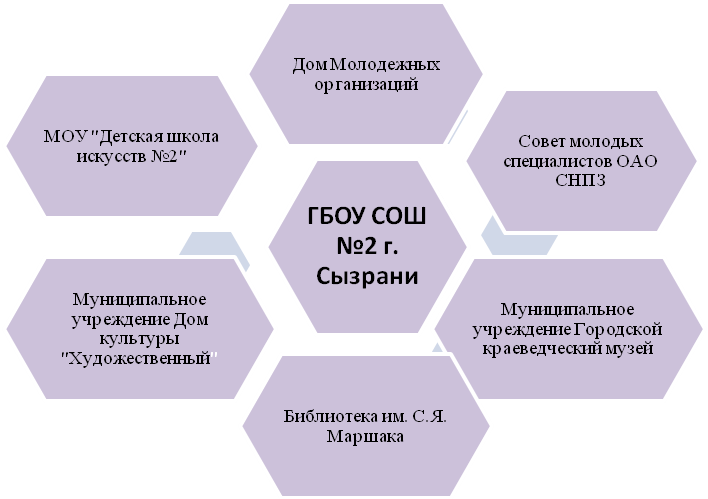 2.1.4. Условия обеспечивающие развитие УУД у обучающихся, в том числе информационно-методического обеспечения, подготовки кадров2.1.4.1. Учебное сотрудничествоНа ступени основного общего образования дети активно включаются в совместные занятия. Хотя учебная деятельность по своему характеру остаётся преимущественно индивидуальной, тем не менее вокруг неё (например, на переменах, в групповых играх, спортивных соревнованиях, в домашней обстановке и т. д.) нередко возникает настоящее сотрудничество обучающихся: дети помогают друг другу, осуществляют взаимоконтроль  и т. д. В условиях специально организуемого учебного сотрудничества формирование коммуникативных действий происходит более интенсивно (т. е. в более ранние сроки), с более высокими показателями и в более широком спектре. К числу основных составляющих организации совместного действия можно отнести:распределение начальных действий и операций, заданное предметным условием совместной работы;обмен способами действия, обусловленный необходимостью включения различных для участников моделей действия в качестве средства для получения продукта совместной работы.взаимопонимание, определяющее для участников характер включения различных моделей действия в общий способ деятельности (взаимопонимание позволяет установить соответствие собственного действия и его продукта и действия другого участника, включённого в деятельность);коммуникацию (общение), обеспечивающую реализацию процессов распределения, обмена и взаимопонимания;планирование общих способов работы, основанное на предвидении и определении участниками адекватных задаче условий протекания деятельности и построения соответствующих схем (планов работы);рефлексию, обеспечивающую преодоление ограничений собственного действия относительно общей схемы деятельности. 2.1.4.2. Совместная деятельностьПод совместной деятельностью понимается обмен действиями и операциями, а также вербальными и невербальными средствами между учителем и учениками и между самими обучающимися в процессе формирования знаний и умений.Общей особенностью совместной деятельности является преобразование, перестройка позиции личности как в отношении к усвоенному содержанию, так и в отношении к собственным взаимодействиям, что выражается в изменении ценностных установок, смысловых ориентиров, целей учения и самих способов взаимодействия и отношений между участниками процесса обучения.Совместная учебная деятельность характеризуется умением каждого из участников ставить цели совместной работы, определять способы совместного выполнения заданий и средства контроля, перестраивать свою деятельность в зависимости от изменившихся условий её совместного осуществления, понимать и учитывать при выполнении задания позиции других участников.Деятельность учителя на уроке предполагает организацию совместного действия детей как внутри одной группы, так и между группами: учитель направляет обучающихся на совместное выполнение задания. Цели организации работы в группе:создание учебной мотивации;пробуждение в учениках познавательного интереса;развитие стремления к успеху и одобрению;снятие неуверенности в себе, боязни сделать ошибку и получить за это порицание;развитие способности к самостоятельной оценке своей работы;формирование умения общаться и взаимодействовать с другими обучающимися.Для организации групповой работы класс делится на группы по 2—5 человек.  Задание даётся группе, а не отдельному ученику. Занятия могут проходить в форме соревнования двух команд. Командные соревнования позволяют актуализировать у обучающихся мотив выигрыша и тем самым пробудить интерес к выполняемой деятельности. Можно выделить три принципа организации совместной деятельности:принцип индивидуальных вкладов;позиционный принцип, при котором важно столкновение и координация разных позиций членов группы;принцип содержательного распределения действий, при котором за обучающимися закреплены определённые модели действий. Группа может быть составлена из обучающегося, имеющего высокий уровень интеллектуального развития, обучающегося с недостаточным уровнем компетенции в изучаемом предмете и обучающегося с низким уровнем познавательной активности. Кроме того, группы могут быть созданы на основе пожеланий самих обучающихся: по сходным интересам, стилям работы, дружеским отношениям и т. п.Роли обучающихся при работе в группе могут распределяться по-разному:все роли заранее распределены учителем;роли участников смешаны: для части обучающихся они строго заданы и неизменны в течение всего процесса решения задачи, другая часть группы определяет роли самостоятельно, исходя из своего желания;участники группы сами выбирают себе роли.Во время работы обучающихся в группах учитель может занимать следующие позиции — руководителя, «режиссёра» группы; выполнять функции одного из участников группы; быть экспертом, отслеживающим и оценивающим ход и результаты групповой работы, наблюдателем за работой группы.     	Работа парами -  форма учебной деятельности, которая  может быть использована как на этапе предварительной ориентировки, когда школьники выделяют (с помощью учителя или самостоятельно) содержание новых для них знаний, так и на этапе отработки материала и контроля за процессом усвоения.В качестве вариантов работы парами можно назвать следующие:1) ученики, сидящие за одной партой, получают одно и то же задание; вначале каждый выполняет задание самостоятельно, затем они обмениваются тетрадями, проверяют правильность полученного результата и указывают друг другу на ошибки, если они будут обнаружены;2) ученики поочерёдно выполняют общее задание, используя те определённые знания и средства, которые имеются у каждого;3) обмен заданиями: каждый из соседей по парте получает лист с заданиями, составленными другими учениками. Они выполняют задания, советуясь друг с другом. Если оба не справляются с заданиями, они могут обратиться к авторам заданий за помощью. После завершения выполнения заданий ученики возвращают работы авторам для проверки. Если авторы нашли ошибку, они должны показать её ученикам, обсудить её и попросить исправить. Ученики, в свою очередь, могут также оценить качество предложенных заданий (сложность, оригинальность и т. п.). Учитель получает возможность реально осуществлять дифференцированный и индивидуальный подход к обучающимся: учитывать их способности, темп работы, взаимную склонность при делении класса на группы, давать группам задания, различные по трудности, уделят больше внимания слабым учащимся. 2.1.4.3. Разновозрастное сотрудничествоОсобое место в развитии коммуникативных и кооперативных компетенций школьников может принадлежать такой форме организации обучения, как разновозрастное сотрудничество. Чтобы научиться учить себя, т. е. овладеть деятельностью учения, школьнику нужно поработать в позиции учителя по отношению к другому (пробую учить других) или к самому себе (учу себя сам). Разновозрастное учебное сотрудничество предполагает, что младшим подросткам предоставляется новое место в системе учебных отношений (например, роль учителя в 1—2 классах).Эта работа обучающихся в позиции учителя выгодно отличается от их работы в позиции ученика в мотивационном отношении. Ситуация разновозрастного учебного сотрудничества является мощным резервом повышения учебной мотивации в критический период развития учащихся. Она создаёт условия для опробования, анализа и обобщения освоенных ими средств и способов учебных действий, помогает самостоятельно (не только для себя, но и для других) выстраивать алгоритм учебных действий, отбирать необходимые средства для их осуществления.2.1.4.4. Проектная деятельность обучающихся как форма сотрудничестваСредняя ступень школьного образования является исключительно благоприятным периодом для развития коммуникативных способностей и сотрудничества, кооперации между детьми, а также для вхождения в проектную (продуктивную) деятельность. Исходными умениями здесь могут выступать: соблюдение договорённости о правилах взаимодействия (один отвечает — остальные слушают); оценка ответа товарища только после завершения его выступления; правила работы в группе, паре; действия обучающихся на основе заданного эталона и т. д. Целесообразно разделять разные типы ситуаций сотрудничества. 1. Ситуация сотрудничества со сверстниками с распределением функций. Способность сформулировать вопрос, помогающий добыть информацию, недостающую для успешного действия, является существенным показателем учебной инициативности обучающегося, перехода от позиции обучаемого к позиции учащего себя самостоятельно с помощью других людей. 2. Ситуация сотрудничества со взрослым с распределением функций. Эта ситуация отличается от предыдущей тем, что партнёром обучающегося выступает не сверстник, а взрослый. Здесь требуется способность обучающегося проявлять инициативу в ситуации неопределённой задачи: с помощью вопросов получать недостающую информацию. 3. Ситуация взаимодействия со сверстниками без чёткого разделения функций.4. Ситуация конфликтного взаимодействия со сверстниками. 	Последние две ситуации позволяют выделить индивидуальные стили сотрудничества, свойственные детям: склонность к лидерству, подчинению, агрессивность, индивидуалистические тенденции и пр. 	Установлено, что у обучающихся, занимающихся проектной деятельностью, учебная мотивация учения в целом выражена выше. Кроме того, с помощью проектной деятельности может быть существенно снижена школьная тревожность.2.1.4.5. Дискуссия	Диалог обучающихся может проходить не только в устной, но и в письменной форме. На определённом этапе эффективным средством работы обучающихся со своей и чужой точками зрения может стать письменная дискуссия. 	Устная дискуссия помогает ребёнку сформировать свою точку зрения, отличить её от других точек зрения, а также скоординировать разные точки зрения для достижения общей цели. Вместе с тем для становления способности к самообразованию очень важно развивать письменную форму диалогического взаимодействия с другими и самим собой. Наиболее удобное время для этого — основное звено школы (5—8 классы), где может произойти следующий шаг в развитии учебного сотрудничества — переход к письменным формам ведения дискуссии. 	Выделяются следующие функции письменной дискуссии:чтение и понимание письменно изложенной точки зрения других людей как переходная учебная форма от устной дискуссии, характерной для начального этапа образования, к мысленному диалогу с авторами научных и научно-популярных текстов, из которых старшие подростки получают сведения о взглядах на проблемы, существующие в разных областях знаний;усиление письменного оформления мысли за счёт развития речи младших подростков, умения формулировать своё мнение так, чтобы быть понятым другими;письменная речь как средство развития теоретического мышления школьника содействует фиксированию наиболее важных моментов в изучаемом тексте (определение новой проблемы, установление противоречия, высказывание гипотез, выявление способов их проверки, фиксация выводов и др.);предоставление при организации на уроке письменной дискуссии возможности высказаться всем желающим, даже тем детям, которые по разным причинам (неуверенность, застенчивость, медленный темп деятельности, предпочтение роли слушателя) не участвуют в устных обсуждениях, а также дополнительной возможности концентрации внимания детей на уроке.2.1.4.6. Тренинги	Наиболее эффективным способом психологической коррекции когнитивных и эмоционально-личностных компонентов рефлексивных способностей могут выступать разные формы и программы тренингов для подростков. Программы тренингов позволяют ставить и достигать следующих конкретных целей: вырабатывать положительное отношение друг к другу и умение общаться так, чтобы общение с тобой приносило радость окружающим;развивать навыки взаимодействия в группе;создать положительное настроение на дальнейшее продолжительное взаимодействие в тренинговой группе;развивать невербальные навыки общения;развивать навыки самопознания;развивать навыки восприятия и понимания других людей;учиться познавать себя через восприятие другого;получить представление о «неверных средствах общения»;развивать положительную самооценку;сформировать чувство уверенности в себе и осознание себя в новом качестве;познакомить с понятием «конфликт»;определить особенности поведения в конфликтной ситуации;обучить способам выхода из конфликтной ситуации;отработать ситуации предотвращения конфликтов;закрепить навыки поведения в конфликтной ситуации;снизить уровень конфликтности подростков.	Групповая игра и другие виды совместной деятельности в ходе тренинга вырабатывают необходимые навыки социального взаимодействия, умение подчиняться коллективной дисциплине и в то же время отстаивать свои права. В тренинге создаётся специфический вид эмоционального контакта. Сознание групповой принадлежности, солидарности, товарищеской взаимопомощи даёт подростку чувство благополучия и устойчивости.В ходе тренингов коммуникативной компетентности подростков необходимо также уделять внимание вопросам культуры общения и выработке элементарных правил вежливости — повседневному этикету. Очень важно, чтобы современные подростки осознавали, что культура поведения является неотъемлемой составляющей системы межличностного общения. Через ролевое проигрывание успешно отрабатываются навыки культуры общения, усваиваются знания этикета. 2.1.4.7. Общий приём доказательства	Доказательства могут выступать в процессе обучения в разнообразных функциях: как средство развития логического мышления обучающихся; как приём активизации мыслительной деятельности; как особый способ организации усвоения знаний; иногда как единственно возможная форма адекватной передачи определённого содержания, обеспечивающая последовательность и непротиворечивость выводов; как средство формирования и проявления поисковых, творческих умений и навыков учащихся. 	Понятие доказательства и его структурные элементы рассматривают с двух точек зрения: как результат и как процесс. Обучение доказательству в школе предполагает формирование умений по решению следующих задач:анализ и воспроизведение готовых доказательств;опровержение предложенных доказательств;самостоятельный поиск, конструирование и осуществление доказательства.Необходимость использования обучающимися доказательства возникает в ситуациях, когда:учитель сам формулирует то или иное положение и предлагает обучающимся доказать его;учитель ставит проблему, в ходе решения которой у обучающихся возникает потребность доказать правильность (истинность) выбранного пути решения. 	В этих случаях для выполнения предлагаемых заданий обучающийся должен владеть деятельностью доказательства как одним из универсальных логических приёмов мышления. Доказательство в широком смысле — это процедура, с помощью которой устанавливается истинность какого-либо суждения. Суть доказательства состоит в соотнесении суждения, истинность которого доказывается, либо с реальным положением вещей, либо с другими суждениями, истинность которых несомненна или уже доказана.Любое доказательство включает:• тезис — суждение (утверждение), истинность которого доказывается;• аргументы (основания, доводы) — используемые в доказательстве уже известные удостоверенные факты, определения исходных понятий, аксиомы, утверждения, из которых необходимо следует истинность доказываемого тезиса;• демонстрация — последовательность умозаключений — рассуждений, в ходе которых из одного или нескольких аргументов (оснований) выводится новое суждение, логически вытекающее из аргументов и называемое заключением; это и есть доказываемый тезис. В целях обеспечения освоения обучающимися деятельности доказательства в работе учителей, наряду с обучением школьников конкретному доказательству тех или иных теорем, особое внимание должно уделяться вооружению обучающихся обобщённым умением доказывать.2.1.4.8. Рефлексия	В наиболее широком значении рефлексия рассматривается как специфически человеческая способность, которая позволяет субъекту делать собственные мысли, эмоциональные состояния, действия и межличностные отношения предметом специального рассмотрения (анализа и оценки) и практического преобразования. Задача рефлексии — осознание внешнего и внутреннего опыта субъекта и его отражение в той или иной форме.Выделяются три основные сферы существования рефлексии. Во-первых, это сфера коммуникации и кооперации, где рефлексия является механизмом выхода в позицию «над» и позицию «вне» — позиции, обеспечивающие координацию действий и организацию взаимопонимания партнёров. В этом контексте рефлексивные действия необходимы для того, чтобы опознать задачу как новую, выяснить, каких средств недостаёт для её решения, и ответить на первый вопрос самообучения: чему учиться? Во-вторых, это сфера мыслительных процессов, направленных на решение задач: здесь рефлексия нужна для осознания субъектом совершаемых действий и выделения их оснований. В рамках исследований этой сферы и сформировалось широко распространённое понимание феномена рефлексии в качестве направленности мышления на самоё себя, на собственные процессы и собственные продукты.  В-третьих, это сфера самосознания, нуждающаяся в рефлексии при самоопределении внутренних ориентиров и способов разграничения Я и не-Я. В конкретно-практическом плане развитая способность обучающихся к рефлексии своих действий предполагает осознание ими всех компонентов учебной деятельности:осознание учебной задачи (что такое задача? какие шаги необходимо осуществить для решения любой задачи? что нужно, чтобы решить данную конкретную задачу?);понимание цели учебной деятельности (чему я научился на уроке? каких целей добился? чему можно было научиться ещё?);оценка обучающимся способов действий, специфичных и инвариантных по отношению к различным учебным предметам (выделение и осознание общих способов действия, выделение общего инвариантного в различных учебных предметах, в выполнении разных заданий; осознанность конкретных операций, необходимых для решения познавательных задач).Соответственно развитию рефлексии будет способствовать  организация учебной деятельности, отвечающая следующим критериям: • постановка всякой новой задачи как задачи с недостающими данными; • анализ наличия способов и средств выполнения задачи; • оценка своей готовности к решению проблемы; • самостоятельный поиск недостающей информации в любом «хранилище» (учебнике, справочнике, книге, у учителя); • самостоятельное изобретение недостающего способа действия (практически это перевод учебной задачи в творческую).	Формирование у школьников привычки к систематическому развёрнутому словесному разъяснению всех совершаемых действий (а это возможно только в условиях совместной деятельности или учебного сотрудничества) способствует возникновению рефлексии, иначе говоря, способности рассматривать и оценивать собственные действия, умения анализировать содержание и процесс своей мыслительной деятельности. «Что я делаю? Как я делаю? Почему я делаю так, а не иначе?» — в ответах на такие вопросы о собственных действиях и рождается рефлексия. В конечном счёте рефлексия даёт возможность человеку определять подлинные основания собственных действий при решении задач.В процессе совместной коллективно-распределённой деятельности с учителем и особенно с одноклассниками у детей преодолевается эгоцентрическая позиция и развивается децентрация, понимаемая как способность строить своё действие с учётом действий партнёра, понимать относительность и субъективность отдельного частного мнения. Кооперация со сверстниками не только создаёт условия для преодоления эгоцентризма как познавательной позиции, но и способствует личностной децентрации. Своевременное обретение механизмов децентрации служит мощной профилактикой эгоцентрической направленности личности, т. е. стремления человека удовлетворять свои желания и отстаивать свои цели, планы, взгляды без должной координации этих устремлений с другими людьми. Коммуникативная деятельность в рамках специально организованного учебного сотрудничества учеников с взрослыми и сверстниками сопровождается яркими эмоциональными переживаниями, ведёт к усложнению эмоциональных оценок за счёт появления интеллектуальных эмоций (заинтересованность, сосредоточенность, раздумье) и в результате способствует формированию эмпатического отношения друг к другу. 2.1.4.9. Педагогическое общение	Наряду с учебным сотрудничеством со сверстниками важную роль в развитии коммуникативных действий играет сотрудничество с учителем, что обусловливает высокий уровень требований к качеству педагогического общения. Анализ педагогического общения позволяет выделить такие виды педагогического стиля, как авторитарный (директивный), демократический и либеральный (попустительский). Отметим, что понятие педагогического стиля рассматривается достаточно широко как стратегия всей педагогической деятельности, где собственно стиль общения с учеником лишь одна из составляющих педагогического стиля. Можно выделить две основные позиции педагога — авторитарную и партнёрскую. Партнерская позиция может быть признана адекватной возрастно-психологическим особенностям подростка, задачам развития, в первую, очередь задачам формирования самосознания и чувства взрослости.2.1.5.  Планируемые результаты усвоения  обучающимися  универсальных учебных действий	В результате изучения базовых и надпредметных (межпредметных) учебных курсов, а также в ходе внеурочной деятельности у выпускников основной школы будут сформированы личностные, познавательные, коммуникативные и регулятивные универсальные учебные действия как основа учебного сотрудничества и умения учиться в общении.Планируемые  результаты УУД  на разных этапах обучения в основной школе2.1.6. Система оценки  деятельности образовательного учреждения по формированию и развитию УУД  у обучающихся Оценивание метапредметных и личностных результатов осуществляется в соответствии с технологией оценивания учебных успехов, состоящей из нескольких правил.Результаты ученика – это действия (умения) по использованию знаний в ходе решения задач (заданий):задания на диагностику предметных результатов (задачи, задания, упражнения и их группы, в которых указана цель и учеником должен быть представлен результат в виде применения, прежде всего, предметных знаний и умений);задания на диагностику метапредметных  результатов (задания и ситуация, требующие от ученика осуществить преимущественно надпредметные познавательные, регулятивные или коммуникативные действия);задания на диагностику личностных результатов (надпредметные задания и ситуации, требующие от ученика, прежде всего, проявить свои личностные качества, нравственно-оценочные действия).комплексные задания, диагностирующие  комплекс разных умений:+ «жизненные задачи» (компетентностные задачи) - реальные или смоделированные+ проекты - самостоятельное дело, задуманное учеником (группой учеников) и доведенное за определенный срок до конечного результата: исследование, изделие, мероприятие, решение реальной общественно значимой проблемыПодробно см. раздел «Система оценки достижения планируемых результатов освоения основной образовательной программы основного общего образования» в данной программе2.1.7. Методика и инструментарий мониторинга успешностиосвоения и применения обучающимися универсальныхучебных действий	Федеральный государственный образовательный стандарт основного общего образования предписывает, что «Достижение предметных и метапредметных результатов освоения основной образовательной программы основного общего образования, необходимых для продолжения образования, является предметом итоговой оценки освоения обучающимися основной образовательной программы основного общего образования…». «К результатам индивидуальных достижений обучающихся, не подлежащим итоговой оценке, относятся ценностные ориентации обучающегося и индивидуальные личностные характеристики. Обобщённая оценка этих и других личностных результатов освоения обучающимися основных образовательных программ должна осуществляться в ходе различных мониторинговых исследований».Наблюдение за деятельностью обучающихся на уроках	Для анализа урока на предмет соответствия новым образовательным результатам  предлагается следующая таблица.   Её простота и универсальность позволяют применять этот подход для широкого круга уроков по различным предметам.Схема анализа урока по ФГОСУчитель:_________________. Класс:_____. Предмет:_____________.Тема:_____________________________________________________Диагностическая карта анализа урока на основе исследовательского метода обученияОбработка результатов анализа:-подсчитать количество ответов «да»,- подсчитать количество ответов «частично»,- подсчитать количество ответов « нет». Найти сумму ответов «да и «частично», если сумма  ответов больше, чем ответов «нет», то  данный урок  можно считать уроком – исследования2.2. Подпрограмма  «Основы учебно-исследовательской и проектной деятельности» Программа направлена на формирование у обучающихся универсальных учебных действий, основ культуры исследовательской и проектной деятельности,  предусматривает выбор, разработку, реализацию и общественную презентацию предметного или межпредметного учебного проекта, направленного на решение личностно и социально-значимой проблемы.В основе всевозможных форм и видов деятельности, нацеленных на применение и открытие знаний, находятся два основных вида – это проект и исследование. Под проектом мы понимаем деятельность по созданию оригинального продукта (изделие, мероприятие, знание, решение проблемы), предполагающую координированное выполнение взаимосвязанных действий в условиях временных и ресурсных ограничений. Под исследованием мы понимаем процесс открытия новых знаний, один из видов познавательной деятельности.Зачем обучать проектной деятельности?Цель проектной деятельности в учебном процессе – научиться ставить перед собою принципиально достижимые оригинальные цели, а также планировать и выполнять действия для получения задуманного результата.Зачем обучать исследовательской деятельности?Цель исследовательской деятельности в учебном процессе – научиться открывать новые знания.Основная цель программы – способствовать становлению в ОУ учебно-исследовательской и проектной деятельности в связи с друг с другом и с содержанием учебных предметов как на уроках, так и во внеурочной  среде.Учебно – исследовательская деятельность –  деятельность учащихся, связанная с решением  учащимися  творческой, исследовательской задачи с заранее неизвестным  решением и предполагающая наличие  основных этапов, характерных для исследования в научной сфере: постановка проблемы, изучение теории, посвященной данной  проблематике, подбор методик исследования и практическое  овладение ими, сбор  собственного материала, его анализ и обобщение, научный комментарий, собственные выводы» Проектная деятельность учащихся –  это совместная учебно-познавательная, творческая или игровая деятельность  учащихся, имеющая общую цель, согласованные методы, способы деятельности, направленные на достижение общего  результата деятельности. Непременным условием проектной  деятельности является наличие представлений о конечном продукте  деятельности  и этапов его  достижения.Эти виды деятельности  могут дать образовательные эффекты, если будут использоваться оба в образовательной  практике.Включения  учащихся в учебно-исследовательскую и проектную деятельность есть один  из путей повышения мотивации и эффективности  самой учебной деятельности в основной школе и имеют следующие важные особенности:цели и задачи этих видов деятельности учащихся определяются как их личностными мотивами, так и социальными. Это  означает, что такая деятельность должна быть направлена не только на повышение компетенции подростков  в предметной области определенных  учебных дисциплин, не только на развитие их способностей, но и на создание продукта, имеющего значимость для других;учебно-исследовательская и проектная  деятельности должны быть организованы таким образом, чтобы учащиеся смогли реализовать свои потребности в общении со значимыми, референтными группами одноклассников, учителей и т.д. Строя различного рода отношения в ходе целенаправленной, поисковой, творческой и продуктивной деятельности, подростки овладевают нормами взаимоотношений с разными людьми, умениями переходить от одного вида общения к другому, приобретают навыки индивидуальной самостоятельной работы и сотрудничества в коллективе; организация исследовательских и проектных работ школьников обеспечивает сочетание  различных  видов  познавательной  деятельностиСодержание, способы и формы  организации учебно-исследовательской и проектной деятельности  на ступени основного  общего  образованияУчебно-исследовательская и проектная  деятельность имеет как общие, так и специфические  черты.К общим характеристикам  следует отнести:практически значимые цели и задачи исследовательской и проектной  деятельности;структуру проектной и учебно-исследовательской  деятельности, которая включает общие компоненты: анализ актуальности проводимого исследования; целеполагание, формулировку задач, которые следует решить; выбор средств и методов, адекватных поставленным целям; планирование, определение последовательности и сроков  работ; проведение проектных работ или исследования; оформление  результатов работ в соответствии с замыслом проекта или целями исследования; представление результатов в соответствующем использованию виде;компетенцию в выбранной  сфере  исследования, творческую активность, собранность, аккуратность, целеустремленность, высокую мотивацию;итогами проектной и исследовательской  деятельности  следует считать не столько предметные  результаты, сколько интеллектуальное, личностное  развитие школьников, рост их компетенции в выбранной для исследования или проекта сфере, формирование умения сотрудничать в коллективе и самостоятельно  работать, уяснение  сущности творческой исследовательской и проектной работы, которая рассматривается как показатель успешности (неуспешности) исследовательской деятельности.Специфические  черты (различия) проектной и учебно-исследовательской  деятельности:      	Этапы учебно-исследовательской деятельности:Специфика учебно-исследовательской деятельности определяет многообразие форм её организации. В зависимости от урочных и внеурочных занятий учебно-исследовательская деятельность может приобретать разные формы.Формы организации учебно-исследовательской деятельности на урочных занятиях могут быть следующими:урок-исследование, урок-лаборатория, урок-творческий отчёт, урок изобретательства,  урок «Удивительное рядом», урок-рассказ об учёных, урок-защита исследовательских проектов, урок-экспертиза, урок открытых мыслей;учебный эксперимент, который позволяет организовать освоение таких элементов исследовательской деятельности, как планирование и проведение эксперимента, обработка и анализ его результатов;домашнее задание исследовательского характера может сочетать в себе разнообразные виды, причём позволяет провести учебное исследование, достаточно протяжённое во времени.Формы организации учебно-исследовательской деятельности на внеурочных занятиях могут быть следующими:исследовательская практика обучающихся;образовательные экспедиции — походы, поездки, экскурсии с чётко обозначенными образовательными целями, программой деятельности, продуманными формами контроля. Образовательные экспедиции предусматривают активную образовательную деятельность школьников, в том числе и исследовательского характера;факультативные занятия, предполагающие углублённое изучение предмета, дают большие возможности для реализации на них учебно-исследовательской деятельности обучающихся;участие обучающихся в олимпиадах, конкурсах, конференциях, в том числе дистанционных, предметных неделях, интеллектуальных марафонах предполагает выполнение ими учебных исследований или их элементов в рамках данных мероприятий.Основные направления исследовательской и проектной деятельностиВ процессе обучения предполагается проведение исследований по следующим направлениям:естественно-научные исследования,исследования в формальных науках:математические исследования,исследования в компьютерных науках,филологические исследования,историко-обществоведческие исследования.К основным направлениям проектной деятельности следует отнести (по результату): проекты, нацеленные на разработку и создание изделий (в т.ч. инженерные),проекты, нацеленные на создание информационной продукции,проекты, нацеленные на проведение мероприятий (в т.ч. проведение игры, игровые проекты),проекты, нацеленные на решение проблем,проекты, нацеленные на самостоятельное обучение (учебные проекты),исследовательские проекты,социальные проекты.Кроме того, говоря о направлениях проектной деятельности, их можно классифицировать по основным видам деятельности детей при работе над проектами: исследовательские проекты, инженерные проекты, информационные проекты,социальные проекты,игровые проекты,творческие проекты.Многообразие форм учебно-исследовательской деятельности позволяет обеспечить подлинную интеграцию урочной и внеурочной деятельности обучающихся по развитию у них УУД. Стержнем этой интеграции является системно-деятельностный подход как принцип организации образовательного процесса в основной школе. Ещё одной особенностью учебно-исследовательской деятельности является её связь с проектной деятельностью обучающихся. Как было указано выше, одним из видов учебных проектов является исследовательский проект, где при сохранении всех черт проектной деятельности обучающихся одним из её компонентов выступает исследование.Для успешного осуществления учебно-исследовательской деятельности обучающиеся должны овладеть следующими действиями:постановка проблемы и аргументирование её актуальности;формулировка гипотезы исследования и раскрытие замысла — сущности будущей деятельности;планирование исследовательских работ и выбор необходимого инструментария;собственно проведение исследования с обязательным поэтапным контролем и коррекцией результатов работ;оформление результатов учебно-исследовательской деятельности как конечного продукта;представление результатов исследования широкому кругу заинтересованных лиц для обсуждения и возможного дальнейшего практического использования.Этапы организации  учебно-исследовательской и проектной  деятельности в основной школеДля формирования в основной  школе проектирования как совместной формы деятельности взрослых и детей, для формирования способности подростков к осуществлению ответственного выбора, необходимо выделить подпространства – подготовки, опыта и демонстрации, поскольку именно эти три этапа выделяются как в структуре проекта, эксперимента, так и в структуре индивидуального ответственного действия.Подготовка подразумевает формулирование замысла, планирование возможных действий. Опыт подразумевает пробу осуществления замысла, первичную реализацию. Демонстрация предполагает окончательную реализацию замысла, своеобразный отчет о связи замысленного и реализованного. Фактически это этап оценки состоятельности своего замысла.В оценке результата проекта (исследования) учитывается:1)   участие  в проектировании (исследовании): активность каждого участника в соответствии с его возможностями; совместный характер принимаемых решений; взаимная поддержка участников проекта; умение отвечать оппонентам; умение делать выбор и осмыслять последствия этого выбора, результаты собственной деятельности;2)   выполнение  проекта (исследования): объем освоенной  информации; ее применение для достижения поставленной цели;3)   также могут оцениваться: корректность применяемых методов исследования и методов представления результатов; глубина проникновения в проблему, привлечение знаний из других областей; эстетика оформления проекта (исследования).Процесс  проектирования и исследований на протяжении всей основной школы проходит несколько стадий. На переходном этапе (5-6 классы) в учебной  деятельности используется специальный тип задач – проектная задача.  Проектная задача -  это задача, в которой через систему или наоборот заданий целенаправленно стимулируется система детских действий, направленных на получение еще никогда не существовавшего в практике ребенка результата («продукта»), и в ходе  решения которой происходит качественное самоизменение группы детей. Проектная задача принципиально носит групповой характер. Отличие  проектной задачи от проекта заключается в том, что для решения этой задачи школьникам предлагаются все необходимые средства и материалы в виде набора (или системы) заданий и требуемых для их выполнения.Таким образом, в ходе решения  системы  проектных задач у младших подростков (5-6 классы) формируются  следующие способности: Проектные  задачи на образовательном переходе (5-6 классы) есть шаг к проектной деятельности в подростковой школе (7-9 классы)На этапе самоопределения  (7-9 классы) появляются проектные формы учебной деятельности, учебное  и социальное  проектирование. Проектная форма учебной  деятельности учащихся - есть система учебно-познавательных, познавательных действий школьников под руководством учителя, направленных на самостоятельный поиск и решение нестандартных задач (или известных задач в новых условиях) с обязательным представлением результатов своих действий в виде проекта.Проектирование (проектная деятельность)  –  это обязательно практическая деятельность, где школьники сами ставят цели своего проектирования. Она гораздо в меньшей степени  регламентируется педагогом, т.е. в ней новые способы деятельности не приобретаются, а превращаются в средства решения практической задачи. Ставя практическую задачу, ученики ищут под эту конкретную задачу свои средства, причем решение поставленной задачи  может быть более или менее удачным, т.е. средства  могут быть более или менее адекватными. Но мерилом успешности  проекта  является его продукт.Проектная деятельность именно  на этом этапе образования представляет собой особую деятельность, которая ведет за собой развитие  подростка. «Ведущая деятельность» означает, что эта деятельность является абсолютно необходимой для нормального хода развития именно подростков.Школьный  проект – это целесообразное  действие, локализованное во времени, который имеет следующую структуру:Анализ ситуации, формулирование замысла, цели:      анализ ситуации, относительно которой появляется необходимость создать новый продукт (формулирование идеи проектирования);      конкретизация проблемы (формулирование цели проектирования);      выдвижение гипотез разрешения проблемы; перевод проблемы в задачу (серию задач).Выполнение (реализация) проекта:      планирование этапов выполнения проекта;      обсуждение возможных средств решения задач: подбор способов решения, проведения исследования, методов исследования (статистических, экспериментальных, наблюдений и пр.);      собственно реализация проекта.Подготовка итогового  продукта:      обсуждение  способов оформления конечных результатов (презентаций, защиты, творческих отчетов, просмотров и пр.);      сбор, систематизация и анализ полученных результатов;      подведение итогов, оформление результатов, их презентация;      выводы, выдвижение  новых проблем исследования.К этим основным этапам проекта существуют дополнительные характеристики, которые необходимы при организации проектной  деятельности школьников. Проект характеризуется:      ориентацией на получение конкретного результата;      предварительной  фиксацией (описанием) результата в виде эскиза в разной  степени детализации и конкретизации;      относительно жесткой регламентацией срока  достижения (предъявления)  результата;      предварительным  планированием действий по достижении результата;      программированием – планированием во времени с  конкретизацией  результатов отдельных действий (операций), обеспечивающих достижение общего результата проекта;      выполнением  действий и их одновременным мониторингом и коррекцией;      получением продукта проектной деятельности, его соотнесением с исходной ситуацией проектирования, анализом новой ситуации.Основные требования к использованию проектной формы обучения:1)   наличие задачи, требующей интегрированного знания, исследовательского поиска для ее решения;2)   практическая, теоретическая, социальная значимость предполагаемых результатов;3)   возможность самостоятельной (индивидуальной, парной, групповой) работы учащихся;4)   структурирование содержательной части проекта (с указанием поэтапных результатов);5)   использование исследовательских методов, предусматривающих определенную последовательность действий:-       определение проблемы и вытекающих из нее задач исследования (использование в ходе совместного исследования метода "мозговой атаки", "круглого стола");-       выдвижение гипотезы их решения;-       обсуждение методов исследования (статистических, экспериментальных, наблюдений и т.п.);-       обсуждение способов оформления конечных результатов (презентаций, защиты, творческих отчетов, просмотров и пр.);-       сбор, систематизация и анализ полученных данных;-       подведение итогов, оформление результатов, их презентация;-       выводы, выдвижение новых проблем исследования.6)   Представление результатов выполненных проектов в виде  материального продукта  (видеофильм, альбом, компьютерная программа, альманах, доклад, стендовый доклад и т.п.)обсуждение способов оформления конечных результатов (презентаций, защиты, творческих отчетов, просмотров и пр.);сбор, систематизация и анализ полученных данных;подведение итогов, оформление результатов, их презентация;выводы, выдвижение новых проблем исследования.Содержание  организации  проектной формы учебной деятельностиДля формирования первоначального опыта организации новой деятельности  необходимо выделить в образовательном пространстве школы подпространства для подготовки, реализации и демонстрации проектной и учебно-исследовательской деятельности. Основой такого пространства является  НОУ (научное общество учащихся), объединения учащихся по интересам.Основные формы работы:1. Учебные монопроекты.Такие проекты проводятся в рамках одного предмета. При этом выбираются наиболее сложные разделы или темы в ходе учебного блока. Подобный проект  требует тщательной структуризации по урокам с четким обозначением не только целей и задач проекта, но и тех знаний, умений, которые ученики предположительно должны приобрести в результате. Заранее совместно планируется логика работы на каждом уроке и форма представления результата. Работа над такими проектами продолжается в рамках научного общества учащихся. Для реализации проектов используется резервное время учебной программы по предмету.2. Межпредметные проекты.      	Межпредметные проекты выполняются во внеурочные время. Это либо небольшие проекты, затрагивающие два-три учебных предмета, либо достаточно объемные, продолжительные, общешкольные, планирующие решить ту или иную достаточно сложную проблему, значимую для всех участников проекта. Такие проекты требуют квалифицированной координации со стороны специалистов, слаженной работы нескольких творческих групп, имеющих четко определенные исследовательские задания, хорошо проработанные формы промежуточных и итоговых презентаций. Подобные проекты реализуются в рамках часов, отведенных  на  занятия по интересам. 3. Социальные (практико-ориентированные) проекты.Эти проекты отличает четко обозначенный с самого начала результат деятельности, ориентированный на социальные интересы их участников. Такой проект требует хорошо продуманной структуры, даже сценария всей  деятельности его участников с определением функций каждого из них, четкие выходы и участие каждого в оформлении  конечного продукта. Здесь особенно важна координационная работа в плане поэтапных обсуждений, корректировки совместных и индивидуальных усилий, в подготовке презентации полученных результатов и возможных способов их внедрения в практику, организация систематической внешней оценки проекта. Данный вид проектов  реализуется в рамках внеучебной деятельности школьников.         4. Персональный проект.     	На последнем году обучения в основной школе каждый учащийся имеет право выполнить персональный проект в течение года, который  выносится на защиту в рамках государственной итоговой аттестации. Персональный проект (в большинстве случаев) принимает форму отдельных, зафиксированных на бумаге исследований. Помимо такой формы презентации проекта, учащиеся могут выполнять его и другими способами (учебное пособие-макет, организация выставки или концерта, творческая работа по искусству).     	Персональный проект должен удовлетворять следующим условиям:наличие  социально или личностно значимой проблемы;наличие конкретного социального адресата проекта «заказчика»;самостоятельный и индивидуальный характер работы учащегося;      	Выполнение  персонального  проекта предполагает использование методов, характерных для научных исследований: определение проблемы и вытекающих из нее задач исследования, выдвижение гипотез, обсуждение методов исследования, оформление результатов, анализ полученных данных, выводы.      	Проектом руководит  учитель-предметник, который не отвечает непосредственно ни за процесс выполнения проекта, ни за продукт, а лишь создает систему условий для качественного выполнения проекта учащимся.      	Оценивание проекта осуществляется на основе критериального  подхода, когда достижения учащихся сравниваются с эталоном, определенным заранее в результате обсуждения при подготовке к итоговой аттестации.      	Прежде всего,  оцениваются сформированность  универсальных учебных действий учащимися в ходе осуществления ими проектной деятельности по определенным критериям:Презентация содержания работы самим учащимся:характеристика самим учащимся собственной деятельности («история моих открытий»);постановка задачи, описание способов ее решения, полученных результатов, критическая оценка самим учащимся работы и полученных результатов.Качество защиты работы:четкость и ясность изложения задачи;убедительность рассуждений;последовательность в аргументации;логичность и оригинальность.Качество наглядного представления работы:использование рисунков, схем, графиков, моделей и других средств наглядной презентации;качество текста (соответствие плану, оформление работы, грамотность по теме изложения, наличие приложения к работе).Коммуникативные умения:анализ самим учащимся поставленных перед ним вопросов со стороны других учащихся, учителя, других членов комиссии, выявление учащимся проблем в собственном понимании и понимании участников обсуждения, разрешение возникших проблем – ясный и четкий ответ либо описание возможных направлений для размышлений;умение активно  участвовать в дискуссии: выслушивание и понимание чужой точки зрения, поддерживание диалога уточняющими вопросами, аргументация собственной точки зрения, развитие темы обсуждения, оформление выводов дискуссии.        Ключевым моментом в процессе оценки результатов проектной работы является развитие навыков анализа собственной деятельности учащимися. Особое место занимает самооценивание, цель которого – осмысление учащимся собственного опыта, выявление причин успеха или неудачи, осознание собственных проблем и поиск внутренних ресурсов, способствующих их разрешению.5. Педагогический  проектПомимо ученических проектов  в образовательный процесс основной школы включаются   учебные проекты педагогов и педагогические проекты. Чтобы поддерживать проектную и учебно-исследовательскую деятельность учащихся, педагог должен сам заниматься исследованием и проектированием. 1) Исследовательско-проектная деятельность педагога заключается в разработке и реализации педагогического проекта. Один из таких проектов – методика организации и проведения «проектных классных мероприятий», цель которых выявить в жизнедеятельности классного коллектива проблемы и в качестве средства решения проблем разработать и реализовать совместно с учащимися социально-значимые проекты, благодаря которым учащиеся смогут раскрыть имеющийся у них потенциал, применить свой предметный, эмоциональный, социальный опыт, а также разрешить, опосредовано через совместную деятельность, имеющиеся проблемы.2) Учебные проекты педагогов. Подростки должны иметь возможность участвовать в «образцовых» проектах педагогов, в которых они не только расширяют свой познавательный потенциал, но и осваивают  азы проектирования. Задача  педагогов  придумать проект, который бы был интересен, значим самому педагогу и подросткам. В течение года учащиеся 7-9-х классов  принимают участие в одном проекте. 	Выделяется ряд направлений проектной деятельности, в которых движется педагог при работе с коллективом и с каждым учащимся индивидуально:начальная диагностика возможностей коллектива в ходе проектных классных мероприятий (преобладающая мотивация, ценностно-ориентационное единство, учебная успешность, трудности и достижения в разных видах деятельности), совместное с учащимися выявление проблем в жизнедеятельности коллектива и их переформулировка в задачи деятельности коллектива на год;подбор педагогом и предоставление учащимся тем для появления у учащихся первоначальных замыслов по решению поставленных задач, где будет возможность для связи с предметным и другим опытом учащихся, а также возможность решения тех или иных проблем в отношениях коллектива;окончательное обсуждение и принятие общего замысла, его оформление в виде проекта по определенной схеме;совместная с учащимися реализация полученного проекта, предоставление в этом процессе каждому учащемуся возможности для индивидуального проектного действия;текущая диагностика и наблюдение за индивидуальной динамикой каждого учащегося в ходе проектных классных мероприятий, представление процесса и результатов каждым учащимся в специальном дневнике: «Мой класс и я», в котором есть места для обмена впечатлениями после прошедшего в классе события, для оформления индивидуального проектного действия;демонстрация результатов проектной деятельности в виде презентаций на школьной конференции и на конкурсах проектов, в виде проведения социально-значимых мероприятий и получения экспертной оценки.Мониторинг и оценивание исследовательской и проектной деятельностиПри организации проектной и исследовательской деятельности ключевым  результатом образования является  способность  ученика к моменту завершения образования действовать самостоятельно, инициативно и ответственно при решении  учебных и практических задач. Эта способность является основой компетентности в разрешении проблем, всех частных компетентностей. Такую способность можно  назвать  учебно-практической самостоятельностью.Эта  способность обнаруживается только в ситуациях, требующих действовать и организовывать (планировать) свои действия. Учебно-практическая самостоятельность проявляется лишь в ситуациях, не имеющих заранее зафиксированного способа разрешения (результата).В качестве главных результатов проектной и исследовательскойдеятельности школьников мы рассматриваем сформированность универсальных учебных действий:• познавательных:– освоение методов научного познания (наблюдение, сравнение,измерение, абстрагирование, анализ, синтез),– умения и навыки работы с книгой и другими источниками информации,• регулятивных:– составление и реализация планов работ над проектами и проведение исследований,– оценивание полученных результатов проектов и выводов исследования,– преодоление проблем, возникающих при работе над проектамии проведением исследований,– сотрудничество при работе над групповыми проектами,• коммуникативных:– создание средств опосредованной коммуникации: печатных иэлектронных публикаций, мультимедийной продукции,– умения  и навыки, связанные с культурой устной и письменнойречи.Важнейшей составляющей учебно-практической самостоятельности является ответственность, которая проявляется в:умении определить меру и границы собственной ответственности;умении отличить процесс от результата (процесс не оценивается внешним экспертом, а результат предъявляется аудитории для оценки);формировании контрольно-оценочной  самостоятельности.Для оценивания исследовательской и проектной деятельности предлагается использовать технологию оценки учебных достижений                     (см. раздел «Система оценки достижения планируемых результатов освоения основной образовательной программы основного общего образования»). Кроме того, можно использовать существующие специальные уровневые критерии и оценочные бланки. В специальных таблицах приводятся для каждого уровня показатели освоения той или иной компетентности на входе (качественное изменение по сравнению с предыдущим уровнем) и на выходе (увеличение доли самостоятельности учащегося или усложнение того способа деятельности, владение которым он должен продемонстрировать). Предполагается, что первый уровень осваивается учащимся в начальной школе, второй – в 5–6-м классах, третий – в 7–9-м классах, четвёртый – на старшей ступени.	Оценочные бланки позволяют фиксировать уровень учащегося по каждому критерию. При этом предполагается, что по некоторым составляющим той или иной компетентности ученик может оказаться на более высоком или низком уровне, чем тот, который он демонстрирует в целом. Таким образом, оценочные бланки позволяют отмечать продвижение ученика, основные пробелы и успехи в освоении того или иного способа деятельности, включая показатели предыдущего и последующего уровней по отношению к тому, на котором, предполагается, находится учащийся той или иной ступени обучения.    Рекомендуется разъяснить учащимся критерии оценки их проектной деятельности и давать качественную оценку продвижения учащегося. При необходимости выставлять отметку рекомендуется ориентироваться на общий балл и принимать за основу отсчета средний балл по уровню, на котором проводится оценка. При этом учащийся может набрать минимальное количество баллов по одним позициям и количество баллов, превышающее требование к данному уровню, – по другим.Поскольку переход учащегося на новый уровень освоения компетентности (или его продвижение внутри уровня) нередко связаны с увеличением его самостоятельности в рамках проектной деятельности, рекомендуется фиксировать ту помощь, которую оказывает учитель при работе над проектом, на оборотной стороне бланка.Объектами оценки являются портфолио проектной деятельности учащегося, презентация продукта, а также наблюдение за работой в группе и консультацией. Субъекты оценки в первых двух случаях могут быть разными: руководитель проекта, другие педагоги; при оценке презентации – также учащиеся и родители. Наблюдение и оценку рабочих листов портфолио проектной деятельности проводит только руководитель проекта.Продукт, полученный учащимся, не является объектом оценки, поскольку его качество очень опосредованно указывает на уровень сформированности компетенции учащегося в целом (т.е. соорганизации внешних и внутренних ресурсов для решения проблемы).Вместе с тем, факт получения учащимся продукта является обязательным для легализации оценки. Проводить оценку на основании наблюдения за работой в группе и консультациями необходимо с момента начала проекта, но другие объекты могут быть оценены лишь по завершении проекта, т.е. после получения продукта.Другими словами, получение продукта в рамках метода проектов является единственным свидетельством того, что проект состоялся, а значит, деятельность учащегося может быть оценена.	Решение проблем как ключевая компетентностьОбъектом оценки являются рабочие листы портфолио проектной деятельности учащегося. 	Постановка проблемы:1 балл: признаком того, что учащийся понимает проблему, является развернутое высказывание по этому вопросу.2 балла: учащийся, объясняя причины, по которым он выбрал работу именно над этой проблемой, не только формулирует ее своими словами, но и приводит свое отношение к проблеме и, возможно, указывает на свое видение причин и последствий ее существования; обращаем внимание: указание на внешнюю необходимость изучить какой-либо вопрос часто является признаком неприятия проблемы учащимся.3 балла: важно, чтобы в описании ситуации были указаны те позиции, по которым положение дел не устраивает учащегося.4 балла: учащийся должен не только описать желаемую ситуацию (которая, предположительно, станет следствием реализации проекта), но и указать те причины, по которым он считает, что такое положение вещей окажется лучше существующего.5 баллов: противоречие должно быть четко сформулировано учащимся, таким образом он делает первый шаг к самостоятельной формулировке проблемы (поскольку в основе каждой проблемы лежит противоречие между существующей и идеальной ситуацией).6 баллов: поскольку причины существования любой проблемы также являются проблемами более низкого уровня, выявляя их, учащийся демонстрирует умение анализировать ситуацию, с одной стороны, и получает опыт постановки проблем – с другой.7 баллов: анализ причин существования проблемы должен основываться на построении причинно-следственных связей, кроме того, учащийся может оценить проблему как решаемую или нерешаемую для себя.8 баллов: выполняется, по сути, та же операция, что и на предыдущей ступени, однако учащийся уделяет равное внимание как причинам, так и последствиям существования проблемы, положенной в основу его проекта, таким образом, прогнозируя развитие ситуации.	Целеполагание и планирование	Предлагаются три линии оценки: постановка цели и определение стратегии деятельности, планирование и прогнозирование результатов деятельности. Постановка цели и определение стратегии деятельности 1 балл: признаком того, что учащийся понимает цель, является развернутое высказывание. 2 балла: учащийся подтверждает понимание цели на более глубоком уровне, предлагая ее деление на задачи, окончательные формулировки которых подсказывает учитель (не следует путать задачи, указывающие на промежуточные результаты деятельности, с этапами работы над проектом).3 балла: учащийся должен предложить задачи, без решения которых цель не может быть достигнута, при этом в предложенном им списке могут быть упущены 1-2 задачи, главное, чтобы не были предложены те задачи, решение которых никак не связано с продвижением к цели; учитель помогает сформулировать задачи грамотно с позиции языковых норм.4 балла: цель должна соответствовать проблеме (например, если в качестве проблемы заявлено отсутствие общих интересов у мальчиков и девочек, обучающихся в одном классе, странно видеть в качестве цели проекта проведение тематического литературного вечера).5 баллов: учащийся указал на то, что должно измениться в реальной ситуации в лучшую сторону после достижения им цели, и предложил способ более или менее объективно зафиксировать эти изменения (например, если целью проекта является утепление классной комнаты, логично было бы измерить среднюю температуру до и после реализации проекта и убедиться, что температура воды, подаваемой в отопительную систему, не изменилась, а не проверять плотность материала для утепления оконных рам).6 баллов: для этого учащийся должен показать, как, реализуя проект, он устранит все причины существования проблемы или кто может устранить причины, на которые он не имеет влияния; при этом он должен опираться на предложенный ему способ убедиться в достижении цели и доказать, что этот способ существует.7 баллов: многие проблемы могут быть решены различными способами; учащийся должен продемонстрировать видение разных способов решения проблемы.8 баллов: способы решения проблемы могут быть взаимоисключающими (альтернативными), вплоть до того, что проекты, направленные на решение одной и той же проблемы, могут иметь разные цели. Анализ альтернатив проводится по различным основаниям: учащийся может предпочесть способ решения, например, наименее ресурсозатратный или позволяющий привлечь к проблеме внимание многих людей и т.п.Планирование2 балла: действия по проекту учащийся описывает уже после завершения работы, но при этом в его высказывании прослеживается понимание последовательности действий.3 балла: список действий появляется в результате совместного обсуждения (консультации), но их расположение в корректной последовательности учащийся должен выполнить самостоятельно. 5 баллов: на предыдущих этапах учащийся работал с хронологической последовательностью шагов, здесь он выходит на логическое разделение задачи на шаги; стимулируемый учителем, учащийся начинает не только планировать ресурс времени, но и высказывать потребность в материально-технических, информационных и других ресурсах.6 баллов: это означает, что учащийся без дополнительных просьб руководителя проекта сообщает о достижении и качестве промежуточных результатов, нарушении сроков и т.п., при этом точки текущего контроля (промежуточные результаты) намечаются совместно с учителем.8 баллов: учащийся самостоятельно предлагает точки контроля (промежуточные результаты) в соответствии со спецификой своего проекта. Прогнозирование результатов деятельности 2 балла: в самых общих чертах учащийся описывает продукт до того, как он получен.3 балла: делая описание предполагаемого продукта, учащийся детализирует несколько характеристик, которые окажутся важными для использования продукта по назначению.5 баллов: продукт может быть оценен как самим учеником, так и другими субъектами; если это происходит, особенно важно согласовать с учащимся критерии оценки его будущего продукта; на этом этапе учащийся останавливается на тех характеристиках продукта, которые могут повлиять на оценку его качества.6 баллов: учащийся соотносит свои потребности (4 балла) с потребностями других людей в продукте, который он планирует получить (в том случае, если продукт может удовлетворить только его потребности и учащийся это обосновал, он также получает 6 баллов).8 баллов: учащийся предполагает коммерческую, социальную, научную и т.п. ценность своего продукта и планирует в самом общем виде свои действия по продвижению продукта в соответствующей сфере (информирование, реклама, распространение образцов, акция и т.п.); вместе с тем, учащийся может заявить об эксклюзивности или очень узкой группе потребителей продукта - это не снижает его оценки в том случае, если границы применения продукта обоснованы (в случае с планированием продвижения продукта границы его использования тоже могут быть указаны).Оценка результатаПредлагаются две линии оценки: оценка полученного продукта и оценка собственного продвижения в проекте. Оценка полученного продукта 1-2 балла: 1 балл допускает предельно простое высказывание: нравится - не нравится, хорошо - плохо и т.п.; если учащийся объяснил свое отношение к полученному продукту, он претендует на 2 балла.3 балла: учащийся может провести сравнение без предварительного выделения критериев.4 балла: проводя сопоставление, учащийся работает на основании тех характеристик, которые он подробно описал на этапе планирования, и делает вывод («то, что я хотел получить, потому что…», «в целом то, но…» и т.п.).5 баллов: критерии для оценки предлагает учитель.7 баллов: учащийся предлагает группу критериев, исчерпывающих основные свойства продукта (например, в оценке такого продукта, как альманах, учащийся предлагает оценить актуальность содержания, соответствие нормам литературного языка и эстетику оформительского решения).8 баллов: см. предыдущий пример: учащийся предлагает актуальность содержания оценивать по количеству распространенных экземпляров, язык - на основании экспертной оценки, а оформление - на основании опроса читателей.Оценка продвижения в проекте7 баллов: учащийся проявляет способность к рефлексии, выделяя не только отдельную новую информацию, полученную в рамках проекта, или конкретный позитивный и негативный опыт, но и обобщает способ решения разнообразных проблем, которым воспользовался в ходе деятельности по проекту, и переносит его на другие области своей деятельности.8 баллов: учащийся демонстрирует способность соотносить свой опыт и свои жизненные планы. Работа с информациейПоиск информации:Предлагаются две линии оценки: определение недостатка информации для совершения действия / принятия решения (определение пробелов в информации) и получение информации из различных источников, представленных на различных носителях. Определение недостатка информацииОбъектом оценки является консультация, а основанием - наблюдение руководителя проекта.1-2 балла: признаком понимания учащимся недостаточности информации является заданный им вопрос; продвижение учащегося с 1 балла на 2 связано с проявлением первых признаков предварительного анализа информации.3-4 балла: продвижение учащегося выражается в том, что сначала он определяет, имеет ли он информацию по конкретно очерченному вопросу, а затем самостоятельно очерчивает тот круг вопросов, связанных с реализацией проекта, по которым он не имеет информации.На этих уровнях учащийся может фиксировать основные вопросы и действия, предпринятые по поиску информации в дневнике (отчете), поэтому объектом оценки может являться как дневник (отчет), так и, по-прежнему, наблюдение за консультацией, если учащийся и руководитель проекта договорились о минимальном содержании дневника (отчета). 5 баллов: учащийся самостоятельно предлагает те источники, в которых он будет производить поиск по четко очерченному руководителем проекта вопросу (например, областная газета, энциклопедия, научно-популярное издание, наблюдение за экспериментом, опрос и т.п.).6 баллов: подразумевается, что учащийся спланировал информационный поиск (в том числе, разделение ответственности при групповом проекте, выделение тех вопросов, по которым может работать кто-то один, и тех, которые должны изучить все члены группы, и т.п.) и реализовал свой план.7 баллов: учащийся не только формулирует свою потребность в информации, но и выделяет важную и второстепенную для принятия решения информацию или прогнозирует, что информация по тому или иному вопросу будет однозначной (достоверной), что выражается в намерении проверить полученную информацию, работая с несколькими источниками одного или разных видов.8 баллов: самостоятельное завершение поиска информации означает, что учащийся может определять не только необходимую, но и достаточную информацию для того или иного решения.Получение информации1 балл: объектом оценки является консультация, а основанием - наблюдение руководителя проекта; демонстрировать владение полученной информацией учащийся может, отвечая на вопросы, предпринимая действия (если возможная ошибка в понимании источника не влечет за собой нарушение техники безопасности) или излагая полученную информацию.Поиск информации тесно связан с ее первичной обработкой, которая приводит к созданию вторичного информационного источника учащимся (пометки, конспект, цитатник, коллаж и т.п.), поэтому уже в начальной школе дневник проектной деятельности может стать тем документом, в котором фиксируется полученная учеником информация, и, соответственно, объектом оценки. Вместе с тем, возможно, учитель рекомендует фиксировать информацию с помощью закладок, ксерокопирования, заполнения готовых форм, карточек и т.п. В таком случае эти объекты подвергаются оценке в ходе консультации.4 балла: свидетельством того, что ученик получил сведения из каких-либо конкретных источников, может являться библиография, тематический каталог с разнообразными пометками учащегося, "закладки", выполненные в Internet Explorer, и т.п.Обработка информацииОбъектом оценки является консультация, а основанием - наблюдение руководителя проекта. Нарастание баллов связано с последовательным усложнением мыслительных операций и действий, а также самостоятельности учащихся. Первая линии критериев оценки связана с критическим осмыслением информации.1 балл: ученик в ходе консультации воспроизводит полученную им информацию.2 балла: ученик выделяет те фрагменты полученной информации, которые оказались новыми для него, или задает вопросы на понимание.3 балла: ученик называет несовпадения в предложенных учителем сведениях. Задача учителя состоит в том, что снабдить ученика такой информацией, при этом расхождения могут быть связаны с различными точками зрения по одному и тому же вопросу и т.п.4 баллов: ученик "держит" рамку проекта, то есть постоянно работает с информацией с точки зрения целей и задач своего проекта, устанавливая при этом как очевидные связи, так и латентные.5 баллов: ученик указывает на выходящие из общего ряда или противоречащие друг другу сведения, например, задает вопрос об этом учителю или сообщает ему об этом.6 баллов: ученик привел объяснение, касающееся данных (сведений), выходящих из общего ряда, например, принадлежность авторов монографий к разным научным школам или необходимые условия протекания эксперимента.7 баллов: ученик реализовал способ разрешения противоречия или проверки достоверности информации, предложенный учителем, или (8 баллов) такой способ выбран самостоятельно. Эти способы могут быть связаны как с совершением логических операций (например, сравнительный анализ), так и с экспериментальной проверкой (например, апробация предложенного способа).Вторая линии критериев оценки связана с умением делать выводы на основе полученной информации.1 балл: сначала принципиально важным является умение учащегося воспроизвести готовый вывод и аргументацию, заимствованные из изученного источника информации.2 балла: о том, что вывод, заимствованный из источника информации, понят учеником, свидетельствует то, что он смог привести пример, подтверждающий вывод.3 балла: ученик предлагает свою идею, основываясь на полученной информации. Под идеей подразумеваются любые предложения ученика, связанные с работой над проектом, а не научная идея.4-5 баллов: ученик делает вывод (присоединился к выводу) на основе полученной информации и привел хотя бы один новый аргумент в его поддержку. В данном случае речь идет о субъективной новизне, то есть вполне вероятно, что приведенный учеником аргумент (для оценки в 5 баллов - несколько аргументов) известен в науке (культуре), но в изученном источнике информации не приведен.6 баллов: ученик выстраивает совокупность аргументов (заимствованных из источника информации или приведенных самостоятельно), подтверждающих вывод в собственной логике, например, выстраивая свою собственную последовательность доказательства или доказывая от противного.7 баллов: ученик сделал вывод на основе критического анализа разных точек зрения или сопоставления первичной информации (то есть самостоятельно полученных или необработанных результатов опросов, экспериментов и т.п.) и вторичной информации.8 баллов: ученик подтвердил свой вывод собственной аргументацией или самостоятельно полученными данными.КоммуникацияПисьменная презентация1-2 балл: при работе учащихся над проектом задачей учителя является экспертное удержание культурных норм, в частности, учитель должен предложить образец представления информации ученику, который должен соблюдать нормы оформления текста и вспомогательной графики, заданные образцом.3-4 балла: нарастание балов связано с усложнением темы изложения, которая может включать несколько вопросов.5 баллов: оценивается грамотное использование вспомогательных средств (графики, диаграммы, сноски, цитаты и т.п.).6 баллов: ученик понимает цель письменной коммуникации и в соответствии с ней определяет жанр текста. Например, если цель - вовлечь в дискуссию, то соответствующий жанр - проблемная статья или чат на сайте.7 баллов: ученик самостоятельно предлагает структуру текста, соответствующую избранному жанру. Например, он предваряет презентацию своего проекта раздачей зрителям специально разработанной рекламной продукции (листовки).8 баллов: носитель информации и форма представления адекватны цели коммуникации. Например, если цель - привлечь внимание властных структур, то это официальное письмо, выполненное на стандартном бланке. Если же целью является обращение с предложением о сотрудничестве к зарубежным ровесникам, то это может быть электронное письмо, отправленное по e-mail, а если цель - продвижение своего товара, то баннер на посещаемом сайте.Устная презентацияОбъектом оценки является презентация проекта (публичное выступление учащегося), основанием – результаты наблюдения руководителя проекта.Монологическая речьДля всех уровней обязательным является соблюдение норм русского языка в монологической речи.1 балл: учащийся с помощью учителя заранее составляет текст своего выступления, во время презентации обращается к нему.2 балла: ученик предварительно с помощью учителя составляет план выступления, которым пользуется в момент презентации.3 балла: ученик самостоятельно готовит выступление.4-8 баллов: форма публичного выступления предполагает, что ученик использует различные средства воздействия на аудиторию.4 балла: в монологе ученик использует для выделения смысловых блоков своего выступления вербальные средства (например, обращение к аудитории) или паузы и интонирование.5 баллов: ученик либо использовал жестикуляцию, либо подготовленные наглядные материалы, при этом инициатива использования их исходит от учителя - руководителя проекта.6 баллов: ученик самостоятельно подготовил наглядные материалы для презентации или использовал невербальные средства.7 баллов: ученик реализовал логические или риторические приемы, предложенные учителем, например, проведение аналогий, доказательства от противного, сведение к абсурду или риторические вопросы, восклицания, обращения.8 баллов: ученик самостоятельно реализовал логические или риторические приемы.Ответы на вопросыВо-первых, при оценке учитывается, на вопросы какого типа ученик сумел ответить. Во время презентации проекта вопросы необходимого типа могут не прозвучать, тогда, чтобы не лишать учащегося как возможности продемонстрировать умение, так и соответствующего балла, учителю следует задать вопрос самому.Во-вторых, учитывается содержание ответа и степень аргументированности.1 балл: ученик в ответ на уточняющий вопрос повторяет фрагмент своего выступления, при этом он может обращаться за поиском ответа к подготовленному тексту.2 балла: при ответе на уточняющий вопрос ученик приводит дополнительную информацию, полученную в ходе работы над проектом, но не прозвучавшую в выступлении.3 балла: ученику задается вопрос на понимание, в ответе он либо раскрывает значение терминов, либо повторяет фрагмент выступления, в котором раскрываются причинно-следственные связи.4 балла: при ответе на вопрос на понимание ученик дает объяснения или дополнительную информацию, не прозвучавшую в выступлении.5-6 баллов: вопрос, заданный в развитие темы, нацелен на получение принципиально новой информации, поэтому для получения 5 баллов достаточно односложного ответа по существу вопроса, для 6 баллов требуется развернутый ответ по существу вопроса.7 баллов: допускается, что при ответе на вопрос, заданный на дискредитацию его позиции, ученик может уточнить свое понимание вопроса, если это необходимо; при ответе он обращается к своему опыту или авторитету (мнению эксперта по данному вопросу и т.п.) или апеллирует к объективным данным (данным статистики, признанной теории и т.п.).8 баллов: свое отношение к вопросу ученик может высказать как формально (например, поблагодарить за вопрос, прокомментировать его), так и содержательно (с какой позиций задан вопрос, с какой целью и т.п.), в любом случае, необходимо, чтобы при ответе ученик привел новые аргументы.Продуктивная коммуникация (работа в группе)Объектом оценки является продуктивная коммуникация в группе, основанием – результаты наблюдения руководителя проекта.В проекте, в котором участвуют несколько учеников, групповая работа является основной формой работы. В случае, когда реализуются индивидуальные проекты учащихся, учителю необходимо специально организовать ситуацию группового взаимодействия авторов индивидуальных проектов. Это может быть, например, обсуждение презентаций проектов, которые будут происходить в одном месте и в одно и то же отведенное время. Тогда предметом обсуждения может быть порядок выступлений, распределение пространства для размещения наглядных материалов, способы организации обратной связи со зрителями и т.п. Первая линия критериев оценки связана с умением соблюдать / выстраивать процедуру группового обсуждения.1-2 балла: для I и II уровней сформированности коммуникативных компетентностей необходимо, чтобы процедуру обсуждения устанавливал учитель. При этом на I уровне учитель выступает в роли организатора и координатора дискуссии, а на II ученики самостоятельно следуют установленной процедуре обсуждения.3-4 балла: ученики самостоятельно договариваются об основных вопросах и правилах обсуждения. Однако для III уровня допустимо обращение к помощи учителя перед началом обсуждения.5 баллов: ученики могут обобщить не только окончательные, но и промежуточные результаты обсуждения.6 баллов: ученики могут зафиксировать полученные ответы и мнения как письменно, так и устно. По завершении обсуждения предлагаются дальнейшие шаги, план действий.7 баллов: группы учащихся, работающих над проектом, или специально сформированные учителем группы могут быть зрелыми и достаточно самостоятельными. Однако во время работы любая группа испытывает затруднения и ход дискуссии приостанавливается или заходит в тупик. При этом возможны два варианта развития групповой работы. 7 баллов присуждаются вне зависимости от того, по какому из них пошла группа. Во-первых, для входа из ситуации, когда дискуссия зашла в тупик, могут использоваться разные способы, например, ученики изменяют организацию рабочего пространства в комнате - переставляют стулья, пересаживаются сами; жестко регламентируют оставшееся время работы; изменяют процедуру обсуждения и т.п. Во-вторых, групповое обсуждение может завершиться тем, что ученики резюмируют причины, по которым группа не смогла добиться результатов.Если выбор варианта развития работы в группе сделан самостоятельно - 8 баллов.Вторая линии критериев оценки связана с содержанием коммуникации. Ситуация групповой коммуникации предполагает, что ученики будут обмениваться идеями.1 балл: коммуникация предполагает, что ученики будут высказывать идеи, возникшие непосредственно в ходе обсуждения, или свое отношение к идеям других членов группы, если к этому их стимулировал учитель.2 балла: напомним, что ученики на II уровне самостоятельно работают в группе, учитель при этом не руководит дискуссией, все усилия и внимание учеников сосредоточены на соблюдении процедуры обсуждения. Поэтому допустимо, чтобы они заранее готовили идеи, которые будут вынесены на общее обсуждение.3 балла: возможны 2 варианта самоопределения учащихся по отношению к содержанию коммуникации. Либо ученики предлагают свои собственные идеи и при этом разъясняют ее другим членам группы, либо высказывают свое отношение к идеям других членов группы и аргументируют его.4 баллов: чтобы сформировать свою позицию по отношению к идеям других членов группы, ученики задают вопросы на уточнение или понимание идей друг друга.5-6 баллов: ученики высказывают собственные идеи в связи с идеями, высказанными другими участниками, сопоставляют свои идеи с идеями других членов группы, развивают и уточняют идеи друг друга.7-8 баллов: понимание высказанных в группе идей всеми участниками, преодоление тупиковых ситуаций в обсуждении обеспечивается процессами рефлексии, при этом ученики могут определять области совпадения и расхождения позиций, согласовывать критерии, давать сравнительную оценку предложений.	В оценке результата проекта (исследования) учитывается:участие  в проектировании (исследовании): активность каждого участника в соответствии с его возможностями; совместный характер принимаемых решений; взаимная поддержка участников проекта; умение отвечать оппонентам; умение делать выбор и осмыслять последствия этого выбора, результаты собственной деятельности;выполнение  проекта (исследования): объем освоенной  информации; ее применение для достижения поставленной цели;также могут оцениваться: корректность применяемых методов исследования и методов представления результатов; глубина проникновения в проблему, привлечение знаний из других областей; эстетика оформления проекта (исследования).2.3. Подпрограмма формирования ИКТ-компетентности  обучающихся  основной школыИнформационно-коммуникационные технологии – инструментарий универсальных учебных действий. В условиях интенсификации процессов информатизации общества и образования при формировании универсальных учебных действий, наряду с традиционными методиками, целесообразно широкое использование цифровых инструментов и возможностей современной информационно-образовательной среды. Ориентировка школьников 5-9 классов в информационных и коммуникативных технологиях (ИКТ) и формирование способности их грамотно применять (ИКТ-компетентность) являются одними из важных элементов формирования универсальных учебных действий обучающихся на ступени основного общего образования. Поэтому программа развития  универсальных учебных действий на ступени основного общего образования содержит настоящую подпрограмму, которая определяет необходимые для этого элементы ИКТ компетентности.Одновременно ИКТ могут (и должны) широко применяться при оценке сформированности универсальных учебных действий. Для их формирования исключительную важность имеет использование информационно-образовательной среды, в которой планируют и фиксируют свою деятельность и результаты учителя и обучающиеся.В ИКТ-компетентности выделяется учебная ИКТ-компетентность как способность решать учебные задачи с использованием общедоступных в начальной школе инструментов ИКТ и источников информации в соответствии с возрастными потребностями и возможностями младшего школьника. Решение задачи формирования ИКТ-компетентности должно проходить не только на занятиях по отдельным учебным предметам (где формируется предметная ИКТ-компетентность), но и в рамках надпредметной программы по формированию универсальных учебных действий.При освоении личностных действий ведётся формирование:критического отношения к информации и избирательности её восприятия;уважения к информации о частной жизни и информационным результатам деятельности других людей;основ правовой культуры в области использования информации.При освоении регулятивных универсальных учебных действий обеспечивается:оценка условий, алгоритмов и результатов действий, выполняемых в информационной среде;использование результатов действия, размещённых в информационной среде, для оценки и коррекции выполненного действия;создание цифрового портфолио учебных достижений учащегося.При освоении познавательных универсальных учебных действий ИКТ играют ключевую роль в таких общеучебных универсальных действиях, как:поиск информации;фиксация (запись) информации с помощью различных технических средств;структурирование информации, её организация и представление в виде диаграмм, картосхем, линий времени и пр.;создание гипермедиасообщений;построение моделей объектов и процессов.ИКТ является важным инструментом для формирования коммуникативных универсальных учебных действий. Для этого используются:обмен гипермедиасообщениями;выступление с аудиовизуальной поддержкой;фиксация хода коллективной/личной коммуникации;общение в цифровой среде (электронная почта, чат, видеоконференция, форум, блог).Формирование ИКТ-компетентности обучающихся происходит в рамках системно-деятельностного подхода, в процессе изучения всех без исключения предметов учебного плана. Вынесение формирования ИКТ-компетентности в программу формирования универсальных учебных действий позволяет образовательному учреждению и учителю формировать соответствующие позиции планируемых результатов, помогает с учётом специфики каждого учебного предмета избежать дублирования при освоении разных умений, осуществлять интеграцию и синхронизацию содержания различных учебных курсов. Освоение умений работать с информацией и использовать инструменты ИКТ также может входить в содержание факультативных курсов, кружков, внеклассной деятельности школьников.Подпрограмма формирования ИКТ-компетентности включает следующие разделы:Описание содержания, видов и форм организации учебной деятельности по формированию и развитию ИКТ-компетенций;Перечень и описание основных элементов ИКТ-компетенций и инструментов их использования;Планируемые результаты формирования компетентности обучающихся в области использования ИКТ.2.3.1. Описание содержания, видов и форм организации учебной деятельности по формированию и развитию ИКТ-компетенцийПод ИКТ-компетентностью мы понимаем необходимую для успешной жизни и работы в условиях становящегося информационного общества способность учащихся использовать информационные и коммуникационные технологии для доступа к информации, для её поиска, организации, обработки, оценки, а также для её создания и передачи/распространения.Основное внимание уделяется способностям учащихся использовать информационные и коммуникационные технологии при выполнении универсальных учебных действий:познавательных: поиск и организация информации, применение интеллект-карт (Mind maps), моделирование, проектирование, хранение и обработка больших объемов данных;регулятивных: управление личными проектами, организация времени (Time management);коммуникативных:непосредственная коммуникация: общение в сети, выступление с компьютерным сопровождением,опосредованная коммуникация: создание документов и печатных изданий, создание мультимедийной продукции, создание электронных изданий.В учебном процессе можно выделить следующие основных формы организации формирования ИКТ-компетентности:на уроках информатики с последующим применением сформированных умений в учебном процессе на уроках и во внеурочной деятельности,при информатизации традиционных форм учебного процесса, в том числе при участии школьников в процессе информатизации (создание электронных пособий):– тесты,– виртуальные лаборатории,– компьютерные модели,– электронные плакаты,– типовые задачи в электронном представлении,при работе в специализированных учебных средах,при работе над проектами и учебными исследованиями:– поиск информации,– исследования,– проектирование,– создание ИКТ-проектов,– оформление, презентации,при включении в учебный процесс элементов дистанционного образования2.3.2. Перечень и описание основных элементов ИКТ-компетенций и инструментов их использованияЗнакомство со средствами ИКТ. Использование эргономичных и безопасных для здоровья приёмов работы со средствами ИКТ. Выполнение компенсирующих упражнений. Организация системы файлов и папок, запоминание изменений в файле, именование файлов и папок. Распечатка файла.Запись, фиксация информации. Ввод информации в компьютер с фото и видеокамеры. Сканирование изображений и текстов. Запись (сохранение) вводимой информации. Распознавание текста, введённого как изображение. Учёт ограничений в объёме записываемой информации, использование сменных носителей (флэш карт).Создание текстов с помощью компьютера. Составление текста. Клавиатурное письмо. Основные правила и инструменты создания и оформления текста. Работа в простом текстовом редакторе. Полуавтоматический орфографический контроль. Набор текста на родном и иностранном языках, экранный перевод отдельных слов.Создание графических сообщений. Рисование на графическом планшете. Создание планов территории. Создание диаграмм и деревьев.Редактирование сообщений. Редактирование текста фотоизображений и их цепочек (слайд шоу), видео и аудиозаписей.Создание новых сообщений путём комбинирования имеющихся. Создание сообщения в виде цепочки экранов. Добавление на экран изображения, звука, текста. Презентация как письменное и устное сообщение. Использование ссылок из текста для организации информации. Пометка фрагмента изображения ссылкой. Добавление объектов и ссылок в географические карты и ленты времени. Составление нового изображения из готовых фрагментов (аппликация).Создание структурированных сообщений. Создание письменного сообщения. Подготовка устного сообщения c аудиовизуальной поддержкой, написание пояснений и тезисов.Представление и обработка данных. Сбор числовых и аудиовизуальных данных в естественно-научных наблюдениях и экспериментах с использованием фото или видеокамеры, цифровых датчиков. Графическое представление числовых данных: в виде графиков и диаграмм.Поиск информации. Поиск информации в соответствующих возрасту цифровых источниках. Поиск информации в Интернете, формулирование запроса, интерпретация результатов поиска. Сохранение найденного объекта. Составление списка используемых информационных источников. Использование ссылок для указания использованных информационных источников. Поиск информации в компьютере. Организация поиска по стандартным свойствам файлов, по наличию данного слова. Поиск в базах данных. Заполнение баз данных небольшого объёма.Коммуникация, проектирование, моделирование, управление и организация деятельности. Передача сообщения, участие в диалоге с использованием средств ИКТ – электронной почты, чата, форума, аудио и видеоконференции и пр. Выступление перед небольшой аудиторией с устным сообщением с ИКТ- поддержкой. Размещение письменного сообщения в информационной образовательной среде. Коллективная коммуникативная деятельность в информационной образовательной среде. Непосредственная: фиксация хода и результатов обсуждения на экране и в файлах. Ведение дневников, социальное взаимодействие. Планирование и проведение исследований объектов и процессов внешнего мира с использованием средств ИКТ. Проектирование объектов и процессов реального мира, своей собственной деятельности и деятельности группы. Моделирование объектов и процессов реального мира и управления ими с использованием виртуальных лабораторий и механизмов, собранных из конструктора.Основное содержание программы «Формирование ИКТ компетентности обучающихся» реализуется средствами различных учебных предметов. Важно, чтобы формирование того или иного элемента или компонента ИКТ-компетентности было непосредственно увязано с его применением. Тем самым обеспечивается:естественная мотивация, цель обучения;встроенный контроль результатов освоения ИКТ;повышение эффективности применения ИКТ в данном предмете;формирование цифрового портфолио по предмету, что важно для оценивания результатов освоения данного предмета.При этом специфика ИКТ-компетентности сказывается и в том, что зачастую сам учитель не обладает достаточным уровнем профессиональной ИКТ-компетентности. Тем самым естественным образом создаётся контекст, в котором учитель сам осуществляет универсальные учебные действия и демонстрирует обучающимся, «как это делается».Распределение материала по различным предметам не является жёстким, начальное освоение тех или иных технологий и закрепление освоенного может происходить в ходе занятий по разным предметам. Предлагаемое в данной программе распределение направлено на достижение баланса между временем освоения и временем использования соответствующих умений в различных предметах.Вклад каждого предмета  в формирование  ИКТ- компетентности обучающихся2.3.3. Планируемые результаты формирования компетентности обучающихся в области использования ИКТПланируемые результаты формирования ИКТ-компетентности обучающихся подробно описаны в главе 1.2.3.2 данной образовательной программы. 2.4. Подпрограмма «Основы смыслового чтения и работа с текстом»Цель программы – развитие функциональной грамотности чтения художественных текстов как учебно-предметной компетентности и аспектов информационной компетентности обучающихся 5-9 классов.Задачи:1. Создание условий для получения опыта деятельности обучающихся с системой практико-ориентированных заданий, направленных на развитие функциональной грамотности чтения художественных и информационных текстов через:изменение содержания рабочих программ в разделе «Опыт практической деятельности»;разработку образовательных модулей, направленных на освоение обучающимися 5-9 классов способов работы с информационными источниками.2. Разработка контрольно - измерительных материалов по отслеживанию уровня развития функциональной грамотности чтения художественных и информационных текстов.3. Апробация разработанных материалов (образовательных модулей, КИМов).4. Анализ эффективности разработанных практико-ориентированных заданий, образовательных модулей с точки зрения их надежности и валидности.Учебная деятельность обучающихся на всех учебных предметах (выдержка):  Овладевают различными видами и типами чтения: ознакомительным, изучающим, просмотровым, поисковым и выборочным, выразительным чтением; коммуникативным чтением вслух и про себя; учебным и самостоятельным чтением;Продолжают осваивать приемы работы с учебной книгой и другими информационными источниками (словарями, энциклопедиями, справочной и научно-популярной литературой), ресурсами Интернета; Овладевают приемами и правилами эффективного слушания устной монологической речи и речи в ситуации диалога;Ищут незнакомые слова и определяют их значение с помощью словарей и справочной литературы;Устно пересказывают текст (подробно, выборочно);Составляют тексты разных жанров: повествование, рассуждение, описание;Определяют ключевые слова текста; Составляют «паспорт понятий»;Отвечают на вопросы по тексту, находя необходимую информацию в тексте (используя цитирование);Формулируют вопросы к тексту;Делят текст на части;Составляют по тексту план (в том числе цитатный);Восстанавливают текст;Выделяют главную и избыточную информацию текста;Выявляют противоречивую, недостоверную информацию;Анализируют и осмысливают текст учебно-познавательных и учебно-практических задач, объясняют порядок действий, отвечая на вопросы: что нужно сделать, как будем выполнять задание;Структурируют текст;Знакомятся с различными видами таблиц и диаграмм, анализируют готовые таблицы и диаграммы, сравнивают данные, представленные в таблицах и диаграммах, заполняют таблицы, строят простые столбчатые диаграммыУчебная деятельность обучающихся на уроках русского языка и литературы 
Определяют основные признаки текста: тему, идею (основную мысль), смысловую и композиционную целостность, тип текста;Письменно пересказывают текст в форме ученического изложения (подробного, выборочного);Пишут свободные диктанты;Участвуют в коллективном диалоге - мини-обсуждении художественного произведения;Проводят простейший литературоведческий анализ художественного произведения под руководством учителя по вопросам учителя и плану; Выразительно читают текст вслух, по ролям, рецензируют выразительное чтение одноклассников;Пересказывают текст от лица героев;Ведут читательский дневник;Участвуют в читательской конференции;Характеризуют душевное состояние персонажей, сопереживает им.Пишут сочинения, сочинения - зарисовки, этюды, художественные миниатюрыПишут отзыв о прочитанном произведении;Создают собственный художественный текст (сказку, былину, рассказ)Овладевает основами создания и редактирования собственных текстов различных типов, стилей, жанров;Создают литературные альманахи.Внеурочная деятельность обучающихся (выдержка):Собирают книжную полку «Любимые книги класса»;Участвуют в читательских конференциях, Дне чтения, библиотечных днях, мероприятиях и акциях, пропагандирующих чтение;Занимаются в кружке юных журналистов, литературно-музыкальной гостиной; Посещают факультативный курс «Выразительные возможности слова»;Участвуют в тренингах по формированию умений, обеспечивающих эффективную работу с информацией.Достижение планируемых результатов будет обеспечено благодаря использованию учителем следующих технологий, форм работы (выдержка):
 технологии проблемного обучения; интерактивных технологий;технологии критического мышления;руководства по улучшению понимания прочитанного (Модель Бенджамена Блума, Модель Льюка и Фрибоди)Таск-анализа методики работы с текстом «Плюс, минус, интересно» и ИНСЕРТ (Авторы – Воган и Эстес, 1986; модификация Мередит и Стил, 1997приемов графической организации текста: кластер, таблица, таблица «Знаю, хочу узнать, узнал» (Д. Огле 1996) схема, прием «двойного дневника», опорные сигналы методики «Книга на уроке», «Реклама книги»Планируемые результаты реализации  подпрограммы2.5. Программы отдельных учебных предметов, курсов внеурочной деятельностиОбщие положенияКаждая ступень общего образования — самоценный, принципиально новый этап в жизни обучающегося, на котором расширяется сфера его взаимодействия с окружающим миром, изменяется социальный статус, возрастает потребность в самовыражении, самосознании и самоопределении.Образование на ступени основного общего образования, с одной стороны, является логическим продолжением обучения в начальной школе, а с другой стороны, является базой для подготовки завершения общего образования на ступени среднего (полного) общего образования, перехода к профильному обучению, профессиональной ориентации и профессиональному образованию.Учебная деятельность на этой ступени образования приобретает черты деятельности по саморазвитию и самообразованию. В средних классах у обучающихся на основе усвоения научных понятий закладываются основы теоретического, формального и рефлексивного мышления, появляются способности рассуждать на основе общих посылок, умение оперировать гипотезами. Контролируемой и управляемой становится речь (обучающийся способен осознанно и произвольно строить свой рассказ), а также другие высшие психические функции — внимание и память. У подростков впервые начинает наблюдаться умение длительное время удерживать внимание на отвлечённом, логически организованном материале. Интеллектуализируется процесс восприятия — отыскание и выделение значимых, существенных связей и причинно-следственных зависимостей при работе с наглядным материалом, т. е. происходит подчинение процессу осмысления первичных зрительных ощущений.Особенностью содержания современного основного общего образования является не только ответ на вопрос, что обучающийся должен знать (запомнить, воспроизвести), но и формирование универсальных учебных действий в личностных, коммуникативных, познавательных, регулятивных сферах, обеспечивающих способность к организации самостоятельной учебной деятельности. Кроме этого, определение в программах содержания тех знаний, умений и способов деятельности, которые являются надпредметными, т. е. формируются средствами каждого учебного предмета, даёт возможность объединить возможности всех учебных предметов для решения общих задач обучения, приблизиться к реализации «идеальных» целей образования. В то же время такой подход позволит предупредить узкопредметность в отборе содержания образования, обеспечить интеграцию в изучении разных сторон окружающего мира.Уровень сформированности УУД в полной мере зависит от способов организации учебной деятельности и сотрудничества, познавательной, творческой, художественно-эстетической и коммуникативной деятельности обучающихся. Это определило необходимость выделить в примерных программах не только содержание знаний, но и содержание видов деятельности, которое включает конкретные УУД, обеспечивающие творческое применение знаний для решения жизненных задач, социального и учебно-исследовательского проектирования. Именно этот аспект примерных программ даёт основание для утверждения гуманистической, личностно и социально ориентированной направленности процесса образования на данной ступени общего образования.В соответствии с системно-деятельностным подходом, составляющим методологическую основу требований Стандарта, содержание планируемых результатов описывает и характеризует обобщённые способы действий с учебным материалом, позволяющие учащимся успешно решать учебные и учебно-практические задачи, в том числе задачи, направленные на отработку теоретических моделей и понятий и задачи по возможности максимально приближенные к реальным жизненным ситуациям. Рабочие программы по учебным предметам включают:1) пояснительную записку, в которой конкретизируются общие цели основного общего образования с учётом специфики учебного предмета;2) общую характеристику учебного предмета, курса;3) описание места учебного предмета, курса в учебном плане;4) личностные, метапредметные и предметные результаты освоения конкретного учебного предмета, курса;5) содержание учебного предмета, курса;6) тематическое планирование с определением основных видов учебной деятельности; 7) описание учебно-методического и материально-технического обеспечения образовательного процесса; 8) планируемые результаты изучения учебного предмета, курса.Перечень программ  по учебным  предметам в соответствии  с учебным планом 1.рабочая программа по русскому языку2. рабочая программа по литературе3. рабочая программа по математике4. рабочая программа по английскому языку5. рабочая программа по истории6. рабочая программа по обществознанию7. рабочая программа по географии    8. рабочая программа по биологии     9. рабочая программа по музыке     10. рабочая программа по изобразительному искусству    11. рабочая  программа  по технологии    12. рабочая программа по физической культуре    13.  рабочая программа по основам  духовно-нравственной культуры народов России  14. рабочая программа по основам  религиозных культур и светской этики2.6.  Программа воспитания и социализации обучающихся на ступени основного общего образованияПояснительная записка  Программа воспитания и социализации обучающихся на ступени основного общего образования ГБОУ СОШ №2 г. Сызрани  (далее Программа) предусматривает формирование нравственного уклада школьной жизни, обеспечивающего создание соответствующей социальной среды развития обучающихся и включающего воспитательную, учебную, внеучебную, социально значимую деятельность обучающихся, основанного на системе духовных идеалов многонационального народа России, базовых национальных ценностей, традиционных моральных норм, реализуемого в совместной социально-педагогической деятельности школы, семьи и других субъектов общественной жизни.Программа воспитания и социализации обучающихся направлена на обеспечение их духовно-нравственного развития и воспитания, социализации, профессиональной ориентации, формирование экологической культуры, культуры здорового и безопасного образа жизни.Данная программа содержит теоретические положения и методические рекомендации по организации целостного пространства воспитания и социализации обучающихся и является документом, определяющим воспитательную деятельность школы.2.5.1. Цель и задачи воспитания и социализации обучающихсяЦелью воспитания и социализации обучающихся на ступени основного общего образования является социально-педагогическая поддержка становления и развития высоконравственного, творческого, компетентного гражданина России, принимающего судьбу Отечества как свою личную, осознающего ответственность за настоящее и будущее своей страны, укоренённого в духовных и культурных традициях многонационального народа Российской Федерации.На ступени основного общего образования для достижения поставленной цели воспитания и социализации обучающихся решаются следующие задачи.В области формирования личностной культуры:• формирование способности к духовному развитию, реализации творческого потенциала в учебно-игровой, предметно-продуктивной, социально ориентированной, общественно полезной деятельности на основе традиционных нравственных установок и моральных норм, непрерывного образования, самовоспитания и универсальной духовно-нравственной компетенции — «становиться лучше»;• укрепление нравственности, основанной на свободе воли и духовных отечественных традициях, внутренней установке личности школьника поступать согласно своей совести;• формирование основ нравственного самосознания личности (совести) — способности подростка формулировать собственные нравственные обязательства, осуществлять нравственный самоконтроль, требовать от себя выполнения моральных норм, давать нравственную оценку своим и чужим поступкам;• формирование нравственного смысла учения, социально ориентирован-ной и общественно полезной деятельности;• формирование морали — осознанной  обучающимся необходимости поведения, ориентированного на благо других людей и определяемого традиционными представлениями о добре и зле, справедливом и несправедливом, добродетели и пороке, должном и недопустимом;• усвоение обучающимся базовых национальных ценностей, духовных традиций народов России;• укрепление у подростка позитивной нравственной самооценки, самоуважения и жизненного оптимизма;• развитие эстетических потребностей, ценностей и чувств;• развитие способности открыто выражать и аргументированно отстаивать свою нравственно оправданную позицию, проявлять критичность к собственным намерениям, мыслям и поступкам;• развитие способности к самостоятельным поступкам и действиям, совершаемым на основе морального выбора, к принятию ответственности за их результаты;• развитие трудолюбия, способности к преодолению трудностей, целеустремлённости и настойчивости в достижении результата;• формирование творческого отношения к учёбе, труду, социальной деятельности на основе нравственных ценностей и моральных норм;• формирование у подростка первоначальных профессиональных намерений и интересов, осознание нравственного значения будущего профессионального выбора;• осознание подростком ценности человеческой жизни, формирование умения противостоять в пределах своих возможностей действиям и влияниям, представляющим угрозу для жизни, физического и нравственного здоровья, духовной безопасности личности;• формирование экологической культуры, культуры здорового и безопасного образа жизни.В области формирования социальной культуры:• формирование российской гражданской идентичности, включающей в себя идентичность члена семьи, школьного коллектива, территориально-культурной общности, этнического сообщества, российской гражданской нации;• укрепление веры в Россию, чувства личной ответственности за Отечество, заботы о процветании своей страны;• развитие патриотизма и гражданской солидарности;• развитие навыков и умений организации и осуществления сотрудничества с педагогами, сверстниками, родителями, старшими и младшими в решении личностно и социально значимых проблем на основе знаний, полученных в процессе образования;• формирование у подростков первичных навыков успешной социализации, представлений об общественных приоритетах и ценностях, ориентированных на эти ценности образцах поведения через практику общественных отношений с представителями различными социальных и профессиональных групп;• формирование у подростков социальных компетенций, необходимых для конструктивного, успешного и ответственного поведения в обществе;• укрепление доверия к другим людям, институтам гражданского общества, государству;• развитие доброжелательности и эмоциональной отзывчивости, понимания и сопереживания другим людям, приобретение опыта оказания помощи другим людям;• усвоение гуманистических и демократических ценностных ориентаций;• формирование осознанного и уважительного отношения к традиционным религиям и религиозным организациям России, к вере и религиозным убеждениям других людей, понимание значения религиозных идеалов в жизни человека, семьи и общества, роли традиционных религий в историческом и культурном развитии России;• формирование культуры межэтнического общения, уважения к культурным, религиозным традициям, образу жизни представителей народов России.В области формирования семейной культуры:• укрепление отношения к семье как основе российского общества;• формирование представлений о значении семьи для устойчивого и успешного развития человека;• укрепление у обучающегося уважительного отношения к родителям, осознанного, заботливого отношения к старшим и младшим;• усвоение таких нравственных ценностей семейной жизни как любовь, забота о любимом человеке, продолжение рода, духовная и эмоциональная близость членов семьи, взаимопомощь и др.;• формирование начального опыта заботы о социально-психологическом благополучии своей семьи;• знание традиций своей семьи, культурно-исторических и этнических традиций семей своего народа, других народов России.Таким образом, цель программы воспитания и социализации обучающихся на ступени основного общего образования направлена на создание модели выпускника ГБОУ СОШ №2 г. Сызрани.2.5.2. Основные направления и ценностные основы воспитания и социализации обучающихсяЗадачи воспитания и социализации обучающихся на ступени основного общего образования классифицированы по направлениям, каждое из которых, будучи тесно связанным с другими, раскрывает одну из существенных сторон духовно-нравственного развития личности гражданина России.Каждое из этих направлений основано на определённой системе базовых национальных ценностей и должно обеспечивать их усвоение обучающимися.Соблюдая  преемственность с ООП  начального  общего  образования, в основной  школе также выделяются  пять основных направлений духовно-нравственного  развития и воспитания, в которых  рассматривается  содержание и основные виды  деятельности, формы занятий.Основные направления духовно - нравственного развития и воспитания обучающихся, виды деятельности, с помощью которых реализуется содержание программы, представлены в следующей таблице.2.5.3. Принципы и особенности организации содержания воспитания и социализации обучающихсяПринцип ориентации на идеал. Идеалы определяют смыслы воспитания, то, ради чего оно организуется. Идеалы сохраняются в традициях и служат основными ориентирами человеческой жизни, духовно-нравственного и социального развития личности. В содержании программы должны быть актуализированы определённые идеалы, хранящиеся в истории нашей страны, в культурах народов России, в том числе в религиозных культурах, в культурных традициях народов мира.Аксиологический принцип. Принцип ориентации на идеал интегрирует социально-педагогическое пространство образовательного учреждения. Аксиологический принцип позволяет его дифференцировать, включить в него разные общественные субъекты. В пределах системы базовых национальных ценностей общественные субъекты могут оказывать школе содействие в формировании у обучающихся той или иной группы ценностей.Принцип следования нравственному примеру. Следование примеру — ведущий метод воспитания. Пример — это возможная модель выстраивания отношений подростка с другими людьми и с самим собой, образец ценностного выбора, совершённого значимым другим». Содержание учебного процесса, внеучебной и внешкольной деятельности должно быть наполнено примерами нравственного поведения. В примерах демонстрируется устремлённость людей к вершинам духа, персонифицируются, наполняются конкретным жизненным содержанием идеалы и ценности. Особое значение для духовно-нравственного развития обучающегося имеет пример учителя.Принцип диалогического общения со значимыми другими. В формировании ценностей большую роль играет диалогическое общение подростка со сверстниками, родителями, учителем и другими значимыми взрослыми. Наличие значимого другого в воспитательном процессе делает возможным его организацию на диалогической основе. Диалог исходит из признания и безусловного уважения права воспитанника свободно выбирать и сознательно присваивать ту ценность, которую он полагает как истинную. Диалог не допускает сведения нравственного воспитания к морализаторству и монологической проповеди, но предусматривает его организацию средствами равноправного межсубъектного диалога. Выработка личностью собственной системы ценностей, поиски смысла жизни невозможны вне диалогического общения подростка со значимым другим.Принцип идентификации. Идентификация — устойчивое отождеств-ление себя со значимым другим, стремление быть похожим на него. В подростковом возрасте идентификация является ведущим механизмом развития ценностно-смысловой сферы личности. Духовно-нравственное развитие личности подростка поддерживается примерами. В этом случае срабатывает идентификационный механизм — происходит проекция собственных возможностей на образ значимого другого, что позволяет подростку увидеть свои лучшие качества, пока ещё скрытые в нём самом, но уже осуществившиеся в образе другого. Идентификация в сочетании со следованием нравственному примеру укрепляет совесть — нравственную рефлексию личности, мораль — способность подростка формулировать собственные нравственные обязательства, социальную ответственность — готовность личности поступать в соответствии с моралью и требовать этого от других.Принцип полисубъектности воспитания и социализации. В современных условиях процесс развития, воспитания и социализации личности имеет полисубъектный, многомерно-деятельностный характер. Подросток включён в различные виды социальной, информационной, коммуникативной активности, в содержании которых присутствуют разные, нередко противоречивые ценности и мировоззренческие установки. Эффективная организация воспитания и социализации современных подростков возможна при условии согласования (прежде всего, на основе общих духовных и общественных идеалов, ценностей) социально-педагогической деятельности различных общественных субъектов: школы, семьи, учреждений дополнительного образования, культуры и спорта, традиционных религиозных и общественных организаций и др. При этом деятельность образовательного учреждения, педагогического коллектива школы в организации социально-педагогического партнёрства должна быть ведущей, определяющей ценности, содержание, формы и методы воспитания и социализации обучающихся в учебной, внеучебной, внешкольной, общественно значимой деятельности. Социально-педагогическое взаимодействие школы и других общественных субъектов осуществляется в рамках Программы воспитания и социализации обучающихся.Принцип совместного решения личностно и общественно значимых проблем. Личностные и общественные проблемы являются основными стимулами развития человека. Их решение требует не только внешней активности, но и существенной перестройки внутреннего душевного, духовного мира личности, изменения отношений (а отношения и есть ценности) личности к явлениям жизни. Воспитание — это оказываемая значимым другим педагогическая поддержка процесса развития личности воспитанника в процессе совместного решения стоящих перед ним личностно и общественно значимых проблем.Принцип системно-деятельностной организации воспитания. Интеграция содержания различных видов деятельности обучающихся в рамках программы их духовно-нравственного развития и воспитания осуществляется на основе базовых национальных ценностей. Для решения воспитательных задач обучающиеся вместе с педагогами, родителями, иными субъектами культурной, гражданской жизни обращаются к содержанию:• общеобразовательных дисциплин;• произведений искусства;• периодической печати, публикаций, радио- и телепередач, отражающих современную жизнь;• духовной культуры и фольклора народов России;• истории, традиций и современной жизни своей Родины, своего края, своей семьи;• жизненного опыта своих родителей и прародителей;• общественно полезной, личностно значимой деятельности в рамках педагогически организованных социальных и культурных практик;• других источников информации и научного знания.Системно-деятельностная организация воспитания должна преодолевать изоляцию подростковых сообществ от мира старших и младших и обеспечивать их полноценную и своевременную социализацию. В социальном плане подростковый возраст представляет собой переход от зависимого детства к самостоятельной и ответственной взрослости.Школе как социальному субъекту — носителю педагогической культуры принадлежит ведущая роль в осуществлении воспитания и успешной социализации подростка.Программа ГБОУ СОШ №2 г. Сызрани по реализации духовно-нравственного развития и воспитанияЦели и задачи программыЦель: гармоничное духовное развитие личности обучающегося, направленное на осознание им основополагающих принципов нравственности.Задачи:Воспитание чувства патриотизма, активной жизненной и гражданской позиции. Чувство сопричастности к истории великой Родины.Формирование духовно-нравственных ориентиров на основе общечеловеческих ценностей и идеалов.Осознание роли традиционных религий в становлении культурных и духовно-нравственных традиций народов России, гражданских основ государства.Физическое развитие учащихся, формирование навыков здорового образа жизни, личной гигиены.Координация и консолидация деятельности семьи, общественности и школы в процессе воспитания детей.Развитие форм ученического самоуправления.Программа реализуется ГБОУ СОШ № .Сызрани в трех взаимосвязанных блоках в постоянном взаимодействии и тесном сотрудничестве с семьями учащихся, с другими субьектами социализации – социальными партерами ГБОУ СОШ № .Сызрани:Просветительская работа с родителями (законными представителями) включает:• лекции, семинары, консультации, курсы по различным вопросам роста и развития ребёнка, его здоровья, факторов, положительно и отрицательно влияющих на здоровье детей, и т. п., экологическое просвещение родителей;• содействие в приобретении для родителей (законных представителей) необходимой научно-методической литературы;• организацию совместной работы педагогов и родителей (законных представителей) по проведению спортивных соревнований, дней экологи-ческой культуры и здоровья, занятий по профилактике вредных привычек и т. п.Планмероприятий по повышению педагогической культуры родителей (законных представителей)План работы по формирования здорового образа жизни на 2013-2014 учебный годПланируемые результаты воспитания и социализации обучающихсяПо каждому из направлений воспитания и социализации обучающихся на ступени основного общего образования должны быть предусмотрены и обучающимися могут быть достигнуты определённые результаты.Воспитание гражданственности, патриотизма, уважения к правам, свободам и обязанностям человека:• ценностное отношение к России, своему народу, краю, отечественному культурно-историческому наследию, государственной символике, законам Российской Федерации, родным языкам: русскому и языку своего народа, народным традициям, старшему поколению;• знание основных положений Конституции Российской Федерации, символов государства, субъекта Российской Федерации, в котором находится образовательное учреждение, основных прав и обязанностей граждан России;• системные представления о народах России, понимание их общей исторической судьбы, единства народов нашей страны; опыт социальной и межкультурной коммуникации;• представление об институтах гражданского общества, их истории и современном состоянии в России и мире, о возможностях участия граждан в общественном управлении; первоначальный опыт участия в гражданской жизни;• понимание защиты Отечества как конституционного долга и священной обязанности гражданина, уважительное отношение к Российской армии, к защитникам Родины;• уважительное отношение к органам охраны правопорядка;• знание национальных героев и важнейших событий истории России;• знание государственных праздников, их истории и значения для общества.Воспитание социальной ответственности и компетентности:• позитивное отношение, сознательное принятие роли гражданина;• умение дифференцировать, принимать или не принимать информацию, поступающую из социальной среды, СМИ, Интернета исходя из традиционных духовных ценностей и моральных норм;• первоначальные навыки практической деятельности в составе различных социокультурных групп конструктивной общественной направ-ленности;• сознательное понимание своей принадлежности к социальным общностям (семья, классный и школьный коллектив, сообщество городского или сельского поселения, неформальные подростковые общности и др.), определение своего места и роли в этих сообществах;• знание о различных общественных и профессиональных организациях, их структуре, целях и характере деятельности;• умение вести дискуссию по социальным вопросам, обосновывать свою гражданскую позицию, вести диалог и достигать взаимопонимания;• умение самостоятельно разрабатывать, согласовывать со сверстниками, учителями и родителями и выполнять правила поведения в семье, классном и школьном коллективах;• умение моделировать простые социальные отношения, прослеживать взаимосвязь прошлых и настоящих социальных событий, прогнозировать развитие социальной ситуации в семье, классном и школьном коллективе, городском или сельском поселении;• ценностное отношение к мужскому или женскому генде- ру (своему социальному полу), знание и принятие правил по- лоролевого поведения в контексте традиционных моральных норм.Воспитание нравственных чувств, убеждений, этического сознания:• ценностное отношение к школе, своему селу, городу, народу, России, к героическому прошлому и настоящему нашего Отечества; желание продолжать героические традиции многонационального российского народа;• чувство дружбы к представителям всех национальностей Российской Федерации;• умение сочетать личные и общественные интересы, дорожить своей честью, честью своей семьи, школы; понимание отношений ответственной зависимости людей друг от друга; установление дружеских взаимо-отношений в коллективе, основанных на взаимопомощи и взаимной поддержке;• уважение родителей, понимание сыновнего долга как конституционной обязанности, уважительное отношение к старшим, доброжелательное отношение к сверстникам и младшим;• знание традиций своей семьи и школы, бережное отношение к ним;• понимание значения религиозных идеалов в жизни человека и общества, роли традиционных религий в развитии Российского государства, в истории и культуре нашей страны, общие представления о религиозной картине мира;• понимание нравственной сущности правил культуры поведения, общения и речи, умение выполнять их независимо от внешнего контроля, умение преодолевать конфликты в общении;• готовность сознательно выполнять правила для обучающихся, понимание необходимости самодисциплины;• готовность к самоограничению для достижения собственных нравст-венных идеалов; стремление вырабатывать и осуществлять личную программу самовоспитания;• потребность в выработке волевых черт характера, способность ставить перед собой общественно значимые цели, желание участвовать в их достижении, способность объективно оценивать себя;• умение устанавливать со сверстниками другого пола дружеские, гуманные, искренние отношения, основанные на нравственных нормах; стремление к честности и скромности, красоте и благородству во взаимоотношениях; нравственное представление о дружбе и любви;• понимание и сознательное принятие нравственных норм взаимо-отношений в семье; осознание значения семьи для жизни человека, его личностного и социального развитии, продолжения рода;• понимание взаимосвязи физического, нравственного (душевного) и социально-психологического (здоровья семьи и школьного коллектива) здоровья человека, влияния нравственности человека на его жизнь, здоровье, благополучие;• понимание возможного негативного влияния на морально-психоло-гическое состояние человека компьютерных игр, кино, телевизионных передач, рекламы; умение противодействовать разрушительному влиянию информационной среды.Воспитание экологической культуры, культуры здорового и безопасного образа жизни:• ценностное отношение к жизни во всех её проявлениях, качеству окружающей среды, своему здоровью, здоровью родителей, членов своей семьи, педагогов, сверстников;• осознание ценности экологически целесообразного, здорового и безопасного образа жизни, взаимной связи здоровья человека и экологи-ческого состояния окружающей его среды, роли экологической культуры в обеспечении личного и общественного здоровья и безопасности;• начальный опыт участия в пропаганде экологически целесообразного поведения, в создании экологически безопасного уклада школьной жизни;• умение придавать экологическую направленность любой деятельности, проекту; демонстрировать экологическое мышление и экологическую грамотность в разных формах деятельности;• знание единства и взаимовлияния различных видов здоровья человека: физического, физиологического, психического, социально-психологического, духовного, репродуктивного, их обусловленности внутренними и внешними факторами;• знание основных социальных моделей, правил экологического поведения, вариантов здорового образа жизни;• знание норм и правил экологической этики, законодательства в области экологии и здоровья;• знание традиций нравственно-этического отношения к природе и здоровью в культуре народов России;• знание глобальной взаимосвязи и взаимозависимости природных и социальных явлений;• умение выделять ценность экологической культуры, экологического качества окружающей среды, здоровья, здорового и безопасного образа жизни как целевой приоритет при организации собственной жизнедеятель-ности, при взаимодействии с людьми; адекватно использовать знания о позитивных и негативных факторах, влияющих на здоровье человека;• умение анализировать изменения в окружающей среде и прогно-зировать последствия этих изменений для природы и здоровья человека;• умение устанавливать причинно-следственные связи возникновения и развития явлений в экосистемах;• умение строить свою деятельность и проекты с учётом создаваемой нагрузки на социоприродное окружение;• знания об оздоровительном влиянии экологически чистых природных факторов на человека;• формирование личного опыта здоровьесберегающей деятельности;• знания о возможном негативном влиянии компьютерных игр, телеви-дения, рекламы на здоровье человека;• резко негативное отношение к курению, употреблению алкогольных напитков, наркотиков и других психоактивных веществ (ПАВ); отрица-тельное отношение к лицам и организациям, пропагандирующим курение и пьянство, распространяющим наркотики и другие ПАВ;• отрицательное отношение к загрязнению окружающей среды, расточи-тельному расходованию природных ресурсов и энергии, способность давать нравственную и правовую оценку действиям, ведущим к возникновению, развитию или решению экологических проблем на различных территориях и акваториях;• умение противостоять негативным факторам, способствующим ухуд-шению здоровья;• понимание важности физической культуры и спорта для здоровья человека, его образования, труда и творчества, всестороннего развития личности;• знание и выполнение санитарно-гигиенических правил, соблюдение здоровьесберегающего режима дня;• умение рационально организовать физическую и интеллектуальную деятельность, оптимально сочетать труд и отдых, различные виды активности в целях укрепления физического, духовного и социально-психологического здоровья;• проявление интереса к прогулкам на природе, подвижным играм, участию в спортивных соревнованиях, туристическим походам, занятиям в спортивных секциях, военизированным играм;• формирование опыта участия в общественно значимых делах по охране природы и заботе о личном здоровье и здоровье окружающих людей;• овладение умением сотрудничества (социального партнёрства), связан-ного с решением местных экологических проблем и здоровьем людей;• опыт участия в разработке и реализации учебно-исследовательских комплексных проектов с выявлением в них проблем экологии и здоровья и путей их решения.Воспитание трудолюбия, сознательного, творческого отношения к образованию, труду и жизни, подготовка к сознательному выбору профессии:• понимание необходимости научных знаний для развития личности и общества, их роли в жизни, труде, творчестве;• понимание нравственных основ образования;• начальный опыт применения знаний в труде, общественной жизни, в быту;• умение применять знания, умения и навыки для решения проектных и учебно-исследовательских задач;• самоопределение в области своих познавательных интересов;• умение организовать процесс самообразования, творчески и критически работать с информацией из разных источников;• начальный опыт разработки и реализации индивидуальных и коллективных комплексных учебно-исследовательских проектов; умение работать со сверстниками в проектных или учебно-исследовательских группах;• понимание важности непрерывного образования и самообразования в течение всей жизни;• осознание нравственной природы труда, его роли в жизни человека и общества, в создании материальных, социальных и культурных благ;• знание и уважение трудовых традиций своей семьи, трудовых подвигов старших поколений;• умение планировать трудовую деятельность, рационально использовать время, информацию и материальные ресурсы, соблюдать порядок на рабочем месте, осуществлять коллективную работу, в том числе при разработке и реализации учебных и учебно-трудовых проектов;• начальный опыт участия в общественно значимых делах;• навыки трудового творческого сотрудничества со сверстниками, младшими детьми и взрослыми;• знания о разных профессиях и их требованиях к здоровью, морально-психологическим качествам, знаниям и умениям человека;• сформированность первоначальных профессиональных намерений и интересов;• общие представления о трудовом законодательстве.Воспитание ценностного отношения к прекрасному, формирование основ эстетической культуры (эстетическое воспитание):• ценностное отношение к прекрасному;• понимание искусства как особой формы познания и преобразования мира;• способность видеть и ценить прекрасное в природе, быту, труде, спорте и творчестве людей, общественной жизни;• опыт эстетических переживаний, наблюдений эстетических объектов в природе и социуме, эстетического отношения к окружающему миру и самому себе;• представление об искусстве народов России;• опыт эмоционального постижения народного творчества, этнокультур-ных традиций, фольклора народов России;• интерес к занятиям творческого характера, различным видам искусства, художественной самодеятельности;• опыт самореализации в различных видах творческой деятельности, умение выражать себя в доступных видах творчества;• опыт реализации эстетических ценностей в пространстве школы и семьи.Социализация, будучи, по своей природе всеобъемлющим и универсальным   процессом, способна, при правильной организации, привести к позитивным результатам практически во всех сферах  деятельности, где человек взаимодействует с другим человеком, с группой людей, большим коллективом, обществом и, опосредованно,  человечеством (особенно в условиях глобализации, когда так называемые «глобальные проблемы человечества» начинают затрагивать каждого жителя Земли).     В подростковом возрасте становятся актуальными  все названные уровни социальной самоидентификации – от микрогруппы близких друзей до очно не знакомых блогеров в других частях света. Важно подчеркнуть при этом, что и сами эти «круги общения», и социокультурные формы, в которых это общение протекает, находятся для тинэйджеров в  состоянии становления: связи часто еще не устойчивы, способны быстро возникать и столь же быстро распадаться,  подросток «широким неводом» ищет  референтных ему людей (очень часто старше и опытнее себя), выступающих фактически новыми агентами его дальнейшей интенсивной социализации. Поэтому в отношении подросткового возраста говорить о результатах социализации как о чем-то уже окончательно утвердившемся, нельзя. Процесс продолжается, и в этом отношении его интенсивность и сам факт того, что он имеет позитивный вектор направленности, с полным основанием может рассматриваться как уже состоявшийся очень важный результат. Тем не менее, очевидно, что многие стороны этого процесса проявляются настолько  отчетливо и перманентно, что их тоже можно  фиксировать в качестве  некоего «запланированного и достигнутого результата».  Здесь, впрочем,  совершенно необходима специальная оговорка.  Она связана с тем, что любой человек наделен от природы (на генном уровне) многими только ему присущими особенностями, которые в значительнейшей мере предопределяют его склонности, тип реакций, черты характера и др. Этот фактор имеет исключительное значение в процессе социализации. Подросток-сангвиник и подросток-меланхолик могут  очень по-разному проявлять свое отношение к одному и тому же обстоятельству, при том, что само отношение (т.е. позиция) у обоих будет одинаковой. Подобные несовпадения эмоционально-поведенческих проявлений, особенно при установке воспитателя на активный тип реакции, чреват ошибочной  оценкой «полученного результата». Отсюда – принципиальное требование к оценке результатов социализации: фиксация не  внешней «активности» подростка,  не произносимых им слов, а  его реальной социальной позиции, ее устойчивости и мотивированности. Социальная позиция человека может проявляться  только в деятельности (или ее отсутствии), и именно в формах, способах и содержании этих проявлений фиксируются  те результаты социализации, которые, с учетом сказанного, можно трактовать как персональную включенность подростков в реальную позитивную социальную и социокультурную практику. Это – важнейший генеральный результат социализации учащихся подросткового возраста.Разумеется,  что, учитывая возрастные и общесоциальные возможности подростков, речь может идти преимущественно только об их  первом непосредственном (личном живом) знакомстве с социальными взаимосвязями граждан между собой и с органами и учреждениями власти и управления разных уровней, с системами торговли, трудоустройства, здравоохранения, культуры,  внутренних дел и т.д. и т.п.Этот возраст – самый удачный этап для возникновения у юного гражданина собственных представлений обо всей этой сфере, особенно если он использует возможность непосредственного присутствия в соответствующих пространствах и личных контактов с теми или иными функционерами (чиновниками и продавцами,  депутатами и милиционерами, врачами и хранителями музейных коллекций). Это особенно важно, поскольку, как правило, социальный опыт подростка ограничивается рамками школы (школьным самоуправлением). Многие ученики вообще не представляют себе систему образования в ее подлинном социокультурном измерении. Поэтому их деятельность в гораздо более широком социальном пространстве делает процесс социализации исключительно продуктивным. При этом понятно, что речь идет не о сколько-нибудь полноценном «взрослом» участии подростков в социальных процессах, а о знакомстве с ними и о начальной стадии рефлексии узнанного. Именно этот момент и важно зафиксировать как точку начала осознанного понимания социальной проблематики окружающей  жизни. Поэтому ее результаты могут выражаться, по большей части, в своеобразных исследованиях  тех или иных сфер и подготовке собственных презентаций, отражающих возникшее отношение к узнанному (число примеров может быть многократно увеличено, и чем шире круг проблем, по которым подросток имеет осмысленное и критичное суждение, тем выше результативность его социализации.При рассмотрении планируемых  результатов социализации подростков (личностное  участие школьников в разных видах деятельности) целесообразно  выделить несколько уровней: персональный, школьный, уровень местного  социума (муниципальный уровень), региональный (общероссийский, глобальный) уровень.1. Персональный уровень  Развитость  способности:-  сохранять и поддерживать собственное здоровье и не иметь дурных привычек (т.е. вредных для здоровья физического, нравственного и психического – своего  и окружающих);- поддерживать и развивать товарищеские деловые отношения со всеми старшими и младшими, входящими в круг актуального общения;- критически воспринимать информацию, транслируемую печатными и электронными СМИ; иметь устойчивый интерес к материалам социальной и социально-культурной проблематики;  - занимать социально ответственную позицию в отношении социально негативных событий и явлений окружающей жизни; реагировать на них в соответствии со своими убеждениями в рамках правовых и нравственных норм;   - быть толерантным и эмпатически настроенным к носителям иных культурных традиций;- относиться к образованию как универсальной человеческой ценности нашего века;- публично выражать свое мнение, умело используя богатый арсенал вербальных и невербальных средств коммуникацииШкольный уровень Личное участие в видах деятельности: - развитие и поддержка гуманистического уклада школьной жизни и системы школьного самоуправления; - поддержание благоустройства школьного и пришкольного  пространства;- участие в подготовке и поддержании школьного сайта;- участие в подготовке и выпуске печатной или электронной версии  школьной газеты;- участие в общешкольной поисковой, природозащитной, волонтерской и т.д.  деятельности (школьный театр, КВН, дискуссионный клуб и др.);- участие в массовых мероприятиях, связанных с престижем школы (спорт, олимпиады, конкурсы и т.д.);- сознательное и ответственное участие в реализации образовательной программы школы (например, участие в школьном театре, в подготовке публичных презентаций для младших и старших товарищей и т.д.). 2. Уровень местного социума (муниципальный уровень) Личное участие в видах деятельности: -  участие в изучении и сохранении культурно-исторического наследия и достояния и подготовка публичных презентаций по этой работе; - участие в выставках изобразительного и фотоискусства, в конкурсах юных журналистов и т.д., посвященных актуальным социальным проблемам родного края; - участие в исследовательских проектах (возможно, с участием и под руководством старших школьников или взрослых),  посвященных изучению на местном материале таких феноменов, как«органы власти и управления», (структура, функционирование, связь с социумом и др.),  «общественные организации и творческие союзы», «учреждения культуры, здравоохранения, внутренних дел и т.д. и их роль в организации жизни общества»  и др.;проблематика востребованных и невостребованных  профессий, трудоустройства, заработной платы;проблематика социального здоровья (преступности, употребления наркотиков, алкоголизма и их социальных последствий); проблематика уровня и качества жизни местного населения;этнокультурные сообщества (народы), проживающие в  родном краю (в том числе мигранты), их традиции и праздники; личное участие в  развитии межкультурного диалога; экологическая проблематика;проблематика местных молодёжных субкультур   и мн. др.   3. Региональный, общероссийский и глобальный уровеньЛичное участие в видах деятельности: - разновозрастные диспуты (в том числе в Интернет- пространстве),  по актуальным социальным и социокультурным проблемам, определяемым самими участниками  (молодёжные движения, глобальные проблемы человечества,  патриотизм и национализм,  молодежь и рынок труда и др.- участие в исследовательских проектах, связанных с проблематикой поликультурных сообществ (крайне актуально для России),  взаимовлияния культурных традиций, ценности памятников исторического и культурного наследия родного и близких и дальних народов, культур и цивилизаций;  материального, культурного и духовного наследия народов России и их ближайших соседей.Мониторинг эффективности реализации образовательным учреждением Программы воспитания и социализации обучающихсяМониторинг представляет собой систему диагностических исследований, направленных на комплексную оценку результатов эффективности реализации образовательным учреждением Программы воспитания и социализации обучающихся.В качестве основных показателей и объектов исследования эффективности реализации образовательным учреждением Программы воспитания и социализации обучающихся выступают:1. Особенности развития личностной, социальной, экологической, трудовой (профессиональной) и здоровьесберегающей культуры обучающихся.2. Социально-педагогическая среда, общая психологическая атмосфера и нравственный уклад школьной жизни в образовательном учреждении.3. Особенности детско-родительских отношений и степень включённости родителей (законных представителей) в образовательный и воспитательный процесс.Основные принципы организации мониторинга эффективности реализации образовательным учреждением Программы воспитания и социализации обучающихся:— принцип системности предполагает изучение планируемых результатов развития обучающихся в качестве составных (системных) элементов общего процесса воспитания и социализации обучающихся;— принцип личностно-социально-деятельностного подхода ориентирует исследование эффективности деятельности образовательного учреждения на изучение процесса воспитания и социализации обучающихся в единстве основных социальных факторов их развития — социальной среды, воспитания, деятельности личности, её внутренней активности;— принцип объективности предполагает формализованность оценки (независимость исследования и интерпретации данных) и предусматривает необходимость принимать все меры для исключения пристрастий, личных взглядов, предубеждений, корпоративной солидарности и недостаточной профессиональной компетентности специалистов в процессе исследования;— принцип детерминизма (причинной обусловленности) указывает на обусловленность, взаимодействие и влияние различных социальных, педагогических и психологических факторов на воспитание и социализацию обучающихся;— принцип признания безусловного уважения прав — предполагает отказ от прямых негативных оценок и личностных характеристик обучающихся.2.3.12. Методологический инструментарий мониторинга воспитания и социализации обучающихся(Приложение №6)Методологический инструментарий мониторинга воспитания и социализации обучающихся предусматривает использование следующих методов:Тестирование (метод тестов) — исследовательский метод, позволя-ющий выявить степень соответствия планируемых и реально достигаемых результатов воспитания и социализации обучающихся путём анализа результатов и способов выполнения обучающимися ряда специально разработанных заданий.Опрос — получение информации, заключённой в словесных сообщениях обучающихся. Для оценки эффективности деятельности образовательного учреждения по воспитанию и социализации обучающихся используются следующие виды опроса:• анкетирование — эмпирический социально-психологический метод получения информации на основании ответов обучающихся на специально подготовленные вопросы анкеты;• интервью — вербально-коммуникативный метод, предполагающий проведение разговора между исследователем и обучающимися по заранее разработанному плану, составленному в соответствии с задачами исследования процесса воспитания и социализации обучающихся. В ходе интервью исследователь не высказывает своего мнения и открыто не демонстрирует своей личной оценки ответов обучающихся или задаваемых вопросов, что создаёт благоприятную атмосферу общения и условия для получения более достоверных результатов;• беседа — специфический метод исследования, заключающийся в проведении тематически направленного диалога между исследователем и обучающимися с целью получения сведений об особенностях процесса воспитания и социализации обучающихся.Психолого-педагогическое наблюдение — описательный психолого-педагогический метод исследования, заключающийся в целенаправленном восприятии и фиксации особенностей, закономерностей развития и воспитания обучающихся. В рамках мониторинга предусматривается использование следующих видов наблюдения:• включённое наблюдение — наблюдатель находится в реальных деловых или неформальных отношениях с обучающимися, за которыми он наблюдает и которых он оценивает;• узкоспециальное наблюдение — направлено на фиксирование строго определённых параметров (психолого-педагогических явлений) воспитания и социализации обучающихся.Особо следует выделить психолого-педагогический эксперимент как основной метод исследования воспитания и социализации обучающихся.В рамках мониторинга психолого-педагогическое исследование предусматривает внедрение в педагогическую практику комплекса различных самостоятельных эмпирических методов исследования, направленных на оценку эффективности работы образовательного учреждения по воспитанию и социализации обучающихся.Основной целью исследования является изучение динамики процесса воспитания и социализации обучающихся в условиях специально организованной воспитательной деятельности (разработанная школой Программа).В рамках психолого-педагогического исследования следует выделить три этапа.Этап 1. Контрольный этап исследования (диагностический срез) ориентирован на сбор данных социального и психолого-педагогического исследований до реализации образовательным учреждением Программы воспитания и социализации обучающихся.Этап 2. Формирующий этап исследования предполагает реализацию образовательным учреждением основных направлений Программы воспита-ния и социализации обучающихся.Этап 3. Интерпретационный этап исследования ориентирован на сбор данных социального и психолого-педагогического исследований после реализации образовательным учреждением Программы воспитания и социализации обучающихся. Заключительный этап предполагает исследование динамики воспитания и социализации обучающихся.Для изучения динамики процесса воспитания и социализации обучающихся и эффективности реализуемой школой программы результаты исследования, полученные в рамках контрольного этапа эксперимента (до апробирования основных направлений воспитательной программы), изучаются в сравнении с экспериментальными данными интерпретационного этапа исследования (после апробирования основных направлений воспитательной программы). Таким образом, при описании динамики процесса воспитания и социализации подростков используются результаты контрольного и интерпретационного этапов исследования.Критериями эффективности реализации учебным учреждением воспитательной и развивающей программы является динамика основных показателей воспитания и социализации обучающихся.1. Динамика развития личностной, социальной, экологической, трудовой (профессиональной) и здоровьесберегающей культуры обучающихся.2. Динамика (характер изменения) социальной, психолого-педагогической и нравственной атмосферы в образовательном учреждении.3. Динамика детско-родительских отношений и степени включённости родителей (законных представителей) в образовательный и воспитательный процесс.Необходимо указать критерии, по которым изучается динамика процесса воспитания и социализации обучающихся.1. Положительная динамика (тенденция повышения уровня нравственного развития обучающихся) — увеличение значений выделенных показателей воспитания и социализации обучающихся на интерпретацион-ном этапе по сравнению с результатами контрольного этапа исследования (диагностический).2. Инертность положительной динамики подразумевает отсутствие характеристик положительной динамики и возможное увеличение отрицательных значений показателей воспитания и социализации обучающихся на интерпретационном этапе по сравнению с результатами контрольного этапа исследования (диагностический);3. Устойчивость (стабильность) исследуемых показателей духовно-нравственного развития, воспитания и социализации обучающихся на интерпретационном и контрольном этапах исследования. При условии соответствия содержания сформировавшихся смысловых систем у подростков, в педагогическом коллективе и детско-родительских отношениях общепринятым моральным нормам устойчивость исследуемых показателей может являться одной из характеристик положительной динамики процесса воспитания и социализации обучающихся.Следует обратить внимание на то, что несоответствие содержания, методов воспитания и социализации обучающихся возрастным особенностям развития личности, формальное отношение со стороны преподавателей и неблагоприятный психологический климат в учебном учреждении могут стать причиной инертности положительной динамики и появления тенденций отрицательной динамики процесса воспитания и социализации обучающихся.Поскольку предметом деятельности и главным субъектом Программы социализации является становящийся человек во всей его многомерности (личностно-индивидуальной, гражданской, социально-культурной и мн.др.), то мониторингу,  в идеале,  подлежат его жизнедеятельностные проявления в каждом из этих измерений. Эти проявления суть не что иное, как система его  отношений к самому себе, обществу и  природе. В интегрированном виде эта система отношений предстает перед воспитателями (учителями, родителями) и просто «чужими людьми»  в виде поведения человека в различных ситуациях. Это очень важный момент: гражданская и личностная зрелость человека не имеет и не может иметь собственной, «независимой», шкалы оценок: оценивание всегда происходит в той системе  норм, которая принята в данном сообществе. Отсюда –  всё многообразие таких систем: они свои  у разных этносов,  конфессий, и т.д. Они разные и у разных людей. Поэтому так важно при разработке Программы социализации условиться об исходной поведенческой матрице, которую участники образовательного процесса  принимают в качестве некоторого  стандарта приемлемости, своего рода ватерлинии, переход которой будет означать выход индивидуального поведения за пределы одобряемой общественным мнением легитимности.  Речь идет фактически  об установлении изначальных «правил игры» и об их доведении до главных ее субъектов – до самих обучающихся. Они должны не только знать и понимать мотивацию организуемого образовательным учреждением процесса их социализации, но и (сразу или постепенно) принять ее как свою собственную. Без субъектной включенности подростков в Программу, без становления их в качестве экспертов по мониторингу изменений, происходящих в их собственной социальной сфере, Программа полностью обесценится, а ее «реализация»  превратится в набор формальных мероприятий,  ведущим  к  результатам, прямо противоположным задуманным и дискредитирующим идею. Таким образом, ход мониторинга Программы (а равно ее результаты и эффекты) должны оценивать обе группы ее участников: и сами подростки,  и взрослые (учителя, воспитатели, родители). При этом периодические открытые совместные обсуждения происходящих перемен (их глубины, характера, индивидуального и общественного значения и т.п.) следует рассматривать как важнейший элемент рефлексии программной деятельности. Собственно говоря, именно здесь и формулируются оценочные суждения, которые, по взаимному согласию, можно фиксировать либо в виде персональных характеристик, либо в качестве личных достижений для пополнения своего портфолио, либо в виде благодарностей, вынесенных не от имени администрации, а от имени всего детско-взрослого «программного сообщества».  Разумеется, речь при этом может идти исключительно о качественном оценивании  индивидуального «продвижения» каждого подростка  относительно самого себя; никакие «баллы», «проценты» и другие подобные измерители считаются неприемлемыми. Здесь важно сделать существенную оговорку относительно ограничений и рисков,  относящихся к процессу мониторинга процесса социализации подростков.  Главная из объективных причин таких ограничений и рисков  – уже упомянутая выше ограниченность и фрагментарность социального и социокультурного опыта подростков, порой  их полное незнание или искаженное представление о многих важных процессах, явлениях и событиях «большой» истории и культуры, принципах и механизмах, действовавших и действующих во «взрослом мире».Важно понимать, что социальное  становление подростка происходит «здесь и сейчас», в его актуальном, реальном  жизненном пространстве, общение с которым еще не обогатило его ни критическим опытом освоения этого пространства: о нем  у него нет еще даже хотя бы тех элементарных знаний, которые школьники получают в старших классах. Их «заменяют», чаще всего, случайные, стихийно усваиваемые суждения родителей и друзей, образы, транслируемые СМИ, обывательские стереотипы и  предрассудки. Поэтому в ходе мониторинга  Программы социализации необходим тщательный анализ этого «фона» –  без его учета невозможно определить ни степень, ни качество продвижения.  В противном случае неизбежен дисбаланс в деятельности многочисленных участников процесса  социализации  подростков и, как следствие, резкое снижение ее результативности и эффективности Программы в целом.    К ограничениям и рискам следует отнести также особенности психологии подростков на ступени основного общего образования: они взрослеют стремительно и неравномерно.  В этом отношении, как известно, отмечаются существенные психологические, интеллектуально-познавательные и многие другие различия между возрастными группами 12-14 и 15-16 лет. Отсюда – требование к максимальной индивидуализации всех видов деятельности, предусматриваемых данной Программой,  недопустимость предъявления подросткам завышенных ожиданий и общения с ними на  еще недоступном им «языке». При этом ясно, что, видя  свой стратегический результат в  социально активном,  личностно ответственном,  культурном и успешном члене общества,    социализация детей и подростков не может осуществляться без непосредственного участия  граждански мотивированных представителей местного сообщества (прежде всего родителей обучающихся).  В этом смысле развитие общественного управления образованием на уровне общеобразовательного учреждения, муниципалитета и региона, формирование на каждом из них экспертного сообщества по проблемам социализации подрастающих поколений  выступает еще одним категорически необходимым условием эффективности усилий в этой сфере.Совокупность перечисленных выше основных факторов позволяет оценить всю  сложность и  комплексность  стоящих перед основной школой  социально-педагогических целей и задач по социализации обучающихся и обозначить их.Инструментарий мониторинга социализации состоит, таким образом, в отслеживании индивидуального и коллективного прогресса учащихся по всем направлениям и формам деятельности, очерченных выше в качестве общих ориентиров, которыми образовательное учреждение может  руководствоваться при разработке своего главного стратегического документа – образовательной  программы. Пафос деятельности по конструированию пространства социализации в том, что его освоение подростками должно раскрывать перед ними самими их возможное будущее, помочь им совершить в него  осознанный и психологически подготовленный переход. В «обычном», традиционном, стихийно возникающем и никем целенаправленно не организуемом  пространстве они  чувствуют, но, как правило, крайне слабо  осознают вызовы этого перехода и уж тем более не знают способов, которые для этого можно использовать. Образно говоря, они   «застревают» в замкнутом мире  собственных переживаний, компьютерных игр, телевидения, индустрии развлечений, фактически проживают чужую жизнь, умаляя при этом важнейший и ценнейший период свой  собственной. Отсюда – главный принцип настоящей Программы: принцип центрации социального воспитания (социализации) на развитии личности. Программа социализации призвана «навести мосты» между самоценностью проживаемого подростками возраста и своевременной социализацией, между их  внутренним миром и внешним – с его нормами, требованиями и вызовами.. И сделать это нужно так, чтобы, с одной стороны,  помочь подросткам избежать социально-психологических стрессов (и, по возможности, уврачевать уже полученные), а   с другой – подготовить их к бесконфликтному, конструктивному взаимодействию  с другими людьми на следующих этапах жизни.Приложение к разделу  «Инструментарий мониторинга духовно – нравственного развития, воспитания и социализации обучающихся»Раздел 3  Организационный раздел Учебный план для 5-х классов.Учебный план на 2013/2014 учебный год разработан на основе:Приказа  Министерства образования и науки Российской Федерации от 17.12.2010 г. №1897 «Об утверждении федерального государственного образовательного стандарта основного общего образования»;Примерная основная образовательная программа основного общего образования (размещена на официальном сайте Министерства образования и науки Российской Федерации www.mon.gov.ru);Учебный план Школы обеспечивает введение в действие и реализацию требований федерального государственного образовательного стандарта, фиксирует максимальный объём аудиторной нагрузки обучающихся, состав и структуру обязательных предметных областей.Учебный план состоит из двух частей: обязательной части и части, формируемой участниками образовательного процесса, включающей внеурочную деятельность.Обязательная часть учебного плана определяет состав учебных предметов обязательных предметных областей и учебное время, отводимое на их изучение.Обязательная часть учебного плана представлена  следующими образовательными областями:Филология Общественно-научные предметыМатематика и информатикаОсновы духовно-нравственной культуры народов РоссииЕстественно - научные предметыИскусствоТехнологияФизическая культура и основы безопасности жизнедеятельностиОбразовательная область «Филология» предусматривает изучение учебных предметов «Русский язык», «Литература», «Английский язык». Основными задачами реализации содержания являются: получение доступа к литературному наследию и через него к сокровищам отечественной и мировой культуры и достижениям цивилизации; формирование основы для понимания особенностей разных культур и воспитания уважения к ним; осознание взаимосвязи между своим интеллектуальным и социальным ростом, способствующим духовному, нравственному, эмоциональному, творческому, этическому и познавательному развитию; формирование базовых умений, обеспечивающих возможность дальнейшего изучения языков; обогащение активного и потенциального словарного запаса для достижения более высоких результатов при изучении других учебных предметов.  Образовательная область «Общественно-научные предметы» предусматривает  изучение  учебных  предметов «История», «Обществознание», «География». Основными задачами реализации содержания являются: формирование мировоззренческой , ценностно-смысловой сферы обучающихся, личностных основ российской гражданской идентичности, социальной ответственности, правового самосознания, поликультурности, толерантности, приверженности ценностям, закрепленным в Конституции Российской Федерации; понимание основных принципов жизни общества, роли окружающей среды как важного фактора формирования качеств личности, ее социализации; владение экологическим мышлением, обеспечивающим понимание взаимосвязи между природными, социальными, экономическими и политическими явлениями, их влияния на качество жизни человека и качество окружающей его среды; осознание своей роли в целостном, многообразном и быстро изменяющемся глобальном мире; приобретение теоретических знаний и опыта их применения для адекватной ориентации в окружающем мире, выработки способов адаптации в нем, формирования собственной активной позиции в общественной жизни при решении задач в области социальных отношений.Образовательная область «Математика и информатика» предусматривает изучение  учебного  предмета «Математика». Основными задачами реализации содержания являются: осознание значения математики в повседневной жизни человека; формирование представлений т о социальных, культурных и исторических факторах становления математической науки; формирование представлений о математике как части общечеловеческой культуры, универсальном языке науки, позволяющем описывать и изучать реальные процессы и явления.Образовательная область «Основы духовно-нравственной культуры народов России» предусматривает изучение предмета «Основы духовно-нравственной культуры народов России». Данный курс направлен на воспитание способности к духовному развитию, нравственному самосовершенствованию; воспитание веротерпимости, уважительного отношения к религиозным чувствам, взглядам людей или их отсутствию; знание основных норм морали, нравственных, духовных идеалов, хранимых в культурных традициях России, готовность на их основе к сознательному самоограничению в поступках, поведении; формирование представлений об основах светской этики, культуры традиционных религий, их роли в развитии культуры и истории России и человечества, в становлении гражданского общества и российской государственности; понимание значения нравственности. Веры и религии в жизни человека, семьи и общества; формирование представлений об исторической роли традиционных религий и гражданского общества в становлении российской государственности.Образовательная область «Естественно - научные предметы» предусматривает изучение  учебного  предмета «Биология». Основными задачами реализации содержания являются: воспитание ответственного и бережного отношения к окружающей среде; овладение экосистемной познавательной моделью и ее применение в целях прогноза экологических рисков для здоровья людей, безопасности жизни, качества окружающей среды; осознание значимости концепции устойчивого развития;Образовательная область «Искусство» предусматривает изучение предметов «Музыка», «Изобразительное искусство». Изучение этих предметов способствует развитию эстетического вкуса, художественного мышления обучающихся, способности воспринимать эстетику природных объектов, сопереживать им, чувственно-эмоционально оценивать гармоничность взаимоотношений человека с природой и выражать свое отношение художественными средствами; развитию индивидуальных творческих способностей обучающихся, формированию устойчивого интереса к творческой деятельности; формированию интереса и уважительного отношения к культурному наследию и ценностям народов России, сокровищам мировой цивилизации, их сохранению и приумножению.Образовательная область «Технология» предусматривает изучение предмета «Технология». Изучение технологии способствует развитию инновационной творческой деятельности обучающихся в процессе решения прикладных учебных задач; активному использованию знаний, полученных при изучении других учебных предметов, и сформированных универсальных учебных действий; совершенствованию умений выполнения учебно-исследовательской и проектной деятельности; формированию представлений о социальных и этических аспектах научно-технического прогресса; формированию способности придавать экологическую направленность любой деятельности, проекту; демонстрировать экологическое мышление в разных формах деятельности.Образовательная область «Физическая культура и основы безопасности жизнедеятельности» предусматривает изучение предмета «Физическая культура». Предмет физическая культура направлен на физическое, эмоциональное, интеллектуальное и социальное развитие личности обучающихся с учетом исторической, общекультурной и ценностной составляющей предметной области; формирование и развитие установок активного, экологически целесообразного, здорового и безопасного образа жизни; развитие двигательной активности обучающихся, достижение положительной динамики в развитии основных физических качеств и показателях физической подготовленности. Формирование потребности в систематическом  участии в физкультурно-спортивных и оздоровительных мероприятиях.Часть учебного плана, формируемая участниками образовательного процесса, определяет содержание образования, обеспечивающего реализацию интересов и потребностей обучающихся, их родителей (законных представителей), ОУ, учредителя ОУ.Время, отводимое на данную часть учебного плана, использовано на увеличение количества часов, предусмотренных на изучение основ духовно-нравственной культуры народов России, внеурочную деятельность.Аудиторная учебная нагрузка обучающихся не превышает максимально допустимую аудиторную учебную нагрузку учащихся.Расписание уроков составляется отдельно для обязательных занятий и внеурочной деятельности.Продолжительность урока в 5-х классах - 40 минут. Время, отведенное на внеурочную деятельность, не относится к обязательной аудиторной учебной нагрузке и не учитывается при определении соответствия нагрузки санитарным нормам.5 классыПри проведении учебных занятий по английскому языку, технологии допускается деление классов на две группы при наполняемости 25 и более человек.Организация  внеурочной деятельности  в  5-х классахВнеурочная  деятельность в соответствии с требованиями Стандарта организована по направлениям развития личности: духовно-нравственное, социальное, общеинтеллектуальное, общекультурное, спортивно-оздоровительное.Организация занятий по этим направлениям является неотъемлемой частью образовательного процесса в образовательном учреждении.Внеурочная деятельность направлена на достижение обучающимися личностных и метапредметных результатов.Содержание данных занятий формируется с учётом пожеланий обучающихся и их родителей (законных представителей) и осуществляется посредством различных форм организации, таких, как экскурсии, кружки, секции, круглые столы, конференции, диспуты, школьные научные общества, олимпиады, конкурсы, соревнования, поисковые и научные исследования, общественно полезные практики и т. д.Принципы чередования учебной и внеурочной деятельности в рамках реализации основной образовательной программы основного общего образования определяет образовательное учреждение.Для развития потенциала одарённых и талантливых детей с участием самих обучающихся и их семей разрабатываются индивидуальные учебные планы, в рамках которых формируется индивидуальная траектория развития обучающегося (содержание дисциплин, курсов, модулей, темп и формы образования). На  внеурочную деятельность отводится 9 часов на одного обучающегося.План  внеурочной деятельности для 5-х классов:Структура контингентаНачальное общее образованиеОсновное общее образованиеСреднее (полное)общее образованиеВсегоКоличество обучающихся34632291759Общее количество классов, в том числе:1313531- общеобразовательных1313-26- с выбором ИОТ--55Квалификация КоличествоОбразованиеОбразованиеКатегорияКатегорияКатегорияКурсовая  подготовкаКвалификация КоличествоВысшееСреднее специальноеВысшаяПерваяВтораяПрошли  КПК  /имеют право работы по новым стандартам/Учителя русского языка22----50%Учителя английского языка211--1100%Учителя математики33-1-133%Учителя  информатики11-1--100%Учителя  истории11----100%Учителя  географии11---10Учителя физики11--1-0Учителя химии11----0Учителя  биологии11----100%Учителя  музыки1-1-1-100%Учителя  технологии11----0Учителя  физкультуры11----0Классучебно-познавательныхи учебно-практических задачОписаниеФормирование и оценка умений и навыков, способствующих освоению системы знаний первичное ознакомление, отработка и осознание теоретических моделей и понятий (общенаучных и базовых для данной области знания), стандартных алгоритмов и процедур; выявление и осознание сущности и особенностей изучаемых объектов, процессов и явлений действительности (природных, социальных, культурных, технических и др.) в соответствии с содержанием конкретного учебного предмета, создание и использование моделей изучаемых объектов и процессов, схем; выявление и анализ существенных и устойчивых связей и отношений между объектами и процессамиформирование и оценка навыка самостоятельного приобретения, переноса и интеграции знанийрезультат использования знако-символических средств  логических операций сравнения, анализа, синтеза, обобщения, интерпретации, оценки, классификации по родовидовым признакам, установление аналогий и причинно-следственных связей, построение рассуждений, требующих от учащихся более глубокого понимания изученного или выдвижения новых для них идей, иной точки зрения, создания или исследования новой информации, преобразование известной информации, представление её в новой форме, перенос в иной контекст и т. п.учебно-практические задачи, направленные на формирование и оценку навыка разрешения проблем/проблемных ситуацийпринятие решения в ситуации неопределённости, например, выбор или разработка оптимального либо наиболее эффективного решения, создание объекта с заданными свойствами, установление закономерностей или «устранения неполадок» и т. п.формирование и оценка  навыка сотрудничествасовместная работа в парах или группах с распределением ролей/функций и разделением ответственности за конечный результатФормирование и оценка навыков коммуникациисоздание письменного или устного высказывания  с заданными параметрами: коммуникативной задачей, темой, объёмом, форматом (например, сообщения, комментария, пояснения, призыва, инструкции, текста-описания или текста-рассуждения, формулировки и обоснования гипотезы, устного или письменного заключения, отчёта, оценочного суждения, аргументированного мнения и т. п.)формирование и оценка навыка самоорганизации и саморегуляциифункции организации выполнения задания: планирование этапов выполнения работы, отслеживание продвижения в выполнении задания, соблюдение графика подготовки и предоставления материалов, поиск необходимых ресурсов, распределение обязанностей и контроль качества выполнения работы. Как правило, такого рода задания — это долгосрочные проекты с заранее известными требованиями, предъявляемыми к качеству работы, или критериями её оценки, в ходе выполнения которых контролирующие функции учителя сведены к минимуму.формирование и оценка навыка рефлексиисамостоятельная оценка или анализ собственной учебной деятельности с позиций соответствия полученных результатов учебной задаче, целям и способам действий, выявление позитивных и негативных факторов, влияющих на результаты и качество выполнения задания и/или самостоятельной постановки учебных задач (например, что надо изменить, выполнить по-другому, дополнительно узнать и т. п.)Формирование ценностно-смысловых установоквыражение ценностных суждений и/или своей позиции по обсуждаемой проблеме на основе имеющихся представлений о социальных и/или личностных ценностях, нравственно-этических нормах, эстетических ценностях, а также аргументация (пояснение или комментарий) своей позиции или оценкиформирование и оценка ИКТ-компетентности обучающихсяпедагогически целесообразное использование ИКТ в целях повышения эффективности процесса формирования всех перечисленных выше ключевых навыков (самостоятельного приобретения и переноса знаний, сотрудничества и коммуникации, решения проблем и самоорганизации, рефлексии и ценностно-смысловых ориентаций), а также собственно навыков использования ИКТ.блок «Выпускник научится»блок «Выпускник получит возможность научиться»ориентирует на уровни освоения учебных действий с изучаемым опорным учебным материалом ожидаемых от выпускниковвключён круг учебных задач, построенных на опорном учебном материале, овладение которыми принципиально необходимо для успешного обучения и социализации и которые в принципе могут быть освоены подавляющим большинством обучающихся при условии специальной целенаправленной работы учителяДостижение результатов выносится на итоговую оценку, которая может осуществляться как в ходе обучения (с помощью накопленной оценки или портфеля достижений), так и в конце обучения, в том числе в форме государственной итоговой аттестации. Оценка достижения ведётся с помощью заданий базового уровня, а на уровне действий, составляющих зону ближайшего развития большинства обучающихся, — с помощью заданий повышенного уровня. Успешное выполнение обучающимися заданий базового уровня служит единственным основанием для положительного решения вопроса о возможности перехода на следующую ступень обучения.планируемые результаты, характеризующие систему учебных действий в отношении знаний, умений, навыков, расширяющих и углубляющих понимание опорного учебного материала или выступающих как пропедевтика для дальнейшего изучения данного предмета. Уровень достижений могут продемонстрировать только отдельные мотивированные и способные обучающиеся. В повседневной практике преподавания эта группа целей не отрабатывается со всеми без исключения обучающимися как в силу повышенной сложности учебных действий, так и в силу повышенной сложности учебного материала и/или его пропедевтического характера на данной ступени обучения.Оценка достижения этих целей ведётся преимущественно в ходе процедур, допускающих предоставление и использование исключительно неперсонифицированной информации.Частично задания, могут включаться в материалы итогового контроля. Цели включения — предоставить возможность обучающимся продемонстрировать овладение более высокими (по сравнению с базовым) уровнями достижений и выявить динамику роста численности группы наиболее подготовленных обучающихся. Невыполнение обучающимися заданий не является препятствием для перехода на следующую ступень обучения. В ряде случаев достижение планируемых результатов этого блока целесообразно вести в ходе текущего и промежуточного оценивания, а полученные результаты фиксировать в виде накопленной оценки (например, в форме портфеля достижений) и учитывать при определении итоговой оценки.Вид УУДОсновные приоритетыличностныеосновы гражданской идентичности личности (включая когнитивный, эмоционально-ценностный и поведенческий компоненты);основы социальных компетенций (включая ценностно-смысловые установки и моральные нормы, опыт социальных и межличностных отношений, правосознание);личностныеготовности и способности к переходу к самообразованию на основе учебно-познавательной мотивации, в том числе готовности к выбору направления профильного образования.регулятивныеформирование действий целеполагания, включая способность ставить новые учебные цели и задачи, планировать их реализацию, в том числе во внутреннем плане, осуществлять выбор эффективных путей и средств достижения целей, контролировать и оценивать свои действия как по результату, так и по способу действия, вносить соответствующие коррективы в их выполнение. Ведущим способом решения этой задачи является формирование способности к проектированию.коммуникативныеформирование действий по организации и планированию учебного сотрудничества с учителем и сверстниками, умений работать в группе и приобретению опыта такой работы, практическому освоению морально-этических и психологических принципов общения и сотрудничества;практическое освоение умений, составляющих основу коммуникативной компетентности: ставить и решать многообразные коммуникативные задачи; действовать с учётом позиции другого и уметь согласовывать свои действия; устанавливать и поддерживать необходимые контакты с другими людьми; удовлетворительно владеть нормами и техникой общения; определять цели коммуникации, оценивать ситуацию, учитывать намерения и способы коммуникации партнёра, выбирать адекватные стратегии коммуникации; развитие речевой деятельности, приобретение опыта использования речевых средств для регуляции умственной деятельности, приобретение опыта регуляции собственного речевого поведения как основы коммуникативной компетентности.познавательные• практическое освоение обучающимися основ проектно-исследовательской деятельности;• развитие стратегий смыслового чтения и работе с информацией;• практическое освоение методов познания, используемых в различных областях знания и сферах культуры, соответствующего им инструментария и понятийного аппарата, регулярное обращению в учебном процессе к использованию общеучебных умений, знаково-символических средств, широкого спектра логических действий и операций. «Выпускник научится» «Выпускник получит возможность научиться»навыки работы с информациейПри работе с текстами преобразовывать и интерпретировать содержащуюся в них информацию, в том числе:• систематизировать, сопоставлять, анализировать, обобщать и интерпретировать информацию, содержащуюся в готовых информационных объектах;• выделять главную и избыточную информацию, выполнять смысловое свёртывание выделенных фактов, мыслей; представлять информацию в сжатой словесной форме (в виде плана или тезисов) и в наглядно-символической форме (в виде таблиц, графических схем и диаграмм, карт понятий — концептуальных диаграмм, опорных конспектов);• заполнять и дополнять таблицы, схемы, диаграммы, тексты.навык поиска информации в компьютерных и некомпьютерных источниках информацииприобретут навык формулирования запросов и опыт использования поисковых машин. Они научатся осуществлять поиск информации в Интернете, школьном информационном пространстве, базах данных и на персональном компьютере с использованием поисковых сервисов, строить поисковые запросы в зависимости от цели запроса и анализировать результаты поиска.Обучающиеся приобретут потребность поиска дополнительной информации для решения учебных задач и самостоятельной познавательной деятельности; освоят эффективные приёмы поиска, организации и хранения информации на персональном компьютере, в информационной среде учреждения и в Интернете; приобретут первичные навыки формирования и организации собственного информационного пространства.Они усовершенствуют умение передавать информацию в устной форме, сопровождаемой аудиовизуальной поддержкой, и в письменной форме гипермедиа (т. е. сочетания текста, изображения, звука, ссылок между разными информационными компонентами).Обучающиеся смогут использовать информацию для установления причинно-следственных связей и зависимостей, объяснений и доказательств фактов в различных учебных и практических ситуациях, ситуациях моделирования и проектирования.получат возможность научиться строить умозаключения и принимать решения на основе самостоятельно полученной информации, а также освоить опыт критического отношения к получаемой информации на основе её сопоставления с информацией из других источников и с имеющимся жизненным опытом.Личностные универсальные учебные действия (в рамках компонента)Личностные универсальные учебные действия (в рамках компонента)Личностные универсальные учебные действия (в рамках компонента)Личностные универсальные учебные действия (в рамках компонента)Личностные универсальные учебные действия (в рамках компонента)Личностные универсальные учебные действия (в рамках компонента)Личностные универсальные учебные действия (в рамках компонента)У выпускника сформируютсяУ выпускника сформируютсяВыпускник получит возможность формированияВыпускник получит возможность формированияОсновные формы достижения планируемых результатовОсновные формы достижения планируемых результатовОсновные формы достижения планируемых результатов• историко-географический образ, включая представление о территории и границах России, её географических особенностях; знание основных исторических событий развития государственности и общества; знание истории и географии края, его достижений и культурных традиций;• образ социально-политического устройства — представление о государственной организации России, знание государственной символики (герб, флаг, гимн), знание государственных праздников;• знание положений Конституции РФ, основных прав и обязанностей гражданина, ориентация в правовом пространстве государственно-общественных отношений;• знание о своей этнической принадлежности, освоение национальных ценностей, традиций, культуры, знание о народах и этнических группах России;• освоение общекультурного наследия России и общемирового культурного наследия;• ориентация в системе моральных норм и ценностей и их иерархизация, понимание конвенционального характера морали;• историко-географический образ, включая представление о территории и границах России, её географических особенностях; знание основных исторических событий развития государственности и общества; знание истории и географии края, его достижений и культурных традиций;• образ социально-политического устройства — представление о государственной организации России, знание государственной символики (герб, флаг, гимн), знание государственных праздников;• знание положений Конституции РФ, основных прав и обязанностей гражданина, ориентация в правовом пространстве государственно-общественных отношений;• знание о своей этнической принадлежности, освоение национальных ценностей, традиций, культуры, знание о народах и этнических группах России;• освоение общекультурного наследия России и общемирового культурного наследия;• ориентация в системе моральных норм и ценностей и их иерархизация, понимание конвенционального характера морали;Преимущественно в рамках предметных областей «Общественно-научные предметы», «Филология» (урочная и внеурочная деятельность)Преимущественно в рамках предметных областей «Общественно-научные предметы», «Филология» (урочная и внеурочная деятельность)Преимущественно в рамках предметных областей «Общественно-научные предметы», «Филология» (урочная и внеурочная деятельность)когнитивный• основы социально-критического мышления, ориентация в особенностях социальных отношений и взаимодействий, установление взаимосвязи между общественными и политическими событиями;• экологическое сознание, признание высокой ценности жизни во всех её проявлениях; знание основных принципов и правил отношения к природе; знание основ здорового образа жизни и здоровьесберегающих технологий; правил поведения в чрезвычайных ситуациях.ценностный и эмоциональный• гражданский патриотизм, любовь к Родине, чувство гордости за свою страну;• уважение к истории, культурным и историческим памятникам;• эмоционально положительное принятие своей этнической идентичности;• уважение к другим народам России и мира и принятие их, межэтническая толерантность, готовность к равноправному сотрудничеству;• уважение к личности и её достоинству, доброжелательное отношение к окружающим, нетерпимость к любым видам насилия и готовность противостоять им;• уважение к ценностям семьи, любовь к природе, признание ценности здоровья, своего и других людей, оптимизм в восприятии мира;• потребность в самовыражении и самореализации, социальном признании;• позитивная моральная самооценка и моральные чувства — чувство гордости при следовании моральным нормам, переживание стыда и вины при их нарушении.В рамках всех предметных областей и во внеурочной деятельностиВ рамках всех предметных областей и во внеурочной деятельностиДеятельностный (поведенческий)• готовность и способность к участию в школьном самоуправлении в пределах возрастных компетенций (дежурство в школе и классе, участие в детских и молодёжных общественных организациях, школьных и внешкольных мероприятиях);• готовность и способность к выполнению норм и требований школьной жизни, прав и обязанностей ученика;• умение вести диалог на основе равноправных отношений и взаимного уважения и принятия; умение конструктивно разрешать конфликты;• готовность и способность к выполнению моральных норм в отношении взрослых и сверстников в школе, дома, во внеучебных видах деятельности;• потребность в участии в общественной жизни ближайшего социального окружения, общественно полезной деятельности;• умение строить жизненные планы с учётом конкретных социально-исторических, политических и экономических условий;• устойчивый познавательный интерес и становление смыслообразующей функции познавательного мотива;•готовность к выбору профильного образования.• выраженной устойчивой учебно-познавательной мотивации и интереса к учению;• готовности к самообразованию и самовоспитанию;• адекватной позитивной самооценки и Я-концепции;• компетентности в реализации основ гражданской идентичности в поступках и деятельности;• морального сознания на конвенциональном уровне, способности к решению моральных дилемм на основе учёта позиций участников дилеммы, ориентации на их мотивы и чувства; устойчивое следование в поведении моральным нормам и этическим требованиям;• эмпатии как осознанного понимания и сопереживания чувствам других, выражающейся в поступках, направленных на помощь и обеспечение благополучия.• выраженной устойчивой учебно-познавательной мотивации и интереса к учению;• готовности к самообразованию и самовоспитанию;• адекватной позитивной самооценки и Я-концепции;• компетентности в реализации основ гражданской идентичности в поступках и деятельности;• морального сознания на конвенциональном уровне, способности к решению моральных дилемм на основе учёта позиций участников дилеммы, ориентации на их мотивы и чувства; устойчивое следование в поведении моральным нормам и этическим требованиям;• эмпатии как осознанного понимания и сопереживания чувствам других, выражающейся в поступках, направленных на помощь и обеспечение благополучия.В рамках всех предметных областей и во внеурочной деятельностиВ рамках всех предметных областей и во внеурочной деятельностиРегулятивные универсальные учебные действияРегулятивные универсальные учебные действияРегулятивные универсальные учебные действияРегулятивные универсальные учебные действияРегулятивные универсальные учебные действияУ выпускника сформируютсяУ выпускника сформируютсяУ выпускника сформируютсяВыпускник получит возможность формированияВыпускник получит возможность формированияОсновные формы достижения планируемых результатов• целеполаганию, включая постановку новых целей, преобразование практической задачи в познавательную;• самостоятельно анализировать условия достижения цели на основе учёта выделенных учителем ориентиров действия в новом учебном материале;• планировать пути достижения целей;• устанавливать целевые приоритеты; • уметь самостоятельно контролировать своё время и управлять им;• принимать решения в проблемной ситуации на основе переговоров;• осуществлять констатирующий и предвосхищающий контроль по результату и по способу действия; актуальный контроль на уровне произвольного внимания;• адекватно самостоятельно оценивать правильность выполнения действия и вносить необходимые коррективы в исполнение как в конце действия, так и по ходу его реализации;• основам прогнозирования как предвидения будущих событий и развития процесса.• целеполаганию, включая постановку новых целей, преобразование практической задачи в познавательную;• самостоятельно анализировать условия достижения цели на основе учёта выделенных учителем ориентиров действия в новом учебном материале;• планировать пути достижения целей;• устанавливать целевые приоритеты; • уметь самостоятельно контролировать своё время и управлять им;• принимать решения в проблемной ситуации на основе переговоров;• осуществлять констатирующий и предвосхищающий контроль по результату и по способу действия; актуальный контроль на уровне произвольного внимания;• адекватно самостоятельно оценивать правильность выполнения действия и вносить необходимые коррективы в исполнение как в конце действия, так и по ходу его реализации;• основам прогнозирования как предвидения будущих событий и развития процесса.• целеполаганию, включая постановку новых целей, преобразование практической задачи в познавательную;• самостоятельно анализировать условия достижения цели на основе учёта выделенных учителем ориентиров действия в новом учебном материале;• планировать пути достижения целей;• устанавливать целевые приоритеты; • уметь самостоятельно контролировать своё время и управлять им;• принимать решения в проблемной ситуации на основе переговоров;• осуществлять констатирующий и предвосхищающий контроль по результату и по способу действия; актуальный контроль на уровне произвольного внимания;• адекватно самостоятельно оценивать правильность выполнения действия и вносить необходимые коррективы в исполнение как в конце действия, так и по ходу его реализации;• основам прогнозирования как предвидения будущих событий и развития процесса.• самостоятельно ставить новые учебные цели и задачи;• построению жизненных планов во временно2й перспективе;• при планировании достижения целей самостоятельно, полно и адекватно учитывать условия и средства их достижения; • выделять альтернативные способы достижения цели и выбирать наиболее эффективный способ;• основам саморегуляции в учебной и познавательной деятельности в форме осознанного управления своим поведением и деятельностью, направленной на достижение поставленных целей;• осуществлять познавательную рефлексию в отношении действий по решению учебных и познавательных задач;• адекватно оценивать объективную трудность как меру фактического или предполагаемого расхода ресурсов на решение задачи;• адекватно оценивать свои возможности достижения цели определённой сложности в различных сферах самостоятельной деятельности;• основам саморегуляции эмоциональных состояний;• прилагать волевые усилия и преодолевать трудности и препятствия на пути достижения целей.• самостоятельно ставить новые учебные цели и задачи;• построению жизненных планов во временно2й перспективе;• при планировании достижения целей самостоятельно, полно и адекватно учитывать условия и средства их достижения; • выделять альтернативные способы достижения цели и выбирать наиболее эффективный способ;• основам саморегуляции в учебной и познавательной деятельности в форме осознанного управления своим поведением и деятельностью, направленной на достижение поставленных целей;• осуществлять познавательную рефлексию в отношении действий по решению учебных и познавательных задач;• адекватно оценивать объективную трудность как меру фактического или предполагаемого расхода ресурсов на решение задачи;• адекватно оценивать свои возможности достижения цели определённой сложности в различных сферах самостоятельной деятельности;• основам саморегуляции эмоциональных состояний;• прилагать волевые усилия и преодолевать трудности и препятствия на пути достижения целей.На уроках изучения нового материала, при постановке и решении задач, при планировании учебной деятельностиКоммуникативные универсальные учебные действияКоммуникативные универсальные учебные действияКоммуникативные универсальные учебные действияКоммуникативные универсальные учебные действияКоммуникативные универсальные учебные действияКоммуникативные универсальные учебные действия• учитывать разные мнения и стремиться к координации различных позиций в сотрудничестве;• формулировать собственное мнение и позицию, аргументировать и координировать её с позициями партнёров в сотрудничестве при выработке общего решения в совместной деятельности;• устанавливать и сравнивать разные точки зрения, прежде чем принимать решения и делать выбор;• аргументировать свою точку зрения, спорить и отстаивать свою позицию не враждебным для оппонентов образом;• задавать вопросы, необходимые для организации собственной деятельности и сотрудничества с партнёром;• осуществлять взаимный контроль и оказывать в сотрудничестве необходимую взаимопомощь;• адекватно использовать речь для планирования и регуляции своей деятельности;• адекватно использовать речевые средства для решения различных коммуникативных задач; владеть устной и письменной речью; строить монологическое контекстное высказывание;• организовывать и планировать учебное сотрудничество с учителем и сверстниками, определять цели и функции участников, способы взаимодействия; планировать общие способы работы;• осуществлять контроль, коррекцию, оценку действий партнёра, уметь убеждать;• работать в группе — устанавливать рабочие отношения, эффективно сотрудничать и способствовать продуктивной кооперации; интегрироваться в группу сверстников и строить продуктивное взаимодействие со сверстниками и взрослыми;• основам коммуникативной рефлексии;• использовать адекватные языковые средства для отображения своих чувств, мыслей, мотивов и потребностей;• отображать в речи (описание, объяснение) содержание совершаемых действий как в форме громкой социализированной речи, так и в форме внутренней речи.• учитывать разные мнения и стремиться к координации различных позиций в сотрудничестве;• формулировать собственное мнение и позицию, аргументировать и координировать её с позициями партнёров в сотрудничестве при выработке общего решения в совместной деятельности;• устанавливать и сравнивать разные точки зрения, прежде чем принимать решения и делать выбор;• аргументировать свою точку зрения, спорить и отстаивать свою позицию не враждебным для оппонентов образом;• задавать вопросы, необходимые для организации собственной деятельности и сотрудничества с партнёром;• осуществлять взаимный контроль и оказывать в сотрудничестве необходимую взаимопомощь;• адекватно использовать речь для планирования и регуляции своей деятельности;• адекватно использовать речевые средства для решения различных коммуникативных задач; владеть устной и письменной речью; строить монологическое контекстное высказывание;• организовывать и планировать учебное сотрудничество с учителем и сверстниками, определять цели и функции участников, способы взаимодействия; планировать общие способы работы;• осуществлять контроль, коррекцию, оценку действий партнёра, уметь убеждать;• работать в группе — устанавливать рабочие отношения, эффективно сотрудничать и способствовать продуктивной кооперации; интегрироваться в группу сверстников и строить продуктивное взаимодействие со сверстниками и взрослыми;• основам коммуникативной рефлексии;• использовать адекватные языковые средства для отображения своих чувств, мыслей, мотивов и потребностей;• отображать в речи (описание, объяснение) содержание совершаемых действий как в форме громкой социализированной речи, так и в форме внутренней речи.• учитывать разные мнения и стремиться к координации различных позиций в сотрудничестве;• формулировать собственное мнение и позицию, аргументировать и координировать её с позициями партнёров в сотрудничестве при выработке общего решения в совместной деятельности;• устанавливать и сравнивать разные точки зрения, прежде чем принимать решения и делать выбор;• аргументировать свою точку зрения, спорить и отстаивать свою позицию не враждебным для оппонентов образом;• задавать вопросы, необходимые для организации собственной деятельности и сотрудничества с партнёром;• осуществлять взаимный контроль и оказывать в сотрудничестве необходимую взаимопомощь;• адекватно использовать речь для планирования и регуляции своей деятельности;• адекватно использовать речевые средства для решения различных коммуникативных задач; владеть устной и письменной речью; строить монологическое контекстное высказывание;• организовывать и планировать учебное сотрудничество с учителем и сверстниками, определять цели и функции участников, способы взаимодействия; планировать общие способы работы;• осуществлять контроль, коррекцию, оценку действий партнёра, уметь убеждать;• работать в группе — устанавливать рабочие отношения, эффективно сотрудничать и способствовать продуктивной кооперации; интегрироваться в группу сверстников и строить продуктивное взаимодействие со сверстниками и взрослыми;• основам коммуникативной рефлексии;• использовать адекватные языковые средства для отображения своих чувств, мыслей, мотивов и потребностей;• отображать в речи (описание, объяснение) содержание совершаемых действий как в форме громкой социализированной речи, так и в форме внутренней речи.• учитывать и координировать отличные от собственной позиции других людей в сотрудничестве;• учитывать разные мнения и интересы и обосновывать собственную позицию;• понимать относительность мнений и подходов к решению проблемы;• продуктивно разрешать конфликты на основе учёта интересов и позиций всех участников, поиска и оценки альтернативных способов разрешения конфликтов; договариваться и приходить к общему решению в совместной деятельности, в том числе в ситуации столкновения интересов;• брать на себя инициативу в организации совместного действия (деловое лидерство);• оказывать поддержку и содействие тем, от кого зависит достижение цели в совместной деятельности; • осуществлять коммуникативную рефлексию как осознание оснований собственных действий и действий партнёра;• в процессе коммуникации достаточно точно, последовательно и полно передавать партнёру необходимую информацию как ориентир для построения действия;• вступать в диалог, а также участвовать в коллективном обсуждении проблем, участвовать в дискуссии и аргументировать свою позицию, владеть монологической и диалогической формами речи в соответствии с грамматическими и синтаксическими нормами родного языка;• следовать морально-этическим и психологическим принципам общения и сотрудничества на основе уважительного отношения к партнёрам, внимания к личности другого, адекватного межличностного восприятия, готовности адекватно реагировать на нужды других, в частности оказывать помощь и эмоциональную поддержку партнёрам в процессе достижения общей цели совместной деятельности;• устраивать эффективные групповые обсуждения и обеспечивать обмен знаниями между членами группы для принятия эффективных совместных решений; • в совместной деятельности чётко формулировать цели группы и позволять её участникам проявлять собственную энергию для достижения этих целей.• учитывать и координировать отличные от собственной позиции других людей в сотрудничестве;• учитывать разные мнения и интересы и обосновывать собственную позицию;• понимать относительность мнений и подходов к решению проблемы;• продуктивно разрешать конфликты на основе учёта интересов и позиций всех участников, поиска и оценки альтернативных способов разрешения конфликтов; договариваться и приходить к общему решению в совместной деятельности, в том числе в ситуации столкновения интересов;• брать на себя инициативу в организации совместного действия (деловое лидерство);• оказывать поддержку и содействие тем, от кого зависит достижение цели в совместной деятельности; • осуществлять коммуникативную рефлексию как осознание оснований собственных действий и действий партнёра;• в процессе коммуникации достаточно точно, последовательно и полно передавать партнёру необходимую информацию как ориентир для построения действия;• вступать в диалог, а также участвовать в коллективном обсуждении проблем, участвовать в дискуссии и аргументировать свою позицию, владеть монологической и диалогической формами речи в соответствии с грамматическими и синтаксическими нормами родного языка;• следовать морально-этическим и психологическим принципам общения и сотрудничества на основе уважительного отношения к партнёрам, внимания к личности другого, адекватного межличностного восприятия, готовности адекватно реагировать на нужды других, в частности оказывать помощь и эмоциональную поддержку партнёрам в процессе достижения общей цели совместной деятельности;• устраивать эффективные групповые обсуждения и обеспечивать обмен знаниями между членами группы для принятия эффективных совместных решений; • в совместной деятельности чётко формулировать цели группы и позволять её участникам проявлять собственную энергию для достижения этих целей.В процессе групповой работыПознавательные универсальные учебные действияПознавательные универсальные учебные действияПознавательные универсальные учебные действияПознавательные универсальные учебные действияПознавательные универсальные учебные действияПознавательные универсальные учебные действия• основам реализации проектно-исследовательской деятельности;• проводить наблюдение и эксперимент под руководством учителя;• осуществлять расширенный поиск информации с использованием ресурсов библиотек и Интернета;• создавать и преобразовывать модели и схемы для решения задач;• осуществлять выбор наиболее эффективных способов решения задач в зависимости от конкретных условий;• давать определение понятиям;• устанавливать причинно-следственные связи;• осуществлять логическую операцию установления родовидовых отношений, ограничение понятия;• обобщать понятия — осуществлять логическую операцию перехода от видовых признаков к родовому понятию, от понятия с меньшим объёмом к понятию с большим объёмом;• осуществлять сравнение, сериацию и классификацию, самостоятельно выбирая основания и критерии для указанных логических операций;• строить классификацию на основе дихотомического деления (на основе отрицания);• строить логическое рассуждение, включающее установление причинно-следственных связей;• объяснять явления, процессы, связи и отношения, выявляемые в ходе исследования;• основам ознакомительного, изучающего, усваивающего и поискового чтения;• структурировать тексты, включая умение выделять главное и второстепенное, главную идею текста, выстраивать последовательность описываемых событий;• работать с метафорами — понимать переносный смысл выражений, понимать и употреблять обороты речи, построенные на скрытом уподоблении, образном сближении слов.• основам реализации проектно-исследовательской деятельности;• проводить наблюдение и эксперимент под руководством учителя;• осуществлять расширенный поиск информации с использованием ресурсов библиотек и Интернета;• создавать и преобразовывать модели и схемы для решения задач;• осуществлять выбор наиболее эффективных способов решения задач в зависимости от конкретных условий;• давать определение понятиям;• устанавливать причинно-следственные связи;• осуществлять логическую операцию установления родовидовых отношений, ограничение понятия;• обобщать понятия — осуществлять логическую операцию перехода от видовых признаков к родовому понятию, от понятия с меньшим объёмом к понятию с большим объёмом;• осуществлять сравнение, сериацию и классификацию, самостоятельно выбирая основания и критерии для указанных логических операций;• строить классификацию на основе дихотомического деления (на основе отрицания);• строить логическое рассуждение, включающее установление причинно-следственных связей;• объяснять явления, процессы, связи и отношения, выявляемые в ходе исследования;• основам ознакомительного, изучающего, усваивающего и поискового чтения;• структурировать тексты, включая умение выделять главное и второстепенное, главную идею текста, выстраивать последовательность описываемых событий;• работать с метафорами — понимать переносный смысл выражений, понимать и употреблять обороты речи, построенные на скрытом уподоблении, образном сближении слов.• основам реализации проектно-исследовательской деятельности;• проводить наблюдение и эксперимент под руководством учителя;• осуществлять расширенный поиск информации с использованием ресурсов библиотек и Интернета;• создавать и преобразовывать модели и схемы для решения задач;• осуществлять выбор наиболее эффективных способов решения задач в зависимости от конкретных условий;• давать определение понятиям;• устанавливать причинно-следственные связи;• осуществлять логическую операцию установления родовидовых отношений, ограничение понятия;• обобщать понятия — осуществлять логическую операцию перехода от видовых признаков к родовому понятию, от понятия с меньшим объёмом к понятию с большим объёмом;• осуществлять сравнение, сериацию и классификацию, самостоятельно выбирая основания и критерии для указанных логических операций;• строить классификацию на основе дихотомического деления (на основе отрицания);• строить логическое рассуждение, включающее установление причинно-следственных связей;• объяснять явления, процессы, связи и отношения, выявляемые в ходе исследования;• основам ознакомительного, изучающего, усваивающего и поискового чтения;• структурировать тексты, включая умение выделять главное и второстепенное, главную идею текста, выстраивать последовательность описываемых событий;• работать с метафорами — понимать переносный смысл выражений, понимать и употреблять обороты речи, построенные на скрытом уподоблении, образном сближении слов.• основам рефлексивного чтения;• ставить проблему, аргументировать её актуальность;• самостоятельно проводить исследование на основе применения методов наблюдения и эксперимента;• выдвигать гипотезы о связях и закономерностях событий, процессов, объектов;• организовывать исследование с целью проверки гипотез;• делать умозаключения (индуктивное и по аналогии) и выводы на основе аргументации.• основам рефлексивного чтения;• ставить проблему, аргументировать её актуальность;• самостоятельно проводить исследование на основе применения методов наблюдения и эксперимента;• выдвигать гипотезы о связях и закономерностях событий, процессов, объектов;• организовывать исследование с целью проверки гипотез;• делать умозаключения (индуктивное и по аналогии) и выводы на основе аргументации.Проектно – исследовательская деятельность на уроках и во внеурочной работеОбращение с устройствами ИКТ Обращение с устройствами ИКТ Обращение с устройствами ИКТ Выпускник научится:Выпускник получит возможность научиться:Примечание:• подключать устройства ИКТ к электрическим и информационным сетям, использовать аккумуляторы;• соединять устройства ИКТ (блоки компьютера, устройства сетей, принтер, проектор, сканер, измерительные устройства и т. д.) с использованием проводных и беспроводных технологий;• правильно включать и выключать устройства ИКТ, входить в операционную систему и завершать работу с ней, выполнять базовые действия с экранными объектами (перемещение курсора, выделение, прямое перемещение, запоминание и вырезание);• осуществлять информационное подключение к локальной сети и глобальной сети Интернет;• входить в информационную среду образовательного учреждения, в том числе через Интернет, размещать в информационной среде различные информационные объекты;• выводить информацию на бумагу, правильно обращаться с расходными материалами;• соблюдать требования техники безопасности, гигиены, эргономики и ресурсосбережения при работе с устройствами ИКТ, в частности учитывающие специфику работы с различными экранами.• осознавать и использовать в практической деятельности основные психологические особенности восприятия информации человеком.результаты достигаются преимущественно в рамках предметов «Технология», «Информатика», а также во внеурочной и внешкольной деятельности.Междисциплинарный курс «Формирование ИКТ-компетентности учащихся»Фиксация изображений и звуковФиксация изображений и звуковФиксация изображений и звуков• осуществлять фиксацию изображений и звуков в ходе процесса обсуждения, проведения эксперимента, природного процесса, фиксацию хода и результатов проектной деятельности;• учитывать смысл и содержание деятельности при организации фиксации, выделять для фиксации отдельные элементы объектов и процессов, обеспечивать качество фиксации существенных элементов;• выбирать технические средства ИКТ для фиксации изображений и звуков в соответствии с поставленной целью;• проводить обработку цифровых фотографий с использованием возможностей специальных компьютерных инструментов, создавать презентации на основе цифровых фотографий;• проводить обработку цифровых звукозаписей с использованием возможностей специальных компьютерных инструментов, проводить транскрибирование цифровых звукозаписей;• осуществлять видеосъёмку и проводить монтаж отснятого материала с использованием возможностей специальных компьютерных инструментов.• различать творческую и техническую фиксацию звуков и изображений;• использовать возможности ИКТ в творческой деятельности, связанной с искусством;• осуществлять трёхмерное сканирование.результаты достигаются преимущественно в рамках предметов «Искусство», «Русский язык», «Иностранный язык», «Физическая культура», «Естествознание», а также во внеурочной деятельности.Междисциплинарный курс «Формирование ИКТ-компетентности учащихся»Создание письменных сообщенийСоздание письменных сообщенийСоздание письменных сообщений• создавать текст на русском языке с использованием слепого десятипальцевого клавиатурного письма;• сканировать текст и осуществлять распознавание сканированного текста;• осуществлять редактирование и структурирование текста в соответствии с его смыслом средствами текстового редактора;• создавать текст на основе расшифровки аудиозаписи, в том числе нескольких участников обсуждения, осуществлять письменное смысловое резюмирование высказываний в ходе обсуждения;• использовать средства орфографического и синтаксического контроля русского текста и текста на иностранном языке.• создавать текст на иностранном языке с использованием слепого десятипальцевого клавиатурного письма;• использовать компьютерные инструменты, упрощающие расшифровку аудиозаписей.результаты достигаются преимущественно в рамках предметов «Русский язык», «Иностранный язык», «Литература», «История».Междисциплинарный курс «Формирование ИКТ-компетентности учащихся»Создание графических объектовСоздание графических объектовСоздание графических объектов• создавать различные геометрические объекты с использованием возможностей специальных компьютерных инструментов;• создавать диаграммы различных видов (алгоритмические, концептуальные, классификационные, организационные, родства и др.) в соответствии с решаемыми задачами;• создавать специализированные карты и диаграммы: географические, хронологические;• создавать графические объекты проведением рукой произвольных линий с использованием специализированных компьютерных инструментов и устройств.• создавать мультипликационные фильмы;• создавать виртуальные модели трёхмерных объектов.результаты достигаются преимущественно в рамках предметов «Технология», «Обществознание», «География», «История», «Математика».Междисциплинарный курс «Формирование ИКТ-компетентности учащихся»Создание музыкальных и звуковых сообщенийСоздание музыкальных и звуковых сообщенийСоздание музыкальных и звуковых сообщений• использовать звуковые и музыкальные редакторы;• использовать клавишные и кинестетические синтезаторы;• использовать программы звукозаписи и микрофоны.• использовать музыкальные редакторы, клавишные и кинетические синтезаторы для решения творческих задач.результаты достигаются преимущественно в рамках предмета «Искусство», а также во внеурочной деятельности.Междисциплинарный курс «Формирование ИКТ-компетентности учащихся»Создание, восприятие и использование гипермедиасообщенийСоздание, восприятие и использование гипермедиасообщенийСоздание, восприятие и использование гипермедиасообщений• организовывать сообщения в виде линейного или включающего ссылки представления для самостоятельного просмотра через браузер;• работать с особыми видами сообщений: диаграммами (алгоритмические, концептуальные, классификационные, организационные, родства и др.), картами (географические, хронологические) и спутниковыми фотографиями, в том числе в системах глобального позиционирования;• проводить деконструкцию сообщений, выделение в них структуры, элементов и фрагментов; • использовать при восприятии сообщений внутренние и внешние ссылки;• формулировать вопросы к сообщению, создавать краткое описание сообщения; цитировать фрагменты сообщения;• избирательно относиться к информации в окружающем информационном пространстве, отказываться от потребления ненужной информации.• проектировать дизайн сообщений в соответствии с задачами и средствами доставки;• понимать сообщения, используя при их восприятии внутренние и внешние ссылки, различные инструменты поиска, справочные источники (включая двуязычные).результаты достигаются преимущественно в рамках предметов «Технология», «Литература», «Русский язык», «Иностранный язык», «Искусство», могут достигаться при изучении и других предметов.Междисциплинарный курс «Формирование ИКТ-компетентности учащихся»Коммуникация и социальное взаимодействиеКоммуникация и социальное взаимодействиеКоммуникация и социальное взаимодействие• выступать с аудиовидеоподдержкой, включая выступление перед дистанционной аудиторией;• участвовать в обсуждении (аудиовидеофорум, текстовый форум) с использованием возможностей Интернета;• использовать возможности электронной почты для информационного обмена;• вести личный дневник (блог) с использованием возможностей Интернета;• осуществлять образовательное взаимодействие в информационном пространстве образовательного учреждения (получение и выполнение заданий, получение комментариев, совершенствование своей работы, формирование портфолио);• соблюдать нормы информационной культуры, этики и права; с уважением относиться к частной информации и информационным правам других людей.• взаимодействовать в социальных сетях, работать в группе над сообщением (вики);• участвовать в форумах в социальных образовательных сетях;• взаимодействовать с партнёрами с использованием возможностей Интернета (игровое и театральное взаимодействие).результаты достигаются в рамках всех предметов, а также во внеурочной деятельности.Междисциплинарный курс «Формирование ИКТ-компетентности учащихся»Поиск и организация хранения информации Поиск и организация хранения информации Поиск и организация хранения информации • использовать различные приёмы поиска информации в Интернете, поисковые сервисы, строить запросы для поиска информации и анализировать результаты поиска;• использовать приёмы поиска информации на персональном компьютере, в информационной среде учреждения и в образовательном пространстве;• использовать различные библиотечные, в том числе электронные, каталоги для поиска необходимых книг;• искать информацию в различных базах данных, создавать и заполнять базы данных, в частности использовать различные определители;• формировать собственное информационное пространство: создавать системы папок и размещать в них нужные информационные источники, размещать информацию в Интернете.• создавать и заполнять различные определители;• использовать различные приёмы поиска информации в Интернете в ходе учебной деятельности. результаты достигаются преимущественно в рамках предметов «История», «Литература», «Технология», «Информатика» и других предметов.Междисциплинарный курс «Формирование ИКТ-компетентности учащихся»Анализ информации, математическая обработка данных в исследованииАнализ информации, математическая обработка данных в исследованииАнализ информации, математическая обработка данных в исследовании• вводить результаты измерений и другие цифровые данные для их обработки, в том числе статистической и визуализации;• строить математические модели; • проводить эксперименты и исследования в виртуальных лабораториях по естественным наукам, математике и информатике.• проводить естественно-научные и социальные измерения, вводить результаты измерений и других цифровых данных и обрабатывать их, в том числе статистически и с помощью визуализации;• анализировать результаты своей деятельности и затрачиваемых ресурсов.результаты достигаются преимущественно в рамках естественных наук, предметов «Обществознание», «Математика».Междисциплинарный курс «Формирование ИКТ-компетентности учащихся»Моделирование, проектирование и управлениеМоделирование, проектирование и управлениеМоделирование, проектирование и управление• моделировать с использованием виртуальных конструкторов;• конструировать и моделировать с использованием материальных конструкторов с компьютерным управлением и обратной связью;• моделировать с использованием средств программирования;• проектировать и организовывать свою индивидуальную и групповую деятельность, организовывать своё время с использованием ИКТ.• проектировать виртуальные и реальные объекты и процессы, использовать системы автоматизированного проектирования.результаты достигаются преимущественно в рамках естественных наук, предметов «Технология», «Математика», «Информатика», «Обществознание».Междисциплинарный курс «Формирование ИКТ-компетентности учащихся»Выпускник научится:Выпускник получит возможность научиться:Примечание• планировать и выполнять учебное исследование и учебный проект, используя оборудование, модели, методы и приёмы, адекватные исследуемой проблеме;• выбирать и использовать методы, релевантные рассматриваемой проблеме;• распознавать и ставить вопросы, ответы на которые могут быть получены путём научного исследования, отбирать адекватные методы исследования, формулировать вытекающие из исследования выводы;• использовать такие математические методы и приёмы, как абстракция и идеализация, доказательство, доказательство от противного, доказательство по аналогии, опровержение, контрпример, индуктивные и дедуктивные рассуждения, построение и исполнение алгоритма;• использовать такие естественно-научные методы и приёмы, как наблюдение, постановка проблемы, выдвижение «хорошей гипотезы», эксперимент, моделирование, использование математических моделей, теоретическое обоснование, установление границ применимости модели/теории;• использовать некоторые методы получения знаний, характерные для социальных и исторических наук: постановка проблемы, опросы, описание, сравнительное историческое описание, объяснение, использование статистических данных, интерпретация фактов;• ясно, логично и точно излагать свою точку зрения, использовать языковые средства, адекватные обсуждаемой проблеме;• отличать факты от суждений, мнений и оценок, критически относиться к суждениям, мнениям, оценкам, реконструировать их основания; • видеть и комментировать связь научного знания и ценностных установок, моральных суждений при получении, распространении и применении научного знания.• самостоятельно задумывать, планировать и выполнять учебное исследование, учебный и социальный проект;• использовать догадку, озарение, интуицию;• использовать такие математические методы и приёмы, как перебор логических возможностей, математическое моделирование;• использовать такие естественно-научные методы и приёмы, как абстрагирование от привходящих факторов, проверка на совместимость с другими известными фактами;• использовать некоторые методы получения знаний, характерные для социальных и исторических наук: анкетирование, моделирование, поиск исторических образцов;• использовать некоторые приёмы художественного познания мира: целостное отображение мира, образность, художественный вымысел, органическое единство общего особенного (типичного) и единичного, оригинальность;• целенаправленно и осознанно развивать свои коммуникативные способности, осваивать новые языковые средства;• осознавать свою ответственность за достоверность полученных знаний, за качество выполненного проекта.результаты достигаются преимущественно в процессе исследовательской деятельности и работы над проектами (урочная и внеурочная деятельность)Работа с текстом: поиск информации и понимание прочитанногоРабота с текстом: поиск информации и понимание прочитанногоРабота с текстом: поиск информации и понимание прочитанногоВыпускник научится:Выпускник получит возможность научиться:Основные формы достижения планируемых результатов• ориентироваться в содержании текста и понимать его целостный смысл:— определять главную тему, общую цель или назначение текста;— выбирать из текста или придумать заголовок, соответствующий содержанию и общему смыслу текста;— формулировать тезис, выражающий общий смысл текста;— предвосхищать содержание предметного плана текста по заголовку и с опорой на предыдущий опыт;— объяснять порядок частей/инструкций, содержащихся в тексте;— сопоставлять основные текстовые и внетекстовые компоненты: обнаруживать соответствие между частью текста и его общей идеей, сформулированной вопросом, объяснять назначение карты, рисунка, пояснять части графика или таблицы и т. д.;• находить в тексте требуемую информацию (пробегать текст глазами, определять его основные элементы, сопоставлять формы выражения информации в запросе и в самом тексте, устанавливать, являются ли они тождественными или синонимическими, находить необходимую единицу информации в тексте);• решать учебно-познавательные и учебно-практические задачи, требующие полного и критического понимания текста:— определять назначение разных видов текстов;— ставить перед собой цель чтения, направляя внимание на полезную в данный момент информацию;— различать темы и подтемы специального текста;— выделять не только главную, но и избыточную информацию;— прогнозировать последовательность изложения идей текста;— сопоставлять разные точки зрения и разные источники информации по заданной теме;— выполнять смысловое свёртывание выделенных фактов и мыслей;— формировать на основе текста систему аргументов (доводов) для обоснования определённой позиции;— понимать душевное состояние персонажей текста, сопереживать им.• анализировать изменения своего эмоционального состояния в процессе чтения, получения и переработки полученной информации и её осмысления.В рамках всех предметных областей и междисциплинарного курса «Основы смыслового чтения и работа с текстом». Проектно-исследовательская деятельность.Работа с текстом: преобразование и интерпретация информацииРабота с текстом: преобразование и интерпретация информацииРабота с текстом: преобразование и интерпретация информации• структурировать текст, используя нумерацию страниц, списки, ссылки, оглавление; проводить проверку правописания; использовать в тексте таблицы, изображения;• преобразовывать текст, используя новые формы представления информации: формулы, графики, диаграммы, таблицы (в том числе динамические, электронные, в частности в практических задачах), переходить от одного представления данных к другому;• интерпретировать текст: сравнивать и противопоставлять заключённую в тексте информацию разного характера;обнаруживать в тексте доводы в подтверждение выдвинутых тезисов;делать выводы из сформулированных посылок; выводить заключение о намерении автора или главной мысли текста.• выявлять имплицитную информацию текста на основе сопоставления иллюстративного материала с информацией текста, анализа подтекста (использованных языковых средств и структуры текста).В рамках всех предметных областей и междисциплинарного курса «Основы смыслового чтения и работа с текстом». Проектно-исследовательская деятельность.Работа с текстом: оценка информацииРабота с текстом: оценка информацииРабота с текстом: оценка информации• откликаться на содержание текста:— связывать информацию, обнаруженную в тексте, со знаниями из других источников;— оценивать утверждения, сделанные в тексте, исходя из своих представлений о мире;— находить доводы в защиту своей точки зрения;• откликаться на форму текста: оценивать не только содержание текста, но и его форму, а в целом — мастерство его исполнения;• на основе имеющихся знаний, жизненного опыта подвергать сомнению достоверность имеющейся информации, обнаруживать недостоверность получаемой информации, пробелы в информации и находить пути восполнения этих пробелов;• в процессе работы с одним или несколькими источниками выявлять содержащуюся в них противоречивую, конфликтную информацию;• использовать полученный опыт восприятия информационных объектов для обогащения чувственного опыта, высказывать оценочные суждения и свою точку зрения о полученном сообщении (прочитанном тексте).• критически относиться к рекламной информации;• находить способы проверки противоречивой информации;• определять достоверную информацию в случае наличия противоречивой или конфликтной ситуации.В рамках всех предметных областей и междисциплинарного курса «Основы смыслового чтения и работа с текстом». Проектно-исследовательская деятельность.Выпускник научится:Выпускник получит возможность научиться:Речь и речевое общениеРечь и речевое общение• использовать различные виды монолога (повествование, описание, рассуждение; сочетание разных видов монолога) в различных ситуациях общения;• использовать различные виды диалога в ситуациях формального и неформального, межличностного и межкультурного общения;• соблюдать нормы речевого поведения в типичных ситуациях общения;• оценивать образцы устной монологической и диалогической речи с точки зрения соответствия ситуации речевого общения, достижения коммуникативных целей речевого взаимодействия, уместности использованных языковых средств;• предупреждать коммуникативные неудачи в процессе речевого общения.• выступать перед аудиторией с небольшим докладом; публично представлять проект, реферат; публично защищать свою позицию;• участвовать в коллективном обсуждении проблем, аргументировать собственную позицию, доказывать её, убеждать;• понимать основные причины коммуникативных неудач и объяснять их.Речевая деятельностьАудированиеРечевая деятельностьАудирование• различным видам аудирования (с полным пониманием аудиотекста, с пониманием основного содержания, с выборочным извлечением информации); передавать содержание аудиотекста в соответствии с заданной коммуникативной задачей в устной форме;• понимать и формулировать в устной форме тему, коммуникативную задачу, основную мысль, логику изложения учебно-научного, публицистического, официально-делового, художественного аудиотекстов, распознавать в них основную и дополнительную информацию, комментировать её в устной форме;• передавать содержание учебно-научного, публицистического, официально-делового, художественного аудиотекстов в форме плана, тезисов, ученического изложения (подробного, выборочного, сжатого).• понимать явную и скрытую (подтекстовую) информацию публицистического текста (в том числе в СМИ), анализировать и комментировать её в устной форме.ЧтениеЧтение• понимать содержание прочитанных учебно-научных, публицистических (информационных и аналитических, художественно-публицистического жанров), художественных текстов и воспроизводить их в устной форме в соответствии с ситуацией общения, а также в форме ученического изложения (подробного, выборочного, сжатого), в форме плана, тезисов (в устной и письменной форме);• использовать практические умения ознакомительного, изучающего, просмотрового способов (видов) чтения в соответствии с поставленной коммуникативной задачей;• передавать схематически представленную информацию в виде связного текста;• использовать приёмы работы с учебной книгой, справочниками и другими информационными источниками, включая СМИ и ресурсы Интернета;• отбирать и систематизировать материал на определённую тему, анализировать отобранную информацию и интерпретировать её в соответствии с поставленной коммуникативной задачей.• понимать, анализировать, оценивать явную и скрытую (подтекстовую) информацию в прочитанных текстах разной функционально-стилевой и жанровой принадлежности;• извлекать информацию по заданной проблеме (включая противоположные точки зрения на её решение) из различных источников (учебно-научных текстов, текстов СМИ, в том числе представленных в электронном виде на различных информационных носителях, официально-деловых текстов), высказывать собственную точку зрения на решение проблемы.ГоворениеГоворение• создавать устные монологические и диалогические высказывания (в том числе оценочного характера) на актуальные социально-культурные, нравственно-этические, бытовые, учебные темы (в том числе лингвистические, а также темы, связанные с содержанием других изучаемых учебных предметов) разной коммуникативной направленности в соответствии с целями и ситуацией общения (сообщение, небольшой доклад в ситуации учебно-научного общения, бытовой рассказ о событии, история, участие в беседе, споре);• обсуждать и чётко формулировать цели, план совместной групповой учебной деятельности, распределение частей работы;• извлекать из различных источников, систематизировать и анализировать материал на определённую тему и передавать его в устной форме с учётом заданных условий общения;• соблюдать в практике устного речевого общения основные орфоэпические, лексические, грамматические нормы современного русского литературного языка; стилистически корректно использовать лексику и фразеологию, правила речевого этикета.• создавать устные монологические и диалогические высказывания различных типов и жанров в учебно-научной (на материале изучаемых учебных дисциплин), социально-культурной и деловой сферах общения;• выступать перед аудиторией с докладом; публично защищать проект, реферат;• участвовать в дискуссии на учебно-научные темы, соблюдая нормы учебно-научного общения;• анализировать и оценивать речевые высказывания с точки зрения их успешности в достижении прогнозируемого результата.ПисьмоПисьмо• создавать письменные монологические высказывания разной коммуникативной направленности с учётом целей и ситуации общения (ученическое сочинение на социально-культурные, нравственно-этические, бытовые и учебные темы, рассказ о событии, тезисы, неофициальное письмо, отзыв, расписка, доверенность, заявление);• излагать содержание прослушанного или прочитанного текста (подробно, сжато, выборочно) в форме ученического изложения, а также тезисов, плана;• соблюдать в практике письма основные лексические, грамматические, орфографические и пунктуационные нормы современного русского литературного языка; стилистически корректно использовать лексику и фразеологию.• писать рецензии, рефераты;• составлять аннотации, тезисы выступления, конспекты;• писать резюме, деловые письма, объявления с учётом внеязыковых требований, предъявляемых к ним, и в соответствии со спецификой употребления языковых средств.ТекстТекст• анализировать и характеризовать тексты различных типов речи, стилей, жанров с точки зрения смыслового содержания и структуры, а также требований, предъявляемых к тексту как речевому произведению;• осуществлять информационную переработку текста, передавая его содержание в виде плана (простого, сложного), тезисов, схемы, таблицы и т. п.;• создавать и редактировать собственные тексты различных типов речи, стилей, жанров с учётом требований к построению связного текста.• создавать в устной и письменной форме учебно-научные тексты (аннотация, рецензия, реферат, тезисы, конспект, участие в беседе, дискуссии), официально-деловые тексты (резюме, деловое письмо, объявление) с учётом внеязыковых требований, предъявляемых к ним, и в соответствии со спецификой употребления в них языковых средств.Функциональные разновидности языкаФункциональные разновидности языка• владеть практическими умениями различать тексты разговорного характера, научные, публицистические, официально-деловые, тексты художественной литературы (экстралингвистические особенности, лингвистические особенности на уровне употребления лексических средств, типичных синтаксических конструкций);• различать и анализировать тексты разных жанров научного (учебно-научного), публицистического, официально-делового стилей, разговорной речи (отзыв, сообщение, доклад как жанры научного стиля; выступление, статья, интервью, очерк как жанры публицистического стиля; расписка, доверенность, заявление как жанры официально-делового стиля; рассказ, беседа, спор как жанры разговорной речи);• создавать устные и письменные высказывания разных стилей, жанров и типов речи (отзыв, сообщение, доклад как жанры научного стиля; выступление, интервью, репортаж как жанры публицистического стиля; расписка, доверенность, заявление как жанры официально-делового стиля; рассказ, беседа, спор как жанры разговорной речи; тексты повествовательного характера, рассуждение, описание; тексты, сочетающие разные функционально-смысловые типы речи);• оценивать чужие и собственные речевые высказывания разной функциональной направленности с точки зрения соответствия их коммуникативным требованиям и языковой правильности;• исправлять речевые недостатки, редактировать текст;• выступать перед аудиторией сверстников с небольшими информационными сообщениями, сообщением и небольшим докладом на учебно-научную тему.• различать и анализировать тексты разговорного характера, научные, публицистические, официально-деловые, тексты художественной литературы с точки зрения специфики использования в них лексических, морфологических, синтаксических средств;• создавать тексты различных функциональных стилей и жанров (аннотация, рецензия, реферат, тезисы, конспект как жанры учебно-научного стиля), участвовать в дискуссиях на учебно-научные темы; составлять резюме, деловое письмо, объявление в официально-деловом стиле; готовить выступление, информационную заметку, сочинение-рассуждение в публицистическом стиле; принимать участие в беседах, разговорах, спорах в бытовой сфере общения, соблюдая нормы речевого поведения; создавать бытовые рассказы, истории, писать дружеские письма с учётом внеязыковых требований, предъявляемых к ним, и в соответствии со спецификой употребления языковых средств;• анализировать образцы публичной речи с точки зрения её композиции, аргументации, языкового оформления, достижения поставленных коммуникативных задач;• выступать перед аудиторией сверстников с небольшой протокольно-этикетной, развлекательной, убеждающей речью.Общие сведения о языкеОбщие сведения о языке• характеризовать основные социальные функции русского языка в России и мире, место русского языка среди славянских языков, роль старославянского (церковнославянского) языка в развитии русского языка;• определять различия между литературным языком и диалектами, просторечием, профессиональными разновидностями языка, жаргоном и характеризовать эти различия;• оценивать использование основных изобразительных средств языка.• характеризовать вклад выдающихся лингвистов в развитие русистики.Фонетика и орфоэпия. ГрафикаФонетика и орфоэпия. Графика• проводить фонетический анализ слова;• соблюдать основные орфоэпические правила современного русского литературного языка;• извлекать необходимую информацию из орфоэпических словарей и справочников; использовать её в различных видах деятельности.• опознавать основные выразительные средства фонетики (звукопись);• выразительно читать прозаические и поэтические тексты;• извлекать необходимую информацию из мультимедийных орфоэпических словарей и справочников; использовать её в различных видах деятельности.Морфемика и словообразованиеМорфемика и словообразование• делить слова на морфемы на основе смыслового, грамматического и словообразовательного анализа слова;• различать изученные способы словообразования;• анализировать и самостоятельно составлять словообразовательные пары и словообразовательные цепочки слов;• применять знания и умения по морфемике и словообразованию в практике правописания, а также при проведении грамматического и лексического анализа слов.• характеризовать словообразовательные цепочки и словообразовательные гнёзда, устанавливая смысловую и структурную связь однокоренных слов;• опознавать основные выразительные средства словообразования в художественной речи и оценивать их;• извлекать необходимую информацию из морфемных, словообразовательных и этимологических словарей и справочников, в том числе мультимедийных;• использовать этимологическую справку для объяснения правописания и лексического значения слова.Лексикология и фразеологияЛексикология и фразеология• проводить лексический анализ слова, характеризуя лексическое значение, принадлежность слова к группе однозначных или многозначных слов, указывая прямое и переносное значение слова, принадлежность слова к активной или пассивной лексике, а также указывая сферу употребления и стилистическую окраску слова;• группировать слова по тематическим группам;• подбирать к словам синонимы, антонимы;• опознавать фразеологические обороты;• соблюдать лексические нормы в устных и письменных высказываниях;• использовать лексическую синонимию как средство исправления неоправданного повтора в речи и как средство связи предложений в тексте;• опознавать основные виды тропов, построенных на переносном значении слова (метафора, эпитет, олицетворение);• пользоваться различными видами лексических словарей (толковым словарём, словарём синонимов, антонимов, фразеологическим словарём и др.) и использовать полученную информацию в различных видах деятельности.• объяснять общие принципы классификации словарного состава русского языка;• аргументировать различие лексического и грамматического значений слова;• опознавать омонимы разных видов;• оценивать собственную и чужую речь с точки зрения точного, уместного и выразительного словоупотребления;• опознавать основные выразительные средства лексики и фразеологии в публицистической и художественной речи и оценивать их; объяснять особенности употребления лексических средств в текстах научного и официально-делового стилей речи;• извлекать необходимую информацию из лексических словарей разного типа (толкового словаря, словарей синонимов, антонимов, устаревших слов, иностранных слов, фразеологического словаря и др.) и справочников, в том числе мультимедийных; использовать эту информацию в различных видах деятельности.МорфологияМорфология• опознавать самостоятельные (знаменательные) части речи и их формы, служебные части речи;• анализировать слово с точки зрения его принадлежности к той или иной части речи;• употреблять формы слов различных частей речи в соответствии с нормами современного русского литературного языка;• применять морфологические знания и умения в практике правописания, в различных видах анализа;• распознавать явления грамматической омонимии, существенные для решения орфографических и пунктуационных задач.• анализировать синонимические средства морфологии;• различать грамматические омонимы;• опознавать основные выразительные средства морфологии в публицистической и художественной речи и оценивать их; объяснять особенности употребления морфологических средств в текстах научного и официально-делового стилей речи;• извлекать необходимую информацию из словарей грамматических трудностей, в том числе мультимедийных; использовать эту информацию в различных видах деятельности.СинтаксисСинтаксис• опознавать основные единицы синтаксиса (словосочетание, предложение) и их виды;• анализировать различные виды словосочетаний и предложений с точки зрения структурной и смысловой организации, функциональной предназначенности;• употреблять синтаксические единицы в соответствии с нормами современного русского литературного языка;• использовать разнообразные синонимические синтаксические конструкции в собственной речевой практике;• применять синтаксические знания и умения в практике правописания, в различных видах анализа.• анализировать синонимические средства синтаксиса;• опознавать основные выразительные средства синтаксиса в публицистической и художественной речи и оценивать их; объяснять особенности употребления синтаксических конструкций в текстах научного и официально-делового стилей речи;• анализировать особенности употребления синтаксических конструкций с точки зрения их функционально-стилистических качеств, требований выразительности речиПравописание: орфография и пунктуацияПравописание: орфография и пунктуация• соблюдать орфографические и пунктуационные нормы в процессе письма (в объёме содержания курса);• объяснять выбор написания в устной форме (рассуждение) и письменной форме (с помощью графических символов);• обнаруживать и исправлять орфографические и пунктуационные ошибки;• извлекать необходимую информацию из орфографических словарей и справочников; использовать её в процессе письма.• демонстрировать роль орфографии и пунктуации в передаче смысловой стороны речи;• извлекать необходимую информацию из мультимедийных орфографических словарей и справочников по правописанию; использовать эту информацию в процессе письма.Язык и культураЯзык и культура• выявлять единицы языка с национально-культурным компонентом значения в произведениях устного народного творчества, в художественной литературе и исторических текстах;• приводить примеры, которые доказывают, что изучение языка позволяет лучше узнать историю и культуру страны;• уместно использовать правила русского речевого этикета в учебной деятельности и повседневной жизни.• характеризовать на отдельных примерах взаимосвязь языка, культуры и истории народа — носителя языка;• анализировать и сравнивать русский речевой этикет с речевым этикетом отдельных народов России и мира.Выпускник научится:Выпускник получит возможность научиться:Устное народное творчествоУстное народное творчество• осознанно воспринимать и понимать фольклорный текст; различать фольклорные и литературные произведения, обращаться к пословицам, поговоркам, фольклорным образам, традиционным фольклорным приёмам в различных ситуациях речевого общения, сопоставлять фольклорную сказку и её интерпретацию средствами других искусств (иллюстрация, мультипликация, художественный фильм);• выделять нравственную проблематику фольклорных текстов как основу для развития представлений о нравственном идеале своего и русского народов, формирования представлений о русском национальном характере;• видеть черты русского национального характера в героях русских сказок и былин, видеть черты национального характера своего народа в героях народных сказок и былин;• учитывая жанрово-родовые признаки произведений устного народного творчества, выбирать фольклорные произведения для самостоятельного чтения;• целенаправленно использовать малые фольклорные жанры в своих устных и письменных высказываниях;• определять с помощью пословицы жизненную/вымышленную ситуацию;• выразительно читать сказки и былины, соблюдая соответствующий интонационный рисунок устного рассказывания;• пересказывать сказки, чётко выделяя сюжетные линии, не пропуская значимых композиционных элементов, используя в своей речи характерные для народных сказок художественные приёмы;• выявлять в сказках характерные художественные приёмы и на этой основе определять жанровую разновидность сказки, отличать литературную сказку от фольклорной;• видеть необычное в обычном, устанавливать неочевидные связи между предметами, явлениями, действиями, отгадывая или сочиняя загадку.• сравнивая сказки, принадлежащие разным народам, видеть в них воплощение нравственного идеала конкретного народа (находить общее и различное с идеалом русского и своего народов);• рассказывать о самостоятельно прочитанной сказке, былине, обосновывая свой выбор;• сочинять сказку (в том числе и по пословице), былину и/или придумывать сюжетные линии;• сравнивая произведения героического эпоса разных народов (былину и сагу, былину и сказание), определять черты национального характера;• выбирать произведения устного народного творчества разных народов для самостоятельного чтения, руководствуясь конкретными целевыми установками;• устанавливать связи между фольклорными произведениями разных народов на уровне тематики, проблематики, образов (по принципу сходства и различия).Древнерусская литература. Русская литература XVIII в. Русская литература XIX—XX вв. Литература народов России. Зарубежная литератураДревнерусская литература. Русская литература XVIII в. Русская литература XIX—XX вв. Литература народов России. Зарубежная литература• осознанно воспринимать художественное произведение в единстве формы и содержания; адекватно понимать художественный текст и давать его смысловой анализ; интерпретировать прочитанное, устанавливать поле читательских ассоциаций, отбирать произведения для чтения;• воспринимать художественный текст как произведение искусства, послание автора читателю, современнику и потомку;• определять для себя актуальную и перспективную цели чтения художественной литературы; выбирать произведения для самостоятельного чтения;• выявлять и интерпретировать авторскую позицию, определяя своё к ней отношение, и на этой основе формировать собственные ценностные ориентации;• определять актуальность произведений для читателей разных поколений и вступать в диалог с другими читателями;• анализировать и истолковывать произведения разной жанровой природы, аргументированно формулируя своё отношение к прочитанному;• создавать собственный текст аналитического и интерпретирующего характера в различных форматах;• сопоставлять произведение словесного искусства и его воплощение в других искусствах;• работать с разными источниками информации и владеть основными способами её обработки и презентации.• выбирать путь анализа произведения, адекватный жанрово-родовой природе художественного текста;• дифференцировать элементы поэтики художественного текста, видеть их художественную и смысловую функцию;• сопоставлять «чужие» тексты интерпретирующего характера, аргументированно оценивать их;• оценивать интерпретацию художественного текста, созданную средствами других искусств;• создавать собственную интерпретацию изученного текста средствами других искусств;• сопоставлять произведения русской и мировой литературы самостоятельно (или под руководством учителя), определяя линии сопоставления, выбирая аспект для сопоставительного анализа;• вести самостоятельную проектно-исследовательскую деятельность и оформлять её результаты в разных форматах (работа исследовательского характера, реферат, проект).Выпускник научится:Выпускник получит возможность научиться:Коммуникативные уменияГоворение. Диалогическая речьКоммуникативные уменияГоворение. Диалогическая речьвести комбинированный диалог в стандартных ситуациях неофициального общения, соблюдая нормы речевого этикета, принятые в стране изучаемого языка.брать и давать интервьюГоворение. Монологическая речьГоворение. Монологическая речь• рассказывать о себе, своей семье, друзьях, школе, своих интересах, планах на будущее; о своём городе/селе, своей стране и странах изучаемого языка с опорой на зрительную наглядность и/или вербальные опоры (ключевые слова, план, вопросы);• описывать события с опорой на зрительную наглядность и/или вербальные опоры (ключевые слова, план, вопросы);• давать краткую характеристику реальных людей и литературных персонажей; • передавать основное содержание прочитанного текста с опорой или без опоры на текст/ключевые слова/план/вопросы.• делать сообщение на заданную тему на основе прочитанного;• комментировать факты из прочитанного/прослушанного текста, аргументировать своё отношение к прочитанному/прослушанному;• кратко высказываться без предварительной подготовки на заданную тему в соответствии с предложенной ситуацией общения;• кратко излагать результаты выполненной проектной работы.АудированиеАудирование• воспринимать на слух и понимать основное содержание несложных аутентичных текстов, содержащих некоторое количество неизученных языковых явлений;• воспринимать на слух и понимать значимую/нужную/запрашиваемую информацию в аутентичных текстах, содержащих как изученные языковые явления, так и некоторое количество неизученных языковых явлений. • выделять основную мысль в воспринимаемом на слух тексте;• отделять в тексте, воспринимаемом на слух, главные факты от второстепенных;• использовать контекстуальную или языковую догадку при восприятии на слух текстов, содержащих незнакомые слова;• игнорировать незнакомые языковые явления, несущественные для понимания основного содержания воспринимаемого на слух текста.ЧтениеЧтение• читать и понимать основное содержание несложных аутентичных текстов, содержащих некоторое количество неизученных языковых явлений;• читать и выборочно понимать значимую/нужную/запрашиваемую информацию в несложных аутентичных текстах, содержащих некоторое количество неизученных языковых явлений.• читать и полностью понимать несложные аутентичные тексты, построенные в основном на изученном языковом материале;• догадываться о значении незнакомых слов по сходству с русским/родным языком, по словообразовательным элементам, по контексту;• игнорировать в процессе чтения незнакомые слова, не мешающие понимать основное содержание текста;• пользоваться сносками и лингвострановедческим справочником.Письменная речьПисьменная речь• заполнять анкеты и формуляры в соответствии с нормами, принятыми в стране изучаемого языка;• писать личное письмо в ответ на письмо-стимул с употреблением формул речевого этикета, принятых в стране изучаемого языка.• делать краткие выписки из текста с целью их использования в собственных устных высказываниях; • составлять план/тезисы устного или письменного сообщения;• кратко излагать в письменном виде результаты своей проектной деятельности;• писать небольшие письменные высказывания с опорой на образец. Языковая компетентность (владение языковыми средствами)Фонетическая сторона речиЯзыковая компетентность (владение языковыми средствами)Фонетическая сторона речи• различать на слух и адекватно, без фонематических ошибок, ведущих к сбою коммуникации, произносить все звуки английского языка;• соблюдать правильное ударение в изученных словах;• различать коммуникативные типы предложения по интонации;• адекватно, без ошибок, ведущих к сбою коммуникации, произносить фразы с точки зрения их ритмико-интонационных особенностей, в том числе соблюдая правило отсутствия фразового ударения на служебных словах.• выражать модальные значения, чувства и эмоции с помощью интонации;• различать на слух британские и американские варианты английского языка.ОрфографияОрфографияВыпускник научится правильно писать изученные слова.Выпускник получит возможность научиться сравнивать и анализировать буквосочетания английского языка и их транскрипцию.Лексическая сторона речиЛексическая сторона речи• узнавать в письменном и звучащем тексте изученные лексические единицы (слова, словосочетания, реплики-клише речевого этикета), в том числе многозначные, в пределах тематики основной школы;• употреблять в устной и письменной речи в их основном значении изученные лексические единицы (слова, словосочетания, реплики-клише речевого этикета), в том числе многозначные, в пределах тематики основной школы в соответствии с решаемой коммуникативной задачей;• соблюдать существующие в английском языке нормы лексической сочетаемости;• распознавать и образовывать родственные слова с использованием основных способов словообразования (аффиксации, конверсии) в пределах тематики основной школы в соответствии с решаемой коммуникативной задачей.• употреблять в речи в нескольких значениях многозначные слова, изученные в пределах тематики основной школы; • находить различия между явлениями синонимии и антонимии;• распознавать принадлежность слов к частям речи по определённым признакам (артиклям, аффиксам и др.);• использовать языковую догадку в процессе чтения и аудирования (догадываться о значении незнакомых слов по контексту и по словообразовательным элементам).Грамматическая сторона речиГрамматическая сторона речи• оперировать в процессе устного и письменного общения основными синтаксическими конструкциями и морфологическими формами английского языка в соответствии с коммуникативной задачей в коммуникативно-значимом контексте;• распознавать и употреблять в речи:— различные коммуникативные типы предложений: утвердительные, отрицательные, вопросительные (общий, специальный, альтернативный, разделительный вопросы), побудительные (в утвердительной и отрицательной форме);— распространённые простые предложения, в том числе с несколькими обстоятельствами, следующими в определённом порядке (We moved to a new house last year);— предложения с начальным It (It’s cold. It’s five o’clock. It’s interesting. It’s winter);— предложения с начальным There + to be (There are a lot of trees in the park);— сложносочинённые предложения с сочинительными союзами and, but, or;— косвенную речь в утвердительных и вопросительных предложениях в настоящем и прошедшем времени;— имена существительные в единственном и множественном числе, образованные по правилу и исключения;— имена существительные c определённым/неопределённым/нулевым артиклем;— личные, притяжательные, указательные, неопределённые, относительные, вопросительные местоимения;— имена прилагательные в положительной, сравнительной и превосходной степени, образованные по правилу и исключения, а также наречия, выражающие количество (many/much, few/a few, little/a little);— количественные и порядковые числительные;— глаголы в наиболее употребительных временны2х формах действительного залога: Present Simple, Future Simple и Past Simple, Present и Past Continuous, Present Perfect;— глаголы в следующих формах страдательного залога: Present Simple Passive, Past Simple Passive;— различные грамматические средства для выражения будущего времени: Simple Future, to be going to, Present Continuous;— условные предложения реального характера (Conditional I — If I see Jim, I’ll invite him to our school party);— модальные глаголы и их эквиваленты (may, can, be able to, must, have to, should, could).• распознавать сложноподчинённые предложения с придаточными: времени с союзами for, since, during; цели с союзом so that; условия с союзом unless; определительными с союзами who, which, that;• распознавать в речи предложения с конструкциями as … as; not so … as; either … or; neither … nor;• распознавать в речи условные предложения нереального характера (Conditional II — If I were you, I would start learning French);• использовать в речи глаголы во временны́х формах действительного залога: Past Perfect, Present Perfect Continuous, Future-in-the-Past;• употреблять в речи глаголы в формах страдательного залога: Future Simple Passive, Present Perfect Passive;• распознавать и употреблять в речи модальные глаголы need, shall, might, would.Выпускник научится:Выпускник получит возможность научиться:История Древнего мираИстория Древнего мира• определять место исторических событий во времени, объяснять смысл основных хронологических понятий, терминов (тысячелетие, век, до н. э., н. э.);• использовать историческую карту как источник информации о расселении человеческих общностей в эпохи первобытности и Древнего мира, расположении древних цивилизаций и государств, местах важнейших событий;• проводить поиск информации в отрывках исторических текстов, материальных памятниках Древнего мира;• описывать условия существования, основные занятия, образ жизни людей в древности, памятники древней культуры; рассказывать о событиях древней истории;• раскрывать характерные, существенные черты: а) форм государственного устройства древних обществ (с использованием понятий «деспотия», «полис», «республика», «закон», «империя», «метрополия», «колония» и др.); б) положения основных групп населения в древневосточных и античных обществах (правители и подданные, свободные и рабы); в) религиозных верований людей в древности;• объяснять, в чём заключались назначение и художественные достоинства памятников древней культуры: архитектурных сооружений, предметов быта, произведений искусства;• давать оценку наиболее значительным событиям и личностям древней истории.• давать характеристику общественного строя древних государств;• сопоставлять свидетельства различных исторических источников, выявляя в них общее и различия;• видеть проявления влияния античного искусства в окружающей среде;• высказывать суждения о значении и месте исторического и культурного наследия древних обществ в мировой истории.История Средних вековИстория Средних веков• локализовать во времени общие рамки и события Средневековья, этапы становления и развития Русского государства; соотносить хронологию истории Руси и всеобщей истории;• использовать историческую карту как источник информации о территории, об экономических и культурных центрах Руси и других государств в Средние века, о направлениях крупнейших передвижений людей — походов, завоеваний, колонизаций и др.;• проводить поиск информации в исторических текстах, материальных исторических памятниках Средневековья;• составлять описание образа жизни различных групп населения в средневековых обществах на Руси и в других странах, памятников материальной и художественной культуры; рассказывать о значительных событиях средневековой истории;• раскрывать характерные, существенные черты: а) экономических и социальных отношений и политического строя на Руси и в других государствах; б) ценностей, господствовавших в средневековых обществах, религиозных воззрений, представлений средневекового человека о мире;• объяснять причины и следствия ключевых событий отечественной и всеобщей истории Средних веков;• сопоставлять развитие Руси и других стран в период Средневековья, показывать общие черты и особенности (в связи с понятиями «политическая раздробленность», «централизованное государство» и др.);• давать оценку событиям и личностям отечественной и всеобщей истории Средних веков.• давать сопоставительную характеристику политического устройства государств Средневековья (Русь, Запад, Восток);• сравнивать свидетельства различных исторических источников, выявляя в них общее и различия;• составлять на основе информации учебника и дополнительной литературы описания памятников средневековой культуры Руси и других стран, объяснять, в чём заключаются их художественные достоинства и значение.История Нового времениИстория Нового времени• локализовать во времени хронологические рамки и рубежные события Нового времени как исторической эпохи, основные этапы отечественной и всеобщей истории Нового времени; соотносить хронологию истории России и всеобщей истории в Новое время;• использовать историческую карту как источник информации о границах России и других государств в Новое время, об основных процессах социально-экономического развития, о местах важнейших событий, направлениях значительных передвижений — походов, завоеваний, колонизации и др.;• анализировать информацию различных источников по отечественной и всеобщей истории Нового времени; • составлять описание положения и образа жизни основных социальных групп в России и других странах в Новое время, памятников материальной и художественной культуры; рассказывать о значительных событиях и личностях отечественной и всеобщей истории Нового времени;• систематизировать исторический материал, содержащийся в учебной и дополнительной литературе по отечественной и всеобщей истории Нового времени;• раскрывать характерные, существенные черты: а) экономического и социального развития России и других стран в Новое время; б) эволюции политического строя (включая понятия «монархия», «самодержавие», «абсолютизм» и др.); в) развития общественного движения («консерватизм», «либерализм», «социализм»); г) представлений о мире и общественных ценностях; д) художественной культуры Нового времени;• объяснять причины и следствия ключевых событий и процессов отечественной и всеобщей истории Нового времени (социальных движений, реформ и революций, взаимодействий между народами и др.);• сопоставлять развитие России и других стран в Новое время, сравнивать исторические ситуации и события;• давать оценку событиям и личностям отечественной и всеобщей истории Нового времени.• используя историческую карту, характеризовать социально-экономическое и политическое развитие России, других государств в Новое время;• использовать элементы источниковедческого анализа при работе с историческими материалами (определение принадлежности и достоверности источника, позиций автора и др.);• сравнивать развитие России и других стран в Новое время, объяснять, в чём заключались общие черты и особенности; • применять знания по истории России и своего края в Новое время при составлении описаний исторических и культурных памятников своего города, края и т. д.Новейшая историяНовейшая история• локализовать во времени хронологические рамки и рубежные события новейшей эпохи, характеризовать основные этапы отечественной и всеобщей истории ХХ — начала XXI в.; соотносить хронологию истории России и всеобщей истории в Новейшее время;• использовать историческую карту как источник информации о территории России (СССР) и других государств в ХХ — начале XXI в., значительных социально-экономических процессах и изменениях на политической карте мира в новейшую эпоху, местах крупнейших событий и др.;• анализировать информацию из исторических источников  текстов, материальных и художественных памятников новейшей эпохи;• представлять в различных формах описания, рассказа: а) условия и образ жизни людей различного социального положения в России и других странах в ХХ — начале XXI в.; б) ключевые события эпохи и их участников; в) памятники материальной и художественной культуры новейшей эпохи;• систематизировать исторический материал, содержащийся в учебной и дополнительной литературе;• раскрывать характерные, существенные черты экономического и социального развития России и других стран, политических режимов, международных отношений, развития культуры в ХХ — начале XXI в.;• объяснять причины и следствия наиболее значительных событий новейшей эпохи в России и других странах (реформы и революции, войны, образование новых государств и др.);• сопоставлять социально-экономическое и политическое развитие отдельных стран в новейшую эпоху (опыт модернизации, реформы и революции и др.), сравнивать исторические ситуации и события;• давать оценку событиям и личностям отечественной и всеобщей истории ХХ — начала XXI в.• используя историческую карту, характеризовать социально-экономическое и политическое развитие России, других государств в ХХ — начале XXI в.;• применять элементы источниковедческого анализа при работе с историческими материалами (определение принадлежности и достоверности источника, позиций автора и др.);• осуществлять поиск исторической информации в учебной и дополнительной литературе, электронных материалах, систематизировать и представлять её в виде рефератов, презентаций и др.;• проводить работу по поиску и оформлению материалов истории своей семьи, города, края в ХХ — начале XXI в.Выпускник научится:Выпускник получит возможность научиться:Человек в социальном измеренииЧеловек в социальном измерении• использовать знания о биологическом и социальном в человеке для характеристики его природы, характеризовать основные этапы социализации, факторы становления личности;• характеризовать основные слагаемые здорового образа жизни; осознанно выбирать верные критерии для оценки безопасных условий жизни; на примерах показывать опасность пагубных привычек, угрожающих здоровью;• сравнивать и сопоставлять на основе характеристики основных возрастных периодов жизни человека возможности и ограничения каждого возрастного периода;• выделять в модельных и реальных ситуациях сущностные характеристики и основные виды деятельности людей, объяснять роль мотивов в деятельности человека;• характеризовать собственный социальный статус и социальные роли; объяснять и конкретизировать примерами смысл понятия «гражданство»;• описывать гендер как социальный пол; приводить примеры гендерных ролей, а также различий в поведении мальчиков и девочек;• давать на основе полученных знаний нравственные оценки собственным поступкам и отношению к проблемам людей с ограниченными возможностями, своему отношению к людям старшего и младшего возраста, а также к сверстникам;• демонстрировать понимание особенностей и практическое владение способами коммуникативной, практической деятельности, используемыми в процессе познания человека и общества.• формировать положительное отношение к необходимости соблюдать здоровый образ жизни; корректировать собственное поведение в соответствии с требованиями безопасности жизнедеятельности;• использовать элементы причинно-следственного анализа при характеристике социальных параметров личности;• описывать реальные связи и зависимости между воспитанием и социализацией личности.Ближайшее социальное окружениеБлижайшее социальное окружение• характеризовать семью и семейные отношения; оценивать социальное значение семейных традиций и обычаев;• характеризовать основные роли членов семьи, включая свою;• выполнять несложные практические задания по анализу ситуаций, связанных с различными способами разрешения семейных конфликтов; выражать собственное отношение к различным способам разрешения семейных конфликтов;• исследовать несложные практические ситуации, связанные с защитой прав и интересов детей, оставшихся без попечения родителей; находить и извлекать социальную информацию о государственной семейной политике из адаптированных источников различного типа и знаковой системы.• использовать элементы причинно-следственного анализа при характеристике семейных конфликтовОбщество — большой «дом» человечестваОбщество — большой «дом» человечества• распознавать на основе приведённых данных основные типы обществ;• характеризовать направленность развития общества, его движение от одних форм общественной жизни к другим; оценивать социальные явления с позиций общественного прогресса;• различать экономические, социальные, политические, культурные явления и процессы общественной жизни;• применять знания курса и социальный опыт для выражения и аргументации собственных суждений, касающихся многообразия социальных групп и социальных различий в обществе;• выполнять несложные познавательные и практические задания, основанные на ситуациях жизнедеятельности человека в разных сферах общества.• наблюдать и характеризовать явления и события, происходящие в различных сферах общественной жизни;• объяснять взаимодействие социальных общностей и групп;• выявлять причинно-следственные связи общественных явлений и характеризовать основные направления общественного развития.Общество, в котором мы живёмОбщество, в котором мы живём• характеризовать глобальные проблемы современности;• раскрывать духовные ценности и достижения народов нашей страны;• называть и иллюстрировать примерами основы конституционного строя Российской Федерации, основные права и свободы граждан, гарантированные Конституцией Российской Федерации;• формулировать собственную точку зрения на социальный портрет достойного гражданина страны;• находить и извлекать информацию о положении России среди других государств мира из адаптированных источников различного типа.• характеризовать и конкретизировать фактами социальной жизни изменения, происходящие в современном обществе;• показывать влияние происходящих в обществе изменений на положение России в мире.Регулирование поведения людей в обществеРегулирование поведения людей в обществе• использовать накопленные знания об основных социальных нормах и правилах регулирования общественных отношений, усвоенные способы познавательной, коммуникативной и практической деятельности для успешного взаимодействия с социальной средой и выполнения типичных социальных ролей нравственного человека и достойного гражданина;• на основе полученных знаний о социальных нормах выбирать в предлагаемых модельных ситуациях и осуществлять на практике модель правомерного социального поведения, основанного на уважении к закону и правопорядку;• критически осмысливать информацию правового и морально-нравственного характера, полученную из разнообразных источников, систематизировать, анализировать полученные данные; применять полученную информацию для определения собственной позиции по отношению к социальным нормам, для соотнесения собственного поведения и поступков других людей с нравственными ценностями и нормами поведения, установленными законом;• использовать знания и умения для формирования способности к личному самоопределению в системе морали и важнейших отраслей права, самореализации, самоконтролю.• использовать элементы причинно-следственного анализа для понимания влияния моральных устоев на развитие общества и человека;• моделировать несложные ситуации нарушения прав человека, конституционных прав и обязанностей граждан Российской Федерации и давать им моральную и правовую оценку;• оценивать сущность и значение правопорядка и законности, собственный вклад в их становление и развитие.Основы российского законодательстваОсновы российского законодательства• на основе полученных знаний о правовых нормах выбирать в предлагаемых модельных ситуациях и осуществлять на практике модель правомерного социального поведения, основанного на уважении к закону и правопорядку;• характеризовать и иллюстрировать примерами установленные законом права собственности; права и обязанности супругов, родителей и детей; права, обязанности и ответственность работника и работодателя; предусмотренные гражданским правом Российской Федерации механизмы защиты прав собственности и разрешения гражданско-правовых споров;• анализировать несложные практические ситуации, связанные с гражданскими, семейными, трудовыми правоотношениями; в предлагаемых модельных ситуациях определять признаки правонарушения, проступка, преступления;• объяснять на конкретных примерах особенности правового положения и юридической ответственности несовершеннолетних;• находить, извлекать и осмысливать информацию правового характера, полученную из доступных источников, систематизировать, анализировать полученные данные; применять полученную информацию для соотнесения собственного поведения и поступков других людей с нормами поведения, установленными законом.• оценивать сущность и значение правопорядка и законности, собственный возможный вклад в их становление и развитие;• осознанно содействовать защите правопорядка в обществе правовыми способами и средствами;• использовать знания и умения для формирования способности к личному самоопределению, самореализации, самоконтролю.Мир экономикиМир экономики• понимать и правильно использовать основные экономические термины;• распознавать на основе привёденных данных основные экономические системы, экономические явления и процессы, сравнивать их;• объяснять механизм рыночного регулирования экономики и характеризовать роль государства в регулировании экономики; • характеризовать функции денег в экономике;• анализировать несложные статистические данные, отражающие экономические явления и процессы;• получать социальную информацию об экономической жизни общества из адаптированных источников различного типа;• формулировать и аргументировать собственные суждения, касающиеся отдельных вопросов экономической жизни и опирающиеся на обществоведческие знания и личный социальный опыт.• оценивать тенденции экономических изменений в нашем обществе;• анализировать с опорой на полученные знания несложную экономическую информацию, получаемую из неадаптированных источников;• выполнять несложные практические задания, основанные на ситуациях, связанных с описанием состояния российской экономики.Человек в экономических отношенияхЧеловек в экономических отношениях• распознавать на основе приведённых данных основные экономические системы и экономические явления, сравнивать их;• характеризовать поведение производителя и потребителя как основных участников экономической деятельности;• применять полученные знания для характеристики экономики семьи;• использовать статистические данные, отражающие экономические изменения в обществе;• получать социальную информацию об экономической жизни общества из адаптированных источников различного типа;• формулировать и аргументировать собственные суждения, касающиеся отдельных вопросов экономической жизни и опирающиеся на обществоведческие знания и социальный опыт.• наблюдать и интерпретировать явления и события, происходящие в социальной жизни, с опорой на экономические знания;• характеризовать тенденции экономических изменений в нашем обществе;• анализировать с позиций обществознания сложившиеся практики и модели поведения потребителя;• решать познавательные задачи в рамках изученного материала, отражающие типичные ситуации в экономической сфере деятельности человека;• выполнять несложные практические задания, основанные на ситуациях, связанных с описанием состояния российской экономики.Мир социальных отношенийМир социальных отношений• описывать социальную структуру в обществах разного типа, характеризовать основные социальные группы современного общества; на основе приведённых данных распознавать основные социальные общности и группы;• характеризовать основные социальные группы российского общества, распознавать их сущностные признаки;• характеризовать ведущие направления социальной политики российского государства;• давать оценку с позиций общественного прогресса тенденциям социальных изменений в нашем обществе, аргументировать свою позицию;• характеризовать собственные основные социальные роли;• объяснять на примере своей семьи основные функции этого социального института в обществе;• извлекать из педагогически адаптированного текста, составленного на основе научных публикаций по вопросам социологии, необходимую информацию, преобразовывать её и использовать для решения задач;• использовать социальную информацию, представленную совокупностью статистических данных, отражающих социальный состав и социальную динамику общества; • проводить несложные социологические исследования.• использовать понятия «равенство» и «социальная справедливость» с позиций историзма;• ориентироваться в потоке информации, относящейся к вопросам социальной структуры и социальных отношений в современном обществе;• адекватно понимать информацию, относящуюся к социальной сфере общества, получаемую из различных источников.Политическая жизнь обществаПолитическая жизнь общества• характеризовать государственное устройство Российской Федерации, описывать полномочия и компетенцию различных органов государственной власти и управления;• правильно определять инстанцию (государственный орган), в который следует обратиться для разрешения той или типичной социальной ситуации;• сравнивать различные типы политических режимов, обосновывать преимущества демократического политического устройства;• описывать основные признаки любого государства, конкретизировать их на примерах прошлого и современности;• характеризовать базовые черты избирательной системы в нашем обществе, основные проявления роли избирателя;• различать факты и мнения в потоке политической информации.• осознавать значение гражданской активности и патриотической позиции в укреплении нашего государства;• соотносить различные оценки политических событий и процессов и делать обоснованные выводы.Культурно-информационная среда общественной жизниКультурно-информационная среда общественной жизни• характеризовать развитие отдельных областей и форм культуры;• распознавать и различать явления духовной культуры;• описывать различные средства массовой информации;• находить и извлекать социальную информацию о достижениях и проблемах развития культуры из адаптированных источников различного типа;• видеть различные точки зрения в вопросах ценностного выбора и приоритетов в духовной сфере, формулировать собственное отношение.• описывать процессы создания, сохранения, трансляции и усвоения достижений культуры;• характеризовать основные направления развития отечественной культуры в современных условиях;• осуществлять рефлексию своих ценностейЧеловек в меняющемся обществеЧеловек в меняющемся обществе• характеризовать явление ускорения социального развития;• объяснять необходимость непрерывного образования в современных условиях;• описывать многообразие профессий в современном мире;• характеризовать роль молодёжи в развитии современного общества;• извлекать социальную информацию из доступных источников;• применять полученные знания для решения отдельных социальных проблем.• критически воспринимать сообщения и рекламу в СМИ и Интернете о таких направлениях массовой культуры, как шоу-бизнес и мода;• оценивать роль спорта и спортивных достижений в контексте современной общественной жизни;• выражать и обосновывать собственную позицию по актуальным проблемам молодёжиВыпускник научится:Выпускник получит возможность научиться:Источники географической информацииИсточники географической информации• использовать различные источники географической информации (картографические, статистические, текстовые, видео- и фотоизображения, компьютерные базы данных) для поиска и извлечения информации, необходимой для решения учебных и практико-ориентированных задач;• анализировать, обобщать и интерпретировать географическую информацию;• находить и формулировать по результатам наблюдений (в том числе инструментальных) зависимости и закономерности;• определять и сравнивать качественные и количественные показатели, характеризующие географические объекты, процессы и явления, их положение в пространстве по географическим картам разного содержания;• выявлять в процессе работы с одним или несколькими источниками географической информации содержащуюся в них противоречивую информацию;• составлять описания географических объектов, процессов и явлений с использованием разных источников географической информации;• представлять в различных формах географическую информацию, необходимую для решения учебных и практико-ориентированных задач.• ориентироваться на местности при помощи топографических карт и современных навигационных приборов;• читать космические снимки и аэрофотоснимки, планы местности и географические карты;• строить простые планы местности;• создавать простейшие географические карты различного содержания;• моделировать географические объекты и явления при помощи компьютерных программ.Природа Земли и человекПрирода Земли и человек• различать изученные географические объекты, процессы и явления, сравнивать географические объекты, процессы и явления на основе известных характерных свойств и проводить их простейшую классификацию;• использовать знания о географических законах и закономерностях, о взаимосвязях между изученными географическими объектами, процессами и явлениями для объяснения их свойств, условий протекания и географических различий;• проводить с помощью приборов измерения температуры, влажности воздуха, атмосферного давления, силы и направления ветра, абсолютной и относительной высоты, направления и скорости течения водных потоков;• оценивать характер взаимосвязи деятельности человека и компонентов природы в разных географических условиях с точки зрения концепции устойчивого развития.• использовать знания о географических явлениях в повседневной жизни для сохранения здоровья и соблюдения норм экологического поведения в быту и окружающей среде• приводить примеры, иллюстрирующие роль географической науки в решении социально-экономических и геоэкологических проблем человечества; примеры практического использования географических знаний в различных областях деятельности;• воспринимать и критически оценивать информацию географического содержания в научно-популярной литературе и СМИ;• создавать письменные тексты и устные сообщения о географических явлениях на основе нескольких источников информации, сопровождать выступление презентациейНаселение ЗемлиНаселение Земли• различать изученные демографические процессы и явления, характеризующие динамику численности населения Земли, отдельных регионов и стран;• сравнивать особенности населения отдельных регионов и стран;• использовать знания о взаимосвязях между изученными демографическими процессами и явлениями для объяснения их географических различий;• проводить расчёты демографических показателей;• объяснять особенности адаптации человека к разным природным условиям.• приводить примеры, иллюстрирующие роль практического использования знаний о населении в решении социально-экономических и геоэкологических проблем человечества, стран и регионов;• самостоятельно проводить по разным источникам информации исследование, связанное с изучением населения.Материки, океаны и страныМатерики, океаны и страны• различать географические процессы и явления, определяющие особенности природы и населения материков и океанов, отдельных регионов и стран;• сравнивать особенности природы и населения, материальной и духовной культуры регионов и отдельных стран;• оценивать особенности взаимодействия природы и общества в пределах отдельных территорий;• описывать на карте положение и взаиморасположение географических объектов;• объяснять особенности компонентов природы отдельных территорий;• создавать письменные тексты и устные сообщения об особенностях природы, населения и хозяйства изученных стран на основе нескольких источников информации, сопровождать выступление презентацией.• выдвигать гипотезы о связях и закономерностях событий, процессов, объектов, происходящих в географической оболочке;• сопоставлять существующие в науке точки зрения о причинах происходящих глобальных изменений климата;• оценить положительные и негативные последствия глобальных изменений климата для отдельных регионов и стран;• объяснять закономерности размещения населения и хозяйства отдельных территорий в связи с природными и социально-экономическими факторами.Особенности географического положения РоссииОсобенности географического положения России• различать принципы выделения государственной территории и исключительной экономической зоны России и устанавливать соотношения между ними;• оценивать воздействие географического положения России и её отдельных частей на особенности природы, жизнь и хозяйственную деятельность населения;• использовать знания о мировом, поясном, декретном, летнем и зимнем времени для решения практико-ориентированных задач по определению различий в поясном времени территорий с контекстом из реальной жизни.• оценивать возможные в будущем изменения географического положения России, обусловленные мировыми геодемографическими, геополитическими и геоэкономическими процессами, а также развитием глобальной коммуникационной системы.Природа РоссииПрирода России• различать географические процессы и явления, определяющие особенности природы страны и отдельных регионов;• сравнивать особенности природы отдельных регионов страны;• оценивать особенности взаимодействия природы и общества в пределах отдельных территорий;• описывать положение на карте и взаиморасположение географических объектов;• объяснять особенности компонентов природы отдельных частей страны;• оценивать природные условия и обеспеченность природными ресурсами отдельных территорий России; • создавать собственные тексты и устные сообщения об особенностях компонентов природы России на основе нескольких источников информации, сопровождать выступление презентацией.• оценивать возможные последствия изменений климата отдельных территорий страны, связанных с глобальными изменениями климата;• делать прогнозы трансформации географических систем и комплексов в результате изменения их компонентовНаселение РоссииНаселение России• различать демографические процессы и явления, характеризующие динамику численности населения России, отдельных регионов и стран;• анализировать факторы, определяющие динамику населения России, половозрастную структуру, особенности размещения населения по территории России, географические различия в уровне занятости, качестве и уровне жизни населения;• сравнивать особенности населения отдельных регионов страны по этническому, языковому и религиозному составу;• объяснять особенности динамики численности, половозрастной структуры и размещения населения России и её отдельных регионов;• находить и распознавать ответы на вопросы, возникающие в ситуациях повседневного характера, узнавать в них проявление тех или иных демографических и социальных процессов или закономерностей;• использовать знания о естественном и механическом движении населения, половозрастной структуре, трудовых ресурсах, городском и сельском населении, этническом и религиозном составе для решения практико-ориентированных задач в контексте реальной жизни.• выдвигать и обосновывать с опорой на статистические данные гипотезы об изменении численности населения России, его половозрастной структуры, развитии человеческого капитала;• оценивать ситуацию на рынке труда и её динамику.Хозяйство РоссииХозяйство России• различать показатели, характеризующие отраслевую и территориальную структуру хозяйства;• анализировать факторы, влияющие на размещение отраслей и отдельных предприятий по территории страны;• объяснять особенности отраслевой и территориальной структуры хозяйства России;• использовать знания о факторах размещения хозяйства и особенностях размещения отраслей экономики России для решения практико-ориентированных задач в контексте реальной жизни.• выдвигать и обосновывать на основе анализа комплекса источников информации гипотезы об изменении отраслевой и территориальной структуры хозяйства страны;• обосновывать возможные пути решения проблем развития хозяйства РоссииРайоны РоссииРайоны России• объяснять особенности природы, населения и хозяйства географических районов страны;• сравнивать особенности природы, населения и хозяйства отдельных регионов страны;• оценивать районы России с точки зрения особенностей природных, социально-экономических, техногенных и экологических факторов и процессов.• составлять комплексные географические характеристики районов разного ранга;• самостоятельно проводить по разным источникам информации исследования, связанные с изучением природы, населения и хозяйства географических районов и их частей;• создавать собственные тексты и устные сообщения о географических особенностях отдельных районов России и их частей на основе нескольких источников информации, сопровождать выступление презентацией;• оценивать социально-экономическое положение и перспективы развития регионов;• выбирать критерии для сравнения, сопоставления, оценки и классификации природных, социально-экономических, геоэкологических явлений и процессов на территории России.Россия в современном миреРоссия в современном мире• сравнивать показатели воспроизводства населения, средней продолжительности жизни, качества населения России с мировыми показателями и показателями других стран;• оценивать место и роль России в мировом хозяйстве.• выбирать критерии для определения места страны в мировой экономике;• объяснять возможности России в решении современных глобальных проблем человечества;• оценивать социально-экономическое положение и перспективы развития России.Выпускник научится:Выпускник получит возможность научиться:Натуральные числа. Дроби. Рациональные числаНатуральные числа. Дроби. Рациональные числа• понимать особенности десятичной системы счисления;• оперировать понятиями, связанными с делимостью натуральных чисел;• выражать числа в эквивалентных формах, выбирая наиболее подходящую в зависимости от конкретной ситуации;• сравнивать и упорядочивать рациональные числа;• выполнять вычисления с рациональными числами, сочетая устные и письменные приёмы вычислений, применение калькулятора;• использовать понятия и умения, связанные с пропорциональностью величин, процентами, в ходе решения математических задач и задач из смежных предметов, выполнять несложные практические расчёты.• познакомиться с позиционными системами счисления с основаниями, отличными от 10;• углубить и развить представления о натуральных числах и свойствах делимости; • научиться использовать приёмы, рационализирующие вычисления, приобрести привычку контролировать вычисления, выбирая подходящий для ситуации способДействительные числаДействительные числа• использовать начальные представления о множестве действительных чисел; • оперировать понятием квадратного корня, применять его в вычислениях.• развить представление о числе и числовых системах от натуральных до действительных чисел; о роли вычислений в практике;• развить и углубить знания о десятичной записи действительных чисел (периодические и непериодические дроби).Измерения, приближения, оценкиИзмерения, приближения, оценки• использовать в ходе решения задач элементарные представления, связанные с приближёнными значениями величин.• понять, что числовые данные, которые используются для характеристики объектов окружающего мира, являются преимущественно приближёнными, что по записи приближённых значений, содержащихся в информационных источниках, можно судить о погрешности приближения;• понять, что погрешность результата вычислений должна быть соизмерима с погрешностью исходных данных.Алгебраические выраженияАлгебраические выражения• оперировать понятиями «тождество», «тождественное преобразование», решать задачи, содержащие буквенные данные; работать с формулами;• выполнять преобразования выражений, содержащих степени с целыми показателями и квадратные корни;• выполнять тождественные преобразования рациональных выражений на основе правил действий над многочленами и алгебраическими дробями;• выполнять разложение многочленов на множители.• выполнять многошаговые преобразования рациональных выражений, применяя широкий набор способов и приёмов; • применять тождественные преобразования для решения задач из различных разделов курса (например, для нахождения наибольшего /наименьшего значения выражения).УравненияУравнения• решать основные виды рациональных уравнений с одной переменной, системы двух уравнений с двумя переменными;• понимать уравнение как важнейшую математическую модель для описания и изучения разнообразных реальных ситуаций, решать текстовые задачи алгебраическим методом;• применять графические представления для исследования уравнений, исследования и решения систем уравнений с двумя переменными.• овладеть специальными приёмами решения уравнений и систем уравнений; уверенно применять аппарат уравнений для решения разнообразных задач из математики, смежных предметов, практики;• применять графические представления для исследования уравнений, систем уравнений, содержащих буквенные коэффициенты.НеравенстваНеравенства• понимать и применять терминологию и символику, связанные с отношением неравенства, свойства числовых неравенств;• решать линейные неравенства с одной переменной и их системы; решать квадратные неравенства с опорой на графические представления;• применять аппарат неравенств для решения задач из различных разделов курса.• разнообразным приёмам доказательства неравенств; уверенно применять аппарат неравенств для решения разнообразных математических задач и задач из смежных предметов, практики;• применять графические представления для исследования неравенств, систем неравенств, содержащих буквенные коэффициенты.Основные понятия. Числовые функцииОсновные понятия. Числовые функции• понимать и использовать функциональные понятия и язык (термины, символические обозначения);• строить графики элементарных функций; исследовать свойства числовых функций на основе изучения поведения их графиков;• понимать функцию как важнейшую математическую модель для описания процессов и явлений окружающего мира, применять функциональный язык для описания и исследования зависимостей между физическими величинами.• проводить исследования, связанные с изучением свойств функций, в том числе с использованием компьютера; на основе графиков изученных функций строить более сложные графики (кусочно-заданные, с «выколотыми» точками и т. п.);• использовать функциональные представления и свойства функций для решения математических задач из различных разделов курса.Числовые последовательностиЧисловые последовательности• понимать и использовать язык последовательностей (термины, символические обозначения);• применять формулы, связанные с арифметической и геометрической прогрессией, и аппарат, сформированный при изучении других разделов курса, к решению задач, в том числе с контекстом из реальной жизни.• решать комбинированные задачи с применением формул n-го члена и суммы первых n членов арифметической и геометрической прогрессии, применяя при этом аппарат уравнений и неравенств;• понимать арифметическую и геометрическую прогрессию как функции натурального аргумента; связывать арифметическую прогрессию с линейным ростом, геометрическую — с экспоненциальным ростом.Описательная статистикаОписательная статистикаВыпускник научится использовать простейшие способы представления и анализа статистических данных.Выпускник получит возможность приобрести первоначальный опыт организации сбора данных при проведении опроса общественного мнения, осуществлять их анализ, представлять результаты опроса в виде таблицы, диаграммы.Случайные события и вероятностьСлучайные события и вероятностьВыпускник научится находить относительную частоту и вероятность случайного события.Выпускник получит возможность приобрести опыт проведения случайных экспериментов, в том числе с помощью компьютерного моделирования, интерпретации их результатов.КомбинаторикаКомбинаторикаВыпускник научится решать комбинаторные задачи на нахождение числа объектов или комбинаций.Выпускник получит возможность научиться некоторым специальным приёмам решения комбинаторных задач.Наглядная геометрияНаглядная геометрия• распознавать на чертежах, рисунках, моделях и в окружающем мире плоские и пространственные геометрические фигуры;• распознавать развёртки куба, прямоугольного параллелепипеда, правильной пирамиды, цилиндра и конуса;• строить развёртки куба и прямоугольного параллелепипеда;• определять по линейным размерам развёртки фигуры линейные размеры самой фигуры и наоборот;• вычислять объём прямоугольного параллелепипеда.• научиться вычислять объёмы пространственных геометрических фигур, составленных из прямоугольных параллелепипедов;• углубить и развить представления о пространственных геометрических фигурах;• научиться применять понятие развёртки для выполнения практических расчётов.Геометрические фигурыГеометрические фигуры• пользоваться языком геометрии для описания предметов окружающего мира и их взаимного расположения;• распознавать и изображать на чертежах и рисунках геометрические фигуры и их конфигурации;• находить значения длин линейных элементов фигур и их отношения, градусную меру углов от 0 до 180, применяя определения, свойства и признаки фигур и их элементов, отношения фигур (равенство, подобие, симметрии, поворот, параллельный перенос);• оперировать с начальными понятиями тригонометрии и выполнять элементарные операции над функциями углов;• решать задачи на доказательство, опираясь на изученные свойства фигур и отношений между ними и применяя изученные методы доказательств;• решать несложные задачи на построение, применяя основные алгоритмы построения с помощью циркуля и линейки;• решать простейшие планиметрические задачи в пространстве.• овладеть методами решения задач на вычисления и доказательства: методом от противного, методом подобия, методом перебора вариантов и методом геометрических мест точек;• приобрести опыт применения алгебраического и тригонометрического аппарата и идей движения при решении геометрических задач;• овладеть традиционной схемой решения задач на построение с помощью циркуля и линейки: анализ, построение, доказательство и исследование;• научиться решать задачи на построение методом геометрического места точек и методом подобия;• приобрести опыт исследования свойств планиметрических фигур с помощью компьютерных программ;• приобрести опыт выполнения проектов по темам «Геометрические преобразования на плоскости», «Построение отрезков по формуле».Измерение геометрических величинИзмерение геометрических величин• использовать свойства измерения длин, площадей и углов при решении задач на нахождение длины отрезка, длины окружности, длины дуги окружности, градусной меры угла;• вычислять площади треугольников, прямоугольников, параллелограммов, трапеций, кругов и секторов;• вычислять длину окружности, длину дуги окружности;• вычислять длины линейных элементов фигур и их углы, используя формулы длины окружности и длины дуги окружности, формулы площадей фигур;• решать задачи на доказательство с использованием формул длины окружности и длины дуги окружности, формул площадей фигур;• решать практические задачи, связанные с нахождением геометрических величин (используя при необходимости справочники и технические средства).• вычислять площади фигур, составленных из двух или более прямоугольников, параллелограммов, треугольников, круга и сектора;• вычислять площади многоугольников, используя отношения равновеликости и равносоставленности;• применять алгебраический и тригонометрический аппарат и идеи движения при решении задач на вычисление площадей многоугольников.КоординатыКоординаты• вычислять длину отрезка по координатам его концов; вычислять координаты середины отрезка;• использовать координатный метод для изучения свойств прямых и окружностей.• овладеть координатным методом решения задач на вычисления и доказательства;• приобрести опыт использования компьютерных программ для анализа частных случаев взаимного расположения окружностей и прямых;• приобрести опыт выполнения проектов на тему «Применение координатного метода при решении задач на вычисления и доказательства».ВекторыВекторы• оперировать с векторами: находить сумму и разность двух векторов, заданных геометрически, находить вектор, равный произведению заданного вектора на число;• находить для векторов, заданных координатами: длину вектора, координаты суммы и разности двух и более векторов, координаты произведения вектора на число, применяя при необходимости сочетательный, переместительный и распределительный законы;• вычислять скалярное произведение векторов, находить угол между векторами, устанавливать перпендикулярность прямых• овладеть векторным методом для решения задач на вычисления и доказательства;• приобрести опыт выполнения проектов на тему «применение векторного метода при решении задач на вычисления и доказательства»..Выпускник научится:Выпускник получит возможность:Информация и способы её представленияИнформация и способы её представления• использовать термины «информация», «сообщение», «данные», «кодирование», а также понимать разницу между употреблением этих терминов в обыденной речи и в информатике;• описывать размер двоичных текстов, используя термины «бит», «байт» и производные от них; использовать термины, описывающие скорость передачи данных;  • записывать в двоичной системе целые числа от 0 до 255; • кодировать и декодировать тексты при известной кодовой таблице;• использовать основные способы графического представления числовой информации.• познакомиться с примерами использования формальных (математических) моделей, понять разницу между математической (формальной) моделью объекта и его натурной («вещественной») моделью, между математической (формальной) моделью объекта/явления и его словесным (литературным) описанием;• узнать о том, что любые данные можно описать, используя алфавит, содержащий только два символа, например 0 и 1;• познакомиться с тем, как информация (данные) представляется в современных компьютерах;• познакомиться с двоичной системой счисления;• познакомиться с двоичным кодированием текстов и наиболее употребительными современными кодами.Основы алгоритмической культурыОсновы алгоритмической культуры• понимать термины «исполнитель», «состояние исполнителя», «система команд»; понимать различие между непосредственным и программным управлением исполнителем;• строить модели различных устройств и объектов в виде исполнителей, описывать возможные состояния и системы команд этих исполнителей; • понимать термин «алгоритм»; знать основные свойства алгоритмов (фиксированная система команд, пошаговое выполнение, детерминированность, возможность возникновения отказа при выполнении команды);• составлять неветвящиеся (линейные) алгоритмы управления исполнителями и записывать их на выбранном алгоритмическом языке (языке программирования);• использовать логические значения, операции и выражения с ними;• понимать (формально выполнять) алгоритмы, описанные с использованием конструкций  ветвления (условные операторы) и повторения (циклы), вспомогательных алгоритмов, простых и табличных величин;• создавать алгоритмы для решения несложных задач, используя конструкции ветвления (условные операторы) и повторения (циклы), вспомогательные алгоритмы и простые величины;• создавать и выполнять программы для решения несложных алгоритмических задач в выбранной среде программирования.• познакомиться с использованием строк, деревьев, графов и с простейшими операциями с этими структурами;• создавать программы для решения несложных задач, возникающих в процессе учебы и вне её.Использование программных систем и сервисовИспользование программных систем и сервисов• базовым навыкам работы с компьютером; • использовать базовый набор понятий, которые позволяют описывать работу основных типов программных средств и сервисов (файловые системы, текстовые редакторы, электронные таблицы, браузеры, поисковые системы, словари, электронные энциклопедии); • знаниям, умениям и навыкам, достаточным для  работы на базовом уровне с различными программными системами и сервисами указанных типов; умению описывать работу этих систем и сервисов  с использованием соответствующей терминологии.• познакомиться с программными средствами для работы с аудио-визуальными данными и соответствующим понятийным аппаратом;• научиться создавать текстовые документы, включающие рисунки и другие иллюстративные материалы, презентации и т. п.;• познакомиться с примерами использования математического моделирования и компьютеров в современных научно-технических исследованиях (биология и медицина, авиация и космонавтика, физика и т. д.).Работа в информационном пространствеРабота в информационном пространстве• базовым навыкам и знаниям, необходимым для использования интернет-сервисов при решении учебных и внеучебных задач;• организации своего личного пространства данных с использованием индивидуальных накопителей данных, интернет-сервисов и т. п.;• основам соблюдения норм информационной этики и права.• познакомиться с принципами устройства Интернета и сетевого взаимодействия между компьютерами, методами поиска в Интернете;• познакомиться с постановкой вопроса о том, насколько достоверна полученная информация, подкреплена ли она доказательствами; познакомиться с возможными подходами к оценке достоверности информации (оценка надёжности источника, сравнение данных из разных источников и в разные моменты времени и т. п.);• узнать о том, что в сфере информатики и информационно-коммуникационных технологий (ИКТ) существуют международные и национальные стандарты;• получить представление о тенденциях развития ИКТ.Выпускник научится:Выпускник получит возможность научиться:Механические явленияМеханические явления• распознавать механические явления и объяснять на основе имеющихся знаний основные свойства или условия протекания этих явлений: равномерное и равноускоренное прямолинейное движение, свободное падение тел, невесомость, равномерное движение по окружности, инерция, взаимодействие тел, передача давления твёрдыми телами, жидкостями и газами, атмосферное давление, плавание тел, равновесие твёрдых тел, колебательное движение, резонанс, волновое движение;• описывать изученные свойства тел и механические явления, используя физические величины: путь, скорость, ускорение, масса тела, плотность вещества, сила, давление, импульс тела, кинетическая энергия, потенциальная энергия, механическая работа, механическая мощность, КПД простого механизма, сила трения, амплитуда, период и частота колебаний, длина волны и скорость её распространения; при описании правильно трактовать физический смысл используемых величин, их обозначения и единицы измерения, находить формулы, связывающие данную физическую величину с другими величинами;• анализировать свойства тел, механические явления и процессы, используя физические законы и принципы: закон сохранения энергии, закон всемирного тяготения, равнодействующая сила, I, II и III законы Ньютона, закон сохранения импульса, закон Гука, закон Паскаля, закон Архимеда; при этом различать словесную формулировку закона и его математическое выражение;• различать основные признаки изученных физических моделей: материальная точка, инерциальная система отсчёта;• решать задачи, используя физические законы (закон сохранения энергии, закон всемирного тяготения, принцип суперпозиции сил, I, II и III законы Ньютона, закон сохранения импульса, закон Гука, закон Паскаля, закон Архимеда) и формулы, связывающие физические величины (путь, скорость, ускорение, масса тела, плотность вещества, сила, давление, импульс тела, кинетическая энергия, потенциальная энергия, механическая работа, механическая мощность, КПД простого механизма, сила трения скольжения, амплитуда, период и частота колебаний, длина волны и скорость её распространения): на основе анализа условия задачи выделять физические величины и формулы, необходимые для её решения, и проводить расчёты.• использовать знания о механических явлениях в повседневной жизни для обеспечения безопасности при обращении с приборами и техническими устройствами, для сохранения здоровья и соблюдения норм экологического поведения в окружающей среде;• приводить примеры практического использования физических знаний о механических явлениях и физических законах; использования возобновляемых источников энергии; экологических последствий исследования космического пространства;• различать границы применимости физических законов, понимать всеобщий характер фундаментальных законов (закон сохранения механической энергии, закон сохранения импульса, закон всемирного тяготения) и ограниченность использования частных законов (закон Гука, закон Архимеда и др.);• приёмам поиска и формулировки доказательств выдвинутых гипотез и теоретических выводов на основе эмпирически установленных фактов;• находить адекватную предложенной задаче физическую модель, разрешать проблему на основе имеющихся знаний по механике с использованием математического аппарата, оценивать реальность полученного значения физической величины.Тепловые явленияТепловые явления• распознавать тепловые явления и объяснять на основе имеющихся знаний основные свойства или условия протекания этих явлений: диффузия, изменение объёма тел при нагревании (охлаждении), большая сжимаемость газов, малая сжимаемость жидкостей и твёрдых тел; тепловое равновесие, испарение, конденсация, плавление, кристаллизация, кипение, влажность воздуха, различные способы теплопередачи;• описывать изученные свойства тел и тепловые явления, используя физические величины: количество теплоты, внутренняя энергия, температура, удельная теплоёмкость вещества, удельная теплота плавления и парообразования, удельная теплота сгорания топлива, коэффициент полезного действия теплового двигателя; при описании правильно трактовать физический смысл используемых величин, их обозначения и единицы измерения, находить формулы, связывающие данную физическую величину с другими величинами;• анализировать свойства тел, тепловые явления и процессы, используя закон сохранения энергии; различать словесную формулировку закона и его математическое выражение;• различать основные признаки моделей строения газов, жидкостей и твёрдых тел;• решать задачи, используя закон сохранения энергии в тепловых процессах, формулы, связывающие физические величины (количество теплоты, внутренняя энергия, температура, удельная теплоёмкость вещества, удельная теплота плавления и парообразования, удельная теплота сгорания топлива, коэффициент полезного действия теплового двигателя): на основе анализа условия задачи выделять физические величины и формулы, необходимые для её решения, и проводить расчёты.• использовать знания о тепловых явлениях в повседневной жизни для обеспечения безопасности при обращении с приборами и техническими устройствами, для сохранения здоровья и соблюдения норм экологического поведения в окружающей среде; приводить примеры экологических последствий работы двигателей внутреннего сгорания (ДВС), тепловых и гидроэлектростанций;• приводить примеры практического использования физических знаний о тепловых явлениях;• различать границы применимости физических законов, понимать всеобщий характер фундаментальных физических законов (закон сохранения энергии в тепловых процессах) и ограниченность использования частных законов;• приёмам поиска и формулировки доказательств выдвинутых гипотез и теоретических выводов на основе эмпирически установленных фактов;• находить адекватную предложенной задаче физическую модель, разрешать проблему на основе имеющихся знаний о тепловых явлениях с использованием математического аппарата и оценивать реальность полученного значения физической величины.Электрические и магнитные явленияЭлектрические и магнитные явления• распознавать электромагнитные явления и объяснять на основе имеющихся знаний основные свойства или условия протекания этих явлений: электризация тел, взаимодействие зарядов, нагревание проводника с током, взаимодействие магнитов, электромагнитная индукция, действие магнитного поля на проводник с током, прямолинейное распространение света, отражение и преломление света, дисперсия света;• описывать изученные свойства тел и электромагнитные явления, используя физические величины: электрический заряд, сила тока, электрическое напряжение, электрическое сопротивление, удельное сопротивление вещества, работа тока, мощность тока, фокусное расстояние и оптическая сила линзы; при описании правильно трактовать физический смысл используемых величин, их обозначения и единицы измерения; указывать формулы, связывающие данную физическую величину с другими величинами;• анализировать свойства тел, электромагнитные явления и процессы, используя физические законы: закон сохранения электрического заряда, закон Ома для участка цепи, закон Джоуля—Ленца, закон прямолинейного распространения света, закон отражения света, закон преломления света; при этом различать словесную формулировку закона и его математическое выражение;• решать задачи, используя физические законы (закон Ома для участка цепи, закон Джоуля—Ленца, закон прямолинейного распространения света, закон отражения света, закон преломления света) и формулы, связывающие физические величины (сила тока, электрическое напряжение, электрическое сопротивление, удельное сопротивление вещества, работа тока, мощность тока, фокусное расстояние и оптическая сила линзы, формулы расчёта электрического сопротивления при последовательном и параллельном соединении проводников); на основе анализа условия задачи выделять физические величины и формулы, необходимые для её решения, и проводить расчёты.• использовать знания об электромагнитных явлениях в повседневной жизни для обеспечения безопасности при обращении с приборами и техническими устройствами, для сохранения здоровья и соблюдения норм экологического поведения в окружающей среде;• приводить примеры практического использования физических знаний о электромагнитных явлениях;• различать границы применимости физических законов, понимать всеобщий характер фундаментальных законов (закон сохранения электрического заряда) и ограниченность использования частных законов (закон Ома для участка цепи, закон Джоуля—Ленца и др.);• приёмам построения физических моделей, поиска и формулировки доказательств выдвинутых гипотез и теоретических выводов на основе эмпирически установленных фактов;• находить адекватную предложенной задаче физическую модель, разрешать проблему на основе имеющихся знаний об электромагнитных явлениях с использованием математического аппарата и оценивать реальность полученного значения физической величиныКвантовые явленияКвантовые явления• распознавать квантовые явления и объяснять на основе имеющихся знаний основные свойства или условия протекания этих явлений: естественная и искусственная радиоактивность, возникновение линейчатого спектра излучения;• описывать изученные квантовые явления, используя физические величины: скорость электромагнитных волн, длина волны и частота света, период полураспада; при описании правильно трактовать физический смысл используемых величин, их обозначения и единицы измерения; указывать формулы, связывающие данную физическую величину с другими величинами, вычислять значение физической величины;• анализировать квантовые явления, используя физические законы и постулаты: закон сохранения энергии, закон сохранения электрического заряда, закон сохранения массового числа, закономерности излучения и поглощения света атомом;• различать основные признаки планетарной модели атома, нуклонной модели атомного ядра;• приводить примеры проявления в природе и практического использования радиоактивности, ядерных и термоядерных реакций, линейчатых спектров.• использовать полученные знания в повседневной жизни при обращении с приборами (счетчик ионизирующих частиц, дозиметр), для сохранения здоровья и соблюдения норм экологического поведения в окружающей среде;• соотносить энергию связи атомных ядер с дефектом массы;• приводить примеры влияния радиоактивных излучений на живые организмы; понимать принцип действия дозиметра;• понимать экологические проблемы, возникающие при использовании атомных электростанций, и пути решения этих проблем, перспективы использования управляемого термоядерного синтезаЭлементы астрономииЭлементы астрономии• различать основные признаки суточного вращения звёздного неба, движения Луны, Солнца и планет относительно звёзд;• понимать различия между гелиоцентрической и геоцентрической системами мира.• указывать общие свойства и отличия планет земной группы и планет-гигантов; малых тел Солнечной системы и больших планет; пользоваться картой звёздного неба при наблюдениях звёздного неба;• различать основные характеристики звёзд (размер, цвет, температура), соотносить цвет звезды с её температурой;• различать гипотезы о происхождении Солнечной системы.Выпускник научится:Выпускник получит возможность научиться:Живые организмыЖивые организмы• характеризовать особенности строения и процессов жизнедеятельности биологических объектов (клеток, организмов), их практическую значимость;• применять методы биологической науки для изучения клеток и организмов: проводить наблюдения за живыми организмами, ставить несложные биологические эксперименты и объяснять их результаты, описывать биологические объекты и процессы;• использовать составляющие исследовательской и проектной деятельности по изучению живых организмов (приводить доказательства, классифицировать, сравнивать, выявлять взаимосвязи);• ориентироваться в системе познавательных ценностей: оценивать информацию о живых организмах, получаемую из разных источников; последствия деятельности человека в природе.• соблюдать правила работы в кабинете биологии, с биологическими приборами и инструментами;• использовать приёмы оказания первой помощи при отравлении ядовитыми грибами, ядовитыми растениями, укусах животных; работы с определителями растений; выращивания и размножения культурных растений, домашних животных;• выделять эстетические достоинства объектов живой природы;• осознанно соблюдать основные принципы и правила отношения к живой природе;• ориентироваться в системе моральных норм и ценностей по отношению к объектам живой природы (признание высокой ценности жизни во всех её проявлениях, экологическое сознание, эмоционально-ценностное отношение к объектам живой природы);• находить информацию о растениях и животных в научно-популярной литературе, биологических словарях и справочниках, анализировать, оценивать её и переводить из одной формы в другую;• выбирать целевые и смысловые установки в своих действиях и поступках по отношению к живой природе.Человек и его здоровьеЧеловек и его здоровье• характеризовать особенности строения и процессов жизнедеятельности организма человека, их практическую значимость;• применять методы биологической науки при изучении организма человека: проводить наблюдения за состоянием собственного организма, измерения, ставить несложные биологические эксперименты и объяснять их результаты;• использовать составляющие исследовательской и проектной деятельности по изучению организма человека: приводить доказательства родства человека с млекопитающими животными, сравнивать клетки, ткани, процессы жизнедеятельности организма человека; выявлять взаимосвязи между особенностями строения клеток, тканей, органов, систем органов и их функциями;• ориентироваться в системе познавательных ценностей: оценивать информацию об организме человека, получаемую из разных источников, последствия влияния факторов риска на здоровье человека.• использовать на практике приёмы оказания первой помощи при простудных заболеваниях, ожогах, обморожениях, травмах, спасении утопающего; рациональной организации труда и отдыха; проведения наблюдений за состоянием собственного организма;• выделять эстетические достоинства человеческого тела;• реализовывать установки здорового образа жизни;• ориентироваться в системе моральных норм и ценностей по отношению к собственному здоровью и здоровью других людей;• находить в учебной и научно-популярной литературе информацию об организме человека, оформлять её в виде устных сообщений, докладов, рефератов, презентаций;• анализировать и оценивать целевые и смысловые установки в своих действиях и поступках по отношению к здоровью своему и окружающих; последствия влияния факторов риска на здоровье человека.Общие биологические закономерностиОбщие биологические закономерности• характеризовать общие биологические закономерности, их практическую значимость;• применять методы биологической науки для изучения общих биологических закономерностей: наблюдать и описывать клетки на готовых микропрепаратах, экосистемы своей местности;• использовать составляющие проектной и исследовательской деятельности по изучению общих биологических закономерностей, свойственных живой природе; приводить доказательства необходимости защиты окружающей среды; выделять отличительные признаки живых организмов; существенные признаки биологических систем и биологических процессов;• ориентироваться в системе познавательных ценностей: оценивать информацию о деятельности человека в природе, получаемую из разных источников;• анализировать и оценивать последствия деятельности человека в природе.• выдвигать гипотезы о возможных последствиях деятельности человека в экосистемах и биосфере;• аргументировать свою точку зрения в ходе дискуссии по обсуждению глобальных экологических проблем.Выпускник научится:Выпускник получит возможность научиться:Основные понятия химии (уровень атомно-молекулярных представлений)Основные понятия химии (уровень атомно-молекулярных представлений)• описывать свойства твёрдых, жидких, газообразных веществ, выделяя их существенные признаки;• характеризовать вещества по составу, строению и свойствам, устанавливать причинно-следственные связи между данными характеристиками вещества;• раскрывать смысл основных химических понятий «атом», «молекула», «химический элемент», «простое вещество», «сложное вещество», «валентность», используя знаковую систему химии;• изображать состав простейших веществ с помощью химических формул и сущность химических реакций с помощью химических уравнений;• вычислять относительную молекулярную и молярную массы веществ, а также массовую долю химического элемента в соединениях для оценки их практической значимости;• сравнивать по составу оксиды, основания, кислоты, соли;• классифицировать оксиды и основания по свойствам, кислоты и соли по составу;• описывать состав, свойства и значение (в природе и практической деятельности человека) простых веществ — кислорода и водорода;• давать сравнительную характеристику химических элементов и важнейших соединений естественных семейств щелочных металлов и галогенов;• пользоваться лабораторным оборудованием и химической посудой;• проводить несложные химические опыты и наблюдения за изменениями свойств веществ в процессе их превращений; соблюдать правила техники безопасности при проведении наблюдений и опытов;• различать экспериментально кислоты и щёлочи, пользуясь индикаторами; осознавать необходимость соблюдения мер безопасности при обращении с кислотами и щелочами.• грамотно обращаться с веществами в повседневной жизни;• осознавать необходимость соблюдения правил экологически безопасного поведения в окружающей природной среде;• понимать смысл и необходимость соблюдения предписаний, предлагаемых в инструкциях по использованию лекарств, средств бытовой химии и др.;• использовать приобретённые ключевые компетентности при выполнении исследовательских проектов по изучению свойств, способов получения и распознавания веществ; • развивать коммуникативную компетентность, используя средства устной и письменной коммуникации при работе с текстами учебника и дополнительной литературой, справочными таблицами, проявлять готовность к уважению иной точки зрения при обсуждении результатов выполненной работы;• объективно оценивать информацию о веществах и химических процессах, критически относиться к псевдонаучной информации, недобросовестной рекламе, касающейся использования различных веществ.Периодический закон и периодическая система химических элементов Д. И. Менделеева. Строение веществаПериодический закон и периодическая система химических элементов Д. И. Менделеева. Строение вещества• классифицировать химические элементы на металлы, неметаллы, элементы, оксиды и гидроксиды которых амфотерны, и инертные элементы (газы) для осознания важности упорядоченности научных знаний;• раскрывать смысл периодического закона Д. И. Менделеева;• описывать и характеризовать табличную форму периодической системы химических элементов;• характеризовать состав атомных ядер и распределение числа электронов по электронным слоям атомов химических элементов малых периодов периодической системы, а также калия и кальция;• различать виды химической связи: ионную, ковалентную полярную, ковалентную неполярную и металлическую;• изображать электронно-ионные формулы веществ, образованных химическими связями разного вида;• выявлять зависимость свойств веществ от строения их кристаллических решёток: ионных, атомных, молекулярных, металлических;• характеризовать химические элементы и их соединения на основе положения элементов в периодической системе и особенностей строения их атомов;• описывать основные этапы открытия Д. И. Менделеевым периодического закона и периодической системы химических элементов, жизнь и многообразную научную деятельность учёного;• характеризовать научное и мировоззренческое значение периодического закона и периодической системы химических элементов Д. И. Менделеева;• осознавать научные открытия как результат длительных наблюдений, опытов, научной полемики, преодоления трудностей и сомнений.• осознавать значение теоретических знаний для практической деятельности человека;• описывать изученные объекты как системы, применяя логику системного анализа;• применять знания о закономерностях периодической системы химических элементов для объяснения и предвидения свойств конкретных веществ;• развивать информационную компетентность посредством углубления знаний об истории становления химической науки, её основных понятий, периодического закона как одного из важнейших законов природы, а также о современных достижениях науки и техники.Многообразие химических реакцийМногообразие химических реакций• объяснять суть химических процессов и их принципиальное отличие от физических;• называть признаки и условия протекания химических реакций;• устанавливать принадлежность химической реакции к определённому типу по одному из классификационных признаков: 1) по числу и составу исходных веществ и продуктов реакции (реакции соединения, разложения, замещения и обмена); 2) по выделению или поглощению теплоты (реакции экзотермические и эндотермические); 3) по изменению степеней окисления химических элементов (реакции окислительно-восстановительные); 4) по обратимости процесса (реакции обратимые и необратимые);• называть факторы, влияющие на скорость химических реакций;• называть факторы, влияющие на смещение химического равновесия;• составлять уравнения электролитической диссоциации кислот, щелочей, солей; полные и сокращённые ионные уравнения реакций обмена; уравнения окислительно-восстановительных реакций;• прогнозировать продукты химических реакций по формулам/названиям исходных веществ; определять исходные вещества по формулам/названиям продуктов реакции;• составлять уравнения реакций, соответствующих последовательности («цепочке») превращений неорганических веществ различных классов;• выявлять в процессе эксперимента признаки, свидетельствующие о протекании химической реакции;• приготовлять растворы с определённой массовой долей растворённого вещества;• определять характер среды водных растворов кислот и щелочей по изменению окраски индикаторов;• проводить качественные реакции, подтверждающие наличие в водных растворах веществ отдельных катионов и анионов.• составлять молекулярные и полные ионные уравнения по сокращённым ионным уравнениям;• приводить примеры реакций, подтверждающих существование взаимосвязи между основными классами неорганических веществ;• прогнозировать результаты воздействия различных факторов на изменение скорости химической реакции;• прогнозировать результаты воздействия различных факторов на смещение химического равновесия.Многообразие веществМногообразие веществ• определять принадлежность неорганических веществ к одному из изученных классов/групп: металлы и неметаллы, оксиды, основания, кислоты, соли;• составлять формулы веществ по их названиям;• определять валентность и степень окисления элементов в веществах;• составлять формулы неорганических соединений по валентностям и степеням окисления элементов, а также зарядам ионов, указанным в таблице растворимости кислот, оснований и солей;• объяснять закономерности изменения физических и химических свойств простых веществ (металлов и неметаллов) и их высших оксидов, образованных элементами второго и третьего периодов;• называть общие химические свойства, характерные для групп оксидов: кислотных, оснóвных, амфотерных;• называть общие химические свойства, характерные для каждого из классов неорганических веществ: кислот, оснований, солей;• приводить примеры реакций, подтверждающих химические свойства неорганических веществ: оксидов, кислот, оснований и солей;• определять вещество-окислитель и вещество-восстановитель в окислительно-восстановительных реакциях;• составлять окислительно-восстановительный баланс (для изученных реакций) по предложенным схемам реакций;• проводить лабораторные опыты, подтверждающие химические свойства основных классов неорганических веществ;• проводить лабораторные опыты по получению и собиранию газообразных веществ: водорода, кислорода, углекислого газа, аммиака; составлять уравнения соответствующих реакций.• прогнозировать химические свойства веществ на основе их состава и строения;• прогнозировать способность вещества проявлять окислительные или восстановительные свойства с учётом степеней окисления элементов, входящих в его состав;• выявлять существование генетической взаимосвязи между веществами в ряду: простое вещество — оксид — гидроксид — соль;• характеризовать особые свойства концентрированных серной и азотной кислот;• приводить примеры уравнений реакций, лежащих в основе промышленных способов получения аммиака, серной кислоты, чугуна и стали;• описывать физические и химические процессы, являющиеся частью круговорота веществ в природе;• организовывать, проводить ученические проекты по исследованию свойств веществ, имеющих важное практическое значение.Выпускник научится:Выпускник получит возможность научиться:Роль искусства и художественной деятельности в жизни человека и обществаРоль искусства и художественной деятельности в жизни человека и общества• понимать роль и место искусства в развитии культуры, ориентироваться в связях искусства с наукой и религией;• осознавать потенциал искусства в познании мира, в формировании отношения к человеку, природным и социальным явлениям;• понимать роль искусства в создании материальной среды обитания человека;• осознавать главные темы искусства и, обращаясь к ним в собственной художественно-творческой деятельности, создавать выразительные образы.• выделять и анализировать авторскую концепцию художественного образа в произведении искусства;• определять эстетические категории «прекрасное» и «безобразное», «комическое» и «трагическое» и др. в произведениях пластических искусств и использовать эти знания на практике;• различать произведения разных эпох, художественных стилей;• различать работы великих мастеров по художественной манере (по манере письма).Духовно-нравственные проблемы жизни и искусстваДуховно-нравственные проблемы жизни и искусства• понимать связи искусства с всемирной историей и историей Отечества;• осознавать роль искусства в формировании мировоззрения, в развитии религиозных представлений и в передаче духовно-нравственного опыта поколений;• осмысливать на основе произведений искусства морально-нравственную позицию автора и давать ей оценку, соотнося с собственной позицией;• передавать в собственной художественной деятельности красоту мира, выражать своё отношение к негативным явлениям жизни и искусства;• осознавать важность сохранения художественных ценностей для последующих поколений, роль художественных музеев в жизни страны, края, города.• понимать гражданское подвижничество художника в выявлении положительных и отрицательных сторон жизни в художественном образе;• осознавать необходимость развитого эстетического вкуса в жизни современного человека;• понимать специфику ориентированности отечественного искусства на приоритет этического над эстетическим.Язык пластических искусств и художественный образЯзык пластических искусств и художественный образ• эмоционально-ценностно относиться к природе, человеку, обществу; различать и передавать в художественно-творческой деятельности характер, эмоциональные состояния и своё отношение к ним средствами художественного языка;• понимать роль художественного образа и понятия «выразительность» в искусстве;• создавать композиции на заданную тему на плоскости и в пространстве, используя выразительные средства изобразительного искусства: композицию, форму, ритм, линию, цвет, объём, фактуру; различные художественные материалы для воплощения собственного художественно-творческого замысла в живописи, скульптуре, графике;• создавать средствами живописи, графики, скульптуры, декоративно-прикладного искусства образ человека: передавать на плоскости и в объёме пропорции лица, фигуры, характерные черты внешнего облика, одежды, украшений человека;• наблюдать, сравнивать, сопоставлять и анализировать геометрическую форму предмета; изображать предметы различной формы; использовать простые формы для создания выразительных образов в живописи, скульптуре, графике, художественном конструировании;• использовать декоративные элементы, геометрические, растительные узоры для украшения изделий и предметов быта, ритм и стилизацию форм для создания орнамента; передавать в собственной художественно-творческой деятельности специфику стилистики произведений народных художественных промыслов в России (с учётом местных условий).• анализировать и высказывать суждение о своей творческой работе и работе одноклассников;• понимать и использовать в художественной работе материалы и средства художественной выразительности, соответствующие замыслу;•  анализировать средства выразительности, используемые художниками, скульпторами, архитекторами, дизайнерами для создания художественного образа.Виды и жанры изобразительного искусстваВиды и жанры изобразительного искусства• различать виды изобразительного искусства (рисунок, живопись, скульптура, художественное конструирование и дизайн, декоративно-прикладное искусство) и участвовать в художественно-творческой деятельности, используя различные художественные материалы и приёмы работы с ними для передачи собственного замысла;• различать виды декоративно-прикладных искусств, понимать их специфику; • различать жанры изобразительного искусства (портрет, пейзаж, натюрморт, бытовой, исторический, батальный жанры) и участвовать в художественно-творческой деятельности, используя различные художественные материалы и приёмы работы с ними для передачи собственного замысла.• определять шедевры национального и мирового изобразительного искусства;• понимать историческую ретроспективу становления жанров пластических искусств.Изобразительная природа фотографии, театра, киноИзобразительная природа фотографии, театра, кино• определять жанры и особенности художественной фотографии, её отличие от картины и нехудожественной фотографии;• понимать особенности визуального художественного образа в театре и кино;• применять полученные знания при создании декораций, костюмов и грима для школьного спектакля (при наличии в школе технических возможностей — для школьного фильма);• применять компьютерные технологии в собственной художественно-творческой деятельности (PowerPoint, Photoshop и др.).• использовать средства художественной выразительности в собственных фотоработах;• применять в работе над цифровой фотографией технические средства Photoshop;• понимать и анализировать выразительность и соответствие авторскому замыслу сценографии, костюмов, грима после просмотра спектакля;• понимать и анализировать раскадровку, реквизит, костюмы и грим после просмотра художественного фильма.Выпускник научится:Выпускник получит возможность научиться:Музыка как вид искусстваМузыка как вид искусства• наблюдать за многообразными явлениями жизни и искусства, выражать своё отношение к искусству, оценивая художественно-образное содержание произведения в единстве с его формой;• понимать специфику музыки и выявлять родство художественных образов разных искусств (общность тем, взаимодополнение выразительных средств — звучаний, линий, красок), различать особенности видов искусства;• выражать эмоциональное содержание музыкальных произведений в исполнении, участвовать в различных формах музицирования, проявлять инициативу в художественно-творческой деятельности.принимать активное участие в художественных событиях класса, музыкально-эстетической жизни школы, района, города и др. (музыкальные вечера, музыкальные гостиные, концерты для младших школьников и др.);самостоятельно решать творческие задачи, высказывать свои впечатления о концертах, спектаклях, кинофильмах, художественных выставках и др., оценивая их с художественно-эстетической точки зрения.Музыкальный образ и музыкальная драматургияМузыкальный образ и музыкальная драматургия• раскрывать образное содержание музыкальных произведений разных форм, жанров и стилей; определять средства музыкальной выразительности, приёмы взаимодействия и развития музыкальных образов, особенности (типы) музыкальной драматургии, высказывать суждение об основной идее и форме её воплощения;• понимать специфику и особенности музыкального языка, закономерности музыкального искусства, творчески интерпретировать содержание музыкального произведения в пении, музыкально-ритмическом движении, пластическом интонировании, поэтическом слове, изобразительной деятельности;• осуществлять на основе полученных знаний о музыкальном образе и музыкальной драматургии исследовательскую деятельность художественно-эстетической направленности для участия в выполнении творческих проектов, в том числе связанных с практическим музицированием.• заниматься музыкально-эстетическим самообразованием при организации культурного досуга, составлении домашней фонотеки, видеотеки, библиотеки и пр.; посещении концертов, театров и др.;• воплощать различные творческие замыслы в многообразной художественной деятельности, проявлять инициативу в организации и проведении концертов, театральных спектаклей, выставок и конкурсов, фестивалей и др.Музыка в современном мире: традиции и инновацииМузыка в современном мире: традиции и инновации• ориентироваться в исторически сложившихся музыкальных традициях и поликультурной картине современного музыкального мира, разбираться в текущих событиях художественной жизни в отечественной культуре и за рубежом, владеть специальной терминологией, называть имена выдающихся отечественных и зарубежных композиторов и крупнейшие музыкальные центры мирового значения (театры оперы и балета, концертные залы, музеи);• определять стилевое своеобразие классической, народной, религиозной, современной музыки, понимать стилевые особенности музыкального искусства разных эпох (русская и зарубежная музыка от эпохи Средневековья до рубежа XIX—XX вв., отечественное и зарубежное музыкальное искусство XX в.); • применять информационно-коммуникационные технологии для расширения опыта творческой деятельности и углублённого понимания образного содержания и формы музыкальных произведений в процессе музицирования на электронных музыкальных инструментах и поиска информации в музыкально-образовательном пространстве сети Интернет.• высказывать личностно-оценочные суждения о роли и месте музыки в жизни, о нравственных ценностях и эстетических идеалах, воплощённых в шедеврах музыкального искусства прошлого и современности, обосновывать свои предпочтения в ситуации выбора; • структурировать и систематизировать на основе эстетического восприятия музыки и окружающей действительности изученный материал и разнообразную информацию, полученную из других источников.Выпускник научится:Выпускник получит возможность научиться:Индустриальные технологииТехнологии обработки конструкционных и поделочных материаловИндустриальные технологииТехнологии обработки конструкционных и поделочных материалов• находить в учебной литературе сведения, необходимые для конструирования объекта и осуществления выбранной технологии;• читать технические рисунки, эскизы, чертежи, схемы;• выполнять в масштабе и правильно оформлять технические рисунки и эскизы разрабатываемых объектов;• осуществлять технологические процессы создания или ремонта материальных объектов.• грамотно пользоваться графической документацией и технико-технологической информацией, которые применяются при разработке, создании и эксплуатации различных технических объектов;• осуществлять технологические процессы создания или ремонта материальных объектов, имеющих инновационные элементы.ЭлектротехникаЭлектротехника• разбираться в адаптированной для школьников технико-технологической информации по электротехнике и ориентироваться в электрических схемах, которые применяются при разработке, создании и эксплуатации электрифицированных приборов и аппаратов, составлять простые электрические схемы цепей бытовых устройств и моделей;• осуществлять технологические процессы сборки или ремонта объектов, содержащих электрические цепи с учётом необходимости экономии электрической энергии.• составлять электрические схемы, которые применяются при разработке электроустановок, создании и эксплуатации электрифицированных приборов и аппаратов, используя дополнительные источники информации (включая Интернет):• осуществлять процессы сборки, регулировки или ремонта объектов, содержащих электрические цепи с элементами электроники и автоматики.Технологии ведения домаКулинарияТехнологии ведения домаКулинария• самостоятельно готовить для своей семьи простые кулинарные блюда из сырых и варёных овощей и фруктов, молока и молочных продуктов, яиц, рыбы, мяса, птицы, различных видов теста, круп, бобовых и макаронных изделий, отвечающие требованиям рационального питания, соблюдая правильную технологическую последовательность приготовления, санитарно-гигиенические требования и правила безопасной работы.• составлять рацион питания на основе физиологических потребностей организма;• выбирать пищевые продукты для удовлетворения потребностей организма в белках, углеводах, жирах, витаминах, минеральных веществах; организовывать своё рациональное питание в домашних условиях; применять различные способы обработки пищевых продуктов с целью сохранения в них питательных веществ;• применять основные виды и способы консервирования и заготовки пищевых продуктов в домашних условиях;• экономить электрическую энергию при обработке пищевых продуктов; оформлять приготовленные блюда, сервировать стол; соблюдать правила этикета за столом;• определять виды экологического загрязнения пищевых продуктов; оценивать влияние техногенной сферы на окружающую среду и здоровье человека;• выполнять мероприятия по предотвращению негативного влияния техногенной сферы на окружающую среду и здоровье человека.Создание изделий из текстильных и поделочных материаловСоздание изделий из текстильных и поделочных материалов• изготавливать с помощью ручных инструментов и оборудования для швейных и декоративно-прикладных работ, швейной машины простые по конструкции модели швейных изделий, пользуясь технологической документацией;• выполнять влажно-тепловую обработку швейных изделий.• выполнять несложные приёмы моделирования швейных изделий, в том числе с использованием традиций народного костюма;• использовать при моделировании зрительные иллюзии в одежде; определять и исправлять дефекты швейных изделий;• выполнять художественную отделку швейных изделий;• изготавливать изделия декоративно-прикладного искусства, региональных народных промыслов;• определять основные стили в одежде и современные направления моды.Современное производство и профессиональное самоопределениеСовременное производство и профессиональное самоопределениеВыпускник научится построению 2—3 вариантов личного профессионального плана и путей получения профессионального образования на основе соотнесения своих интересов и возможностей с содержанием и условиями труда по массовым профессиям и их востребованностью на региональном рынке труда.• планировать профессиональную карьеру;• рационально выбирать пути продолжения образования или трудоустройства;• ориентироваться в информации по трудоустройству и продолжению образования;• оценивать свои возможности и возможности своей семьи для предпринимательской деятельности.Выпускник научится:Выпускник получит возможность научиться:Знания о физической культуреЗнания о физической культуре• рассматривать физическую культуру как явление культуры, выделять исторические этапы её развития, характеризовать основные направления и формы её организации в современном обществе;• характеризовать содержательные основы здорового образа жизни, раскрывать его взаимосвязь со здоровьем, гармоничным физическим развитием и физической подготовленностью, формированием качеств личности и профилактикой вредных привычек;• определять базовые понятия и термины физической культуры, применять их в процессе совместных занятий физическими упражнениями со своими сверстниками, излагать с их помощью особенности выполнения техники двигательных действий и физических упражнений, развития физических качеств;• разрабатывать содержание самостоятельных занятий физическими упражнениями, определять их направленность и формулировать задачи, рационально планировать режим дня и учебной недели;• руководствоваться правилами профилактики травматизма и подготовки мест занятий, правильного выбора обуви и формы одежды в зависимости от времени года и погодных условий;• руководствоваться правилами оказания первой доврачебной помощи при травмах и ушибах во время самостоятельных занятий физическими упражнениями.• характеризовать цель возрождения Олимпийских игр и роль Пьера де Кубертена в становлении современного Олимпийского движения, объяснять смысл символики и ритуалов Олимпийских игр;• характеризовать исторические вехи развития отечественного спортивного движения, великих спортсменов, принёсших славу российскому спорту;• определять признаки положительного влияния занятий физической подготовкой на укрепление здоровья, устанавливать связь между развитием физических качеств и основных систем организма.Способы двигательной (физкультурной) деятельностиСпособы двигательной (физкультурной) деятельности• использовать занятия физической культурой, спортивные игры и спортивные соревнования для организации индивидуального отдыха и досуга, укрепления собственного здоровья, повышения уровня физических кондиций;• составлять комплексы физических упражнений оздоровительной, тренирующей и корригирующей направленности, подбирать индивидуальную нагрузку с учётом функциональных особенностей и возможностей собственного организма;• классифицировать физические упражнения по их функциональной направленности, планировать их последовательность и дозировку в процессе самостоятельных занятий по укреплению здоровья и развитию физических качеств;• самостоятельно проводить занятия по обучению двигательным действиям, анализировать особенности их выполнения, выявлять ошибки и своевременно устранять их;• тестировать показатели физического развития и основных физических качеств, сравнивать их с возрастными стандартами, контролировать особенности их динамики в процессе самостоятельных занятий физической подготовкой; • взаимодействовать со сверстниками в условиях самостоятельной учебной деятельности, оказывать помощь в организации и проведении занятий, освоении новых двигательных действий, развитии физических качеств, тестировании физического развития и физической подготовленности.• вести дневник по физкультурной деятельности, включать в него оформление планов проведения самостоятельных занятий физическими упражнениями разной функциональной направленности, данные контроля динамики индивидуального физического развития и физической подготовленности;• проводить занятия физической культурой с использованием оздоровительной ходьбы и бега, лыжных прогулок и туристических походов, обеспечивать их оздоровительную направленность;• проводить восстановительные мероприятия с использованием банных процедур и сеансов оздоровительного массажа.Физическое совершенствованиеФизическое совершенствование• выполнять комплексы упражнений по профилактике утомления и перенапряжения организма, повышению его работоспособности в процессе трудовой и учебной деятельности;• выполнять общеразвивающие упражнения, целенаправленно воздействующие на развитие основных физических качеств (силы, быстроты, выносливости, гибкости и координации);• выполнять акробатические комбинации из числа хорошо освоенных упражнений;• выполнять гимнастические комбинации на спортивных снарядах из числа хорошо освоенных упражнений;• выполнять легкоатлетические упражнения в беге и прыжках (в высоту и длину);• выполнять передвижения на лыжах скользящими способами ходьбы, демонстрировать технику умения последовательно чередовать их в процессе прохождения тренировочных дистанций (для снежных регионов России);• выполнять спуски и торможения на лыжах с пологого склона одним из разученных способов;• выполнять основные технические действия и приёмы игры в футбол, волейбол, баскетбол в условиях учебной и игровой деятельности;• выполнять тестовые упражнения на оценку уровня индивидуального развития основных физических качеств.• выполнять комплексы упражнений лечебной физической культуры с учётом имеющихся индивидуальных нарушений в показателях здоровья;• преодолевать естественные и искусственные препятствия с помощью разнообразных способов лазания, прыжков и бега;• осуществлять судейство по одному из осваиваемых видов спорта;• выполнять тестовые нормативы по физической подготовке.Выпускник научится:Выпускник получит возможность научиться:Основы комплексной безопасностиОсновы комплексной безопасности• классифицировать и описывать потенциально опасные бытовые ситуации и объекты экономики, расположенные в районе проживания; чрезвычайные ситуации природного и техногенного характера, наиболее вероятные для региона проживания;• анализировать и характеризовать причины возникновения различных опасных ситуаций в повседневной жизни и их последствия, в том числе возможные причины и последствия пожаров, дорожно-транспортных происшествий (ДТП), загрязнения окружающей природной среды, чрезвычайных ситуаций природного и техногенного характера;• выявлять и характеризовать роль и влияние человеческого фактора в возникновении опасных ситуаций, обосновывать необходимость повышения уровня культуры безопасности жизнедеятельности населения страны в современных условиях;• формировать модель личного безопасного поведения по соблюдению правил пожарной безопасности в повседневной жизни; по поведению на дорогах в качестве пешехода, пассажира и водителя велосипеда, по минимизации отрицательного влияния на здоровье неблагоприятной окружающей среды;• разрабатывать личный план по охране окружающей природной среды в местах проживания; план самостоятельной подготовки к активному отдыху на природе и обеспечению безопасности отдыха; план безопасного поведения в условиях чрезвычайных ситуаций с учётом особенностей обстановки в регионе;• руководствоваться рекомендациями специалистов в области безопасности по правилам безопасного поведения в условиях чрезвычайных ситуаций природного и техногенного характера.• систематизировать основные положения нормативно-правовых актов Российской Федерации в области безопасности и обосновывать их значение для обеспечения национальной безопасности России в современном мире; раскрывать на примерах влияние последствий чрезвычайных ситуаций природного и техногенного характера на национальную безопасность Российской Федерации;• прогнозировать возможность возникновения опасных и чрезвычайных ситуаций по их характерным признакам;• характеризовать роль образования в системе формирования современного уровня культуры безопасности жизнедеятельности у населения страны;• проектировать план по повышению индивидуального уровня культуры безопасности жизнедеятельности для защищённости личных жизненно важных интересов от внешних и внутренних угроз.Защита населения Российской Федерации от чрезвычайных ситуацийЗащита населения Российской Федерации от чрезвычайных ситуаций• характеризовать в общих чертах организационные основы по защите населения Российской Федерации от чрезвычайных ситуаций мирного и военного времени; объяснять необходимость подготовки граждан к защите Отечества; устанавливать взаимосвязь между нравственной и патриотической проекцией личности и необходимостью обороны государства от внешних врагов;• характеризовать РСЧС: классифицировать основные задачи, которые решает РСЧС по защите населения страны от чрезвычайных ситуаций природного и техногенного характера; обосновывать предназначение функциональных и территориальных подсистем РСЧС; характеризовать силы и средства, которыми располагает РСЧС для защиты населения страны от чрезвычайных ситуаций природного и техногенного характера;• характеризовать гражданскую оборону как составную часть системы обеспечения национальной безопасности России: классифицировать основные задачи, возложенные на гражданскую оборону по защите населения РФ от чрезвычайных ситуаций мирного и военного времени; различать факторы, которые определяют развитие гражданской обороны в современных условиях; характеризовать и обосновывать основные обязанности граждан РФ в области гражданской обороны;• характеризовать МЧС России: классифицировать основные задачи, которые решает МЧС России по защите населения страны от чрезвычайных ситуаций мирного и военного времени; давать характеристику силам МЧС России, которые обеспечивают немедленное реагирование при возникновении чрезвычайных ситуаций;• характеризовать основные мероприятия, которые проводятся в РФ, по защите населения от чрезвычайных ситуаций мирного и военного времени;• анализировать систему мониторинга и прогнозирования чрезвычайных ситуаций и основные мероприятия, которые она в себя включает;• описывать основные задачи системы инженерных сооружений, которая существует в районе проживания, для защиты населения от чрезвычайных ситуаций природного и техногенного характера;• описывать существующую систему оповещения населения при угрозе возникновения чрезвычайной ситуации;• анализировать мероприятия, принимаемые МЧС России, по использованию современных технических средств для информации населения о чрезвычайных ситуациях;• характеризовать эвакуацию населения как один из основных способов защиты населения от чрезвычайных ситуаций мирного и военного времени; различать виды эвакуации; составлять перечень необходимых личных предметов на случай эвакуации;• характеризовать аварийно-спасательные и другие неотложные работы в очагах поражения как совокупность первоочередных работ в зоне чрезвычайной ситуации;• анализировать основные мероприятия, которые проводятся при аварийно-спасательных работах в очагах поражения;• описывать основные мероприятия, которые проводятся при выполнении неотложных работ;• моделировать свои действия по сигналам оповещения о чрезвычайных ситуациях в районе проживания при нахождении в школе, на улице, в общественном месте (в театре, библиотеке и др.), дома.• формировать основные задачи, стоящие перед образовательным учреждением, по защите учащихся и персонала от последствий чрезвычайных ситуаций мирного и военного времени;• подбирать материал и готовить занятие на тему «Основные задачи гражданской обороны по защите населения от последствий чрезвычайных ситуаций мирного и военного времени»;• обсуждать тему «Ключевая роль МЧС России в формировании культуры безопасности жизнедеятельности у населения Российской Федерации»;• различать инженерно-технические сооружения, которые используются в районе проживания, для защиты населения от чрезвычайных ситуаций техногенного характера, классифицировать их по предназначению и защитным свойствам.Основы противодействия терроризму и экстремизму в Российской ФедерацииОсновы противодействия терроризму и экстремизму в Российской Федерации• негативно относиться к любым видам террористической и экстремистской деятельности;• характеризовать терроризм и экстремизм как социальное явление, представляющее серьёзную угрозу личности, обществу и национальной безопасности России;• анализировать основные положения нормативно-правовых актов РФ по противодействию терроризму и экстремизму и обосновывать необходимость комплекса мер, принимаемых в РФ по противодействию терроризму;• воспитывать у себя личные убеждения и качества, которые способствуют формированию антитеррористического поведения и антиэкстремистского мышления;• обосновывать значение культуры безопасности жизнедеятельности в противодействии идеологии терроризма и экстремизма;• характеризовать основные меры уголовной ответственности за участие в террористической и экстремистской деятельности;• моделировать последовательность своих действий при угрозе террористического акта.• формировать индивидуальные основы правовой психологии для противостояния идеологии насилия;• формировать личные убеждения, способствующие профилактике вовлечения в террористическую деятельность;• формировать индивидуальные качества, способствующие противодействию экстремизму и терроризму;• использовать знания о здоровом образе жизни, социальных нормах и законодательстве для выработки осознанного негативного отношения к любым видам нарушений общественного порядка, употреблению алкоголя и наркотиков, а также к любым видам экстремистской и террористической деятельности.Основы медицинских знаний и здорового образа жизниОсновы здорового образа жизниОсновы медицинских знаний и здорового образа жизниОсновы здорового образа жизни• характеризовать здоровый образ жизни и его основные составляющие как индивидуальную систему поведения человека в повседневной жизни, обеспечивающую совершенствование его духовных и физических качеств; использовать знания о здоровье и здоровом образе жизни как средство физического совершенствования;• анализировать состояние личного здоровья и принимать меры по его сохранению, соблюдать нормы и правила здорового образа жизни для сохранения и укрепления личного здоровья;• классифицировать знания об основных факторах, разрушающих здоровье; характеризовать факторы, потенциально опасные для здоровья (вредные привычки, ранние половые связи и др.), и их возможные последствия;• систематизировать знания о репродуктивном здоровье как единой составляющей здоровья личности и общества; формировать личные качества, которыми должны обладать молодые люди, решившие вступить в брак;• анализировать основные демографические процессы в Российской Федерации; описывать и комментировать основы семейного законодательства в Российской Федерации; объяснить роль семьи в жизни личности и общества, значение семьи для обеспечения демографической безопасности государства.• использовать здоровьесберегающие технологии (совокупность методов и процессов) для сохранения и укрепления индивидуального здоровья, в том числе его духовной, физической и социальной составляющих.Основы медицинских знаний и оказание первой помощиОсновы медицинских знаний и оказание первой помощи• характеризовать различные повреждения и травмы, наиболее часто встречающиеся в быту, и их возможные последствия для здоровья;• анализировать возможные последствия неотложных состояний в случаях, если не будет своевременно оказана первая помощь;• характеризовать предназначение первой помощи пострадавшим; классифицировать средства, используемые при оказании первой помощи; соблюдать последовательность действий при оказании первой помощи при различных повреждениях, травмах, наиболее часто случающихся в быту; определять последовательность оказания первой помощи и различать её средства в конкретных ситуациях;• анализировать причины массовых поражений в условиях чрезвычайных ситуаций природного, техногенного и социального характера и систему мер по защите населения в условиях чрезвычайных ситуаций и минимизации массовых поражений; выполнять в паре/втроём приёмы оказания само- и взаимопомощи в зоне массовых поражений.• готовить и проводить занятия по обучению правилам оказания само- и взаимопомощи при наиболее часто встречающихся в быту повреждениях и травмах.Категория оцениванияОбъект оцениванияПроцедура оцениванияИтоговая оценка подготовки выпускниковпланируемые результаты содержания блоков «Выпускник научится» всех изучаемых программ.Итоговая аттестация выпускниковОценка результатов деятельности образовательного учреждения планируемые результаты освоения основной образовательной программы, составляющие содержание блоков «Выпускник научится» и «Выпускник получит возможность научиться» всех изучаемых программаккредитация образовательных учреждений, аттестация педагогических кадров, а также мониторинговые исследования разного уровняОценка состояния и тенденций развития системы образованияведущие целевые установки и основные ожидаемые результаты основного общего образования, составляющие содержание первых, целевых блоков планируемых результатов всех изучаемых программмониторинговые исследования разного уровня. При этом дополнительно используются обобщённые данные, полученные по результатам итоговой оценки, аккредитации образовательного учреждения и аттестации педагогических кадровЛичностные результаты формируютсяв ходе реализации всех компонентов образовательного процесса, включая внеурочную деятельность, реализуемую семьёй и школой.объект оценки личностных результатовсформированность универсальных учебных действий, включаемых в следующие три основных блока:1) сформированность основ гражданской идентичности личности;2) готовность к переходу к самообразованию на основе учебно-познавательной мотивации, в том числе готовность к выбору направления профильного образования;3) сформированность социальных компетенций, включая ценностно-смысловые установки и моральные нормы, опыт социальных и межличностных отношений, правосознание.результаты личностных достиженийне выносятся на итоговую оценку обучающихся,  являются предметом оценки эффективности воспитательно-образовательной деятельности образовательного учреждения и образовательных систем разного уровня.Оценка результатов образовательной деятельностиосуществляется в ходе внешних неперсонифицированных мониторинговых исследований на основе централизованно разработанного инструментарияОценка формируетсяза счёт учебных предметовОсновной объект оценивания способность к решению учебно-познавательных и учебно-практических задач, основанных на изучаемом учебном материале, с использованием способов действий, релевантных содержанию учебных предметов, в том числе метапредметных (познавательных, регулятивных, коммуникативных) действий.Система оценки предполагаетвыделение базового уровня достижений как точки отсчёта при построении всей системы оценки и организации индивидуальной работы с обучающимися.осуществляетсяМатериалы для оценкиПредмет оценкив ходе его аккредитациив рамках аттестации педагогических кадроврезультаты итоговой оценки достижения планируемых результатов освоения основной образовательной программы основного общего образования учитывая:• результаты мониторинговых исследований разного уровня (федерального, регионального, муниципального);• условия реализации основной образовательной программы основного общего образования;• особенности контингента обучающихся.текущая оценочная деятельность образовательных учреждений и педагогов и, в частности, отслеживание динамики образовательных достижений выпускников основной школы данного образовательного учреждения.Личностные результатыЛичностные результатыОценивать ситуации и поступкиОценивать на основе общечеловеческих и российских ценностей однозначные и неоднозначные поступки.Учиться:замечать и признавать расхождение своих поступков со своими заявленными позициями, взглядами, мнениями;оценивать жизненные ситуации (поступки людей) с разных точек зрения (нравственных, гражданско-патриотических, с точки зрения различных групп общества).Учиться разрешать моральные противоречия.Решать моральные дилеммы:при выборе собственных поступков;в ситуациях межличностных отношений и преодоления конфликтов.Самоопределяться в жизненных ценностях и поступать в соответствии с ними, отвечая за свои поступкиЦенность добра и красотыВыбирать поступки в различных ситуациях, опираясь на общечеловеческие,российские, национальные и личные представления о «Добре» и «Красоте».Для этого:различать «доброе» и «красивое» в культурном наследии России и мира, вобщественном и личном опыте, отделять от «дурного» и «безобразного»;стремиться к художественному творчеству, умножающему красоту в мире,и к деятельности, приносящей добро людям;сдерживать себя от уничтожения красоты в мире и добрых отношениймежду людьми.Учиться решать моральные проблемы, выбирая поступки в неоднозначно оцениваемых ситуациях, при столкновении правил поведения.Учиться отвечать за свой нравственный выбор в неоднозначно оцениваемых ситуациях перед своей совестью и другими людьмиОбъяснять смысл своих оценок, мотивов, целейОбъяснять оценки неоднозначных поступков с позиции общечеловеческих и российских гражданских ценностей.Сравнивать свои оценки с оценками других. Объяснять отличия в оценках одной и той же ситуации, поступка разными людьми. На основании этого делать свой выбор в общей системе ценностей, определять свое место.Уметь в ходе личностной саморефлексии определять свою систему ценностей в общих ценностях (нравственных, гражданско-патриотических, ценностях разных групп).Осознавать и называть свои ближайшие цели саморазвития (улучшения черт характера, постановка ближайших целей в учебе и вне ее в соответствии со своими интересами).Осознавать и называть свои стратегические цели саморазвития – выбора жизненной стратегии (профессиональной, личностной и т.п.).Ценность семьиУчиться самостоятельно поддерживать мир и любовь в семье:не только принимать, но и проявлять любовь и заботу о своих близких, старших и младших; учиться в своей роли (ребенка-подростка) предотвращать и преодолеватьсемейные конфликты; осмысливать роль семьи в своей жизнии жизни других людей.Ценность здоровьяОценивать жизненные ситуации с точки зрения безопасного образа жизни исохранения здоровья.Учиться самостоятельно выбирать стиль поведения, привычки, обеспечивающие безопасный образ жизни и сохранение здоровья – своего, а также близких людей и окружающих.Учиться самостоятельно противостоять ситуациям, провоцирующим на поступки, которые угрожают безопасности и здоровью.Самоопределяться в жизненных ценностях и поступать в соответствии с ними, отвечая за свои поступкиЦенность целостного мировоззренияОсознавать единство и целостность окружающего мира, возможности егопознаваемости и объяснимости на основе достижений науки.Постепенно выстраивать собственное целостное мировоззрение:осознавать современное многообразие типов мировоззрения, общественных, религиозных, атеистических, культурных традиций, которые определяют разные объяснения происходящего в мире;с учетом этого многообразия постепенно вырабатывать свои собственные ответы на основные жизненные вопросы, которые ставит личный жизненный опыт;учиться признавать противоречивость и незавершенность своих взглядов на мир, возможность их изменения;учиться осознанно уточнять и корректировать свои взгляды и личностные позиции по мере расширения своего жизненного опыта.Учиться использовать свои взгляды на мир для объяснения различных ситуаций, решения возникающих проблем и извлечения жизненных уроков.Ценность РодиныУчиться проявлять себя гражданином России в добрых словах и поступках:замечать и объяснять свою причастность к интересам и ценностям своего ближайшего общества (друзья, одноклассники, земляки), своего народа (национальности) и своей страны – России (ее многонационального народа);воспитывать в себе чувство патриотизма – любви и уважения к людям своего общества, к своей малой родине, к своей стране – России, гордости за их достижения, сопереживание им в радостях и бедах; осознавать свой долг и ответственность перед людьми своего общества, своей страной;осуществлять добрые дела, полезные другим людям, своей стране, в том числе ради этого добровольно ограничивать часть своих интересов;учиться исполнять свой долг, свои обязательства перед своим обществом, гражданами своей страны;учиться отвечать за свои гражданские поступки перед своей совестью и гражданами своей страны;отстаивать (в пределах своих возможностей) гуманные, равноправные, демократические порядки и препятствовать их нарушению.Ценность толерантностиВыстраивать толерантное (уважительно-доброжелательное) отношение к тому, кто не похож на тебя:к человеку иного мнения, мировоззрения, культуры, веры, языка, гражданской позиции.к народам России и мира – их истории, культуре, традициям, религиям.Для этого: взаимно уважать право другого на отличие от тебя, не допускать оскорблений друг друга;учиться строить взаимоотношения с другим на основе доброжелательности, добрососедства, сотрудничества при общих делах и интересах, взаимопомощи в трудных ситуациях;при столкновении позиций и интересов стараться понять друг друга, учиться искать мирный, ненасильственный выход, устраивающий обе стороны на основе взаимных уступок.Ценность образованияОсознавать потребность и готовность к самообразованию, в том числе и в рамках самостоятельной деятельности вне школы.Осознавать свои интересы, находить и изучать в учебниках по разным предметам материал (из максимума), имеющий отношение к своим интересам.Использовать свои интересы для выбора индивидуальной образовательной траектории, потенциальной будущей профессии и соответствующего профильного образования.Приобретать опыт участия в делах, приносящих пользу людям.Ценность социализации (солидарности)Осознанно осваивать разные роли и формы общения по мере своего взросления и встраивания в разные сообщества, группы, взаимоотношения (социализация):учиться выстраивать и перестраивать стиль своего общения со сверстниками, старшими и младшими в разных ситуациях совместной деятельности (образовательной, игровой, творческой, проектной, деловой и т.д.), особенно направленной на общий результат;учиться не только воспринимать, но и критически осмысливать и принимать новые правила поведения в соответствии с включением в новое сообщество, с изменением своего статуса;учиться критически оценивать и корректировать свое поведение в различных взаимодействиях, справляться с агрессивностью и эгоизмом, договариваться с партнерами;по мере взросления включаться в различные стороны общественной жизнисвоего региона (экономические проекты, культурные события и т.п.);учиться осознавать свои общественные интересы, договариваться с другими об их совместном выражении, реализации и защите в пределах норм морали и права;учиться участию в общественном самоуправлении (классном, школьном, самоорганизующихся сообществ и т.д.);в процессе включения в общество учиться, с одной стороны, преодолевать возможную замкнутость и разобщенность, а с одной стороны, противостоять «растворению в толпе», в коллективной воле группы, подавляющей личность.Ценность природыОценивать экологический риск взаимоотношений человека и природы.Выбирать поступки, нацеленные на сохранение и бережное отношение к природе, особенно живой, избегая противоположных поступков, постепенно учась и осваивая стратегию рационального природопользования.Учиться убеждать других людей в необходимости овладения стратегиейрационального природопользования.Формировать экологическое мышление: умение оценивать свою деятельность и поступки других людей с точки зрения сохранения окружающей среды – гаранта жизни и благополучия людей на Земле.Использовать экологическое мышление для выбора стратегии собственного поведения в качестве одной из ценностных установок.Универсальные учебные действияУниверсальные учебные действияРегулятивные      УУДОпределять и формулировать цель деятельности, составлять план действийпо решению проблемы (задачи).Самостоятельно обнаруживать и формулировать учебную проблему, определять цель учебной деятельности, выбирать тему проекта.Самостоятельно обнаруживать и формулировать проблему   классной ииндивидуальной учебной деятельности.Выдвигать версии решения проблемы, осознавать конечный результат,выбирать из предложенных и искать самостоятельно средства достиженияцели.Составлять (индивидуально или в группе) план решения проблемы (выполнения проекта).Подбирать к каждой проблеме (задаче) адекватную ей теоретическуюмодель.Работая по предложенному и самостоятельно составленному плану, использовать наряду с основными и дополнительные средства (справочная литература, сложные приборы, компьютер).Планировать свою индивидуальную образовательную траекторию.Регулятивные   УУДОсуществить действия по реализации планаРаботая по плану, сверять свои действия с целью и, при необходимости,исправлять ошибки самостоятельно.Работать по самостоятельно составленному плану, сверяясь с ним и цельюдеятельности, исправляя ошибки, используя самостоятельно подобранныесредства (в том числе и Интернет).Соотнести результат своей деятельности с целью и оценить егоВ диалоге с учителем совершенствовать самостоятельно выработанные критерии оценки.Свободно пользоваться выработанными критериями оценки и самооценки,исходя из цели и имеющихся критериев, различая результат и способыдействий.В ходе представления проекта давать оценку его результатам.Самостоятельно осознавать причины своего успеха или неуспеха и находить способы выхода из ситуации неуспеха.Уметь оценить степень успешности своей индивидуальной образовательнойдеятельности.Давать оценку своим личностным качествам и чертам характера («каковя?»), определять направления своего развития («каким я хочу стать?», «чтомне для этого надо сделать?»).Познавательные УУДИзвлекать информацию.Ориентироваться в своей системе знаний; делать предварительный отбор источников информации; добывать информацию.Самостоятельно предполагать, какая информация нужна для решенияпредметной учебной задачи, состоящей из нескольких шагов.Самостоятельно отбирать для решения предметных учебных задач необходимые словари, энциклопедии, справочники, электронные диски.Сопоставлять и отбирать информацию, полученную из различных источников (словари, энциклопедии, справочники, электронные диски).Познавательные УУДСамостоятельно определять, какие знания необходимо приобрести для решения жизненных (учебных межпредметных) задач.Ориентироваться в своей системе знаний и определять сферу своих жизненных интересов.Познавательные УУДСамостоятельно отбирать для решения жизненных задач необходимыеисточники информации (словари, энциклопедии, справочники, электронные и интернет - ресурсы, СМИ).Сопоставлять, отбирать и проверять информацию, полученную из различных источников.Самостоятельно ставить личностно-необходимые учебные и жизненные задачи и определять, какие знания необходимо приобрести для их решения.Самостоятельно делать предварительный отбор источников информации для успешного продвижения по самостоятельно выбранной образовательной траектории.Сопоставлять, отбирать и проверять информацию, полученную из различных источников, в том числе СМИ, для успешного продвижения по самостоятельно выбранной образовательной траектории.Познавательные УУДПерерабатывать информацию для получения необходимого результата, втом числе и для создания нового продуктаАнализировать, сравнивать, классифицировать и обобщать факты и явления. Выявлять причины и следствия простых явлений.Анализировать, сравнивать, классифицировать и обобщать понятия:давать определение понятиям на основе изученного на различных предметах учебного материала;осуществлять логическую операцию установления родо-видовых отношений;обобщать понятия – осуществлять логическую операцию перехода от понятия с меньшим объемом к понятию с большим объемом.Осуществлять сравнение, сериацию и классификацию, самостоятельновыбирая основания и критерии для указанных логических операций; строить классификацию на основе дихотомического деления (на основе отрицания).Строить логическое рассуждение, включающее установление причинно-следственных связей.Создавать модели с выделением существенных характеристик объекта ипредставлением их в пространственно-графической или знаково-символической форме, преобразовывать модели в целях выявления общихзаконов, определяющих данную предметную область.Познавательные УУДПреобразовывать информацию из одного вида в другую и выбирать наиболее удобную для себя формуСоставлять тезисы, различные виды планов (простых, сложных и т.п.).Преобразовывать информацию из одного вида в другой (таблицу в текст ипр.).Представлять информацию в виде конспектов, таблиц, схем, графиков.Преобразовывать информацию из одного вида в другой и выбирать удобнуюдля себя форму фиксации и представления информации. Представлятьинформацию в оптимальной форме в зависимости от адресата.Познавательные УУДВладеть приемами осмысленного чтенияВычитывать все уровни текстовой информации.Понимая позицию другого, различать в его речи: мнение (точку зрения),доказательство (аргументы), факты, гипотезы, аксиомы, теории.Для этого самостоятельно использовать различные виды чтения (изучающее, просмотровое, ознакомительное, поисковое), приемы слушания.Понимать систему взглядов и интересов человека (старшая школа).Владеть приемами гибкого чтения и рационального слушания как средством самообразования (старшая школа).Познавательные УУДФормирование ИКТ-компетенцииУметь определять возможные источники необходимых сведений, производить поиск информации, анализировать и оценивать ее достоверность,самому создавать источники информации разного типа и для разных аудиторий, соблюдать информационную гигиену и правила информационнойбезопасности.Уметь использовать компьютерные и коммуникационные технологии какинструмент для достижения своих целей. Уметь выбирать адекватные задаче инструментальные программно-аппаратные средства и сервисы иливыступать в качестве заказчика новых программно-аппаратных средств исервисов.Уметь реализовывать моно- и мультимедийные проекты в сфере информационных и коммуникационных технологий, проходя стадии от формулирования оригинального замысла через создание последовательности промежуточных представлений к итоговому продукту.Коммуникативные УУДДоносить свою позицию до других, владея приёмами монологической идиалогической речиОтстаивая свою точку зрения, приводить аргументы, подтверждая их фактами.В дискуссии уметь выдвинуть контраргументы, перефразировать свою мысль (владение механизмом эквивалентных замен).При необходимости корректно убеждать других в правоте своей позиции(точки зрения).Владеть устной и письменной речью на основе представления о тексте какпродукте речевой (коммуникативной) деятельности, о типологии текстов ио речевых жанрах как разновидностях текста.Коммуникативные УУДПонять другие позиции (взгляды, интересы)Учиться критично относиться к своему мнению, с достоинством признаватьошибочность своего мнения (если оно таково) и корректировать его.Понимая позицию другого, различать в его речи: мнение (точку зрения),доказательство (аргументы), факты, гипотезы, аксиомы, теории.Понимать систему взглядов и интересов человека.Владеть приемами гибкого чтения и рационального слушания как средством самообразования.Коммуникативные УУДДоговариваться с людьми, согласуя с ними свои интересы и взгляды, длятого чтобы сделать что-то сообщаСамостоятельно организовывать учебное взаимодействие в группе (определять общие цели, распределять роли, договариваться друг с другом и т.д.).Предвидеть (прогнозировать) последствия коллективных решений.Понимать, в чем состоит суть общения; использовать различные видыобщения; уметь ориентироваться в ситуации общения, определять коммуникативное намерение (свое и партнера), оценивать степень его реализации в общении.Уметь взглянуть на ситуацию с иной позиции и договариваться с людьмииных позиций.Толерантно строить свои отношения с людьми иных позиций и интересов,находить компромиссы.ПредметФормируемые универсальные учебные действияПедагогические средства, используемые для формирования УУДРусский языкЛичностныеРегулятивные ПознавательныеКоммуникативные система речевых упражнений, свободные диктанты, обучающие изложения и сочинения, их анализ и редактирование;использование проблемно-диалогической технологии (создание проблемных ситуаций, мотивации к формулированию темы урока);задания на извлечение, преобразование и использование текстовой информации, работа с правилами, определениями, составленными в виде графических схем, таблиц, алгоритмов,  система работы с различными словарями;выполнение заданий по развитию речиЛитератураЛичностныеРегулятивныеПознавательныеКоммуникативныеСредством достижения результатов служат тексты учебников, вопросы и задания к ним, проблемно-диалогическая технология, технология продуктивного чтения.Средством формирования регулятивных УУД служат технология продуктивного чтения и технология оценивания образовательных достижений (учебных успехов).Средством развития познавательных УУД служат тексты учебника и его методический аппарат; технология продуктивного чтения.Эффективным средством выступают авторские тексты, включающие школьников в диалог. К типовым заданиям следует отнести задания, нацеленные на парное, групповое выполнение.Английский языкЛичностныеПознавательныеКоммуникативныезнакомство обучающихся с культурой, историей и традициями других народов и мировой культурой, открытие универсальности детской субкультуры  при изучении тем: «Я и моя семья», «Школьная жизнь», «Достопримечательности  и великие люди России и англоговорящих стран», «Здоровый образ жизни», «Спорт» и др.темы на смысловое восприятие художественных и познавательных текстов с поиском необходимой информации для выполнения учебных заданий.; упражнения на анализ объектов с выделением существенных признаков, синтез, как составление целого из частей, на сравнение и классификацию по заданным критериям, формирование обобщённых лингвистических структур грамматики и синтаксиса;развитие письменной речи;формирование ориентации на партнёра, его высказывания, поведение, эмоциональное состояние и переживания, уважение интересов партнёра;умение слушать и слышать собеседника; вести диалог, излагать и обосновывать своё мнение в понятной для собеседника форме в упражнениях на составление диалогов по изучаемым темам, а также при создании групповых  проектов. ИсторияЛичностные Регулятивные Познавательные задания, нацеленные на нравственное и культурно-гражданское самоопределение.Учебник «История России». 7 кл. – работа на личностный результат –формирование своей нравственной и гражданской позиции. Задание по работе с текстом, описывающим действия разных сторон вовремя пугачевского восстания:-Представь, что ты – человек XXI века – оказался в числе соратников Е. Пугачева. За какие действия восставших ты бы испытывал угрызения совести? Свое мнение объясни. (оценка неоднозначных поступков)Применение  технологии проблемного диалога. В каждый параграф включены проблемные ситуации, позволяющие школьникам вместе с учителем и самостоятельно обнаруживать и формулировать учебную проблему, высказывать свою версию, пытаться предлагать способ её проверки. Пример проблемной ситуации:Учебник «История России». 6 кл. Проблемная ситуация из параграфа «Владимир I и крещение Руси»ОПРЕДЕЛЯЕМ ОСНОВНОЙ ВОПРОС УРОКАИз русской летописи«И послал Владимир к Рогволоду, князю полоцкому, говоря: «Хочу взять дочь твою себе в жены». Она же отвечала: «Не хочу разуть раба, а хочу мужа Ярополка». Владимир же собрал воинов многих, пришел к  Полоцку, убил Рогволода и сыновей его и дочь его взял вжены».Русские былины о Владимире«Владимир КрасноСолнышко»Православная церковь о Владимире«Владимир Святой»Сравните, какие личные качества проявил Владимир в событии, указанном в летописи, и какую память он оставил по себе. В чем противоречие? Сформулируйте проблемный вопрос на основе противоречия и сравните с вариантом авторов.ПРОБЛЕМА (вариант авторов): Почему князь Владимир I оставил по себе добрую память?использование заданий на объяснение окружающего мира с исторической точки зрения: Всеобщая история. 5 кл.Задание предполагающее работу с двумя текстами:текстом параграфа, описывающим процесс возникновения признаков государства у жителей долины Нила (власть фараона, вельмож, опирающаяся на писцов и войско, сбор податей и т.п.); словарной статьёй, перечисляющей признаки государства (чиновничий аппарат, армия, налоги и т.д.)ОбществознаниеЛичностныеРегулятивныеПознавательныеКоммуникативныеЧерез задания, которые содержат основания для собственных оценок общественных ситуаций и явлений через деятельностные технологии, обеспечивающие мотивацию через вовлечение школьников в  активную деятельность, через оценочно-толерантные задания и тексты, содержащие описание противоречивых обществоведческих явлений с позиций разных действующих сторон (разных народов, разных партий и т.п.), через диалоговый стиль половины текстов учебника  через коммуникативную направленность формулировок большинства заданий, обеспечивающих проблемный диалог, открытие нового знания.Через проблемно-диалогическую технологию, инструменты реализации которой (проблемные ситуации, тексты и задания для открытия нового) заложены в методический аппарат учебников ,через технологию оценивания учебных успехов, инструменты реализации которой (алгоритм самооценивания, задания актуализации) заложены в методический аппарат учебников и УМК.Продуктивные задания разных линий развития к каждому тексту учебника и через обобщенный алгоритм работы с продуктивными заданиями,Через основной массив текстов, рассчитанных на использование технологии продуктивного чтения т.е. самостоятельное вычитывание смыслов (наличие подтекстовой информации), через часть продуктивных заданий, требующих парного или группового взаимодействия, особенно при определении своего отношения к различным общественным явлениям.ГеографияЛичностныеРегулятивныеПознавательныеКоммуникативныеСредством развития личностных результатов служит учебный материал и прежде всего продуктивные задания учебника, нацеленные на  понимание собственной деятельности и сформированных личностных качеств, умение формулировать своё отношение к актуальным проблемным ситуациям,  умение толерантно определять своё отношение к разным народам, умение использовать географические знания для адаптации и созидательной деятельности. Средством формирования регулятивных УУД служат технология проблемного диалога на этапе изучения нового материала и технология оценивания образовательных достижений (учебных успехов). Средством формирования познавательных УУД служат учебный материал и прежде всего продуктивные задания учебника, нацеленные на  осознание роли географии в познании окружающего мира и его устойчивого развития, освоение системы географических знаний о природе, населении, хозяйстве мира и его отдельных регионов, на основе которых формируется географическое мышление учащихся, использование географических умений для анализа, оценки, прогнозирования современных социоприродных проблем и проектирования путей их решения, использование карт как информационных образно-знаковых моделей действительности Средством  формирования коммуникативных УУД служат технология проблемного диалога (побуждающий и подводящий диалог) и организация работы в малых группах, а также использование на уроках элементов технологии продуктивного чтения. МатематикаЛичностныеРегулятивныеПознавательныеКоммуникативные Средством достижения  результатов является: система заданий учебников; представленная в учебниках в явном виде организация материала по принципу минимакса; использование совокупности технологий, ориентированных на развитие самостоятельности и критичности мышления: технология проблемного диалога, технология продуктивного чтения, технология оценивания.Средством формирования регулятивных УУД служат технология проблемного диалога на этапе изучения нового материала и технология оценивания образовательных достижений (учебных успехов). Средством формирования познавательных УУД служат учебный материал и прежде всего продуктивные задания учебника: Использование математических знаний для решения различных математических задач и оценки полученных результатов.Совокупность умений по использованию доказательной математической речи.Совокупность умений по работе с информацией, в том числе и с различными математическими текстами.Умения использовать математические средства для изучения и описания реальных процессов и явлений.Независимость и критичность мышления.Воля и настойчивость в достижении цели.Средством  формирования коммуникативных УУД служат технология проблемного диалога (побуждающий и подводящий диалог) и организация БиологияЛичностныеРегулятивныеПознавательныеКоммуникативныеСредством развития личностных результатов служит учебный материал, и прежде всего продуктивные задания учебника, нацеленные на  умение оценивать риск взаимоотношений человека и природы, поведение человека с точки зрения здорового образа жизни. Средством формирования регулятивных УУД служат технология проблемного диалога на этапе изучения нового материала и технология оценивания образовательных достижений (учебных успехов). Средством формирования познавательных УУД служит учебный материал, и прежде всего продуктивные задания учебника, нацеленные на осознание роли жизни ,рассмотрение биологических процессов в развитии , использование биологических знаний в быту, умение  объяснять мир с точки зрения биологии.Средством  формирования коммуникативных УУД служат технология проблемного диалога (побуждающий и подводящий диалог) и организация работы в малых группах, а также использование на уроках элементов технологии продуктивного чтения. Основы духовно-нравственной культуры. Светская этика.ЛичностныеРегулятивныеПознавательныеКоммуникативныеСредством достижения результатов служит учебный материал и задания учебника, нацеленные на развитие: понимать и объяснять систему нравственных ценностей, на которой основаны мировые религиозные культуры и светская этика,  учиться действовать в соответствии с системой общечеловеческих нравственных ценностей, основанных на мировых религиозных культурах и на светской этике. Средством формирования  действий служат технология проблемного диалога на этапе изучения нового материала и технология оценивания образовательных достижений (учебных успехов).Средством формирования познавательных действий служит учебный материал и задания учебника – понимать и объяснять систему нравственных ценностей, на которой основаны мировые религиозные культуры и светская этика.Средством формирования служат технология проблемного диалога (побуждающий и подводящий диалог), технология продуктивного чтения, работа в малых группах.ИнформатикаПознавательные Предмет  направлен на развитие УУД. Этому оказывает содействие «формирование знаний об алгоритмических конструкциях, логических значениях и операциях», «умений формализации и структурирования информации».ФизикаПознавательныеЛичностные Предмет  кроме предметных результатов обеспечивает формирование познавательных УУД. Этому способствует «приобретение опыта применения научных методов познания, наблюдения физических явлений, проведения опытов, простых экспериментальных исследований» Однако не менее важно «осознание необходимости применения достижений физики и технологий для рационального природопользования», что оказывает содействие развитию личностных результатов.ХимияПознавательныеЛичностныеПредмет, наряду с предметными результатами, нацелен на формирование познавательных универсальных учебных действий. Этому способствует решение таких задач, как «формирование первоначальных систематизированных представлений о веществах», «формирование умений устанавливать связи между реально наблюдаемыми химическими явлениями и процессами, происходящими в микромире, объяснять причины многообразия веществ, зависимость их свойств от состава и строения, а также зависимость применения веществ от их свойств». Однако химия играет важную роль и в достижении личностных результатов, позволяя учиться оценивать роль этого предмета в решении современных экологических проблем, в том числе в предотвращении техногенных и экологических катастроф.ИскусствоЛичностные Коммуникативные Большую роль в становлении личности ученика играет данная предметная область, включающая предметы «Изобразительное искусство», «Музыка». Прежде всего, они способствуют личностному развитию ученика, обеспечивая «осознание значения искусства и творчества в личной и культурной самоидентификации личности, развитие эстетического вкуса, художественного мышления обучающихся». Кроме этого, искусство дает человеку иной, кроме вербального, способ общения, обеспечивая тем самым развитие коммуникативных универсальных учебных действий.ТехнологияРегулятивных Предмет  имеет чёткую практико-ориентированную направленность. Он способствует формированию регулятивных универсальных учебных действий путём «овладения методами учебно-исследовательской и проектной деятельности, решения творческих задач, моделирования, конструирования и эстетического оформления изделий». Образовательная область «Технология», как никакой другой предмет, выполняет системообразующую функцию формирования универсальных учебных действий и объединяет все что делается, предлагается в отдельных учебных предметах в этом направлении. Именно на уроках технологии учащиеся выдвигают и обосновывают идеи, моделируют, конструируют, выполняют экономические расчеты, подбирают необходимые материалы, инструменты и определяют технологические этапы изготовления того или иного изделия, актуализируя и применяя на практике знания по многим другим предметам БУП. Физическая культура и Основы безопасности жизнедеятельностиРегулятивныхЛичностные      Предметы «способствуют формированию регулятивных универсальных учебных действий через «развитие двигательной активности обучающихся, формирование потребности в систематическом участии в физкультурно-спортивных и оздоровительных мероприятиях», а также «знание и умение применять меры безопасности и правила поведения в условиях опасных и чрезвычайных ситуаций; умение оказать первую помощь пострадавшим; предвидеть возникновение опасных ситуаций». Таким образом «физическое, эмоциональное, интеллектуальное и социальное развитие личности», а также «формирование и развитие установок активного, экологически целесообразного, здорового и безопасного образа жизни» оказывают весьма заметное влияние на личностное развитие школьниковЛичностные УУДЛичностные УУДЛичностные УУД5-6 классы - необходимый уровень7-9 классы - необходимый уровень ( для 5-6 класса –повышенный уровень)7-9 класс – повышенный уровень ( для 10-11 класса- это необходимый уровень)Оценивать ситуации и поступкиОценивать ситуации и поступкиОценивать ситуации и поступкиОценивать на основеобщечеловеческих ироссийских ценностейоднозначные и неоднозначные поступки.Учиться разрешатьморальные противоречияУчиться замечать и признавать расхождениесвоих поступков со своими заявленными позициями, взглядами, мнениями.Решать моральные дилеммы при выборе собственных поступковУчиться оценивать жизненные ситуации (поступки людей) с разных точек зрения (нравственных, гражданско-патриотических, с точки зрения различных группобщества).Решать моральные дилеммы в ситуациях межличностных отношений и преодоленияконфликтовОбъяснять смысл своих оценок, мотивов, целейОбъяснять смысл своих оценок, мотивов, целейОбъяснять смысл своих оценок, мотивов, целейОбъяснять оценки поступков с позиции общечеловеческих и российских гражданских ценностейСравнивать свои оценки с оценками других. Объяснять отличия в оценках одной и той же ситуации, поступка разными людьми. На основании этого делать свой выбор в общей системе ценностей, определять свое местоУметь в ходе личностной саморефлексии определять свою систему ценностей в общихценностях (нравственных, гражданско- патриотических, ценностях разных групп)Осознавать и называть свои ближайшие цели саморазвития (улучшения черт характера, постановка ближайших целей в учёбе и вне её в соответствии со своими интересами)Осознавать и называть свои ближайшие цели саморазвития (улучшения черт характера, постановка ближайших целей в учёбе и вне её в соответствии со своими интересами)Осознавать и называтьсвои стратегическиецели саморазвития – выбора жизненной стратегии (профессиональной, личностной и т.п.)Самоопределяться в жизненных ценностях и поступатьв соответствии с ними, отвечая за свои поступки:Самоопределяться в жизненных ценностях и поступатьв соответствии с ними, отвечая за свои поступки:Самоопределяться в жизненных ценностях и поступатьв соответствии с ними, отвечая за свои поступки:1. Ценность добра и красоты1. Ценность добра и красоты1. Ценность добра и красотыВыбирать поступки в различных ситуациях, опираясь на общечеловеческие, российские, национальные и личные представления о «Добре» и «Красоте». Для этого: – различать «доброе» и «красивое» в  культурном наследии России и мира, в общественном и личном опыте, отделять от «дурного» и «безобразного»; – стремиться к художественному творчеству,  умножающему красоту в мире, и к деятельности, приносящей добро людям;– сдерживать себя от уничтожения красоты в мире и добрых отношений между людьми.Учиться решать моральные проблемы, выбирая поступки в неоднозначно оцениваемых ситуациях, при столкновении правил поведения.Учиться отвечать засвой нравственныйвыбор в неоднозначнооцениваемых ситуациях перед своейсовестью и другимилюдьми.2. Ценность семьи2. Ценность семьи2. Ценность семьиУчиться самостоятельно поддерживать мир и любовь в семье: – не только принимать, но и проявлять любовь и заботу о своих близких, старших и младших.Учиться в своей роли (ребенка-подростка) предотвращать и преодолевать семейные конфликты.Учиться осмысливатьроль семьи в своей жизни и жизни других людей.3. Ценность Родины3. Ценность Родины3. Ценность РодиныУчиться проявлять себя гражданином России в добрых словах и поступках: – замечать и объяснять свою причастность к интересам и ценностям своего ближайшего общества (друзья, одноклассники, земляки), своего народа (национальности) и своей страны – России (ее многонационального народа);– воспитывать в себе чувство патриотизма – любви и уважения к людям своего общества, к своей малой родине, к своей стране – России, гордости за их достижения, сопереживание им в радостях и бедах.Учиться проявлять себя гражданином России в добрых словах и поступках: – осознавать свой долг и ответственность перед людьми своего общества, своей страной;– осуществлять добрые дела, полезные другим людям, своей стране, в том числе ради этого добровольно ограничивать часть своих интересов;– учиться исполнять свой долг, свои обязательства перед своим обществом, гражданами своей страны.Учиться проявлятьсебя гражданиномРоссии в добрых словах и поступках:– учиться отвечать засвои гражданскиепоступки перед своейсовестью и гражданами своей страны;– отстаивать (в пределах своих возможностей) гуманные, равноправные, демократические порядки ипрепятствовать ихнарушению.4. Ценность целостного мировоззрения4. Ценность целостного мировоззрения4. Ценность целостного мировоззренияОсознавать единство и целостность окружающего мира, возможности его познаваемости и объясни-мости на основе достижений науки. Учиться использовать свои взгляды на мир для объяснения различных ситуаций, решения возникающих проблем и извлечения жизненных уроков.Постепенно выстраивать собственное целостное мировоззрение: – осознавать современное многообразие типов мировоззрения, общественных, религиозных, атеистических, культурных традиций, которые определяют разные объяснения происходящего в мире; – с учётом этого многообразия постепенно вырабатывать свои собственные ответы на основные жизненные вопросы, которые ставит личный жизненный опыт.Постепенно выстраивать собственноецелостное мировоззрение:– учиться признаватьпротиворечивость инезавершённость своих взглядов на мир,возможность их изменения;– учиться осознанноуточнять и корректировать свои взглядыи личностные позиции по мере расширения своего жизненного опыта.5. Ценность толерантности5. Ценность толерантности5. Ценность толерантностиВыстраивать толерантное (уважительно-доброжелательное) отношение к тому, кто не похож на тебя:– к человеку иного мнения, мировоззрения, культуры, веры, языка, гражданской позиции.– к народам России и мира – их истории, культуре, традициям, религиям.Для этого: – взаимно уважать право другого на отличие от тебя, не допускать оскорблений друг друга;– учиться строить взаимоотношения с другим на основе доброжелательности, добрососедства, сотрудничества при общих делах и интересах, взаимопомощи в трудных ситуациях.Выстраивать толерантное (уважительно-доброжелательное) отношение к тому, кто не похож на тебя: Для этого: – при столкновении позиций и интересов стараться понять друг друга, учиться искать мирный, ненасильственный выход, устраивающий обе стороны на основе взаимных уступок.6. Ценность социализации (солидарности)6. Ценность социализации (солидарности)6. Ценность социализации (солидарности)Осознанно осваивать разные роли и формы общения по мере своего взросления и встраивания в разные сообщества, группы, взаимоотношения (социализация): – учиться выстраивать и перестраивать стиль своего общения со сверстниками, старшими и младшими в разных ситуациях совместной деятельности (образовательной, игровой, творческой, проектной, деловой и т.д.), особенно направленной на общий результат.Осознанно осваивать разные роли и формы общения (социализация): – учиться не только воспринимать, но и критически осмысливать и принимать новые правила поведения в соответствии с включением в новое сообщество, с изменением своего статуса; – учиться критически оценивать и корректировать свое поведение в различных взаимодействиях, справляться с агрессивностью и эгоизмом, договариваться с партнерами.Осознанно осваиватьразные роли и формыобщения (социализация):– по мере взрослениявключаться в различные стороны общественной жизни своего региона (экономические проекты,культурные событияи т.п.);– учиться осознаватьсвои общественные интересы, договариваться с другими об их совместном выражении, реализации изащите в пределахнорм морали и права;– учиться участию в общественном само-управлении (классном, школьном,  самоорганизующихсясообществ и т.д.);– в процессе включения в общество учиться, с одной стороны, преодолевать возможную замкнутость и разобщенность, а с другой стороны, противостоять «растворению в толпе», вколлективной воле группы, подавляющей личность.7. Ценность образования7. Ценность образования7. Ценность образованияОсознавать потребность и готовность к самообразованию, в том числе и в рамках самостоятельной деятельности вне школыОсознавать свои интересы, находить и изучать в учебниках по разным предметам материал (из максимума), имеющий отношение к своим интересам.Использовать свои интересы для выбора индивидуальнойобразовательной траектории, потенциальной будущей профессии и соответствующего  профильногообразования. Приобретать опыт участия в делах, приносящих пользу людям.8. Ценность здоровья8. Ценность здоровья8. Ценность здоровьяОценивать жизненные ситуации с точки зрения безопасного образа жизни и сохранения здоровья.Учиться самостоятельно выбирать стиль поведения, привычки, обеспечивающие безопасный образ жизни и сохранение здоровья – своего, а также близких людей и окружающих.Учиться самостоятельно противостоять ситуациям, провоцирующим на поступки, которые угрожают  безопасности и здоровью.9. Ценность природы9. Ценность природы9. Ценность природыОценивать экологический риск взаимоотношений человека и природы. Формировать экологическое мышление: умение оценивать свою деятельность и поступки других людей с точки зрения сохранения окружающей среды – гаранта жизни и благополучия людей на Земле.Выбирать поступки, нацеленные на сохранение и бережное отношение к природ, особенно живой, избегая противоположных поступков, постепенно учась и осваивая стратегию рационального природопользования.Учиться убеждатьдругих людей в  необходимости овладениястратегией рационального природопользования.Использовать экологическое мышление для выбора стратегии собственного поведения в качестве однойиз ценностных установок.Регулятивные УУДРегулятивные УУДРегулятивные УУДРегулятивные УУДОпределять и формулировать цель деятельности. Составлять план действий по решениюпроблемы (задачи)Осуществлятьдействия по реализации планаСоотносить результат своей деятельности с целью и оценивать его5–6 классы –необходимый уровеньСамостоятельно обнаруживать и формулировать учебную проблему, определять цель учебной деятельности, выбирать тему проекта.Выдвигать версии решения проблемы, осознавать конечный результат, выбирать из предложенных и искать самостоятельно средства достижения цели.Составлять (индивидуально или в группе) план решения проблемы (выполнения проекта).Работая по плану, сверять свои действия с целью и, при необходимости, исправлять ошибки самостоятельно.В диалоге с учителем совершенствовать самостоятельно выработанные критерии оценки.7–9 классы – необходимый уровень(для 5–6 классов – повышенный уровеньПодбирать к каждойпроблеме (задаче)адекватную ей теоретическую модель.Работая по предложенному и самостоятельно составленномуплану, использоватьнаряду с основными идополнительные средства (справочная литература, сложные при-боры, компьютер).Свободно пользоваться выработанными критериями оценки и самооценки, исходя из цели и имеющихся критериев, различая результат и способы действий. В ходе представления проекта давать оценку его результатам.  Самостоятельно осознавать причины своего успеха или неуспеха и находить способы  выхода из ситуации  неуспеха.Давать оценку своим личностным качествам и чертам характера («каков я?»),  определять направления своего развития  («каким я хочу стать?», «что мне для этого надо сделать?»).Повышенный уровень                   7–9 классов(для 10–11 классов –это необходимый уровень)Самостоятельно обнаруживать и формулировать проблему в классной и индивидуальной учебной деятельности.Планировать свою индивидуальную образовательную траекторию.Работать по самостоятельно составленному плану, сверяясь с ним и цельюдеятельности, исправляя ошибки, используя самостоятельно подобранные средства (в томчисле и Интернет).Уметь оценить степень успешности своей индивидуальной образовательнойдеятельности.Познавательные УУДПознавательные УУДПознавательные УУДПознавательные УУДИзвлекать информацию.Ориентироваться в своейсистеме знаний; делатьпредварительный отбористочников информации;добывать информациюПерерабатывать информацию для получения необходимого результата, в том числе и для создания нового продуктаПреобразовыватьинформацию изодной формы в другую и выбирать наиболее удобную для себя форму представления5–6 классы –необходимый уровеньСамостоятельно предполагать, какая информация нужна для решения предметной учебной задачи, состоящей из нескольких шагов.Самостоятельно отбирать для решения предметных учебных задач необходимые словари, энциклопедии, справочники, электронные диски.Сопоставлять и отбирать информацию, полученную из различных источников (словари, энциклопедии, справочники, электронные диски).Анализировать, сравнивать, классифицировать и обобщать факты и явления. Выявлять причины и следствия простых явлений.Осуществлять сравнение, сериацию и классификацию, самостоятельно выбирая основания и критерии для указанных логических операций; строить классификацию на основе дихотомического деления (на основе отрицания).Строить логическое рассуждение, включающее установление причинно-следственных связей.Создавать модели с выделением существенных характеристик объекта и представлением их в пространственно-графической или знаково-символической форме.Составлять тезисы, различные виды планов (простых, сложных и т.п.). Преобразовывать информацию из одного вида в другой (таблицу в текст и пр.).7–9 классы – необходимый уровень(для 5–6 классов – повышенный уровеньСамостоятельно определять, какие знания необходимо приобрести для решения жизненных (учебных межпредметных) задач.Ориентироваться в своей системе знаний и определять сферу своих жизненных интересов.Самостоятельно отбирать для решения жизненных задач необходимые источники  информации (словари, энциклопедии, справочники, электронные и интернет-ресурсы, СМИ).Сопоставлять, отбирать и проверять информацию, полученную из различных источников.Анализировать, сравнивать, классифицировать и обобщать понятия:– давать определение понятиям на основе изученного на различных предметах учебного материала; – осуществлять логическую операцию установления родовидовых отношений; – обобщать понятия – осуществлять логическую операцию перехода от понятия с меньшим объемом к понятию с большим объемом.– преобразовывать модели с целью выявления общих законов, определяющих данную предметную область.Представлять  информацию в  виде конспектов,  таблиц, схем, графиков.Повышенный уровень   7–9 классов(для 10–11 классов –это необходимый уровень)Самостоятельно ста-вить личностно-необходимые учебныеи жизненные задачи иопределять, какие знания необходимо при-обрести для их решения.Самостоятельно делатьпредварительный отбористочников информации для успешногопродвижения по самостоятельно выбраннойобразовательной траектории.Сопоставлять, отбиратьи проверять информацию, полученную изразличных источников,в том числе СМИ, дляуспешного продвижения по самостоятельновыбранной образовательной траектории.Преобразовыватьинформацию изодного вида вдругой и выбирать удобную длясебя форму фиксации и представления информации.Представлять  информацию воптимальнойформе в зависимости от адресата.Коммуникативные УУДКоммуникативные УУДКоммуникативные УУДКоммуникативные УУД5–6 классы –необходимый уровеньДоносить свою позицию до других, владея приёмами монологической и диалогической речиПонимать другие позиции  (взгляды, интересы)Договариватьсяс людьми, согласуяс ними свои интересы и взгляды, для того чтобы сделать что-то сообща5–6 классы –необходимый уровеньОтстаивая свою точку зрения, приводить аргументы, подтверждая их фактами.Самостоятельно организовывать учебное взаимодействие в группе (определять общие цели, распределять роли, договариваться друг с другом и т.д.).7–9 классы – необходимый уровень(для 5–6 классов – повышенный уровеньВ дискуссии уметь выдвинуть контраргументы, перефразировать свою мысль (владение механизмом эквивалентных замен).Владеть устной и письменной речью на основе представления о тексте как продукте речевой (коммуникативной) деятельности, о типологии текстов и о речевых жанрах как разновидностях текста.Учиться критично относиться к своему мнению, с достоинством признавать ошибочность своего мнения (если оно таково) и корректировать его. Понимая позицию другого, различать в его речи: мнение (точку зрения), доказательство (аргументы), факты; гипотезы, аксиомы, теории. Владеть приемами гибкого чтения и рационального слушания как средством самообразования.Предвидеть (прогнозировать) последствия коллективных решений. Понимать, в чем состоит суть общения; использовать различные виды общения; уметь ориентироваться в ситуации общения, определять коммуникативное намерение (свое и партнера), оценивать степень его реализации в общении.Уметь взглянуть на ситуацию с иной позиции и договариваться с людьми иных позиций.Повышенный уровень     7–9 классов (для 10–11 классов –это необходимый уровень)При необходимостикорректно убеждатьдругих в правотесвоей позиции(точки зрения).Понимать системувзглядов и интересов человека.Толерантно строитьсвои отношения слюдьми иных позиций и интересов,находить компромиссы.Фрагменты урока:виды деятельностиучащихся, заданияи т.д.Использование технологий деятельностного типа:Проблемный диалог(проблемная ситуация, поиск решения, применениенового и др.)Продуктивное чтение (работа с текстом до чтения, во время чтения, после чтения)Оценивание учебных успехов (самооценка по алгоритму и др.)Какие результаты продемонстрированы в виде универсальныхучебных действий (указать группу и конкретные виды действий):Регулятивные: определять цель и составлять план, действовать поплану, оценивать результатПознавательные: извлекатьинформацию, перерабатывать ее (анализ, сравнение, классификация…), представлять в разныхформахКоммуникативные: доноситьсвою позицию, понимать других(в т.ч. вычитывать информацию,данную в явном и неявном виде – подтекст, концепт), сотрудничатьЛичностные: оценивать поступки, объяснять нравственныеоценки и мотивы, самоопределяться в системе ценностей (подробнее – см. табл. УУД)Что в следующийраз можно сделатьлучше?Проблемы в развитии:– универсальныхучебных действий;– предметных уменийДругие проблемы взаимодействияучителя и учеников, проявившие в данном фрагментеурокаПараметры анализаКонстатация Констатация Констатация Содержательный анализI. Анализ этапов  урока, проведенных на основе исследовательского методадачастично нет( как, в какой форме в ходе каких заданий) -  мотивирована ли деятельность учащихся  - создана ли проблемная ситуация,   - сформулирована ли проблема- выдвигались ли гипотезы-намечен план исследования- осуществлялось ли исследование с помощью: наблюдения,моделирования,опроса, изучения   литературы, анализ текста, иллюстративного материала, схем  II. Анализ деятельности учителя1 Осуществлялись ли принципы:-минимум информации- максимум  управленческой деятельности2. Применялись ли следующие приемы преподавания:-сопоставление с новыми фактами- консультации-анализ- оценка- эксперимент- анализ известных фактов-управление исследовательской деятельностью3 Осуществлялась ли активизация мыслительной деятельности учащихся  через:- загадки, ребусы, ролевые игры и др4 Осуществлялась ли организация исследования на основе работы с различными источниками информации III. Анализ организации деятельности детей1Реализованы ли потребности детей:-стремление применять знания в новой ситуации-потребность в процессе самостоятельной работы, поисковой исследовательской деятельности разрешить учебную проблему2. Формировались ли исследовательские умения:-осознание учебной проблемы-самостоятельное выдвижение гипотез-соотнесение полученных результатов с выдвинутыми предположениями- обобщение по проблеме- формулирование вопросов- развитие монологической речи-умения работать с текстои-анализ продукта собственной деятельности-возможность продемонстрировать свои достижения- пополнение знаний других  учащихся новыми сведениями- умения  оценки и самооценки результатов исследования Проектная деятельностьУчебно-исследовательская  деятельностьПроект направлен на получение конкретного запланированного  результата – продукта, обладающего определенными свойствами, и который необходим для конкретного использования.В ходе исследования организуется поиск в какой-то области, формулируются отдельные характеристики итогов работ. Отрицательный результат есть тоже результат.Реализацию проектных работ предваряет представление о будущем проекте, планирование процесса создания продукта и реализации этого плана. Результат проекта должен быть точно соотнесен со всеми характеристиками, сформулированными в его замысле.Логика построения исследовательской деятельности включает формулировку проблемы исследования, выдвижение гипотезы (для решения этой проблемы) и последующую экспериментальную или модельную проверку выдвинутых предположений.Этапы учебно-исследовательской  деятельностиВедущие  умения  учащихсяПостановка проблемы, создание проблемной  ситуации, обеспечивающей возникновение вопроса, аргументирование актуальности проблемыУмение видеть проблему приравнивается к проблемной  ситуации и понимается как возникновение трудностей в решении  проблемы при отсутствии необходимых знаний и средств;Умение ставить  вопросы можно рассматривать как вариант, компонент умения видеть проблему;Умение  выдвигать гипотезы - это формулирование возможного варианта решения проблемы, который проверяется в ходе проведения исследования;Умение структурировать тексты является частью умения работать с текстом, которые включают достаточно большой набор операций;Умение давать определение понятиям – это логическая операция, которая направлена на раскрытие сущности  понятия либо установление значения термина.2. Выдвижение гипотезы, формулировка гипотезы и раскрытие замысла исследования.Для формулировки гипотезы необходимо проведение предварительного анализа имеющейся информации.3. Планирование исследовательских (проектных) работ и выбор необходимого инструментарияВыделение материала, который будет использован в исследовании;Параметры (показатели) оценки, анализа (количественные и качественные);Вопросы, предлагаемые для обсуждения и пр.4. Поиск  решения проблемы, проведение исследований (проектных работ) с поэтапным контролем и коррекцией результатов включают:Умение  наблюдать, умения и навыки проведения экспериментов; умение делать выводы и умозаключения; организацию наблюдения, планирование и проведение простейших опытов для нахождения необходимой информации и проверки гипотез; использование разных источников информации; обсуждение и оценку полученных результатов и применение их к новым ситуациям; умение делать выводы и заключения; умение классифицировать.5.Представление (изложение) результатов исследования или продукта проектных работ, его организация с целью соотнесения с гипотезой, оформление результатов деятельности как конечного  продукта, формулирование нового знания включают.Умение структурировать материал; обсуждение, объяснение, доказательство, защиту результатов, подготовку, планирование сообщения о проведении исследования, его результатах и защите; оценку полученных результатов и их применение к новым ситуациям.Педагогические эффекты от проектных задачПедагогические эффекты от проектных задачПедагогические эффекты от проектных задачзадает реальную возможность организации взаимодействия (сотрудничества) детей между собой при решении  поставленной ими самими задачам. Определяет место и время для наблюдения и экспертных оценок за деятельностью учащихся в группеучит  (без явного указания на это) способу проектирования через специально разработанные заданиядает возможность посмотреть, как осуществляет группа детей «перенос» известных им предметных способов действий в модельную ситуацию, где эти способы изначально скрыты, а иногда и требуют переконструированияРефлексироватьвидеть проблему; анализировать сделанное – почему получилось, почему не получилось; видеть трудности, ошибкиЦелеполагатьставить и удерживать цели Планироватьсоставлять план  своей деятельностиМоделироватьпредставлять способ действия в виде схемы-модели, выделяя все существенное и главноеПроявлять инициативупри поиске способа (способов) решения задачВступать в коммуникациювзаимодействовать при решении задачи, отстаивать свою позицию, принимать или  аргументировано отклонять точки зрения другихПредметСодержаниеВиды и формы организации учебной деятельностиПланируемый результатРусский язык ЛитератураИстория Набор сочинения (сообщения) на клавиатурном тренажереПроектная деятельностьСоздать текст на русском языке с использованием слепого десятипальцевого  клавиатурного письмаАнглийский язык Набор сочинения на клавиатурном тренажереПроектная деятельностьСоздать текст на иностранном  языке с использованием слепого десятипальцевого  клавиатурного письмаРусский язык ЛитератураИстория Английский язык Редактирование текста (удаление символов, вставка символов)Индивидуальная работаОсуществлять редактирование текстаРусский язык ЛитератураИстория Английский язык Структурирование текста (создание нумерованных и маркированных списков, создание таблиц)Индивидуальная работаОсуществлять структурирование текста в соответствии с его смыслом средствами  текстового редактораВсе предметы Сохранение информации при помощи рабочей панели инструментов на экране и меню, выводимого правой клавишей мышиИндивидуальная работа Запись (сохранение) вводимой информацииИнформатикаТехнология Правила безопасных для здоровья приемов работы со средствами ИКТ (правильная поза работы за компьютером, временные рамки перерывов для физкультминуток, оптимальный формат экранного режима )Индивидуальная работаИспользование эргономичных и безопасных  для здоровья приемов работы со средствами ИКТИнформатикаТехнология Использование эргономичных и безопасных для здоровья приемов работы со средствами ИКТ, выполнение  физкультминуток компенсирующего характераГрупповая работаВыполнение компенсирующих упражненийРусский языкЛитература История Английский языкПроверка правильности орфографического  написания при помощи функции полуавтоматичесий орфографический контроль Индивидуальная  работа Использовать средства орфографического контроля текста на английском языкеАнглийский языкДобавлять в словарь слова, которые отсутствуют в словареИндивидуальная работа Математика Создание  диаграмм по условию задачиИндивидуальная работа  Создание графических объектовГруппа предметовИКТ - компетентность, формируемая средствами предметаТехнология, информатика, внеурочная и внешкольная деятельностьОбращение с устройствами ИКТИскусство, русский язык, английский язык, физическая культура, внеурочная деятельностьФиксация изображений и звуковРусский язык, английский язык, литература, история, внеурочная деятельностьСоздание письменных сообщенийТехнология, обществознание, география, история, математика, внеурочная деятельностьСоздание графических объектовТехнология, литература, русский язык, иностранный язык, искусствоСоздание, восприятие и использование гипермедиасообщенийИстория, литература, технология, информатикаПоиск и организация хранения информацииВсе учебные предметы, внеурочная деятельностьКоммуникация и социальное взаимодействиеОбществознание, математикаАнализ информации, математическая обработка данных в исследованииТехнология, математика, информатика, обществознаниеМоделирование и проектирование, управлениеПредмет ИКТ - компетентность, формируемая средствами предметаРусский языкРазличные способы передачи информации (буква, пиктограмма, иероглиф, рисунок). Источники информации и способы её поиска: словари, энциклопедии, библиотеки, в том числе компьютерные. Овладение квалифицированным клавиатурным письмом. Знакомство с основными правилами оформления текста на компьютере, основными инструментами создания и простыми видами редактирования текста. Использование полуавтоматического орфографического контроля.ЛитератураРабота с мультимедиасообщениями (включающими текст, иллюстрации, аудио и видеофрагменты, ссылки). Анализ содержания, языковых особенностей и структуры мультимедиасообщения; определение роли и места иллюстративного ряда в тексте.Конструирование небольших сообщений, в том числе с добавлением иллюстраций, видео- и аудиофрагментов. Создание информационных объектов как иллюстраций к прочитанным художественным текстам. Презентация (письменная и устная) с опорой на тезисы и иллюстративный ряд на компьютере. Поиск информации для проектной деятельности на материале художественной литературы, в том числе в контролируемом Интернете.Иностранный языкПодготовка плана и тезисов сообщения (в том числе гипермедиа); выступление с сообщением. Создание небольшого текста на компьютере. Фиксация собственной устной речи на иностранном языке в цифровой форме для самокорректировки, устное выступление в сопровождении аудио- и видеоподдержки. Восприятие и понимание основной информации в небольших устных и письменных сообщениях, в том числе полученных компьютерными способами коммуникации. Использование компьютерного словаря, экранного перевода отдельных слов.Математика и информатикаПрименение математических знаний и представлений, а также методов информатики для решения учебных задач, начальный опыт применения математических знаний и информатических подходов в повседневных ситуациях. Представление, анализ и интерпретация данных в ходе работы с текстами, таблицами, диаграммами, несложными графами: извлечение необходимых данных, заполнение готовых форм (на бумаге и компьютере), объяснение, сравнение и обобщение информации. Выбор оснований для образования и выделения совокупностей. Представление причинно-следственных и временных связей с помощью цепочек. Работа с простыми геометрическими объектами в интерактивной среде компьютера: построение, изменение, измерение, сравнение геометрических объектов.Физика, химия, географияФиксация информации о внешнем мире и о самом себе с использованием инструментов ИКТ. Планирование и осуществление несложных наблюдений, сбор числовых данных, проведение опытов с помощью инструментов ИКТ. Поиск дополнительной информации для решения учебных и самостоятельных познавательных задач, в том числе в контролируемом Интернете. Создание информационных объектов в качестве отчёта о проведённых исследованиях. Использование компьютера при работе с картой (планом территории, лентой времени), добавление ссылок в тексты и графические объекты.ТехнологияПервоначальное знакомство с компьютером и всеми инструментами ИКТ: назначение, правила безопасной работы. Первоначальный опыт работы с простыми информационными объектами: текстом, рисунком, аудио- и видеофрагментами; сохранение результатов своей работы. Овладение приёмами поиска и использования информации, работы с доступными электронными ресурсами.ИскусствоЗнакомство с простыми графическим и растровым редакторами изображений, освоение простых форм редактирования изображений: поворот, вырезание, изменение контрастности, яркости, вырезание и добавление фрагмента, изменение последовательности экранов в слайд-шоу. Создание творческих графических работ, несложных видеосюжетов, натурной мультипликации и компьютерной анимации с собственным озвучиванием, музыкальных произведений, собранных из готовых фрагментов и музыкальных «петель» с использованием инструментов ИКТ.Познавательные УУДПознавательные УУДПознавательные УУД5–6 классы –необходимый уровень7-9 классы – необходимый уровень (5-6 классы повышенный уровень)7-9 классы – повышенный уровень (для10-11 классы необходимый уровень)Преобразовыватьинформацию изодной формы в другую и выбирать наиболее удобную для себя форму представленияУметь определять возможные источники необходимых сведений, производить поиск информации, анализировать и оценивать ее достоверность.Уметь самому создавать источники информации разного типа и для разных аудиторий, соблюдать информационную гигиену и правила информационной безопасности. Уметь использовать компьютерные и коммуникационные технологии как инструмент для достижения своих целей. Уметь выбирать адекватные задаче инструментальные программно-аппаратные средства и сервисы Уметь реализовывать моно- и мультимедийные проекты в сфере информационных и коммуникационных технологий, проходя стадии от формулирования оригинального замысла через создание последовательности промежуточных представлений к итоговому продукту.Уметь выступать в качестве заказчика новых  программно-аппаратных средств и сервисов.КлассПредметУчебная деятельность5 классРусский язык, литература, английский языкМатематика, информатика История, география, биологияОвладевают различными видами и типами чтения: ознакомительным, изучающим, просмотровым, поисковым и выборочным, выразительным чтением; коммуникативным чтением вслух и про себя; учебным и самостоятельным чтением;Определяют основные признаки текста:определяют главную тему, общую цель или назначение текста;выбирают из текста или придумывают заголовок, соответствующий содержанию и общему смыслу текста;формулируют тезис, выражающий общий смысл текста;предвосхищают содержание предметного плана текста по заголовку и с опорой на предыдущий опыт;объясняют порядок частей/инструкций, содержащихся в тексте;сопоставляют основные текстовые и внетекстовые компоненты: обнаруживают соответствие между частью текста и его общей идеей, сформулированной вопросом, объясняют назначение карты, рисунка, пояснять части графика или таблицы и т. д. Письменно пересказывают текст в форме ученического изложения (подробного, выборочного);Пишут свободные диктанты;Участвуют в коллективном диалоге - мини-обсуждении художественного произведения;Проводят простейший литературоведческий анализ художественного произведения под руководством учителя по вопросам учителя и плану; Выразительно читают текст вслух, по ролям, рецензируют выразительное чтение одноклассников;Пересказывают текст от лица героев;Ведут читательский дневник; Характеризуют душевное состояние персонажей, сопереживает им.Пишут сочинения, сочинения- зарисовки, этюды, художественные миниатюрыПишут отзыв о прочитанном произведении; Создают собственный художественный текст (сказку, былину, рассказ)Овладевает основами создания и редактирования собственных текстов различных типов, стилей, жанров;Создают литературные альманахи.Продолжают осваивать приемы работы с учебной книгой и другими информационными источниками (словарями, энциклопедиями, справочной и научно-популярной литературой), ресурсами Интернета; Овладевают приемами и правилами эффективного слушания устной монологической речи и речи в ситуации диалога;Определяют ключевые слова текста;Отвечают на вопросы по тексту, находя необходимую информацию в тексте (используя цитирование);Выделяют главную и избыточную информацию текста задачи;Выявляют противоречивую, недостоверную информацию;Анализируют и осмысливают текст учебно-познавательных и учебно-практических задач, объясняют порядок действий, отвечая на вопросы: что нужно сделать, как будем выполнять задание;Знакомятся с различными видами таблиц и диаграмм, анализируют готовые таблицы и диаграммы, сравнивают данные, представленные в таблицах и диаграммах, заполняют таблицы, строят простые столбчатые диаграммы;Овладевают навыками преобразовывать текст, используя новые формы представления информации: формулы, графики, диаграммы, таблицы (в том числе динамические, электронные, в частности в практических задачах), переходить от одного представления данных к другому;Овладевают навыками интерпретировать текст:- сравнивать и противопоставлять заключённую в тексте информацию разного характера;- обнаруживать в тексте доводы в подтверждение выдвинутых тезисов;- делать выводы из сформулированных посылок;- выводить заключение о намерении автора или главной мысли текста.- Откликаются на содержание текста:- связывают информацию, обнаруженную в тексте, со знаниями из других источников;- оценивают утверждения, сделанные в тексте, исходя из своих представлений о мире;- находят доводы в защиту своей точки зрения;-  Откликаются на форму текста: оценивают не только содержание текста, но и его форму, а в целом — мастерство его исполнения;-На основе имеющихся знаний, жизненного опыта учатся подвергать сомнению достоверность имеющейся информации, обнаруживать недостоверность получаемой информации, пробелы в информации и находить пути восполнения этих пробелов;- в процессе работы с одним или несколькими источниками учатся выявлять содержащуюся в них противоречивую, конфликтную информацию;-используют полученный опыт восприятия информационных объектов для обогащения чувственного опыта, высказывать оценочные суждения и свою точку зрения о полученном сообщении (прочитанном тексте).6 классРусский язык, литература, английский языкМатематика, информатика История, география, биология- Овладевают различными видами и типами чтения: ознакомительным, изучающим, просмотровым, поисковым и выборочным, выразительным чтением; коммуникативным чтением вслух и про себя; учебным и самостоятельным чтением;- Определяют основные признаки текста: тему, идею (основную мысль), смысловую и композиционную целостность, тип текста; ориентироваться в содержании текста и понимать его целостный смысл; находить в тексте требуемую информацию (пробегать текст глазами, определять его основные элементы, сопоставлять формы выражения информации в запросе и в самом тексте, устанавливать, являются ли они тождественными или синонимическими, находить необходимую единицу информации в тексте
- Письменно пересказывают текст в форме ученического изложения (подробного, выборочного);
- Участвуют в коллективном диалоге - мини-обсуждении художественного произведения;
- Проводят простейший литературоведческий анализ художественного произведения под руководством учителя по вопросам учителя и плану; 
- Выразительно читают текст вслух, по ролям, рецензируют выразительное чтение одноклассников;
- Ведут читательский дневник;
- Участвуют в читательской конференции;
- Характеризуют душевное состояние персонажей, сопереживает им.
- Пишут сочинения, сочинения- зарисовки, этюды, художественные миниатюры
- Пишут отзыв о прочитанном произведении;
- Создают собственный художественный текст (сказку, былину, рассказ)
- Овладевает основами создания и редактирования собственных текстов различных типов, стилей, жанров;
- Создают литературные альманахи.
- Продолжают осваивать приемы работы с учебной книгой и другими информационными источниками (словарями, энциклопедиями, справочной и научно-популярной литературой), ресурсами Интернета; 
- Овладевают приемами и правилами эффективного слушания устной монологической речи и речи в ситуации диалога;
- Ищут незнакомые слова и определяют их значение с помощью словарей и справочной литературы;
- Определяют ключевые слова текста;
- Составляют «паспорт понятий»;
- Отвечают на вопросы по тексту, находя необходимую информацию в тексте (используя цитирование);
- Формулируют вопросы к тексту;
- Делят текст на части;
- Составляют по тексту план (в том числе цитатный);- Овладевают приемами и правилами эффективного слушания устной монологической речи и речи в ситуации диалога;
- Выделяют главную и избыточную информацию текста задачи;
- Выявляют противоречивую, недостоверную информацию;
- Анализируют и осмысливают текст учебно-познавательных и учебно-практических задач, объясняют порядок действий, отвечая на вопросы: что нужно сделать, как будем выполнять задание;
- Знакомятся с различными видами таблиц и диаграмм, анализируют готовые таблицы и диаграммы, сравнивают данные, представленные в таблицах и диаграммах, заполняют таблицы, строят простые столбчатые диаграммы;
- Овладевают навыками преобразовывать текст, используя новые формы представления информации: формулы, графики, диаграммы, таблицы (в том числе динамические, электронные, в частности в практических задачах), переходить от одного представления данных к другому;- Совершенствуют навык интерпретировать текст:- сравнивать и противопоставлять заключённую в тексте информацию разного характера;- обнаруживать в тексте доводы в подтверждение выдвинутых тезисов;- делать выводы из сформулированных посылок;- выводить заключение о намерении автора или главной мысли текста.- Откликаются на содержание текста:- связывают информацию, обнаруженную в тексте, со знаниями из других источников;- оценивают утверждения, сделанные в тексте, исходя из своих представлений о мире;- находят доводы в защиту своей точки зрения;-На основе имеющихся знаний, жизненного опыта учатся подвергать сомнению достоверность имеющейся информации, обнаруживать недостоверность получаемой информации, пробелы в информации и находить пути восполнения этих пробелов;- в процессе работы с одним или несколькими источниками учатся выявлять содержащуюся в них противоречивую, конфликтную информацию;-используют полученный опыт восприятия информационных объектов для обогащения чувственного опыта, высказывать оценочные суждения и свою точку зрения о полученном сообщении (прочитанном тексте).7 классРусский язык, литература , английский языкМатематика, информатика, физика, химияИстория, география, биология-Овладевают различными видами и типами чтения: ознакомительным, изучающим, просмотровым, поисковым и выборочным, выразительным чтением; коммуникативным чтением вслух и про себя; учебным и самостоятельным чтением;- Определяют основные признаки текста: тему, идею (основную мысль), смысловую и композиционную целостность, тип текста; ориентироваться в содержании текста и понимать его целостный смысл; находить в тексте требуемую информацию (пробегать текст глазами, определять его основные элементы, сопоставлять формы выражения информации в запросе и в самом тексте, устанавливать, являются ли они тождественными или синонимическими, находить необходимую единицу информации в тексте
- Письменно пересказывают текст в форме ученического изложения (подробного, выборочного);
- Участвуют в коллективном диалоге - мини-обсуждении художественного произведения;
- Проводят простейший литературоведческий анализ художественного произведения под руководством учителя по вопросам учителя и плану; 
- Выразительно читают текст вслух, по ролям, рецензируют выразительное чтение одноклассников;
- Ведут читательский дневник;
- Участвуют в читательской конференции;
- Характеризуют душевное состояние персонажей, сопереживает им.
- Пишут сочинения, сочинения- зарисовки, этюды, художественные миниатюры
- Пишут отзыв о прочитанном произведении;
- Создают собственный художественный текст (сказку, былину, рассказ)
- Овладевает основами создания и редактирования собственных текстов различных типов, стилей, жанров;
- Создают литературные альманахи.- Овладевают различными видами и типами чтения: ознакомительным, изучающим, просмотровым, поисковым и выборочным, выразительным чтением; коммуникативным чтением вслух и про себя; учебным и самостоятельным чтением;
- Продолжают осваивать приемы работы с учебной книгой и другими информационными источниками (словарями, энциклопедиями, справочной и научно-популярной литературой), ресурсами Интернета; 
- Овладевают приемами и правилами эффективного слушания устной монологической речи и речи в ситуации диалога;
- Ищут незнакомые слова и определяют их значение с помощью словарей и справочной литературы;
- Устно пересказывают текст (подробно, выборочно);
- Составляют «паспорт понятий»;
- Выделяют главную и избыточную информацию текста;
- Выявляют противоречивую, недостоверную информацию;
- Анализируют и осмысливают текст учебно-познавательных и учебно-практических задач, объясняют порядок действий, отвечая на вопросы: что нужно сделать, как будем выполнять задание;
-Знакомятся с различными видами таблиц и диаграмм, анализируют готовые таблицы и диаграммы, сравнивают данные, представленные в таблицах и диаграммах, заполняют таблицы, строят простые столбчатые диаграммы;

- Овладевают различными видами и типами чтения: ознакомительным, изучающим, просмотровым, поисковым и выборочным, выразительным чтением; коммуникативным чтением вслух и про себя; учебным и самостоятельным чтением;- Совершенствуют навык интерпретировать текст:- сравнивать и противопоставлять заключённую в тексте информацию разного характера;- обнаруживать в тексте доводы в подтверждение выдвинутых тезисов;- делать выводы из сформулированных посылок;- выводить заключение о намерении автора или главной мысли текста.- Откликаются на содержание текста:- связывают информацию, обнаруженную в тексте, со знаниями из других источников;- оценивают утверждения, сделанные в тексте, исходя из своих представлений о мире;- находят доводы в защиту своей точки зрения;-На основе имеющихся знаний, жизненного опыта учатся подвергать сомнению достоверность имеющейся информации, обнаруживать недостоверность получаемой информации, пробелы в информации и находить пути восполнения этих пробелов;- в процессе работы с одним или несколькими источниками учатся выявлять содержащуюся в них противоречивую, конфликтную информацию;-используют полученный опыт восприятия информационных объектов для обогащения чувственного опыта, высказывать оценочные суждения и свою точку зрения о полученном сообщении (прочитанном тексте).8 классРусский язык, литература, английский языкМатематика, информатика, физика, химияИстория, география, биология-Пользуются различными видами и типами чтения.- Определяют основные признаки текста: тему, идею (основную мысль), смысловую и композиционную целостность, тип текста; ориентироваться в содержании текста и понимать его целостный смысл; находить в тексте требуемую информацию (пробегать текст глазами, определять его основные элементы, сопоставлять формы выражения информации в запросе и в самом тексте, устанавливать, являются ли они тождественными или синонимическими, находить необходимую единицу информации в тексте
- Письменно пересказывают текст в форме ученического изложения (подробного, выборочного);
- Участвуют в коллективном диалоге - мини-обсуждении художественного произведения;
- Проводят  литературоведческий анализ художественного произведения 
- Выразительно читают текст вслух, по ролям, рецензируют выразительное чтение одноклассников;
- Ведут читательский дневник;
- Участвуют в читательской конференции;
- Пишут сочинения, сочинения- зарисовки, этюды, художественные миниатюры
- Пишут отзыв о прочитанном произведении;
- Создают собственный художественный текст (сказку, былину, рассказ)
- Овладевает основами создания и редактирования собственных текстов различных типов, стилей, жанров;
- Создают литературные альманахи.
- Продолжают осваивать приемы работы с учебной книгой и другими информационными источниками (словарями, энциклопедиями, справочной и научно-популярной литературой), ресурсами Интернета; 
- Ищут незнакомые слова и определяют их значение с помощью словарей и справочной литературы;
- Устно пересказывают текст (подробно, выборочно);
- Составляют «паспорт понятий»;
- Выделяют главную и избыточную информацию текста;
- Выявляют противоречивую, недостоверную информацию;
- Анализируют и осмысливают текст учебно-познавательных и учебно-практических задач, объясняют порядок действий, отвечая на вопросы: что нужно сделать, как будем выполнять задание;
- Анализируют готовые таблицы и диаграммы, сравнивают данные, представленные в таблицах и диаграммах, заполняют таблицы, строят простые столбчатые диаграммы;- Совершенствуют навык интерпретировать текст:- сравнивать и противопоставлять заключённую в тексте информацию разного характера;- обнаруживать в тексте доводы в подтверждение выдвинутых тезисов;- делать выводы из сформулированных посылок;- выводить заключение о намерении автора или главной мысли текста.- Откликаются на содержание текста:- связывают информацию, обнаруженную в тексте, со знаниями из других источников;- оценивают утверждения, сделанные в тексте, исходя из своих представлений о мире;- находят доводы в защиту своей точки зрения;-На основе имеющихся знаний, жизненного опыта учатся подвергать сомнению достоверность имеющейся информации, обнаруживать недостоверность получаемой информации, пробелы в информации и находить пути восполнения этих пробелов;- в процессе работы с одним или несколькими источниками учатся выявлять содержащуюся в них противоречивую, конфликтную информацию;- Высказывают оценочные суждения и свою точку зрения о полученном сообщении (прочитанном тексте).9 классРусский язык, литература, английский языкМатематика, информатика, физика, химияИстория, география, биология-Пользуются  различными видами и типами чтения.- Определяют основные признаки текста: тему, идею (основную мысль), смысловую и композиционную целостность, тип текста; ориентироваться в содержании текста и понимать его целостный смысл; находить в тексте требуемую информацию (пробегать текст глазами, определять его основные элементы, сопоставлять формы выражения информации в запросе и в самом тексте, устанавливать, являются ли они тождественными или синонимическими, находить необходимую единицу информации в тексте
- Письменно пересказывают текст в форме ученического изложения (подробного, выборочного);
- Участвуют в коллективном диалоге - мини-обсуждении художественного произведения;
- Проводят полный литературоведческий анализ художественного произведения 
- Участвуют в читательской конференции;- Создают литературные альманахи.
- Пишут сочинения, сочинения- зарисовки, этюды, художественные миниатюры
- Пишут отзыв о прочитанном произведении;
- Создают собственный художественный текст. 
-Создают  и редактируют собственные тексты различных типов, стилей, жанров;

- Продолжают осваивать приемы работы с учебной книгой и другими информационными источниками (словарями, энциклопедиями, справочной и научно-популярной литературой), ресурсами Интернета; 
- Составляют «паспорт понятий»;
- Выделяют главную и избыточную информацию текста;
- Выявляют противоречивую, недостоверную информацию;
- Анализируют и осмысливают текст учебно-познавательных и учебно-практических задач, объясняют порядок действий, отвечая на вопросы: что нужно сделать, как будем выполнять задание;
- Используют  различные виды таблиц и диаграмм, анализируют готовые таблицы и диаграммы, сравнивают данные, представленные в таблицах и диаграммах, заполняют таблицы, строят простые столбчатые диаграммы;

-Пользуются  различными видами и типами чтения.- Совершенствуют навык интерпретировать текст:- сравнивать и противопоставлять заключённую в тексте информацию разного характера;- обнаруживать в тексте доводы в подтверждение выдвинутых тезисов;- делать выводы из сформулированных посылок;- выводить заключение о намерении автора или главной мысли текста.- Откликаются на содержание текста:- связывают информацию, обнаруженную в тексте, со знаниями из других источников;- оценивают утверждения, сделанные в тексте, исходя из своих представлений о мире;- находят доводы в защиту своей точки зрения;-На основе имеющихся знаний, жизненного опыта учатся подвергать сомнению достоверность имеющейся информации, обнаруживать недостоверность получаемой информации, пробелы в информации и находить пути восполнения этих пробелов;- в процессе работы с одним или несколькими источниками учатся выявлять содержащуюся в них противоречивую, конфликтную информацию;-используют полученный опыт восприятия информационных объектов для обогащения чувственного опыта, высказывать оценочные суждения и свою точку зрения о полученном сообщении (прочитанном тексте).воспитание гражданственности, патриотизма, уважения к правам, свободам и обязанностям человекавоспитание нравственных чувств и этического сознаниявоспитание трудолюбия, творческого отношения к учению, труду, жизнивоспитание ценностного отношения к природе, окружающей среде   (экологическое воспитание)Воспитание ценностного отношения к прекрасному, формирование представлений об эстетических идеалах и ценностях (эстетическое воспитание)Направления работыОсновные ценностиВоспитание гражданственности, патриотизма, уважения к правам, свободам и обязанностям человекаЛюбовь к России, своему народу, своему краю, гражданское общество, поликультурный мир, свобода личная и национальная, доверие к людям, институтам государства и гражданского общества, социальная солидарность, мир во всём мире, многообразие и уважение культур и народовВоспитание социальной ответственности и компетентностиПравовое государство, демократическое государство, социальное государство, закон и правопорядок, социальная компетентность, социальная ответственность, служение Отечеству, ответственность за настоящее и будущее своей страныВоспитание нравственных чувств, убеждений, этического сознанияНравственный выбор; жизнь и смысл жизни; справедливость; милосердие; честь; достоинство; уважение родителей; уважение достоинства другого человека, равноправие, ответственность, любовь и верность; забота о старших и младших; свобода совести и вероисповедания; толерантность, представление о светской этике, вере, духовности, религиозной жизни человека, ценностях религиозного мировоззрения, формируемое на основе межконфессионального диалога; духовно-нравственное развитие личностиВоспитание экологической культуры, культуры здорового и безопасного образа жизниЖизнь во всех её проявлениях; экологическая безопасность; экологическая грамотность; физическое, физиологическое, репродуктивное, психическое, социально-психологическое, духовное здоровье; экологическая культура; экологически целесообразный здоровый и безопасный образ жизни; ресурсосбережение; экологическая этика; экологическая ответственность; социальное партнёрство для улучшения экологического качества окружающей среды; устойчивое развитие общества в гармонии с природойВоспитание трудолюбия, сознательного, творческого отношения к образованию, труду и жизни, подготовка к сознательному выбору профессии Научное знание, стремление к познанию и истине, научная картина мира, нравственный смысл учения и самообразования, интеллектуальное развитие личности; уважение к труду и людям труда; нравственный смысл труда, творчество и созидание; целеустремлённость и настойчивость, бережливость, выбор профессииВоспитание ценностного отношения к прекрасному, формирование основ эстетической культуры — эстетическое воспитаниеКрасота, гармония, духовный мир человека, самовыражение личности в творчестве и искусстве, эстетическое развитие личности Содержание работы по направлениямВиды деятельностиВоспитание гражданственности, патриотизма, уважения к правам, свободам и обязанностям человекаВоспитание гражданственности, патриотизма, уважения к правам, свободам и обязанностям человека• общее представление о политическом устройстве российского государства, его институтах, их роли в жизни общества, о символах государства, их историческом происхождении и социально-культурном значении, о ключевых ценностях современного общества России;• системные представления об институтах гражданского общества, их истории и современном состоянии в России и мире, о возможностях участия граждан в общественном управлении;• понимание и одобрение правил поведения в обществе, уважение органов и лиц, охраняющих общественный порядок;• осознание конституционного долга и обязанностей гражданина своей Родины;• системные представления о народах России, об их общей исторической судьбе, о единстве народов нашей страны, знание национальных героев и важнейших событий отечественной истории;• негативное отношение к нарушениям порядка в классе, школе, общественных местах, к невыполнению человеком своих общественных обязанностей, к антиобщественным действиям, поступкам.            изучение Конституции Российской Федерации, получение знаний об основных правах и обязанностях граждан России, о политическом устройстве Российского государства, его институтах, их роли в жизни общества, о символах государства — Флаге, Гербе России, о флаге и гербе субъекта Российской Федерации;        знакомство с героическими страницами истории России, жизнью замечательных людей, явивших примеры гражданского служения, исполнения патриотического долга, с обязанностями гражданина (в процессе бесед, экскурсий, просмотра кинофильмов, путешествий по историческим и памятным местам, сюжетно-ролевых игр гражданского и историко-патриотического содержания, изучения учебных дисциплин);        знакомство с историей и культурой родного края, народным творчеством, этнокультурными традициями, фольклором, особенностями быта народов России (в процессе бесед, сюжетно-ролевых игр, просмотра кинофильмов, творческих конкурсов, фестивалей, праздников, экскурсий, путешествий, туристско-краеведческих экспедиций, изучения учебных дисциплин).        знакомство с важнейшими событиями в истории нашей страны, содержанием и значением государственных праздников (в процессе бесед, проведения классных часов, просмотра учебных фильмов, участия в подготовке и проведении мероприятий, посвящённых государственным праздникам).        знакомство с деятельностью общественных организаций патриотической и гражданской направленности, детско-юношеских движений, организаций, сообществ, с правами гражданина (в процессе экскурсий, встреч и бесед с представителями общественных организаций, посильного участия в социальных проектах и мероприятиях, проводимых детско-юношескими организациями).       участие в беседах о подвигах Российской армии, защитниках Отечества, в проведении игр военно-патриотического содержания, конкурсов и спортивных соревнований, сюжетно-ролевых игр на местности, встреч с ветеранами и военнослужащими;       получение опыта межкультурной коммуникации с детьми и взрослыми — представителями разных народов России, знакомятся с особенностями их культур и образа жизни (в процессе бесед, народных игр, организации и проведения национально-культурных праздников);участие  во встречах и беседах с выпускниками своей школы, знакомятся с биографиями выпускников, явивших собой достойные примеры гражданственности и патриотизма.Воспитание социальной ответственности и компетентностиВоспитание социальной ответственности и компетентности• осознанное принятие роли гражданина, знание гражданских прав и обязанностей, приобретение первоначального опыта ответственного гражданского поведения;• усвоение позитивного социального опыта, образцов поведения подростков и молодёжи в современном мире;• освоение норм и правил общественного поведения, психологических установок, знаний и навыков, позволяющих обучающимся успешно действовать в современном обществе;• приобретение опыта взаимодействия, совместной деятельности и общения со сверстниками, старшими и младшими, взрослыми, с реальным социальным окружением в процессе решения личностных и общественно значимых проблем;• осознанное принятие основных социальных ролей, соответствующих подростковому возрасту:-социальные роли в семье: сына (дочери), брата (сестры), помощника, ответственного хозяина (хозяйки), наследника (наследницы);-социальные роли в классе: лидер — ведомый, партнёр, инициатор, референтный в определённых вопросах, руководитель, организатор, помощник, собеседник, слушатель;- социальные роли в обществе: гендерная, член определённой социальной группы, потребитель, покупатель, пассажир, зритель, спортсмен, читатель, сотрудник и др.;• формирование собственного конструктивного стиля общественного поведения.    активное участие в улучшении школьной среды, доступных сфер жизни окружающего социума;    овладение формами и методами самовоспитания: самокритика, самовнушение, самообязательство, самопереключение, эмоционально-мысленный перенос в положение другого человека;    активное и осознанное  участие в разнообразных видах и типах отношений в основных сферах своей жизнедеятельности: общение, учёба, игра, спорт, творчество, увлечения (хобби);    приобретение опыта  и осваивание основных форм учебного сотрудничества: сотрудничество со сверстниками и с учителями;    активное участие в организации, осуществлении и развитии школьного самоуправления: участвуют в принятии решений руководящих органов образовательного учреждения; решают вопросы, связанные с самообслуживанием, поддержанием порядка, дисциплины, дежурства и работы в школе; контролируют выполнение обучающимися основных прав и обязанностей; защищают права обучающихся на всех уровнях управления школой и т. д.;    разрабатывание  на основе полученных знаний и активное участие в реализации посильных социальных проектов — проведении практических разовых мероприятий или организации систематических программ, решающих конкретную социальную проблему школы, городского или сельского поселения;    обучение реконструкции  (в форме описаний, презентаций, фото- и видеоматериалов и др.) определённых ситуаций, имитирующих социальные отношения в ходе выполнения ролевых проектов.Воспитание нравственных чувств, убеждений, этического сознанияВоспитание нравственных чувств, убеждений, этического сознания• сознательное принятие базовых национальных российских ценностей;• любовь к школе, своему селу, городу, народу, России, к героическому прошлому и настоящему нашего Отечества; желание продолжать героические традиции многонационального российского народа;• понимание смысла гуманных отношений; понимание высокой ценности человеческой жизни; стремление строить свои отношения с людьми и поступать по законам совести, добра и справедливости;• понимание значения религиозных идеалов в жизни человека и общества, нравственной сущности правил культуры поведения, общения и речи, умение выполнять их независимо от внешнего контроля;• понимание значения нравственно-волевого усилия в выполнении учебных, учебно-трудовых и общественных обязанностей; стремление преодолевать трудности и доводить начатое дело до конца;• умение осуществлять нравственный выбор намерений, действий и поступков; готовность к самоограничению для достижения собственных нравственных идеалов; стремление вырабатывать и осуществлять личную программу самовоспитания;• понимание и сознательное принятие нравственных норм взаимоотношений в семье; осознание значения семьи для жизни человека, его личностного и социального развития, продолжения рода;• отрицательное отношение к аморальным поступкам, проявлениям эгоизма и иждивенчества, равнодушия, лицемерия, грубости, оскорбительным словам и действиям, нарушениям общественного порядка.   знакомство с конкретными примерами высоконравственных отношений людей, участие  в подготовке и проведении бесед.   участие  в общественно полезном труде в помощь школе, городу, селу, родному краю;   принятие добровольного участия в делах благотворительности, милосердия, в оказании помощи нуждающимся, заботе о животных, живых существах, природе;   расширение положительного  опыта общения со сверстниками противоположного пола в учёбе, общественной работе, отдыхе, спорте, активно участвуют в подготовке и проведении бесед о дружбе, любви, нравственных отношениях;   получение системных представлений о нравственных взаимоотношениях в семье, расширение опыта позитивного взаимодействия в семье (в процессе проведения бесед о семье, о родителях и прародителях, открытых семейных праздников, выполнения и презентации совместно с родителями творческих проектов, проведения других мероприятий, раскрывающих историю семьи, воспитывающих уважение к старшему поколению, укрепляющих преемственность между поколениями);   знакомство  с деятельностью традиционных религиозных организаций.Воспитание экологической культуры, культуры здорового и безопасного образа жизниВоспитание экологической культуры, культуры здорового и безопасного образа жизни• присвоение эколого-культурных ценностей и ценностей здоровья своего народа, народов России как одно из направлений общероссийской гражданской идентичности;• умение придавать экологическую направленность любой деятельности, проекту, демонстрировать экологическое мышление и экологическую грамотность в разных формах деятельности; • понимание взаимной связи здоровья, экологического качества окружающей среды и экологической культуры человека; осознание единства и взаимовлияния различных видов здоровья человека: физического (сила, ловкость, выносливость), физиологического (работоспособность, устойчивость к заболеваниям), психического (умственная работоспособность, эмоциональное благополучие), социально-психологического (способность справиться со стрессом, качество отношений с окружающими людьми); репродуктивное (забота о своём здоровье как будущего родителя); духовного (иерархия ценностей); их зависимости от экологической культуры, культуры здорового и безопасного образа жизни человека;• интерес к прогулкам на природе, подвижным играм, участию в спортивных соревнованиях, туристическим походам, занятиям в спортивных секциях, военизированным играм;• представления о факторах окружающей природно-социальной среды, негативно влияющих на здоровье человека; способах их компенсации, избегания, преодоления;• способность прогнозировать последствия деятельности человека в природе, оценивать влияние природных и антропогенных факторов риска на здоровье человека;• опыт самооценки личного вклада в ресурсосбережение, сохранение качества окружающей среды, биоразнообразия, экологическую безопасность;• осознание социальной значимости идей устойчивого развития; готовность участвовать в пропаганде идей образования для устойчивого развития;• знание основ законодательства в области защиты здоровья и экологического качества окружающей среды и выполнение его требований;• овладение способами социального взаимодействия по вопросам улучшения экологического качества окружающей среды, устойчивого развития территории, экологического здоровьесберегающего просвещения населения;• профессиональная ориентация с учётом представлений о вкладе разных профессий в решение проблем экологии, здоровья, устойчивого развития общества;• развитие экологической грамотности родителей, населения, привлечение их к организации общественно значимой экологически ориентированной деятельности;• устойчивая мотивация к выполнению правил личной и общественной гигиены и санитарии; рациональной организации режима дня, питания; занятиям физической культурой, спортом, туризмом; самообразованию; труду и творчеству для успешной социализации;• опыт участия в физкультурно-оздоровительных, санитарно-гигиенических мероприятиях, экологическом туризме;• резко негативное отношение к курению, употреблению алкогольных напитков, наркотиков и других психоактивных веществ (ПАВ); • отрицательное отношение к лицам и организациям, пропагандирующим курение и пьянство, распространяющим наркотики и другие ПАВ        получение  представления о здоровье, здоровом образе жизни, природных возможностях человеческого организма, их обусловленности экологическим качеством окружающей среды, о неразрывной связи экологической культуры человека и его здоровья (в ходе бесед, просмотра учебных фильмов, игровых и тренинговых программ, уроков и внеурочной деятельности);        участие в пропаганде экологически сообразного здорового образа жизни — проводят беседы, тематические игры, театрализованные представления для младших школьников, сверстников, населения; просмотр и обсуждение фильмов, посвящённых разным формам оздоровления;        обучение экологически грамотному поведению в школе, дома, в природной и городской среде: организация экологически безопасного уклада школьной и домашней жизни, бережное расходование  воды, электроэнергии, утилизации мусора, сохранение места обитания растений и животных (в процессе участия в практических делах, проведения экологических акций, ролевых игр, школьных конференций, уроков технологии, внеурочной деятельности);        участие в проведении школьных спартакиад, эстафет, экологических и туристических слётов, экологических лагерей, походов по родному краю; проведение краеведческой, поисковой, экологической работы в местных и дальних туристических походах и экскурсиях, путешествиях и экспедициях;        участие в практической природоохранительной деятельности, в деятельности школьных экологических центров, лесничеств, экологических патрулей; создании и реализации коллективных природоохранных проектов;        разработка правильного режима занятий физической культурой, спортом, туризмом, рациона здорового питания, режима дня, учёбы и отдыха с учётом экологических факторов окружающей среды и контроль за их выполнением в различных формах мониторинга;        обучение оказывать первую доврачебную помощь пострадавшим;        получение представления о возможном негативном влиянии компьютерных игр, телевидения, рекламы на здоровье человека (в рамках бесед с педагогами, школьными психологами, медицинскими работниками, родителями);        приобретение  навыка противостояния негативному влиянию сверстников и взрослых на формирование вредных для здоровья привычек, зависимости от ПАВ (научиться говорить «нет») (в ходе дискуссий, тренингов, ролевых игр, обсуждения видеосюжетов и др.);        участие на добровольной основе в деятельности детско-юношеских общественных экологических организаций, мероприятиях, проводимых общественными экологическими организациями;        проведение школьного экологического мониторинга, включающнго:•         систематические и целенаправленные наблюдения за состоянием окружающей среды своей местности, школы, своего жилища;•         мониторинг состояния водной и воздушной среды в своём жилище, школе, населённом пункте;•         выявление источников загрязнения почвы, воды и воздуха, состава и интенсивности загрязнений, определение причин загрязнения;•         разработку проектов, снижающих риски загрязнений почвы, воды и воздуха, например проектов по восстановлению экосистемы ближайшего водоёма (пруда, речки, озера и пр.);        разработка и реализация учебно-исследовательских и просветительских проектов по направлениям: экология и здоровье, ресурсосбережение, экология и бизнес и др.Воспитание трудолюбия, сознательного, творческого отношения к образованию, труду и жизни, подготовка к сознательному выбору профессииВоспитание трудолюбия, сознательного, творческого отношения к образованию, труду и жизни, подготовка к сознательному выбору профессии• понимание необходимости научных знаний для развития личности и общества, их роли в жизни, труде, творчестве;• осознание нравственных основ образования;• осознание важности непрерывного образования и самообразования в течение всей жизни;• осознание нравственной природы труда, его роли в жизни человека и общества, в создании материальных, социальных и культурных благ; знание и уважение трудовых традиций своей семьи, трудовых подвигов старших поколений;• умение планировать трудовую деятельность, рационально использовать время, информацию и материальные ресурсы, соблюдать порядок на рабочем месте, осуществлять коллективную работу, в том числе при разработке и реализации учебных и учебно-трудовых проектов;• сформированность позитивного отношения к учебной и учебно-трудовой деятельности, общественно полезным делам, умение осознанно проявлять инициативу и дисциплинированность, выполнять работы по графику и в срок, следовать разработанному плану, отвечать за качество и осознавать возможные риски;• готовность к выбору профиля обучения на следующей ступени образования или профессиональному выбору в случае перехода в систему профессионального образования (умение ориентироваться на рынке труда, в мире профессий, в системе профессионального образования, соотносить свои интересы и возможности с профессиональной перспективой, получать дополнительные знания и умения, необходимые для профильного или профессионального образования);• бережное отношение к результатам своего труда, труда других людей, к школьному имуществу, учебникам, личным вещам; поддержание чистоты и порядка в классе и школе; готовность содействовать в благоустройстве школы и её ближайшего окружения;• общее знакомство с трудовым законодательством;• нетерпимое отношение к лени, безответственности и пассивности в образовании и труде•       участие в подготовке и проведении «недели науки, техники и производства», конкурсов научно-фантастических проектов, вечеров неразгаданных тайн;•       ведение дневников экскурсий, походов, наблюдений по оценке окружающей среды;•       участие в олимпиадах по учебным предметам, изготавливают учебные пособия для школьных кабинетов, руководят техническими и предметными кружками, познавательными играми обучающихся младших классов;•       участие в экскурсиях на промышленные и сельскохозяйственные предприятия, в научные организации, учреждения культуры, в ходе которых знакомятся с различными видами труда, с различными профессиями;•       знакомство с профессиональной деятельностью и жизненным путём своих родителей и прародителей, участвуют в организации и проведении презентаций «труд нашей семьи»;•       приобретение умения и навыки сотрудничества, ролевого взаимодействия со сверстниками, взрослыми в учебно-трудовой деятельности (в ходе сюжетно-ролевых экономических игр, посредством создания игровых ситуаций по мотивам различных профессий, проведения внеурочных мероприятий (праздники труда, ярмарки, конкурсы, города мастеров, организации детских фирм и т. д.), раскрывающих перед подростками широкий спектр профессиональной и трудовой деятельности);•       участие в различных видах общественно полезной деятельности на базе школы и взаимодействующих с ней учреждений дополнительного образования, других социальных институтов (занятие народными промыслами, природоохранительная деятельность, работа в творческих и учебно-производственных мастерских, трудовые акции, деятельность школьных производственных фирм, других трудовых и творческих общественных объединений, как подростковых, так и разновозрастных, как в учебное, так и в каникулярное время);•       участие во встречах и беседах с выпускниками гимназии, знакомятся с биографиями выпускников, показавших достойные примеры высокого профессионализма, творческого отношения к труду и жизни;•       обучение творчески и критически работать с информацией: целенаправленный сбор информации, её структурирование, анализ и обобщение из разных источников (в ходе выполнения информационных проектов — дайджестов, электронных и бумажных справочников, энциклопедий, каталогов с приложением карт, схем, фотографий и др.)Воспитание ценностного отношения к прекрасному, формирование основ эстетической культуры (эстетическое воспитание)Воспитание ценностного отношения к прекрасному, формирование основ эстетической культуры (эстетическое воспитание)• ценностное отношение к прекрасному, восприятие искусства как особой формы познания и преобразования мира;• эстетическое восприятие предметов и явлений действительности, развитие способности видеть и ценить прекрасное в природе, быту, труде, спорте и творчестве людей, общественной жизни;• представление об искусстве народов России        получение представления об эстетических идеалах и художественных ценностях культур народов России (в ходе изучения учебных предметов, встреч с представителями творческих профессий, экскурсий на художественные производства, к памятникам зодчества и на объекты современной архитектуры, ландшафтного дизайна и парковых ансамблей, знакомства с лучшими произведениями искусства в музеях, на выставках, по репродукциям, учебным фильмам);        знакомство с эстетическими идеалами, традициями художественной культуры родного края, с фольклором и народными художественными промыслами (в ходе изучения учебных предметов, в системе экскурсионно-краеведческой деятельности, внеклассных мероприятий, включая шефство над памятниками культуры вблизи школы, посещение конкурсов и фестивалей исполнителей народной музыки, художественных мастерских, театрализованных народных ярмарок, фестивалей народного творчества, тематических выставок);        знакомство с местными мастерами прикладного искусства, наблюдение за их работой, участие в беседах «красивые и некрасивые поступки», «чем красивы люди вокруг нас» и др., обсуждение прочитанных книг, художественных фильмов, телевизионных передач, компьютерных игр на предмет их этического и эстетического содержания;        получение опыта самореализации в различных видах творческой деятельности, развитие  умения выражать себя в доступных видах и формах художественного творчества на уроках художественного труда и в системе учреждений дополнительного образования.        участие вместе с родителями в проведении выставок семейного художественного творчества, музыкальных вечеров, в экскурсионно-краеведческой деятельности, реализации культурно - досуговых программ, включая посещение объектов художественной культуры с последующим представлением в образовательном учреждении своих впечатлений и созданных по мотивам экскурсий творческих работ;        участие в оформлении класса и школы, озеленении пришкольного участка, проявление стремления внести красоту в домашний быт. Задачи.Виды деятельностиЗадачи.Виды деятельностиДеятельностьДеятельностьУчебнаяВнешкольная, внеучебная1. Личностная культура1. Личностная культура1. Личностная культура1. Личностная культураЗадачи:Задачи:1. Формирование представления о морали, нравственности.2 Формулировка личных нравственных обязательств.3. Знакомство с базовыми национальными ценностями, духовными традициями.4. Формирование личного нравственного идеала на основе знакомства с выдающимися личностями в истории России.5. Формирование потребности самообразования.1. Формирование способности к духовному саморазвитию.2. Понятие духовной безопасности личности.3. Развитие трудолюбия, осознанного отношения к труду.4. Воспитание целеустремленности, настойчивости.5. Воспитание сознательной дисциплины и культуры поведения.Виды деятельностиВиды деятельности1. Участие в научно-практических конференциях.2. Участие в окружных, региональных,  дистанционных  предметных олимпиадах и международных предметных конкурсах.3. Беседы: «Имею право…»,«Степень ответственности».1. Ролевая игра «Принимаем решение и отвечаем за поступки».2. Классные часы.3. Социальные акции: «Милосердие», «Дари свое сердце людям», «Забота», «Подари тепло рук и сердец», «Украсим кусочек планеты Земля»2. Социальная культура2. Социальная культура2. Социальная культура2. Социальная культураЗадачиЗадачи1. Формирование у обучающихся осознания принадлежности к школьному коллективу.2. Воспитание сознательного отношения к учебе, развитие познавательной активности.2. Знакомство с этническим разнообразием Российской Федерации.4. Получение навыков овладения простыми профессиями.5. Осознание ценности человеческой жизни. 6. Взаимодействие с представителями традиционных религий.7. Формирование основ культуры общения и построения межличностных отношений.1. Воспитание уважения к труду.2. Понятие личных и общественных интересов.3. Воспитание умения дружить.4. Формирование готовности к осознанному выбору профессии.5. Формирование нравственного, коммуникативного и эстетического потенциалов личности школьника.Виды деятельности:Виды деятельности:1. Знакомство с согласия родителей с историей мировых религий. 2. Навыки коллективной работы в классе (проектная деятельность, работа в творческих группах).3. Конкурсы проектов.4. Беседы: «Правила нравственности», «Социальная активность – образ жизни», «Я – хозяин своей школы».1. Этнические, национально-культурные праздники, соответствующие этническому составу класса.2. Ролевые игры «Я в моем мире», «Выборы 20__!»3. Профориентационная работа (презентация профессий родителей).4. Праздники профессий.5. Экскурсии на производственные предприятия.6. Организация самоуправления в классе.7. Участие в социальных акциях.8. Организация дежурства в классе и в школе.3. Семейная культура3. Семейная культура3. Семейная культура3. Семейная культураЗадачиЗадачи1. Формирование семейного стереотипа на основе примеров из литературы (акцент на материнские ценности, понятие женственности, мужественности).3. Получение знаний о взаимоотношениях в семье.4 Знакомство с семейными традициями прошлого, преемственностью поколений.5.Понимание сущности основных социальных ролей членов семьи.6. Расширение знаний детей о функциях семьи, ее значении в жизни каждого человека;7. Формирование знания о воспитании человека, способного в будущем создать нормальную семью.1. Формирование представлений о семейных ценностях.2. Расширение опыта позитивных взаимоотношений в семье («открытые» семейные праздники, презентации творческих или иных достижений своей семьи).3. Формирование уважения к членам семьи, воспитание семьянина, любящего своих родителей.4. Повышение значимости роли матери и отца в жизни детей.5. Формирование представления о родственных отношениях, основанных на любви и взаимопонимании.6. Воспитание добрых, теплых отношений между старшими и младшими детьми.Виды деятельностиВиды деятельности1. Спортивные соревнования «Родители-дети». 2. Уроки, посвященные семейным ценностям, семейным реликвиям.3. Урок «Моя генеалогия».1. Встречи-знакомства с родителями одноклассников.2. Совместные внешкольные мероприятия. 3. Праздники, посвященные семейной тематике (опора на положительный семейный опыт): «Мама, папа, я – рукодельная семья!»4. Фотовыставка «Мой семейный альбом».4. Гражданственность, патриотизм4. Гражданственность, патриотизм4. Гражданственность, патриотизм4. Гражданственность, патриотизмЗадачиЗадачи1 Знакомство с правами гражданина, основными законодательными актами Российской Федерации, Конвенцией о правах ребенка.2. Понимание межкультурной коммуникации на основе знакомства с культурами народов России, встреч с представителями национальных культур.1. Формирование гражданского отношения к Отечеству.2. Воспитание верности духовным традициям России.3. Развитие общественной активности, воспитание сознательного отношения к народному достоянию, уважение к национальным традициям.Виды деятельностиВиды деятельности1. Фестивали народных культур в рамках учебных предметов.2. Знакомство с прошлым Родины, биографиями знаменитых людей.3. Содержание государственных праздников и их значение.4. Тематические уроки: «Я – гражданин России», «Наш герб» и т.д.1. Классные часы, посвященные государственной символике Российской Федерации.2. Просмотр кинофильмов исторического содержания.3. Экскурсии по памятным местам.4. Сюжетно-ролевые игры гражданского и патриотического содержания в рамках внеклассной работы.5. Краеведческие экспедиции.6. Участие в деятельности детских общественных организаций.7. Встречи с ветеранами войн, военнослужащими.5. Этическое сознание5. Этическое сознание5. Этическое сознание5. Этическое сознаниеЗадачиЗадачи1. Создание необходимых условий для проявления творческой индивидуальности каждого ученика.2. Формирование личности, способной к независимому поиску смысла и цели жизни, анализу окружающей действительности.3. Приобретение знаний о базовых ценностях отечественной культуры. 4. Осознание понятий милосердия, любви к ближним.1. Опыт взаимоотношений с одноклассниками, учащимися других классов школы (разрешение конфликтов, взаимная поддержка, участие в коллективных делах).Виды деятельностиВиды деятельности1. Уроки этики в рамках основных предметов.2. Уроки духовности в рамках предметов «Изобразительное искусство», «Музыка».1. Организация художественных выставок национальных культур.2. Мероприятия по формированию знаний о нормах поведения в обществе, школе, семье.3. Участие в благотворительных акциях.7. Экологическое воспитание7. Экологическое воспитание7. Экологическое воспитание7. Экологическое воспитаниеЗадачиЗадачи1. Воспитание понимания взаимосвязей между человеком, обществом и природой.2. Знания об экологически грамотных взаимоотношениях человека и природы (в рамках учебных предметов).3. География природы (в рамках учебного предмета).4. Дать понятие красоты, богатства, и разнообразия окружающего мира.1. Воспитание гуманного отношения к человечеству.2. Формирование бережного отношения к природе как к национальной ценности.3. Навыки грамотного поведения на природе.4. Расширение представления детей о приметах, чудесах, событиях каждого времени года.Виды деятельностиВиды деятельности1. Беседы об экологических катастрофах.2. Участие в природоохранных проектах.3. Диспуты: «Я и природа», «Экологический бумеранг» и т.д.1. Социальные акции по работе в парках и скверах своего района.2. Туристические походы.6. Эстетическое воспитание6. Эстетическое воспитание6. Эстетическое воспитание6. Эстетическое воспитаниеЗадачиЗадачи1. Раскрытие духовных основ отечественной культуры.2. Формирование эстетических идеалов.3. Знакомство с художественными ценностями.4. Обучение видеть прекрасное вокруг себя.1. Воспитание у школьников чувства прекрасного, развитие творческого мышления.2. Раскрытие творческих способностей.3. Формирование эстетического вкуса.4. Понимание значимости искусства в жизни каждого человека.Виды деятельностиВиды деятельности1. Элективные курсы по истории и культуре родного края.2. Применение теоретических знаний об искусстве на практике (предмет «ИЗО», «Музыка», «Технология»). 3. Приобретение знаний о стилях одежды (дресс-код школьника).4. Участие в олимпиадах и творческих конкурсах.1. Фольклорные праздники.2. Творческие конкурсы.3.Встречи с представителями творческих профессий.4. Посещение театров, музеев.5. Экскурсии к художественным памятникам города, области.6. Участие в творческих объединениях.7. Фестивали художественного творчества.8. Беседы о прочитанных книгах, просмотренных фильмах и т.д.).7. Работа с родителями7. Работа с родителями7. Работа с родителями7. Работа с родителямиЗадачи1. Привлечение родителей к принятию решений в классе и школе, к активному участию в различных мероприятиях школы. 2. Обеспечение инновационного режима развития школы. 3. Решение стратегических задач развития школы.1. Привлечение родителей к принятию решений в классе и школе, к активному участию в различных мероприятиях школы. 2. Обеспечение инновационного режима развития школы. 3. Решение стратегических задач развития школы.1 Участие родителей в интеллектуально-творческой и досуговой деятельности школьников.Виды деятельности1. Государственно-общественное управление образовательным процессом.2. Включение родителей в проведение общественной экспертизы деятельности школы. 3. «Школа молодых родителей». 4. «Школы для родителей-усыновителей». 5. Организация возможности педагогического самообразования родителей. 6. Обучающие семинары для родителей с приглашением специалистов по актуальным вопросам.1. Государственно-общественное управление образовательным процессом.2. Включение родителей в проведение общественной экспертизы деятельности школы. 3. «Школа молодых родителей». 4. «Школы для родителей-усыновителей». 5. Организация возможности педагогического самообразования родителей. 6. Обучающие семинары для родителей с приглашением специалистов по актуальным вопросам.1. Организация психологической службы для родителей.2. Родительские собрания.3. Совместные социальные акции «школа – родители – дети».4. Совместные творческие проекты.5. Знакомство с правами и обязанностями родителей.6. Организация родительских проблемных конференций.7. Тренинги для родителей.Учебная деятельностьВнеурочная деятельностьВнешкольная деятельностьВнешкольная деятельностьВнешкольная деятельностьУрокСистема внутришкольного дополнительного образованияМБОУ ДШИ № 2Сызранский Муниципальный драматический театр им. А.Н.ТолстогоПрактические,лабораторные занятияДеятельность органов ученического самоуправленияМУ ДК «Художественный»МУ библиотека им. С.Я.МаршакаПроектная деятельностьШкольные КТД и проектыМУ, Центр спортивных сооруженийСП ГБОУ СОШ № 14 «ДТДиМ»Предметные неделиВнеурочная деятельность по ФГОС в 1, 2 – 5 классахУправление по вопросам семьи, материнства и детства Администрации г.о. СызраньГБОУ для детей, нуждающихся в психолого-медико-педагогической консультацииЦСТАиПОлимпиады по предметамГБУ «ДЮСШОР-1»Краеведческий музей г.о. Сызрани№ п/пМероприятияСрокиОтветственные1Родительские собрания:«Создание оптимальных условий для сохранения и укрепления здоровья детей в современной школе».СентябрьКл руководитель, заместитель директора по УВР2  «Адаптация учащихся 5-х классов».ОктябрьКл руководитель, заместитель директора по УВР3«Роль семьи в преодолении физических и учебных нагрузок ребёнка».НоябрьКл руководитель, заместитель директора по УВР4Родительский всеобучПравильное питание- основа и залог здорового организма.ДекабрьКл руководитель5Родительский всеобучОсобенности физиологического и психологического  развития младших школьниковЯнварьКл руководитель6«Эмоции положительные и отрицательные» Форма проведения: семейный совет.ФевральКл руководитель7Круглый стол«Значение общения в развитии личностных качеств ребенка»МартКл руководитель8Учебные способности ребенка. Пути их развития на уроке и во внеурочной деятельностиАпрельКл руководитель9Индивидуальное консультирование родителей В течение годаКл руководительНаправления деятельностиМероприятияСрокиОтветственныеЗдоровьесберегающая инфраструктура образовательного учрежденияСоставление акта о приемке образовательного учрежденияАвгустДиректор, завхозЗдоровьесберегающая инфраструктура образовательного учрежденияПриобретение необходимого оборудования для оснащения медицинского кабинетаВ течение годаДиректор, завхозЗдоровьесберегающая инфраструктура образовательного учрежденияПриобретение нового оборудования для кабинетов, спортивных залов, спортплощадокВ течение годаДиректор, завхозЗдоровьесберегающая инфраструктура образовательного учрежденияОрганизация горячего питанияВ течение годаЗаместитель директора по УВРРациональная организация учебной и внеучебной деятельности обучающихсяСоставление расписания уроков, занятий ДОсентябрьЗаместитель директора по УВРРациональная организация учебной и внеучебной деятельности обучающихсяПроведение мероприятий по соблюдению санитарно-гигиенических норм и правил, изучению ПДД и ТБВ течение годаЗаместитель директора по УВР, классные руководителиРациональная организация учебной и внеучебной деятельности обучающихсяРеализация индивидуальных образовательных программ для детей с ограниченными возможностями здоровьяВ течение годаЗаместитель директора по УВР, классные руководителиРациональная организация учебной и внеучебной деятельности обучающихсяОрганизация методических семинаров, совещаний:- «Требования к результатам освоения основной образовательной программы начального общего образования»;- «Формирование культуры здоровья»;- «Двигательная         активность детей»В течение годаЗаместитель директора по УВРРациональная организация учебной и внеучебной деятельности обучающихсяПроведение педагогических советов:- «Система работы школы по формированию здорового образа жизни и укрепления здоровья учащихся»;- «Здоровьесберегающее и здоровьеукрепляющее пространство школы»В течение годаЗаместитель директора по УВРОрганизацияфизкультурно-оздоровительной работыРабота с обучающимися всех групп здоровья на уроках физкультуры, секций	В течение годаУчитель физической культурыОрганизацияфизкультурно-оздоровительной работыОрганизация динамических пауз, физкультминуток на уроках, динамических переменВ течение годаУчителяОрганизацияфизкультурно-оздоровительной работыОрганизация работы кружков, секций спортивной направленности:Организация утренней зарядкиВ течение годаКлассный руководитель, учителяОрганизацияфизкультурно-оздоровительной работыОрганизация наглядной агитации, выпуск листов здоровьяВ течение годаКлассный руководительОрганизацияфизкультурно-оздоровительной работыПрофилактические беседы, встречи с представителями медицинских учрежденийВ течение годаКлассный руководительОрганизацияфизкультурно-оздоровительной работыОрганизация школьной спартакиадыВ течение годаУчитель физической культурыОрганизацияфизкультурно-оздоровительной работыМесячники:-«Внимание- дети!»;-«Месячник гражданской защиты»;В течение годаЗаместитель директора по УВРОрганизацияфизкультурно-оздоровительной работыПоходы, прогулки, экскурсии	Классный руководительОрганизацияфизкультурно-оздоровительной работыОрганизация конкурсов творческих работ, викторин, акцийВ течение годаКлассный руководительОрганизация совместной работы педагогов и родителей по проведению спортивных соревнований, дней здоровья, походов, экскурсийОрганизация выставок научно-методической литературы по здоровьесбережению, профилактике заболеваний, вредных привычек, безопасности детей.Предметные областиУчебные предметыКоличество часов1. Обязательная часть1. Обязательная часть1. Обязательная частьФилологияРусский язык5ФилологияЛитература3ФилологияАнглийский язык3Математика и информатикаМатематика5Общественно-научные предметыИстория2Общественно-научные предметыОбществознание1Общественно-научные предметыГеография 1Основы духовно-нравственной культуры народов РоссииОсновы духовно- нравственной культуры народов России0,5Естественно-научные предметыБиология1ИскусствоМузыка1ИскусствоИзобразительное искусство1ТехнологияТехнология 2Физическая культура и основы безопасности жизнедеятельностиФизическая культура3ИТОГОИТОГО28,5Часть, формируемая участниками образовательного процесса (Основы духовно- нравственной культуры народов России)Часть, формируемая участниками образовательного процесса (Основы духовно- нравственной культуры народов России)0,5Максимально допустимая аудиторная учебная нагрузка при 5-дневной учебной неделеМаксимально допустимая аудиторная учебная нагрузка при 5-дневной учебной неделе29Направления внеурочной деятельностиНазвание кружка Количество часов в неделюСпортивно-оздоровительное «Девочка и мяч» (секция волейбол)2Спортивно-оздоровительное «Быстрее, выше, сильнее» (спортивные игры)2Общекультурное«Резьба по дереву»2Общекультурное«Сувенир» (изготовление поделок из различного материала)2Общекультурное«Волшебная палитра»2ОбщекультурноеВокальная студия «голоса»1Общеинтеллектуальное«Эрудит. Наглядная геометрия»1Общеинтеллектуальное«Русское слово»1Общеинтеллектуальное«Развитие интеллектуальных способностей учащихся «Познай себя»1Общеинтеллектуальное«Юный эколог»Общеинтеллектуальное«Волшебный английский»1Социальное«Юные инспектора движения»1Социальное«По малой родине моей»1Социальное«Социальное проектирование»2Духовно-нравственное Театральная студия «Этюд»1Духовно-нравственное «Волшебный мир этикета»1Всего часов на одного учащегося:Всего часов на одного учащегося:9